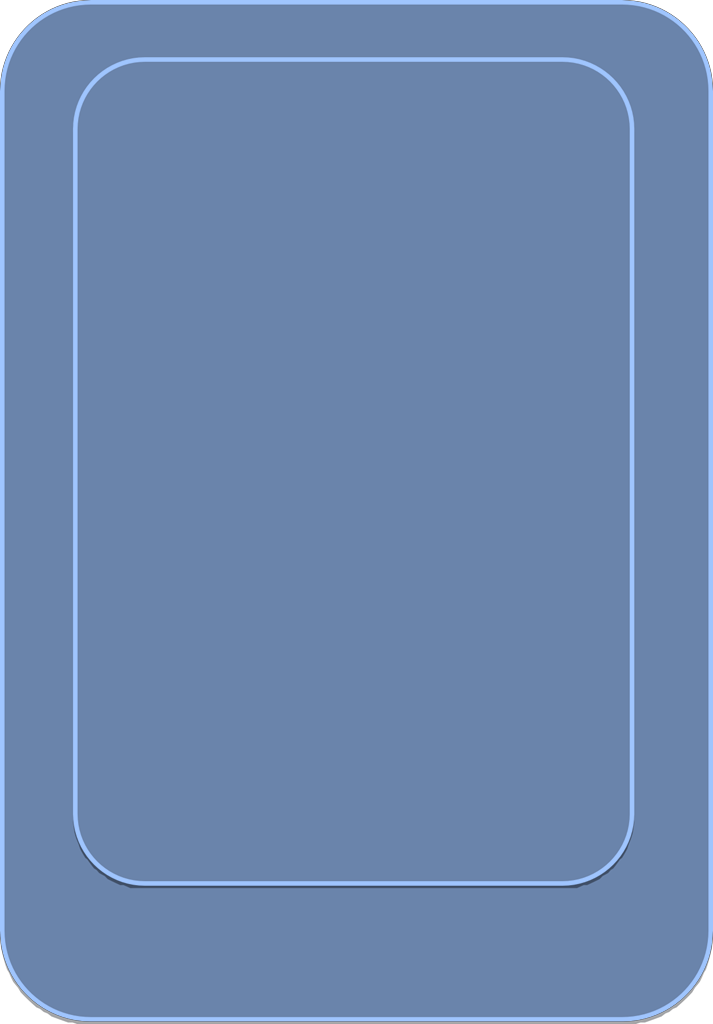 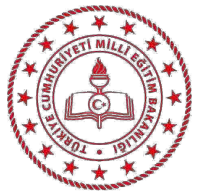 T.C.AKHİSARKAYMAKAMLIĞIŞEHİT AHMET TEZCAN İLKOKULU MÜDÜRLÜĞÜSTRATEJİK PLANI2019-2023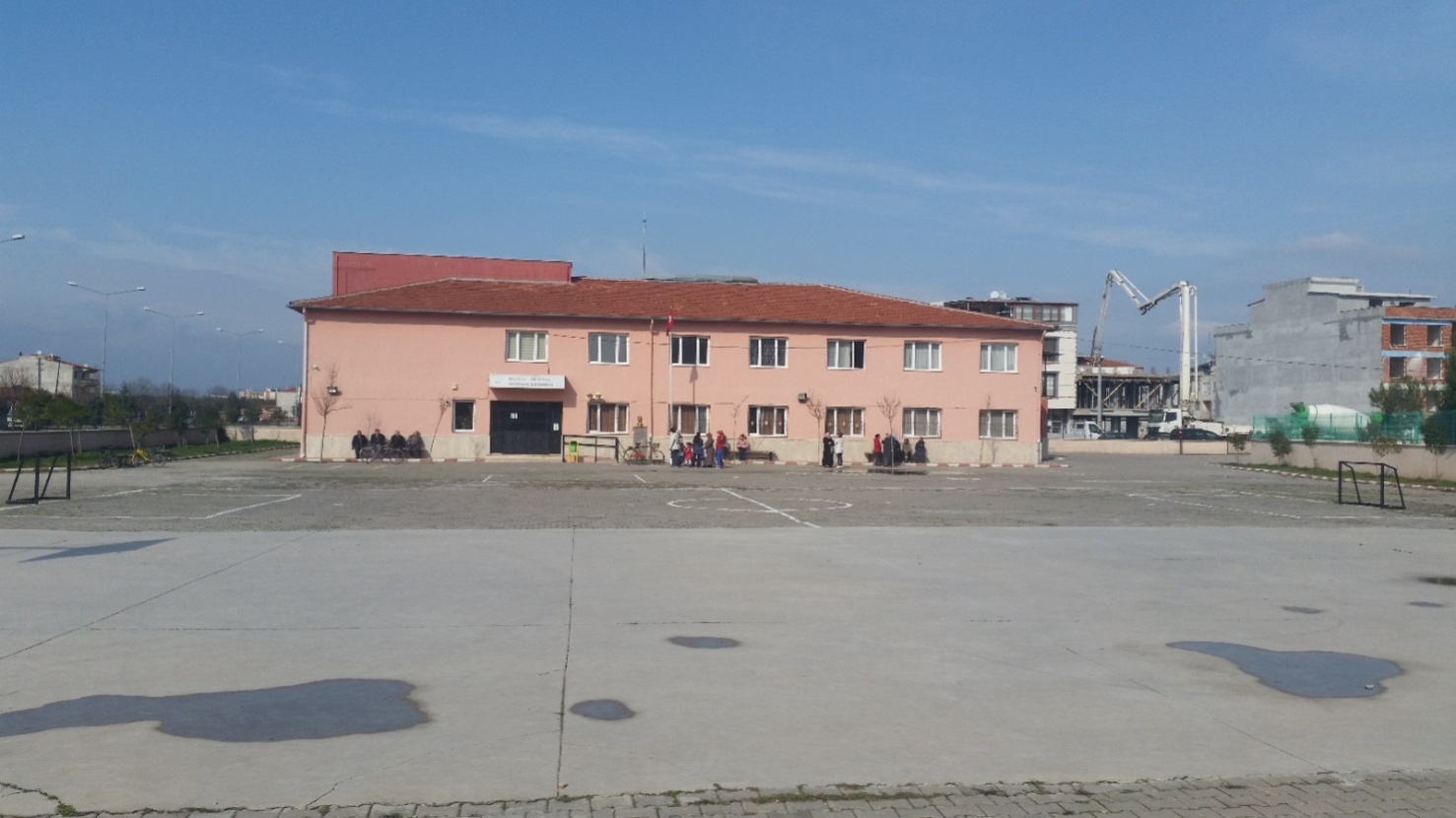 ŞEHİT AHMET TEZCAN İLKOKULU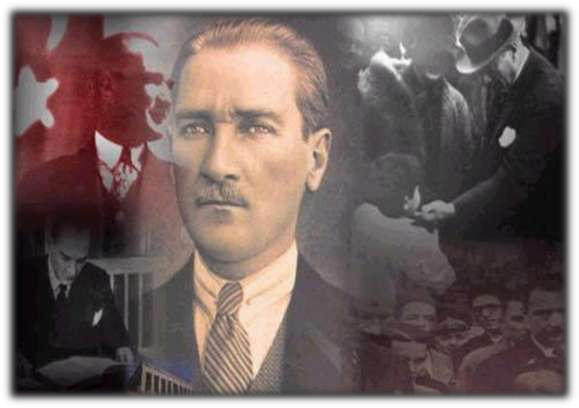 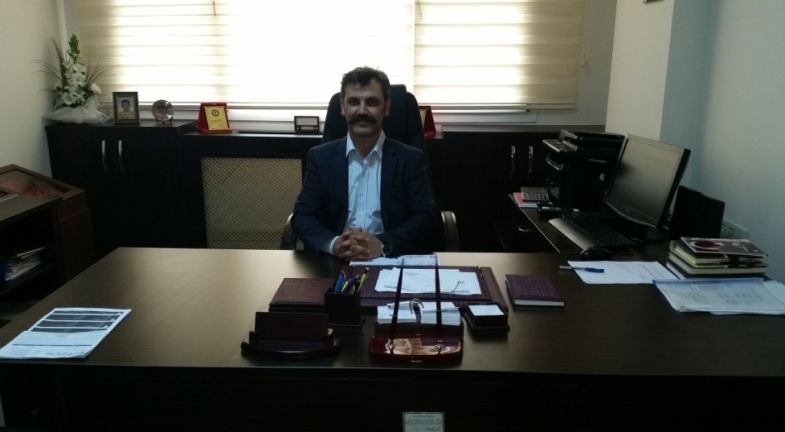          Okulumuzda, stratejik planlamanın tüm sektörlerde olduğu gibi eğitim alanında da gelişmenin ilerlemenin programlı, izlenebilir, değerlendirilebilir olması hususunda önem arz ettiğinin bilincinde olarak çalışmalar yürütülmüştür. Misyonumuzun ve vizyonumuzun müşterek olarak belirlenmesi, çalışanlarımızın ve paydaşlarımızın sürece dahil edilmesi;  ortak bir kurum kültürünün oluşmasında, planların hazırlanmasında ve daha da önemlisi süreçte rol alanların vizyonumuza ve stratejik planımıza inancında etkin rol oynamıştır.Stratejik planın her aşamasında okulumuzun gelişimi için çalışanlarımızın ve paydaşlarımızın ortak amaç ve hedeflerini yansıtmaya çalıştık. Her kelime ve cümleyi kâğıda geçirmeden gerçekçiliğimizi sorguladık. Sonuç olarak ortaya çıkan planı değerlendirdiğimizde plan dönemi sonunda başarılı olacağımız amaç ve hedeflerimizi belirlemiş olmayı düşündük.       Biz eğitimin önemine inanırız. Bu nedenle çocuklarımızı önce hayata sonra akademik eğitime hazırlamanın misyonumuzun temelini oluşturduğunu düşünmekteyiz. Çalışmalarımızı, etkinliklerimizi bu düşünceler ışığında gerçekleştirmekteyiz. Bizler plan dönemi sonuna kadar hep birlikte çalışarak kurumumuzu birkaç adım daha öteye taşıyacağımıza ve vizyonumuza birkaç adım daha yakınlaşacağımıza inanmaktayız.                                                                                                                                 Ahmet TAŞÇI                                                                                                                                  Okul Müdürü                          Stratejik plan, günümüz gelişim anlayışının geçmişteki anlayışlardan en belirgin farkının göstergesidir. Zira stratejik plan yaklaşımı geleceğe hazır olmayı değil, geleceği planlamayı hedefleyen bir yaklaşımdır. Bir anlamda geleceği bugünde yaşamaktır.                         Ancak stratejik plan tek başına bir belge olarak değerli değildir. Onu değerli kılacak olan şey, kurumun doğru karar alabilme yeteneği ve kararlılık gösterebilme gücüdür. Baktığımız yerden hala yıllardır gördüğümüz şeyleri görüyorsak, bakış açımızı ve yönümüzü değiştirmemişiz demektir. Bu bakımdan stratejik plan, öncelikle kurumumuza yeni bir yön ve yeni bir bakış açısı kazandıracak biçimde düşünülüp tasarlanmalıdır. Hiç şüphe yoktur ki bu yön, ülkemizin çağdaşlaşma hedeflerine uygun düşen ve çağdaş uygarlık düzeyinin üstüne çıkma ülküsüyle örtüşen bir yön olmalıdır.                        Çağdaş bir ülke olabilmemiz için çağdaşlaşma savaşını öncelikle okullarda kazanmamız gerekmektedir. Bilmek zorundayız ki, okullarda kazanılmamış hiçbir savaş gerçekte hiçbir zaman kazanılmamış savaştır. Bu konuda eksiklerimizin olduğunu kabul etmeli, ancak kendimizi güçlü amaçlarla besleyerek eksiklerimizin ve zorlukların üstesinden gelebileceğimize inanmalı fakat bunun uzun süren bir yolculuk olduğunu hiçbir zaman unutmamalıyız.                    Cumhuriyetimizin 100. yılında ülkemizin dünyayı yöneten lider ülkelerden biri olacağını öngörüyoruz. Bu öngörüye paralel olarak okulumuzun 2019-2023 yılları arasında kaydedeceği aşama ile bir dünya okulu olacağına kuvvetle inanıyoruz. Bu stratejik plan, bu inancımızı gerçekleştirmek üzere düşünülmüş ve bizi hedefimize götürecek biçimde tasarlanmıştır. Bundan sonra başarılı olmak bizim için sadece bir görev değil, aynı zamanda büyük bir sorumluluktur.                                                                                                Şehit Ahmet Tezcan İlkokulu Müdürlüğü                                                                                                                Strateji Geliştirme Ekibi                                                                                                                 İÇİNDEKİLER                  Kısaltmalar                                                         TanımlarBütçe: Millî Eğitim Müdürlüğünün, belirli bir dönemdeki gelir ve giderlerini, tahminleri ile bunların uygulanmasına ilişkin hususları gösteren belgedir.Bütünleştirici Eğitim (Kaynaştırma Eğitimi): Özel eğitime ihtiyacı olan bireylerin eğitimlerini, destek eğitim hizmetleri de sağlanarak akranlarıyla birlikte resmî veya özel örgün ve yaygın eğitim kurumlarında sürdürmeleri esasına dayanan özel eğitim uygulamalarıdır.Coğrafi Bilgi Sistemi (CBS): Dünya üzerindeki karmaşık sosyal, ekonomik, çevresel vb. sorunların çözümüne yönelik mekâna/konuma dayalı karar verme süreçlerinde kullanıcılara yardımcı olmak üzere, büyük hacimli coğrafi verilerin; toplanması, depolanması, işlenmesi, yönetimi, mekânsal analizi, sorgulaması ve sunulması fonksiyonlarını yerine getiren donanım, yazılım, personel, coğrafi veri ve yöntem bütünüdür.Destekleme ve Yetiştirme Kursları: Resmî ve özel örgün eğitim kurumlarına devam eden öğrenciler ile yaygın eğitim kurumlarına devam etmekte olan kursiyerleri, örgün eğitim müfredatındaki  derslerle sınırlı olarak, destekleme ve yetiştirme amacıyla açılan kurslardır.Eğitsel Değerlendirme: Bireyin tüm gelişim alanlarındaki özellikleri ve akademik disiplin alanlarındaki yeterlilikleri ile eğitim ihtiyaçlarını eğitsel amaçla belirleme sürecidir.Faaliyet ve Projeler: Millî Eğitim Müdürlüğünün, Stratejilerini hayata geçirmelerini sağlayan ve performanslarını gösteren faaliyetler ve projelerdir.GZFT Analizi: Millî Eğitim Müdürlüğünün, Güçlü ve Zayıf yönlerini, önündeki Fırsat ve Tehditleriortaya koyan analdir.Hedefler: Millî Eğitim Müdürlüğünün kendi Stratejilerini yaşama geçirmek için kurumca belirlediği ölçülebilir nitelikte faaliyet ve projeleridir.İnsanKaynaklarıYönetimi:Organizasyonun amaçlarına ulaşabilmesi için,tüm insan kaynaklarının en doğru, etkin ve verimli kullanılmasıdır.Kamu Yönetimi: Kamu gücünü, yani egemenlik erkine sahip yönetim sürecidir.KamuMalîYönetimi:Kamu kaynaklarının tanımlanmış standartlara uygun olarak etkili,ekonomik ve verimli kullanılmasını sağlayacak yasal ve yönetsel sistem ve süreçlerdir.Kurumsal Değer: Bir kurumda var olan yüksek ve olumlu niteliklerdir.Maliyet: İktisadi anlamda maliyet, satış değeri olan bir mala ya da hizmete sahip olabilmek için katlanılan ölçülebilir fedakârlıkların toplamıdır.Misyon: Millî Eğitim Müdürlüğünün kendisi için belirlediği temel varlık nedeni ve görevleridir.Okul-Aile Birlikleri: Eğitim kampüslerinde yer alan okullar dâhil Bakanlığa bağlı okul ve eğitim kurumlarında kurulan birliklerdir.Ortalama Eğitim Süresi: Birleşmiş Milletler Kalkınma Programının yayınladığı İnsani Gelişme Raporu'nda verilen ve 25 yaş ve üstü kişilerin almış olduğu eğitim sürelerinin ortalaması şeklindeifade edilen eğitim göstergesini ifade etmektedir.Öğrenme Analitiği Platformu: Eğitsel Veri Ambarı üzerinde çalışacak, öğrencilerin akademik verileriyle birlikte ilgi, yetenek ve mizacına yönelik verilerinin de birlikte değerlendirildiği platformdur.Örgün Eğitim Dışına Çıkma: Ölüm ve yurt dışına çıkma haricindeki nedenlerin herhangi birisine bağlı olarak örgün eğitim kurumlarından ilişik kesilmesi durumunu ifade etmektedir.Örgün Eğitim: Belirli yaş grubundaki ve aynı seviyedeki bireylere, amaca göre hazırlanmış programlarla, okul çatısı altında düzenli olarak yapılan eğitimdir. Örgün eğitim; okul öncesi, ilkokul, ortaokul, ortaöğretim ve yükseköğretim kurumlarını kapsar.Özel Politika veya Uygulama Gerektiren Gruplar (Dezavantajlı Gruplar): Diğer gruplara göre eğitiminde ve istihdamında daha fazla güçlük çekilen kadınlar, gençler, uzun süreli işsizler, engelliler gibi bireylerin oluşturduğu grupları ifade eder.Özel Yetenekli Çocuklar: Yaşıtlarına göre daha hızlı öğrenen, yaratıcılık, sanat, liderliğe ilişkin kapasitede önde olan, özel akademik yeteneğe sahip, soyut fikirleri anlayabilen, ilgi alanlarında bağımsız hareket etmeyi seven ve yüksek düzeyde performans gösteren bireydir.Paydaş: Kurumun kaynakları veya çıktıları üzerinde hak iddia eden ya da kurumun çıktılarından, hizmetlerinden doğrudan veya dolaylı, olumlu veya  olumsuz  yönde  etkilenen  veya  kurumu etkileyen kişi, grup ve kurumlardır.Paydaş Analizi: Kurum faaliyetlerinden etkilenen veya faaliyetleri etkileyen tarafların görüş ve memnuniyetlerinin değerlendirilmesidir.Performans: Millî Eğitim Müdürlüğünün belirlediği Stratejik Hedeflerine ulaşabilme derecesidir.Performans Göstergesi: Hedeflere hangi oranda ulaşıldığını gösteren ölçülebilir nitelikteki unsurlardır.Politika: Millî Eğitim Müdürlüğünün uygulamalarını yönlendiren yaklaşımlardır.Tanılama: Özel eğitime ihtiyacı olan bireylerin tüm gelişim alanlarındaki özellikleri ile yeterli ve yetersiz yönlerinin, bireysel özelliklerinin ve ilgilerinin belirlenmesi amacıyla tıbbî, psiko-sosyal ve eğitim alanlarında yapılan değerlendirme sürecidir.Strateji: Belirli bir zaman diliminde kurumun şimdiki durumundan gelecekteki arzu edilen durumuna dönüşümünü sağlayabilmek için belirlenen amaç ve hedeflere nasıl ulaşılacağını gösteren kararlar bütünüdür.Stratejik Plan: Millî Eğitim Müdürlüğünün, orta ve uzun vadeli amaçlarını, temel ilke ve politikalarını, hedef ve önceliklerini, performans ölçütlerini, bunlara ulaşmak için  izlenecek yöntemler ile kaynak dağılımlarını içeren 2019–2023 dönemini kapsayan planıdır.Stratejik Planlama: Millî Eğitim Müdürlüğünün, iç veya dış değerlendirme sonuçlarına göre Zayıf ve Güçlü yönlerini, önündeki Fırsat ve Tehditleri belirlemesi, bunların ışığında kalitesini geliştirecek olan stratejilerini oluşturması, bu stratejileri ölçülebilir hedeflere dönüştürmesi ve performans göstergelerini belirleyerek onların sürekli izlemesi sürecidir.Stratejik Yönetim: Bir organizasyonun amaçlarını gerçekleştirebilmesi için etkili stratejiler geliştirilmesi, bunların planlanması, uygulanması ve kontrolüdür.Stratejik Amaç: Kuruluşun sonraki bütün karar ve davranışının bağımlı olacağı, öncesi olmayan temel başlangıç noktasıdır.Stratejik Hedefler:Millî Eğitim Müdürlüğünün,Misyonu doğrultusunda belirlenmiş stratejik önemi olan ölçülebilir alt amaçlarıdır.Ulusal Dijital İçerik Arşivi:Öğrenme süreçlerini destekleyen beceri destekli dönüşüm ile ülkemizin her yerinde yaşayan öğrenci ve öğretmenlerimizin eşit öğrenme ve öğretme fırsatlarını yakalamaları ve öğrenmenin sınıf duvarlarını aşması sağlamaya yönelik eğitsel dijital içerik ambarıdır.Uzaktan Eğitim: Her türlü iletişim teknolojileri kullanılarak zaman ve mekân bağımsız olarak insanların eğitim almalarının sağlanmasıdır.Üst Politika Belgesi: Plana kaynaklık eden yasal dayanak ve politikalardır.Yaygın Eğitim: Örgün eğitim sistemine hiç girmemiş ya da örgün eğitim sisteminin herhangi bir kademesinde bulunan veya bu kademeden ayrılmış ya da bitirmiş bireylere; ilgi, istek ve yetenekleri doğrultusunda ekonomik, toplumsal ve kültürel gelişmelerini sağlayıcı nitelikte çeşitli süre ve düzeylerde hayat boyu yapılan eğitim, öğretim, üretim, rehberlik ve uygulama etkinliklerinin bütününü ifade eder.Zorunlu Eğitim: Dört yıl süreli ve zorunlu ilkokullar ile dört yıl süreli, zorunlu ve farklı programlar arasında tercihe imkân veren ortaokullar ve imam-hatip ortaokullarından oluşan ilköğretim ile ilköğretime dayalı, dört yıllık zorunlu, örgün veya yaygın öğrenim veren genel, mesleki ve teknik ortaöğretim kademelerinden oluşan eğitim sürecini ifade eder.STRATEJİKPLANHAZIRLIKSÜRECİ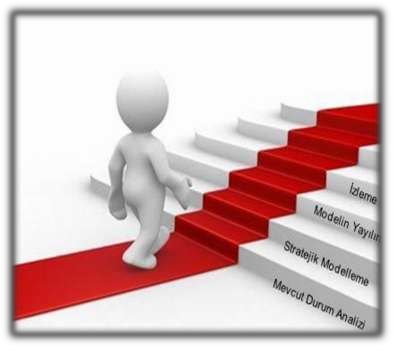 	Şekil1:SP Süreci5018 sayılı Kamu Mali Yönetimi ve Kontrol Kanunu’nun 9’uncu maddesinde, “Kamu idareleri; kalkınma planları, programlar, ilgili mevzuat ve benimsedikleri temel  ilkeler  çerçevesinde geleceğe ilişkin misyon ve vizyonlarını oluşturmak, stratejik amaçlar ve ölçülebilir hedefler saptamak, performanslarını, önceden belirlenmiş olan göstergeler doğrultusunda ölçmek ve bu sürecin izleme ve değerlendirmesini yapmak amacıyla katılımcı yöntemlerle stratejik plan hazırlarlar.” denilmektedir. Stratejik planlama sürecinin döngüsel olmasından yola çıkarak birimimiz  tarafından yapılan çalışmalar şu şekilde açıklanabilir:Okulumuzda 2013/26 Sayılı genelge ile stratejik planlama çalışmalarının başlatıldığı duyuruldu,Okulumuz bünyesinde Stratejik Plan Koordinasyon Kurulu oluşturuldu,Okulumuzda  Stratejik Planlama Üst Kurulu ile Stratejik Planlama Ekibi oluşturuldu,Okulumuzda  Stratejik Planlama Ekibi oluşturulurken, ekip üyelerinin seçilmesine ve etki, etkilenme, bilgi ve ilgilerine özen gösterilmiştir.Şehit Ahmet Tezcan İlkokulu Müdürlüğünün iç ve dış paydaşlarıyla yapılan görüşmelerle, kurum  içi ve dışı etkenlerin incelenmesine yönelik GZFT Analizi, Paydaş Analizi  ve  birebir görüşmeler yapılarak mevcut durumumuz belirlenmiştir.Yapılan görüşmeler, anketler ışığında  vizyon  ve  misyon  belirleme  çalışmaları  yapılmıştır.  Bu anlamda tüm paydaşlara ulaşılmaya çalışılmış, görüşleri alınmıştır. Şehit Ahmet Tezcan İlkokulu  Müdürlüğü misyon ve vizyonu oluşturulmuştur.Değerlerimiz belirlenmiştir. Gerek değerlerin ve gerekse ilkelerin belirlenmesi aşmasında paydaş görüşlerine başvurulmuştur.Ayrıca Mevcut durum analizi bölümünde paydaş analizi aşamasında Müdürlüğümüzün  faaliyetlerini içeriden  ya da dışarıdan olumlu ya da olumsuz etkileyen iç  ve dış paydaşlarımızla birebir görüşülerek, veriler toplanmış ve analizler oluşturulmuştur.2019-2023 Stratejik Planı kapsamında  6 aylık dönemler halinde “Hedeflere Ulaşma Düzeyi” raporu hazırlanmış, elde edilen veriler müdürlüğümüz 2019-2023 Stratejik Planı ile ilişkilendirilmiştir.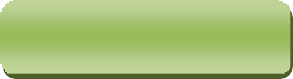 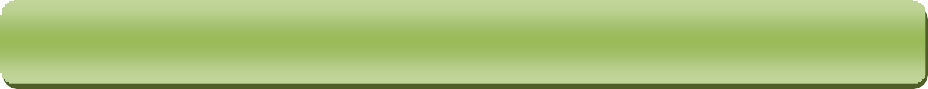 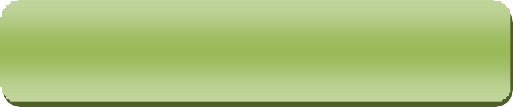 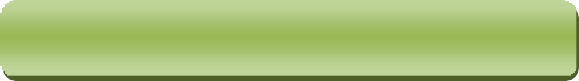 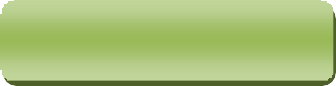 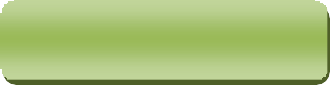 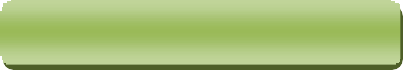 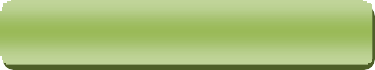 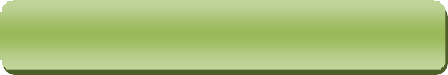 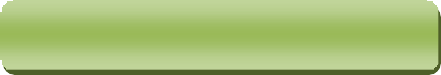 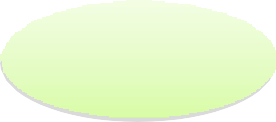 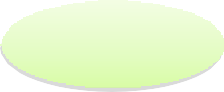 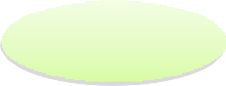 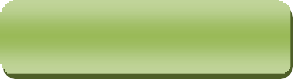 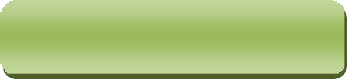 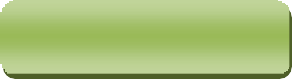 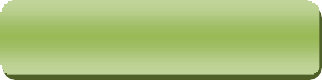 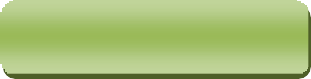 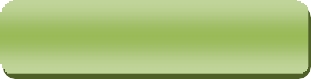 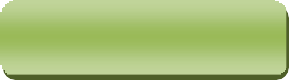 Şekil 2: SP Temel Yapı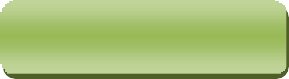 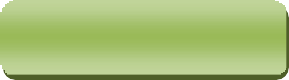 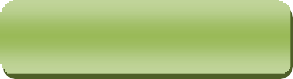 Genelge, Hazırlık Programı, Ekip ve Kurullar         Stratejik plan hazırlık çalışmalarının başladığı, Bakanlığımız tarafından 2018/16 sayılı Genelge ile duyurulmuştur. Genelgede stratejik yönetim  anlayışının  öneminden bahsedilmiş,MEB’in2010-2014ve2015-2019StratejikPlanlarıilegösterdiğigelişimüzerinde durulmuş, taşra teşkilatında bugüne kadar stratejik yönetim felsefesinin benimsetilmesi ve kabiliyetinin geliştirilmesi konusunda gerçekleştirilenler özetlenmiştir. 2019-2023 dönemi stratejik plan hazırlanması süreci Üst Kurul ve Stratejik Plan Ekibinin oluşturulması ile başlamıştır. Ekip tarafından oluşturulan çalışma takvimi kapsamında ilk aşamada durum analizi çalışmaları yapılmış ve durum analizi aşamasında paydaşlarımızın plan sürecine aktif katılımını sağlamak üzere paydaş anketi, toplantı ve görüşmeler yapılmıştır.Durum analizinin ardından geleceğe yönelim bölümüne geçilerek okulumuzun amaç, hedef, gösterge ve eylemleri belirlenmiştir. Çalışmaları yürüten ekip ve kurul bilgileri altta verilmiştir.               STRATEJİK PLAN ÜST KURULU ve  STRATEJİK PLANLAMA  EKİBİ       Tablo 1: Stratejik Planlama Geliştirme Ekibi                   Durum Analizi       Kurumumuz amaç ve hedeflerinin geliştirilebilmesi için sahip olunan kaynakların tespiti, güçlü ve zayıf taraflar ile kurumun kontrolü dışındaki olumlu ya da olumsuz gelişmelerin saptanması amacıyla Müdürlüğümüzce mevcut durum analizi yapılmıştırAkhisar Ege bölgesinin kuzeyinde aynı adlı ovada kurulmuştur. Manisa İlinin merkez ilçeleri Şehzadeler ve Yunusemre’den sonra en büyük ilçesidir. Akhisar’ın doğusunda Gördes, güneyinde Gölmarmara,batısındaSaruhanlı,kuzeyindeKırkağaç,Akhisar,Balıkesir’inSındırgıilçesiyeralmaktadır.AkhisarManisa’ya52km,İzmirŞehirmerkezine90km.uzaklıktadır.Denizden yüksekliği 94 metre, Yüzölçümü 1.750 km² dir. Akhisar önemli yollar üzerinde bulunmaktadır. İzmir-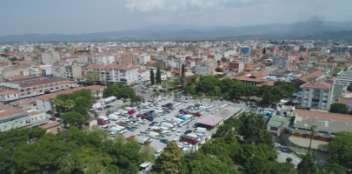 İstanbul karayolu, İzmir-Ankara veİzmir-Bandırma demiryolu Akhisar’dan geçer. Çevre ilçelere,Gölmarmara, Kırkağaç ve Gördes karayolu ile bağlanmıştır .Akhisar’ınönemli yollar üzerinde bulunması hareketli bir ticaret merkezi durumuna gelmesini sağlamıştır.Akhisar’da en çok yetiştirilen tarım ürünleri Tütün, Pamuk, üzüm, meyve ve zeytindir. Zeytin ve Zeytinyağı üretimi en büyük tarım girdi kalemidir. Türkiye'nin sofralık yeşil zeytin ihtiyacının yüzde 70'ini, sofralık siyah zeytin ihtiyacının yüzde 30'unu Akhisar karşılamaktadır. Ülkemizde 2018 yılında sekizincisi düzenlenen 24 Kasım 2018 Dünya Zeytin Günü kutlamalarına Akhisar ev sahipliği yaptı. Tarım Bakanlığının ve Çiftçi birliklerinin tespitinegöreAkhisar’da25.000.000adetzeytin ağaçı bulunmaktadır. Toprağın yapısı ve iklim Akhisar zeytininin tadını ve nefasetini mükemmel yapmaktadır. Türkiye’den Avrupa’ya ihraç edilen sofralık zeytinin önemli bölümü Akhisar zeytinidir .Zeytin Yağı bütün tek tanrılı dinlerde kutsal kabul edilmiş ve kutsanmış, insanlık için vazgeçilmez kabul edilmiş, Tanrı sıvısı diye adlandırılmıştır. İnsanlar zeytin yağını uzun süre ilaç yerine kullanmış ve hala bütün dünyada                  Sağlıklı yaşam için vazgeçilmez kabul edilmiştir.                                          Kurumsal Tarihçe	        Şehit Ahmet Tezcan İlkokulu 20/08/2014 tarihinde Reşatbey Mah. 366 Sk. No:22 adresinde Akhisar İlkokulu olarak eğitim öğretime açılmıştır. Akhisar İlkokulunun ismi Manisa Valiliğinin 19/02/2018 tarih ve 27092994-105.01-E.3532578 sayılı olurları ile 19 Şubat 2018 tarihinde Şehit Ahmet Tezcan İlkokulu olarak değiştirilmiştir.  594 m2 taban alanına sahip okulumuzun kapalı alanı yaklaşık 1188 m2 dir. Binamız 12 derslikten oluşmaktadır ve  4500 m2 bahçe alanına sahiptir.             Şehit Ahmet Tezcan İlkokulu Akhisar İlkokulu olarak 2014 yılında açılmış ve ilk müdürü Ahmet Taşçı’ dır.                Halen görevini sürdürmektedir.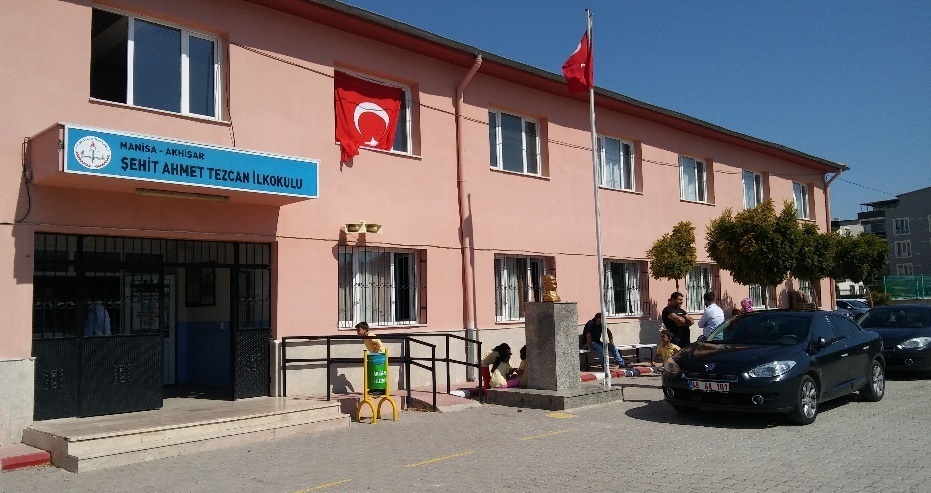 Tablo 2: Kurumsal TarihçeUygulanmakta Olan Stratejik Planın Değerlendirilmesi    2015-2019 Şehit Ahmet Tezcan  İlkokulu Stratejik Planı 01.01.2015 tarihinde uygulanmaya başlamıştır. Şehit Ahmet Tezcan  İlkokulu Müdürlüğü 2015-2019 Stratejik Planında  on(10) stratejik amaç ve on beş (15) stratejik hedef, otuz beş  (35) Performans göstergesi yer almıştır. Katılımcı bir yöntemle hazırlanan bu stratejik planda yer alan amaç ve hedefler benzer yöntemle hazırlanan Stratejik Plan performans göstergeleri ve performans hedefleri vasıtasıyla gerçekleştirilmeye çalışılmıştır. Performans hedeflerinin ve stratejik plan kapsamındaki diğer birim çalışmalarının gerçekleşme durumları ile ilgili faaliyet raporları hazırlanmıştır. Bunlarla ilgili göstergeler değerlendirildiğinde aşağıdaki hususlar ön plana çıkmıştır.2015-2019 Stratejik Planı incelendiğinde stratejik amaçlar şu şekilde değerlendirilmiştir. Bir eğitim ve öğretim yılı içerisinde sosyal, kültürel ve sportif faaliyetler planda hedeflendiği üzere her yıl en az bir kategoride yarışma, sportif müsabakalar, kültürel faaliyetler düzenlenerek gerçekleşmiştir. Bu amaç için belirlenen performans göstergelerinin tamamına ulaşılmıştır.Okul veli ilişkisini geliştirmek stratejik amacı için belirlenen hedef kapsamında öğretmen-veli ilişkisini geliştirerek her yıl ev ziyaretleri yapılmış, veli seminerleri, kermes ve yemekler düzenlenmiş, belirlenen aralıklarla veli toplantıları yapılmıştır.Toplantılara katılma oranımız hedeflenen düzeyine ulaştırılmıştır. Öğrencilerin sağlıklı ve ekonomik yiyecek-içecek stratejik amacı için belirlenen hedef kapsamında kantin olmadığı için sınıflar bazında yapılmaya çalışılmış, bu amaç için belirlenen performans göstergelerinin tamamına ulaşılamamıştır.Çocuklarımız için okulun alanlarını daha etkili hale getirme çalışmaları gerçekleştirilmiş ancak kapalı salon uygulaması gerçekleştirilememiştir.Sınıf kitaplıklarının  güzelleştirilmesi ve öğrencilerimizde okuma sevgisi geliştirme stratejik amacı için belirlenen hedefte sınıf kitap sayısının arttırılmasıyla belirtilen amaca  ve bu amaç için belirlenen diğer performans göstergelerinin tamamına ulaşılmıştır.	2019-2023 Stratejik Planımızdaki hedefler önceki plan dönemine benzer olarak kurumumuzun faaliyet alanları, ihtiyaçlar ve gelişim alanları ile birlikte analiz edilerek belirlenmiştir. Bu analiz sonucunda belirlediğimiz hedeflerle, önceki plan dönemindeki hedefler benzerlik göstermektedir.  Müdürlüğümüz 2019-2023 döneminde vizyonunu geniş bir bakış açısıyla belirlemiştir. Bu nedenle her ne kadar benzer nitelikte hedefler belirlenmiş olsa da çeşitlilik ve sayı itibariyle 2019-2023 Stratejik Plan dönemi hedefleri, önceki plan dönemi hedeflerinden farklılık arz etmektedir.           Mevzuat AnaliziŞehit Ahmet Tezcan İlkokulu Müdürlüğü, 10.07.2018 tarihli ve 30474 sayılı Resmi Gazetede yayımlanarak yürürlüğe giren Cumhurbaşkanlığı Teşkilatı Hakkında Cumhurbaşkanlığı Kararnamesi ve 18.11.2012 tarih, 28471 sayılı Millî Eğitim Bakanlığı İl ve İlçe Millî Eğitim Müdürlükleri Yönetmeliği ile oluşturulmuş bulunan ve aşağıda  özet  şeklinde verilen Milli Eğitim Bakanlığının görev ve uygulamalarını taşra teşkilatı olarak yürütmekle görevli İl ve İlçe Milli Eğitim Müdürlüklerinin görevleri doğrultusunda hizmet vermeye devam etmektedir. Bu bilgiler durum analizi raporunda ayrıntılı olarak verilmiştir.Okul öncesi, ilk ve orta öğretim çağındaki öğrencileri bedenî, zihnî, ahlaki, manevî, sosyal ve kültürel nitelikler yönünden geliştiren ve insan haklarına dayalı toplum yapısının  ve küresel düzeyde rekabet gücüne sahip ekonomik sistemin gerektirdiği bilgi ve becerilerle donatarak geleceğe hazırlamak amacıyla Milli Eğitim Bakanlığı tarafından tasarlanmış olan eğitim ve öğretim programlarını uygulamak, takip etmek, değerlendirmek ve ilimizdeki öğretmen ve öğrencilerin eğitim ve öğretim hizmetlerini bu çerçevede yürütmek ve denetlemek.Eğitim ve öğretimin her kademesi için Milli Eğitim Bakanlığı tarafından belirlenecek ulusal politika ve stratejileri uygulamak, uygulanmasını izlemek ve denetlemek, ortaya çıkan yeni hizmet modellerine göre güncellenerek geliştirilmesini sağlamak amacıyla önerilerde bulunmak.Eğitim sisteminin yeniliklere açık, dinamik, ekonomik ve toplumsal gelişimin gerekleriyle uyumlu biçimde güncel teknik ve modeller ışığında tasarlanması  ve  geliştirilmesi amacıyla Milli Eğitim Bakanlığı uygulamalarının izlenmesi, değerlendirilmesi ve raporlanması sonucunda görüş ve önerilerini bildirmek.Eğitime erişimi kolaylaştıran, her vatandaşın eğitim fırsat ve imkânlarından eşit derecede yararlanabilmesini teminat altına almak amacıyla Milli Eğitim Bakanlığı tarafından geliştirilen politika ve stratejileri uygulamak, uygulanmasını izlemek ve koordine etmek, geliştirilmesi için önerilerde bulunmak.Kız öğrencilerin, engellilerin ve toplumun özel ilgi bekleyen diğer kesimlerinin eğitime katılımını yaygınlaştırmak amacıyla Milli Eğitim Bakanlığı tarafından geliştirilen politika ve stratejileri uygulamak ve uygulanmasını koordine etmek, uygulamaların iyileştirilmesi için önerilerde bulunmak.Özel yetenek sahibi kişilerin bu niteliklerini koruyabilmeleri ve geliştirebilmeleri amacıyla Milli Eğitim Bakanlığı tarafından tasarlanan özel eğitim ve öğretim programlarının uygulanmasını koordine etmek, uygulamalar ile ilgili görüş ve önerilerde bulunmak.7.Kanunlar, kararnameler ve MEB tarafından verilen diğer görevleri yapmak.                           Üst Politika Belgeleri AnaliziBakanlığımız tarafından verilen görevlerin tespit edilmesi için tüm üst politika belgeleri ayrıntılı olarak taranmış ve bu belgelerde yer alan politikalar incelenmiştir. Bu çerçevede Şehit Ahmet Tezcan İlkokulu  Müdürlüğü 2019-2023 Stratejik Planının stratejik amaç, hedef, performans göstergeleri ve stratejileri hazırlanırken Milli Eğitim Bakanlığı’nın 2019-2023 Stratejik Planı temel kaynak kabul edilmiştir.Tablo 3: Üst Politika BelgeleriMüdürlüğümüzün Faaliyet Alanları ile Ürün Hizmetlerin                        Belirlenmesi             2019–2023 Stratejik Plan hazırlık sürecinde Müdürlüğümüz faaliyet alanları ve hizmetlerinin belirlenmesine yönelik çalışmalar yapılmıştır. Müdürlüğümüz hizmetleri tespit edilmiştir.Okul birimlerimiz aşağıdaki tabloda verilmiştir.                                                                                       OKUL BİRİMLERİ                         Paydaş AnaliziŞehit Ahmet Tezcan İlkokulu Müdürlüğü, faaliyetleriyle ilgili ürün ve hizmetlere ilişkin memnuniyetlerin saptanması konularında  öncelikle velilerimiz, okul aile birliği yöneticilerinden oluşan dış paydaşların büyük bölümünün stratejik planlama sürecine katılımını sağlamıştır. Bunu gerçekleştirmeye yönelik olarak Stratejik Planlama Ekibi ve okulumuz öğretmenleri ile toplantılar düzenlenmiş ve katılımcıların paylaşımları sonucunda kurumumuzun paydaşlarla ilişkilerinin seviyesi ve önceliklerin tespit edilmesine çalışılmıştır. Paydaş toplantılarından sonra iç ve dış paydaşlara yönelik paydaş anketleri düzenlenmiştir. Paydaşların önerileri değerlendirilerek, yasaların ve maddi imkânların el verdiği ölçüde stratejik planlamaya dâhil edilmiştir. Paydaş analizinde aşamalar;Paydaşların tespitiPaydaşların önceliklendirilmesiPaydaşların değerlendirilmesiGörüş ve önerilerin alınmasıŞehit Ahmet Tezcan İlkokulu hizmet üretim  sürecinde  iş  birliği  yapması gereken kurum ve kişiler, temel ve stratejik ortaklar olarak tanımlanmıştır. Her zaman birlikte çalışmalar yürüterek beraber çalıştığımız kurumlar temel ortak, stratejik planımız doğrultusunda vizyonumuza ulaşırken yola birlikte  devam  ettiğimiz  kurumlar ise stratejik ortak olarak belirtilmiştir. Paydaşlarımızın katılımları ile anket ve görüşme yöntemi kullanılarak bir tasarım süreci oluşturulmuştur.Paydaş Analizinde Kullanılan Yöntem ve AşamalarıPaydaşların Tespitiİç paydaş tespitinde kuruluştan etkilenen veya kuruluşu etkileyen kuruluş içindeki kişi-gurup ve ilgili/bağlı kuruluş ve kişiler dikkate alınmıştır. Kurumun ürettiği hizmetleri kullanan kişi ve kurumlar –hedef kitle- dikkate alınmıştır.Paydaşların ÖnceliklendirilmesiPaydaşlar  Ana Faaliyet Alanları  ve hizmetlerinden etkilenme durumları dikkate alınarak önceliklendirilmiştir.Paydaşların DeğerlendirilmesiPaydaşların değerlendirilmesinde, Şehit Ahmet Tezcan İlkokulu Müdürlüğü Ana Faaliyet Alanları ve hizmetlerinden hangileri ile ilgili oldukları, paydaşların Şehit Ahmet Tezcan İlkokulu Müdürlüğümüzden olan beklentileri dikkate alınmıştır.Görüş ve Önerilerinin Alınma YöntemiPaydaşların görüşlerinin alınarak stratejik plana yansıtılması amaçlanmıştır. Bu doğrultuda Şehit Ahmet Tezcan İlkokulu Müdürlüğü Stratejik Plan Ekibi yaptığı toplantıda, paydaş görüşlerinin bir plan dâhilinde ve anket, toplantılarla elde edilmesi kararlaştırılmıştır. Anket ve görüşme formları paydaşlara dağıtılmıştır. Bu görüş ve öneriler değerlendirilmiş,   stratejik plana yansıtılmıştır.Paydaşların Görüş ve Önerilerin Değerlendirilmesi2019-2023 Müdürlüğümüzün Stratejik Planında yapılan  bu çalışmalar doğrultusunda ilgili paydaşlara ulaşma ve onların  da  düşüncelerini  plana  yansıtarak geniş katılımlı bir planlama çalışması yapılması amaçlanmıştır.  Elde edilen görüşlerin büyük bir kısmı GZFT tablomuzda yer alarak sorun alanları listemizde belirtilmiştir.	Şekil 3:Öğretmenlerimle ihtiyaç duyduğumda rahatlıkla görüşebiliyorum.‘Öğretmenlerimle ihtiyaç duyduğumda rahatlıkla görüşebiliyorum.’şeklindeki sorumuza 66%kesinlikle katılıyorum,22% katılıyorum,7%  kararsızım,5% katılmıyorum şeklinde cevap verilmiştir.                 Şekil 4:Okul müdürü ile ihtiyaç duyduğumda rahatlıkla konuşabiliyorum.    ‘Okul müdürü ile ihtiyaç duyduğumda rahatlıkla konuşabiliyorum.’şeklindeki sorumuza60%kesinlikle       katılıyorum,16% katılıyorum,4%  kararsızım,20% katılmıyorum şeklinde cevap verilmiştir.         Şekil 5:Okulda kendimi güvende hissediyorum.       ‘Okulda kendimi güvende hissediyorum.’’şeklindeki sorumuza80%kesinlikle katılıyorum,7% katılıyorum,7%  kararsızım,4% kısmen katılıyorum,2% katılmıyorum şeklinde cevap verilmiştir.Şekil 6:Öğretmenler yeniliğe açık olarak derslerin işlenişinde çeşitli yöntemler kullanmaktadır.‘Öğretmenler yeniliğe açık olarak derslerin işlenişinde çeşitli yöntemler kullanmaktadır.’ ’şeklindeki sorumuza60%kesinlikle katılıyorum,24% katılıyorum,13%  kararsızım,2% kısmen katılıyorum,1% katılmıyorum şeklinde cevap verilmiştir.                        Şekil 7:Derslerde konuya göre uygun araç gereçler kullanılmaktadır.	‘Derslerde konuya göre uygun araç gereçler kullanılmaktadır.’ şeklindeki sorumuza67%kesinlikle katılıyorum,22% katılıyorum,9%  kararsızım,2% kısmen katılıyorum  şeklinde cevap verilmiştir.		                       Şekil 8:Okulumuzda alınan kararlar çalışanların katılımıyla alınır.         ‘Okulumuzda alınan kararlar çalışanların katılımıyla alınır.’şeklindeki sorumuza90% kesinlikle katılıyorum,10% katılıyorum  şeklinde cevap verilmiştir.                        Şekil 9:Kurumdaki tüm duyurular çalışanlara zamanında duyurulur.      ‘Kurumdaki tüm duyurular çalışanlara zamanında duyurulur.’ şeklindeki sorumuza100%kesinlikle katılıyorum şeklinde cevap verilmiştir.                       Şekil 10:Her türlü ödüllendirmede adil olma ,tarafsızlık ve objektiflik esastır.        ‘Her türlü ödüllendirmede adil olma ,tarafsızlık ve objektiflik esastır.’ şeklindeki sorumuza50% kesinlikle katılıyorum,30% katılıyorum,20% kararsızım şeklinde cevap verilmiştir.
                 Şekil 11:Okulda öğretmenler arası ayrım yapılmamaktadır.       ‘Okulda öğretmenler arası ayrım yapılmamaktadır.’ şeklindeki sorumuza90% kesinlikle katılıyorum,10% katılıyorum şeklinde cevap verilmiştir.                       Şekil 12:Alanıma ilişkin yenilik ve gelişmeleri takip eder ve kendimi güncellerim.         ‘Alanıma ilişkin yenilik ve gelişmeleri takip eder ve kendimi güncellerim.’ şeklindeki sorumuza70% kesinlikle katılıyorum,30% katılıyorum şeklinde cevap verilmişti	        Şekil 13:İhtiyaç duyduğumda okul çalışanlarıyla rahatlıkla görüşebiliyorum.		      ‘İhtiyaç duyduğumda okul çalışanlarıyla rahatlıkla görüşebiliyorum.’şeklindeki sorumuza48% kesinlikle katılıyorum,40% katılıyorum, 3%kararsızım,2% kısmen katılıyorum ,7% katılmıyorum         şeklinde cevap verilmiştir.                         Şekil 14: Bizi ilgilendiren okul duyurularını zamanında öğreniyorum.        ‘Bizi ilgilendiren okul duyurularını zamanında öğreniyorum.’şeklindeki sorumuza54% kesinlikle katılıyorum,35% katılıyorum, 1%kararsızım,4% kısmen katılıyorum ,6% katılmıyorum şeklinde cevap verilmiştir.                      Şekil 15:Okulda bizleri ilgilendiren kararlarda görüşlerimiz dikkate alınır.         ‘Okulda bizleri ilgilendiren kararlarda görüşlerimiz dikkate alınır.’şeklindeki sorumuza41% kesinlikle katılıyorum,37% katılıyorum, 10%kararsızım,7% kısmen katılıyorum ,5% katılmıyorum şeklinde cevap verilmiştir.        Şekil 16:Öğretmenler yeniliğe açık olarak derslerin işlenişinde çeşitli yöntemler kullanmaktadır.        ‘Öğretmenler yeniliğe açık olarak derslerin işlenişinde çeşitli yöntemler kullanmaktadır.’ şeklindeki sorumuza42% kesinlikle katılıyorum,33% katılıyorum, 9%kararsızım,8% kısmen katılıyorum ,8% katılmıyorum         şeklinde cevap verilmiştir.                                      Şekil 17:Çocuğumun okulunu sevdiğini ve öğretmenleriyle iyi anlaştığını düşünüyorum.‘Çocuğumun okulunu sevdiğini ve öğretmenleriyle iyi anlaştığını düşünüyorum.’şeklindeki sorumuza63% kesinlikle katılıyorum,35% katılıyorum,1% kısmen katılıyorum ,1% katılmıyorum   şeklinde cevap verilmiştir.                            Ahmet Tezcan İlkokulu  Müdürlüğümüzün Kurum Kültürü ve AnaliziKurum Kültürü “bir kurumun içindeki çalışanların davranışlarını yönlendiren normlar, davranışlar, değerler, inançlar ve alışkanlıklar sistemi”dir.  Yukarıda değinilen tanımlamaya ilişkin oluşan ‘’kurum kültürümüz’’ aşağıda tanımlanmaya çalışılmıştır.Okulumuzdaki toplantılarda mevcut durum değerlendirilmesi yapılmaktadır. Okul  müdürümüz, müdür yardımcısı  ile birlikte sık sık öğretmenlerle biraraya gelmektedir. Velilerle iletişime girmeye önem vermektedir. Karar alma sürecinde katılımcılık önemli bir rol oynamaktadır. Okul  yöneticilerimiz, yönetilenlerle aynı amaç etrafında birleşmekte ve onlara daha yakın olduklarını hissettirerek motivasyonlarını sağlamaktadırlar. Böylece çalışanları motive etme, yönlendirme, bilgi ve beceri düzeylerini yükseltici eğitim imkân ve fırsatı verme ve iş zenginleştirme ortamı oluşmaktadır.Kurum kültürü ile sağlanan bu ortamda, toplantılar, duvar panoları ,vb araçlarla çalışanlar sürekli bilgilendirilmektedir. Kısaca değişik eğitim vasıta ve yöntemleri kullanılarak çalışanların bilgi ve becerileri yükseltilmekte ve kalite kültürü yerleştirilmektedir.                   Kurum kültürü ile okulumuzda  çalışanlar, işyerine  ayrı bir kimlik kazandırmış olmaktadırlar. Bu kimlik, çalışanların Müdürlüğümüze bağlılıklarını ve bir aidiyet duygusu ile kuruma sahip çıkmalarını sağlamaktadır. Kurum çalışanlarımız okulumuzda çalışmanın toplum içinde kendilerine sağladığı avantaj ve  statüyü  göz  önünde  bulundurarak  kurumun başarısı için hep birlikte çabalamanın heyecanını yüreklerinde hissetmektedirlerOKUL TEŞKİLAT ŞEMASIŞekil 18: Teşkilat Şeması                  İNSAN KAYNAKLARIEğitim sistemlerinin nihai amacı; topluma faydalı, toplumsal değerleri gözeten, etkili iletişim becerilerine sahip, değişime uyum sağlayabilen, öğrenmeyi öğrenen, bilişim teknolojilerini verimli kullanabilen, kendisiyle ve toplumla barışık, inisiyatif alan, araştıran, sorgulayan ve eleştirel düşünme becerilerine sahip özgür bireyler yetiştirebilmektir.Başarımı artırmak amacıyla kurumun yapı ve stratejisiyle tutarlı iş gücünün eğitilmesi ve denetlenmesine yönelik etkinlikler olarak tanımlanabilen insan kaynakları yönetimi okul müdürlüğümüzün önemle üzerinde durduğu temel süreçlerden biridir.Kurumlarda insan kaynaklarını, organizasyonel amaçlar doğrultusunda en verimli şekilde kullanmak; insan kaynağının iç ve dış gelişmelere uygun olarak etkin bir şekilde planlanmasını, geliştirilmesini ve değerlendirilmesini sağlamak kurumun verimliliği açısından büyük önem taşımaktadır.Şehit Ahmet Tezcan İlkokulu Müdürlüğü  26 Aralık 2018 tarihi itibarıyla toplam 17 personel ile çalışmalarını sürdürmektedir.  Ahmet Tezcan İlkokulu Müdürlüğü personelinin birimlere göre dağılımı ve eğitim ile cinsiyet bilgileri aşağıdaki tabloda verilmiştir.                        Unvanlara Göre Norm ve Mevcutları		         Tablo4: Unvanlara Göre Norm ve Mevcutları                   Okulumuzda 17 kişi çalışmaktadır. Çalışanların % ’i 53 kadın, % 47 ’i ise erkektir.Ahmet Tezcan İlkokulu  Müdürlüğü Personelinin Hizmet Süresi ve Eğitim Durumları:                       Tablo 5: Ahmet Tezcan İlkokulu  Müdürlüğü Personelinin Hizmet Süresi ve Eğitim Durumları	                     Sınıf ve Öğrenci Bilgileri	                       Okulumuzda yer alan sınıfların öğrenci sayıları alttaki tabloda verilmiştir.          Tablo 6:Sınıf  ve Öğrenci Bilgileri               Teknolojik KaynaklarŞehit Ahmet Tezcan İlkokulu  Müdürlüğü öğrenci kaydı, öğrenci nakli, personel ataması, personel nakli, personel özlük dosyaları, her türlü sınav başvuru ve  sonuç  bildirimi,  yazılı  iletişim, seminer ve kurs başvuruları, kurum tanıtımları, onarım başvuruları, kitap ihtiyacının belirlenmesi; her türlü eğitim aracı ve donatımının envanterinin çıkarılması; bilgi edinme, bilgisayar destekli eğitim kurumlarının fiziki  kapasiteleri  ve  alt  yapı  durumları  vb.  alanlardaki iş ve işlemlerin başlatılması; yürütülmesi ve sonuçlandırılması gibi konularda bilişim  teknolojilerini en üst düzeyde   kullanmaktadır.                               Araç Gereç Donanım Durumu                 Tablo 7:Araç Gereç Donanım Durumu                                             MALİ KAYNAKLARTablo 8: Mali Kaynaklar.                                      PESTLE AnaliziPESTLE analiziyle Şehit Ahmet Tezcan İlkokulu Müdürlüğü üzerinde etkili olan veya olabilecek politik, ekonomik, sosyokültürel, teknolojik, yasal ve çevresel dış etkenlerin tespit edilmesi amaçlanmıştır. Müdürlüğümüzü etkileyen ya da etkileyebilecek değişiklik ve eğilimlerin sınıflandırılması bu analizin ilk aşamasını oluşturmaktadır. Aşağıdaki matriste PESTLE unsurları içerisinde gerçekleşmesi muhtemel olan hususlar ile bunların oluşturacağı potansiyel fırsatlar ve tehditler ortaya konulmaktadır.Tablo9 : PESTLE Analizi                                                GZFT AnaliziDurum analizi kapsamında kullanılacak temel yöntem olan GZFT (Güçlü Yönler, Zayıf Yönler, Fırsatlar ve Tehditler)analizidir. Genel anlamda kurum/kuruluşun bir bütün olarak mevcut durumunun ve tecrübesinin incelenmesi, üstün ve zayıf yönlerinin tanımlanması ve bunların çevre şartlarıyla uyumlu hale getirilmesi sürecine GZFTanalizi adı verilir. GZFT analizi, kurum/kuruluş başarısı üzerinde kilit role sahip faktörlerin tespit edilerek, stratejik kararlara esas teşkil edecek şekilde yorumlanması sürecidir. Bu süreçte kurum/kuruluş ve çevresiyle ilgili kilit faktörler belirlenerek niteliğini artırmak için izlenebilecek stratejik alternatifler ortaya konulmaktadır. İdarenin ve idareyi etkileyen durumların analitik bir mantıkla değerlendirilmesi ve idarenin güçlü ve zayıf yönleri ile idareye karşı oluşabilecek idarenin dış çevresinden kaynaklanan fırsatlar ve tehditlerin belirlendiği bir durum analizi yöntemidir.     Şehit Ahmet Tezcan İlkokulu Müdürlüğünce yapılan GZFT analizinde  Müdürlüğümüzün güçlü ve zayıf yönleri  ile Müdürlüğümüz için fırsat ve tehdit olarak değerlendirilebilecek unsurlar tespit edilmiştir.                                             GZFT AnaliziTablo10: GZFT Analizi Tablosu-Güçlü Yönler-Zayıf YönlerTablo 11:  GZFT Analizi Tablosu-Fırsatlar-Tehditler               Tespitler ve İhtiyaçların Belirlenmesi              Tespitler ve sorun alanları önceki bölümlerde verilen durum analizi aşamalarında öne çıkan, durum analizini özetleyebilecek türde ifadelerden oluşmaktadır. İhtiyaçlar ise bu tespitler ve sorun alanları dikkate alındığında ortaya çıkan ihtiyaçları ve gelişim alanlarını ortaya koymaktadır. Durum analizinde yer alan her bir bölümde yapılan  analizler  sonucunda   belirlenmiş olan tespitler ve ihtiyaçlardan yola çıkılarak okulumuzun stratejik planının mimarisi oluşturulmuştur.Tablo 12:  Gelişim AlanlarıMİSYON VİZYON VE TEMEL DEĞERLER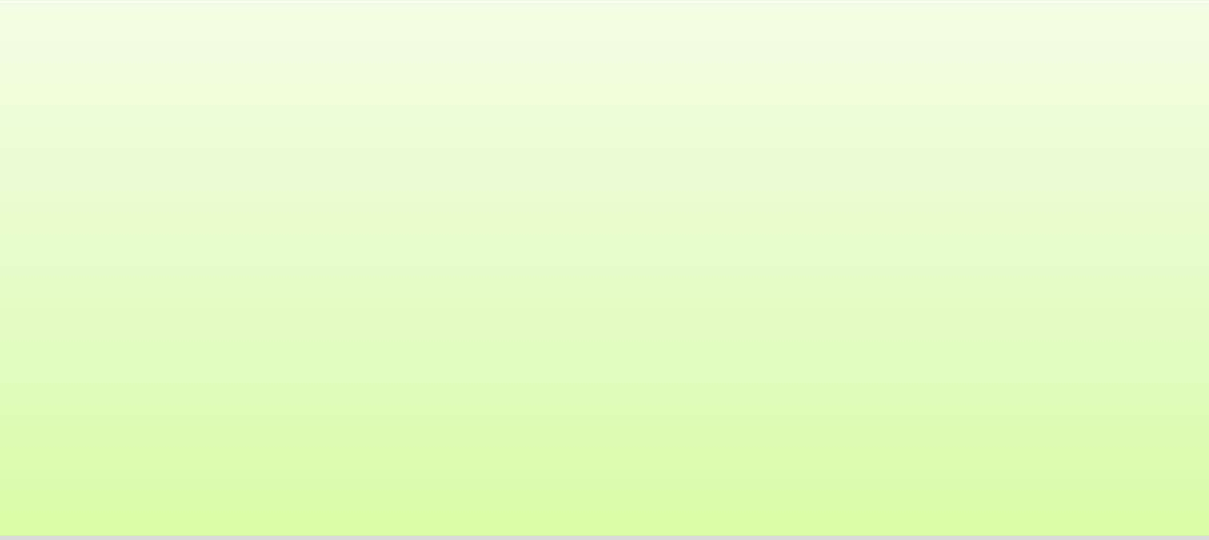 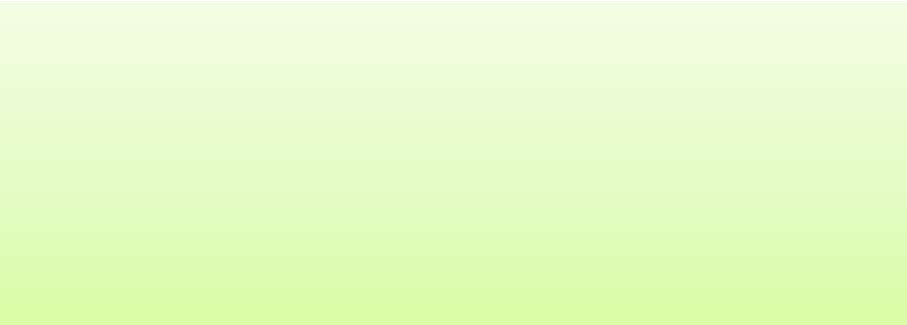 EvrensellikİlkelerimizOkul ve ailenin işbirliğiBilimsellikTarafsızlık ve şeffaflıkHer yerde ve her yaşta eğitimPlanlılıkYöneltmeHizmette KaliteEğitimde SüreklilikİşbirliğiGüvenilirlikYaratıcılıkHoşgörüDeğişim ve gelişimEkip ruhuyla çalışma.                      Amaç ve Hedeflere İlişkin MimariAmaç 1. Bütün öğrencilerimize, medeniyetimizin ve insanlığın ortak değerleri ile çağın gereklerine uygun bilgi, beceri, tutum ve davranışların kazandırılması sağlanacaktır.Hedef 1.1. Tüm alanlarda ve eğitim kademelerinde, öğrencilerimizin her düzeydeki yeterliliklerinin belirlenmesi, izlenmesi ve desteklenmesi için etkin bir ölçme ve değerlendirme sistemi hayata geçirilecektir.Hedef 1.2. Öğrencilerin yaş, okul türü ve programlarına göre gereksinimlerini dikkate alan beceri temelli yabancı dil yeterlilikleri sistemine geçilmesine ilişkin etkin çalışmalar yürütülecektir.Hedef 1.3. Öğrenme süreçlerini destekleyen dijital içerik ve beceri destekli dönüşüm ile ülkemizin her yerinde yaşayan öğrenci ve öğretmenlerimizin eşit öğrenme ve öğretme fırsatlarını yakalamaları ve öğrenmenin sınıf duvarlarını aşması sağlanacaktır.Amaç 2. Çağdaş normlara uygun, etkili, verimli yönetim ve organizasyon yapısı ve süreçleri hâkim kılınacaktır.Hedef 2.1. Yönetim ve öğrenme etkinliklerinin izlenmesi, değerlendirilmesi ve geliştirilmesi amacıyla veriye dayalı yönetim yapısı hayata geçilecektir.Hedef 2.2. Öğretmen ve öğrencilerin mesleki gelişimleri Türkiye’nin eğitim vizyonunu mümkün kılacak biçimde çağdaş yaklaşımların gerektirdiği yöntem ve tekniklerle desteklenecektir.Hedef 2.3. Bakanlığımız tarafından okul geliştirme amaçlı rehberlik boyutunu öne çıkaracak şekilde yeniden yapılandırılan kurumsal rehberlik ve teftiş sistemi hayata geçirilecektir.Amaç 3: Okul öncesi eğitim ve temel eğitimde öğrencilerimizin bilişsel, duygusal ve fiziksel olarak çok boyutlu gelişimleri sağlanacaktır.Hedef 3.1. Erken çocukluk eğitiminin niteliği ve yaygınlığı artırılacak, toplum temelli erken çocukluk çeşitlendirilerek yaygınlaştırılacaktır.Hedef 3.2. Öğrencilerimizin bilişsel, duygusal ve fiziksel olarak çok boyutlu gelişimini önemseyen, bilimsel düşünme, tutum ve değerleri içselleştirebilecekleri temel eğitim uygulamaları gerçekleştirilerek okullaşma oranı artırılacaktır.Hedef 3.3. Temel eğitimde okulların niteliğini artıracak yenilikçi uygulamalara yer verilecektir.Amaç 4: Özel eğitim ve rehberlik hizmetlerinin etkinliği artırılarak bireylerin bedensel, ruhsal ve zihinsel gelişimleri desteklenecektir.Hedef 4.1: Öğrencilerin mizaç, ilgi ve yeteneklerine uygun eğitimi alabilmelerine imkân veren işlevsel bir psikolojik danışmanlık ve rehberlik yapılanması hayata geçirilecektir.Hedef 4.2. Özel eğitim ihtiyacı olan bireyleri akranlarından soyutlamayan ve birlikte yaşama kültürünü güçlendiren eğitimde adalet temelli yaklaşım modeli hayata geçirilecektir.Hedef 4.3: Ülkemizin kalkınmasında önemli bir kaynak niteliğinde bulunan özel yetenekli öğrencilerimiz, akranlarından ayrıştırılmadan doğalarına uygun bir eğitim yöntemi ile desteklenecektir.Amaç 5: Uluslararası standartlar gözetilerek tüm okullarımız için destekleyici bir özel öğretim yapısı hâkimkılınacaktır.Hedef 5.1: Özel öğretime devam eden öğrenci oranlarının artırılması desteklenecek özel öğretim kurumlarının yönetim ve teftiş yapısının güçlendirilmesine ilişkin etkin çalışmalar yürütülecektir.Amaç, Hedef, Gösterge ve StratejilerBu bölümde Şehit Ahmet Tezcan İlkokulu Müdürlüğü 2019-2023 Stratejik Planı’nın amaç, hedef, hedef kartı ve stratejilerine yer verilmiştir. Stratejilere ilişkin yapılacak çalışmaları belirten eylemler ile hedef kartlarında yer alan göstergelerin tanım, formül ve kavramsal çerçevelerine “Eylem Planı ve Gösterge Bilgi Tablosu” dokümanında ayrı olarak yer verilmiştir.Amaç 1. Bütün öğrencilerimize, medeniyetimizin ve insanlığın ortak değerleri ile çağın gereklerine uygun bilgi, beceri, tutum ve davranışların kazandırılması sağlanacaktır.Hedef 1.1. Tüm alanlarda ve eğitim kademelerinde, öğrencilerimizin her düzeydekiyeterliliklerinin belirlenmesi, izlenmesi ve desteklenmesi için etkin bir ölçme ve değerlendirme sistemi hayata geçirilecektir.Hedef 1.2. Öğrencilerin yaş, okul türü ve programlarına göre gereksinimlerini dikkate alan beceri temelli yabancı dil yeterlilikleri sistemine geçilmesine ilişkin etkin çalışmalar yürütülecektir.Hedef1.3.Öğrenmesüreçlerinidestekleyendijitaliçerikvebeceri destekli dönüşüm ile ülkemizin her yerinde yaşayan öğrenciye öğretmenlerimizin eşit öğrenme ve öğretme fırsatlarını yakalamaları ve öğrenmenin sınıf duvarlarını aşması sağlanacaktır.Amaç 2. Çağdaş normlara uygun, etkili, verimli yönetim ve organizasyon yapısı ve süreçleri hâkim kılınacaktır.Hedef 2.1. Yönetim ve öğrenme etkinliklerinin izlenmesi, değerlendirilmesi ve geliştirilmesi amacıyla veriye dayalı yönetim yapısı hayata geçilecektir.Hedef2.2.ÖğretmenveöğrencilerinmeslekigelişimleriTürkiye’nin eğitim vizyonunu mümkün kılacak biçimde çağdaş yaklaşımların gerektirdiği yöntem ve tekniklerle desteklenecektir.Hedef2.3.Bakanlığımıztarafındanokulgeliştirmeamaçlırehberlik boyutunu öne çıkaracak şekilde yeniden yapılandırılan kurumsal rehberlik ve teftiş sistemi hayata geçirilecektir.Amaç 3: Okul öncesi eğitim ve temel eğitimde öğrencilerimizin bilişsel, duygusal ve fiziksel olarak çok boyutlu gelişimleri sağlanacaktır.Hedef 3.1. Erken çocukluk eğitiminin niteliği ve yaygınlığı artırılacak, toplum temelli erken çocukluk çeşitlendirilerek yaygınlaştırılacaktır.Hedef 3.2. Öğrencilerimizin bilişsel, duygusal ve fiziksel olarak çok boyutlu gelişimini önemseyen, bilimsel düşünme, tutum ve değerleri içselleştirebilecekleri temel eğitim uygulamaları gerçekleştirilerekokullaşma oranı artırılacaktır.Hedef3.3.Temel eğitimde okulların niteliğini artıracak yenilikçi uygulamalara yer verilecektir.Amaç 4: Özel eğitim ve rehberlik hizmetlerinin etkinliği artırılarak bireylerin bedensel, ruhsal ve zihinsel gelişimleri desteklenecektir.Hedef 4.1: Öğrencilerin mizaç, ilgi ve yeteneklerine uygun eğitimi alabilmelerine imkân veren işlevsel bir psikolojik danışmanlık ve rehberlik yapılanması hayata geçirilecektir.Hedef 4.2. Özel eğitim ihtiyacı olan bireyleri akranlarından soyutlamayan ve birlikte yaşama kültürünü güçlendiren eğitimde adalet temelli yaklaşım modeli hayata geçirilecektir.Hedef 4.3: Ülkemizin kalkınmasında önemli bir kaynak niteliğinde bulunan özel yetenekli öğrencilerimiz, akranlarından ayrıştırılmadan doğalarına uygun bir eğitim yöntemi ile desteklenecektir.                Amaç5:Uluslararası standartlar gözetilerek tüm okullarımız için destekleyici bir özel öğretim yapısı hâkim kılınacaktır.Hedef5.1:Sertifikaeğitimiverenkurumlarınniteliğiniartırmayayönelik düzenlemeler yapılmasına ilişkin etkin çalışmalar yürütülecektir.                    Maliyetlendirme                Şehit Ahmet Tezcan İlkokulu Müdürlüğümüz 2019-2023 Stratejik Planı’nın maliyetlendirilmesi sürecindeki temel gaye, stratejik amaç, hedef ve eylemlerin gerektirdiği maliyetlerin ortaya konulması suretiyle politika tercihlerinin ve karar alma sürecinin rasyonelleştirilmesine katkıda bulunmaktır. Bu sayede, stratejik plan ile bütçe arasındaki bağlantı güçlendirilecek ve harcamaların önceliklendirilme süreci iyileştirilecektir.Bu temel gayeden hareketle planın tahmini maliyetlendirilmesi şu şekilde yapılmıştır:Hedeflere	ilişkin	eylemler	durum	analizi	çalışmaları	sonuçlarından hareketle birimlerin katılımlarıyla tespit edilmiştir,Eylemlere ilişkin maliyetlerin bütçe dağılımları yapılmadan önce genel yönetim giderleri ayrılmıştır,Okulumuza  merkezi yönetim bütçesinden ayrılan pay, kaymakamlıkların ve belediyelerin katkıları ile okul aile birliklerinin katkıları,Sosyal yardımlaşma ve diğer gelirler hesaplanmıştır,Eylemlere ilişkin tahmini maliyetler belirlenmiştir,Eylem maliyetlerinden hareketle hedef maliyetleri belirlenmiştir,Hedef maliyetlerinden yola çıkılarak amaç maliyetleri belirlenmiş ve amaç maliyetlerinden de stratejik plan maliyeti belirlenmiştir.Genel bütçe, kaymakamlık, belediyeler ve okul aile birliklerinin yıllık bütçe artışları ve eğilimleri dikkate alındığında Müdürlüğümüz 2019-2023 Stratejik Planı’nda yer alan stratejik amaçların gerçekleştirilebilmesi için tabloda da belirtildiği üzere beş yıllık süre için tahmini 42000 TL’lik kaynağın elde edileceği düşünülmektedir.Tablo 13: Plan Dönemi İçin Öngörülen Mali KaynaklarMüdürlüğümüz stratejik planında on iki (12)hedef bulunmaktadır. Söz konusu hedeflere ilişkin bütçe dağılımları 5 yıllık olarak alttaki tabloda belirtilmiştir. Tabloda görüldüğü üzere hazırlanan beş yıllık maliyetlendirme sonucunda Müdürlüğümüzün tahmini olarak 42000 TL’lik bir harcama yapacağı düşünülmektedir. Plan dönemi amaç maliyetlerine ilişkin alttaki tabloda ayrıntılı bilgiye yer verilmiştir.Tablo 14: Kaynak Tablosu             İzleme ve DeğerlendirmeŞehit Ahmet Tezcan İlkokulu Müdürlüğü 2019-2023 Stratejik Planı İzleme ve Değerlendirme Modeli    Stratejik planlarda yer alan amaç ve hedeflere ulaşma durumlarının tespiti ve bu  yolla stratejik planlardaki amaç ve hedeflerin gerçekleştirilebilmesi için gerekli tedbirlerin alınması izleme ve değerlendirme ile mümkün olmaktadır. İzleme, stratejik plan uygulamasının sistematik olarak takip edilmesi ve raporlanmasıdır. Değerlendirme ise, uygulama sonuçlarının amaç ve hedeflere kıyasla ölçülmesi  ve  söz konusu amaç ve hedeflerin tutarlılık ve uygunluğunun analizidir.Müdürlüğümüz 2019-2023 Stratejik Planı’nın izlenmesi ve değerlendirilmesi, MEB 2015-2019 Stratejik Planı İzleme ve Değerlendirme Modelinin bir parçası olan MEB 2019-2023 Stratejik Planı İzleme ve Değerlendirme Modeline uygun olarak yürütülecektir. İzleme ve değerlendirme sürecine yön verecek temel ilkeler şunlardır:KatılımcılıkSaydamlıkHesap verebilirlikBilimsellikTutarlılıkNesnellikİdarelerin kurumsal yapılarının kendine has farklılıkları izleme ve değerlendirme süreçlerinin de farklılaşmasını beraberinde getirmektedir. Eğitim idarelerinin ana unsurunun, girdi ve çıktılarının insan oluşu, ürünlerinin değerinin kısa vadede belirlenememesine ve insan unsurundan kaynaklı değişkenliğin ve belirsizliğin fazla olmasına yol açmaktadır. Bu durumda sadece nicel yöntemlerle yürütülecek izleme  ve değerlendirmelerin eğitsel olgu ve durumları açıklamada yetersiz kalabilmesi söz konusudur. Nicel yöntemlerin yanında veya onlara alternatif  olarak  nitel yöntemlerin de uygulanmasının daha zengin ve geniş bir bakış açısı sunabileceği belirtilebilir.Belirtilen temel ilkeler ve veri analiz yöntemleri doğrultusunda Müdürlüğümüz 2019-2023 Stratejik Planı İzleme ve Değerlendirme Modelinin çerçevesini;Performans göstergeleri ve stratejiler bazında gerçekleşme durumlarının belirlenmesi,Performans göstergelerinin gerçekleşme durumlarının hedeflerle kıyaslanması,Stratejiler kapsamında yürütülen faaliyetlerin Müdürlüğümüz faaliyet alanlarına dağılımının belirlenmesi,Sonuçların raporlanması ve paydaşlarla paylaşımı, 5.Hedeflerden sapmaların nedenlerinin araştırılması,6.Alternatiflerin ve çözüm önerilerinin geliştirilmesi Süreçleri, Müdürlüğümüz çalışmaları doğrultusunda oluşturmaktadır. Stratejik plan izleme ve değerlendirme sürecine detaylı bakıldığında ise aşağıdaki şema ortaya çıkmaktadır:İzleme ve Değerlendirme Sürecinin İşleyişi          İzleme ve değerlendirme sürecinin işleyişi ana hatları ile aşağıdaki şekilde özetlenmiştir: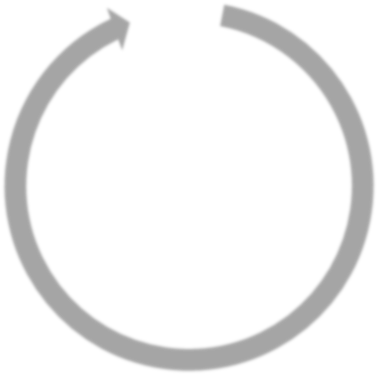 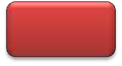 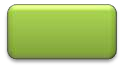 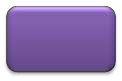 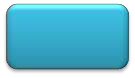 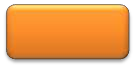 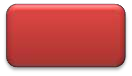 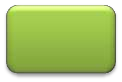 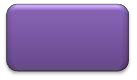 Şekil 19: İzleme ve Değerlendirme Sürecinin İşleyişi Ana Hatları              Okulumuzun 2019–2023 Stratejik Planı’nda yer alan performans göstergelerinin gerçekleşme durumlarının tespiti yılda iki kez yapılacaktır. Ara izleme olarak nitelendirilebilecek yılın ilk altı aylık dönemini kapsayan birinci izleme kapsamında, Strateji Geliştirme Hizmetleri tarafından harcama birimlerinden sorumlu oldukları performans göstergeleri ve stratejiler ile ilgili gerçekleşme durumlarına ilişkin veriler toplanarak konsolide edilecektir. Performans hedeflerinin gerçekleşme durumları hakkında hazırlanan “stratejik plan izleme raporu” kurum içi paydaşların ve İlçe Milli Eğitim Müdürlüğü’nün görüşüne sunulacaktır. Bu aşamada amaç, varsa öncelikle yıllık hedefler olmak üzere, hedeflere ulaşılmasının önündeki engelleri ve riskleri belirlemek ve yıllık hedeflere ulaşılmasını sağlamak üzere gerekli görülebilecek tedbirlerin alınmasıdır.                  Yılın tamamına ilişkin ikinci izleme kapsamında ise Strateji Geliştirme Hizmetleri tarafından harcama birimlerinden sorumlu oldukları performans göstergeleri ve stratejiler ile ilgili yıl sonu gerçekleşme durumlarına ait veriler toplanarak konsolide edilecektir. Bu aşamadaki amaç, varsa öncelikle plan sonu hedefler olmak üzere, hedeflere ulaşılmasının önündeki engelleri ve riskleri belirlemek ve plan sonu hedeflere ulaşılmasını sağlamak üzere gerekli görülebilecek tedbirlerin alınmasıdır. “Stratejik plan değerlendirme raporu”, raporun yönetici özeti ve birim performanslarına ilişkin bulguların yer aldığı birim izleme kartları hazırlanarak ilgililer ile paylaşılacaktır.              Değerlendirmeler ilgililik, etkililik, etkinlik ve sürdürülebilirlik gibi kriterlere göre yapılacaktır. İzleme ile değerlendirme toplantıları, ihtiyaca göre daha kısa dönemler halinde de gerçekleştirilebilecektir.             Stratejik plan değerlendirme raporu, üst yönetici başkanlığında yapılan değerlendirme toplantısında stratejik planın kalan süresi için hedeflere nasıl ulaşılacağına ilişkin alınacak gerekli önlemleri de içerecek şekilde nihai hale getirilecektir.             İzleme ve değerlendirme sürecinde temel sorumluluk üst yöneticidedir. Hedeflerin ve ilgili performans göstergeleri ile risklerin takibi, hedeften sorumlu birimin harcama yetkilisinin; hedeflerin gerçekleşme sonuçlarının harcama birimlerinden alınarak konsolide edilmesi, analizi, değerlendirilmesi ve üst yöneticiye sunulması ise Stratejik Plan Hazırlama Ekibi’ nin sorumluluğundadır.  Stratejik Plan İzleme ve Değerlendirme         5018 sayılı Kamu Mali Yönetimi ve Kontrol Kanunun amaçlarından biri; kalkınma planları ve programlarda yer alan politika ve hedefler doğrultusunda kamu kaynaklarının etkili, ekonomik ve verimli bir şekilde elde edilmesi ve kullanılmasını, hesap verebilirliği ve malî saydamlığı sağlamak üzere, kamu malî yönetiminin yapısını ve işleyişini düzenlemektir.Bu amaç doğrultusunda kamu idarelerinin; stratejik planlar vasıtasıyla, kalkınma planları, programlar, ilgili mevzuat ve benimsedikleri temel ilkeler çerçevesinde geleceğe ilişkin misyon ve vizyonlarını oluşturması, stratejik amaçlar ve ölçülebilir hedefler saptaması, performanslarını önceden belirlenmiş olan göstergeler doğrultusunda ölçmesi ve bu sürecin izleme ve değerlendirmesini yapmaları gerekmektedir.Bu kapsamda Millî Eğitim Bakanlığı 2019-2023 dönemine ilişkin Stratejik Planı, kalkınma planları ve programlarda yer alan politika ve hedefler doğrultusunda kaynaklarının etkili, ekonomik ve verimli bir şekilde elde edilmesi ve kullanılmasını, hesap verebilirliği ve saydamlığı sağlamak üzere 2019-2023 Şehit Ahmet Tezcan İlkokulu Stratejik Planı hazırlamıştır. Hazırlanan planın gerçekleşme durumlarının tespiti ve gerekli önlemlerin zamanında ve etkin biçimde alınabilmesi için Millî Eğitim Bakanlığı 2019-2023 Stratejik Planı İzleme ve Değerlendirme Modeli temel alınmıştır.İzleme ve değerleme süreci, stratejik planın onaylanarak  uygulamaya  konulmasından sonra başlayan ve altı ayda bir gerçekleştirilmesi gereken  bir  süreçtir. İzleme, stratejik planda ortaya konulan hedeflere ilişkin gerçekleşmelerin sistematik olarak takip edilmesidir. Değerlendirme ise,uygulanan sistematik amaç ve hedeflerin kıyasla ölçülmesi ve söz konusu amaç ve hedeflerin tutarlılık ve uygunluğunun analizidir.Millî Eğitim Bakanlığı, stratejik planların izlenmesi ve değerlendirilmesi için nitel ve nicel yöntemlerin bir arada kullanılması yaklaşımını benimsemiştir. Bu doğrultuda Müdürlüğümüz de performans göstergelerinin gerçekleşme durumlarının analizinde nicel, stratejiler kapsamında gerçekleştirilen faaliyetlerin analizinde ise nitel yöntemler kullanacaktır.                Performans Göstergeleri              Performans göstergelerinin izlenmesinde standartlaşmanın sağlanması ve güvenirliğin temin edilmesi önemli bir konudur. Bu sebeple performans göstergelerinin kimlik kartı olarak nitelendirilebilecek “Performans Göstergesi Kartı” geliştirilmesi uygulaması yürütülmüştür. Performans göstergesi kartı ile her bir performans göstergesinin veri kaynağı, analitik çerçevesi, kapsamı, veri temin dönemi, ilişkili olduğu stratejiler, sorumlu birim gibi birçok bilgi kayıt altına alınmıştır. Bu yolla performans göstergelerine ilişkin izleme verilerinin  güvenirliğinin ve karşılaştırılabilirliğinin güvence altına alınması sağlanmıştır. Gösterge kartlarının birleştirilmesi ile de hedef kartları oluşturulmuştur. Gösterge kartlarında belirtilen kavramsal çerçeve, tanım, hesaplama yöntemi gibi göstergeye ilişkin temel bilgiler Gösterge Bilgi Tablosunda toplanmıştır.                                                                           STRATEJİK PLAN ÜST KURULU                                                                                    STRATEJİK PLANLAMA  EKİBİ                                                Tablo15:Stratejik Planlama ve  Geliştirme   Ekibi İmza SirküsüŞekiller	7Tablolar	      8	 Kısaltmalar                                                                                                                                   9Tanımlar                                                                                                                                          10-11-12  Stratejik Planlama Süreci                                                                                                      13Genelge, Hazırlık Programı, Ekip ve Kurullar                                                                 16	                                  Tarihçe	                                17	Uygulanmakta Olan Stratejik Planın Değerlendirilmesi                                               19Mevzuat Analizi	20Üst Politika Belgeleri Analizi	21Faaliyet Alanları ve Hizmetler	22Paydaş Analizi	23-24Kurum İçi Analiz	33	İnsan Kaynakları	35PESTLE Analizi	38GZFT Analizi	43Misyon	48Vizyon	48Temel Değerler                                                                                                                             49	İlkelerimiz	50Amaç ve Hedeflere İlişkin Mimari	51MALİYETLENDİRME                                                                                                                69İZLEME VE DEĞERLENDİRME	    72-73ŞEKİLLERsayfaŞekil 1: SP Süreci13Şekil 2: Stratejik Planlamada Temel Yapı15Şekil 3: Öğretmenlerimle ihtiyaç duyduğumda rahatlıkla görüşebiliyorum.25Şekil 4: Okul müdürü ile ihtiyaç duyduğumda rahatlıkla konuşabiliyorum.25Şekil 5: Okulda kendimi güvende hissediyorum26Şekil6: Öğretmenler yeniliğe açık olarak derslerin işlenişinde çeşitli yöntemler kullanmaktadır.27Şekil 7: Derslerde konuya göre uygun araç gereçler kullanılmaktadır.27Şekil 8: Okulumuzda alınan kararlar çalışanların katılımıyla alınır.28Şekil 9: Kurumdaki tüm duyurular çalışanlara zamanında duyurulur.28Şekil 10: Her türlü ödüllendirmede adil olma ,tarafsızlık ve objektiflik esastır.29Şekil 11: Okulda öğretmenler arası ayrım yapılmamaktadır.29Şekil 12: Alanıma ilişkin yenilik ve gelişmeleri takip eder ve kendimi güncellerim.30Şekil 13: İhtiyaç duyduğumda okul çalışanlarıyla rahatlıkla görüşebiliyorum.	30Şekil14: Bizi ilgilendiren okul duyurularını zamanında öğreniyorum.31Şekil15: Okulda bizleri ilgilendiren kararlarda görüşlerimiz dikkate alınır.31Şekil 16: Öğretmenler yeniliğe açık olarak derslerin işlenişinde çeşitli yöntemler kullanmaktadır.32Şekil17: Çocuğumun okulunu sevdiğini ve öğretmenleriyle iyi anlaştığını düşünüyorum.32Şekil 18: Teşkilat Şeması34Şekil 19: İzleme ve Değerlendirme Sürecinin İşleyişi Ana Hatları74-75TABLOLARSayfaTablo 1:  Stratejik Planlama Geliştirme Ekibi16Tablo 2: Kurumsal Tarihçe18Tablo 3: Üst Politika Belgeleri21Tablo 4: Unvanlara Göre Norm ve Mevcutları35Tablo5:Şehit Ahmet Tezcan İlkokulu Personelinin Hizmet Süresi ve Eğitim Durumları36Tablo6: Sınıf ve Öğrenci Bilgileri36Tablo 7: Araç Gereç Donanım Durumu37Tablo 8: Mali Kaynaklar37Tablo 9: PESTLE Analizi42Tablo 10: Müdürlüğümüz GZFT Analizi Tablosu-Güçlü Yönler-Zayıf Yönler45Tablo 11: Müdürlüğümüz GZFT Analizi Tablosu-Fırsatlar-Tehditler46Tablo 12: Müdürlüğümüzün Gelişim Alanları47Tablo 13: Plan Dönemi için Öngörülen Mali Kaynaklar70Tablo 14: Kaynak Tablosu70-71Tablo 15: Stratejik Planlama Geliştirme Ekibi İmza Sirküsü77BİLSEM:Bilim Sanat MerkeziCİMER:Cumhurbaşkanlığı İletişim MerkeziDYS:Doküman Yönetim SistemiEBA:Eğitim Bilişim AğıFATİH:Fırsatları Artırma ve Teknolojiyi İyileştirme HarekâtıHEM:Halk Eğitim MerkeziMBS:Mesleki Bilgi SistemiMEBBİS:Millî Eğitim Bakanlığı Bilişim SistemleriMEGEP:Mesleki Eğitim ve Öğretim Sistemini Güçlendirme ProjesiOSB:Organize Sanayi BölgesiPESTLE:Politik, Ekonomik, Sosyolojik, Teknolojik, Yasal ve Ekolojik AnalizPG:Performans GöstergesiPISA:Programme for International Student Assesment (Uluslararası Öğrenci DeğerlendirmeProgramı)RAM:Rehberlik Araştırma MerkeziSYDV:Sosyal Yardımlaşma ve Dayanışma VakfıTIMMS:Trends in International Mathematics and Science Study (Matematik ve Fen BilimleriUluslararası Araştırması)TÜBİTAK:Türkiye Bilimsel ve Teknolojik Araştırma KuruluTYÇ:Türkiye Yeterlilikler ÇerçevesiUEMTEM:Ümmehan Elginkan Mesleki ve Teknik Eğitim MerkeziYDS:Yabancı Dil SınavıYKS:Yükseköğretim Kurumları SınavıYİKOB:Yatırım İzleme ve Koordinasyon BirimiÜst Kurul BilgileriÜst Kurul BilgileriÜst Kurul BilgileriEkip BilgileriEkip BilgileriEkip BilgileriAdı SoyadıUnvanıGöreviAdı SoyadıUnvanıGöreviAhmet TAŞÇIOkul MüdürüBaşkanSerpil TUNCAYMüdür YardımcısıBaşkanSerpil TUNCAYMüdür Yard.ÜyeGüvenir ÇELİKÖğretmenÜyeMuhammet KARAÖğretmenÜyeEsra TOKSOYÖğretmen.ÜyeG.Hasret ESENOkul Aile Bir. Bşk.ÜyeDilek MEMİŞLERÖğrenci VelisiÜyeMehtap TETİKOkul Aile Bir. ÜyesiÜyeFatma KILIÇASLANÖğrenci VelisiÜyeAdı SoyadıGörev Yaptığı YıllarGöreviAhmet TAŞÇI2014- Halen GörevdeOkul Müdürü2019-2023 Stratejik Plan Hazırlık Programı kapsamında İncelenen Üst PolitikaBelgeleri2019-2023 Stratejik Plan Hazırlık Programı kapsamında İncelenen Üst PolitikaBelgeleriTemel Üst Politika BelgeleriDiğer Üst Politika BelgeleriKalkınma PlanlarıDiğer Kamu Kurum ve Kuruluşlarının Stratejik PlanlarıOrta Vadeli ProgramlarTÜBİTAK Vizyon 2023 Eğitim ve İnsan Kaynakları RaporuOrta Vadeli Mali PlanlarBilgi Toplumu Stratejisi ve Eylem Planı (2015-2018)MEB 2015-2019 Stratejik PlanıUlusal Öğretmen Strateji Belgesi (2017-2023)Millî Eğitim Şura KararlarıTürkiye Yeterlilikler ÇerçevesiMillî Eğitim Kalite ÇerçevesiUlusal İstihdam Stratejisi (2014-2023)Avrupa Birliği Müktesebatı ve İlerleme RaporlarıManisa Büyükşehir Belediyesi Stratejik PlanAvrupa 2020 StratejisiZafer Kalkınma Ajansı Stratejik PlanıManisa Valiliği Stratejik PlanıTR 33 Mevcut Durum RaporuKamu İdarelerinde Stratejik Planlamaya İlişkin Usul ve Esaslar Hakkında YönetmelikUlusal ve Uluslararası Kuruluşların Eğitim ve Türkiye ile İlgili Raporları5018 sayılı Kamu Mali Yönetimi ve Kontrol KanunuKamu Kurum ve Kuruluşları İçin Stratejik Planlama KılavuzuManisaİlMilliEğitimMüdürlüğü StratejikPlanıAkhisar İlçe MilliEğitimMüdürlüğü StratejikPlanıŞehit Ahmet Tezcan İlkokulu Müdürlüğü StratejikPlanıÖğretmenler KuruluRehberlik Hizmetleri Yürütme Kuruluİş Güvenliği Ve Sağlığı KuruluSosyal Etkinlikler KuruluOkul Sağlığı Yönetim EkibiBeslenme Dostu Okul Yönetim EkibiKitap ve Yazı İncelimi KuruluSatın Alma KomisyonuMuayene ve Kabul KomisyonuTören ve Kutlama KomisyonuOkul Seçim ve Sandık KuruluÖğrenci KuruluOkul Aile BirliğiStratejik Plan Hazırlama KomisyonuUnvan*ErkekKadınToplamOkul Müdürü ve Müdür Yardımcısı112Sınıf Öğretmeni415Anasınıfı Öğretmeni-22Özel Eğitim Öğretmeni158Yardımcı Personel2-2Güvenlik Personeli--0Toplam Çalışan Sayıları8917Görev-UnvanıPersonel SayısıKıdemiKıdemiKıdemiEğitim DurumuEğitim DurumuEğitim DurumuEğitim DurumuEğitim DurumuGörev-UnvanıPersonel Sayısı1-5yıl6-15yıl16-üstüOrtaLiseÖ.LisansY.Okul Müdürü1--1---1- Müdür Yardımcısı1--1---1-Sınıf Öğretmeni5-14---5-Özel Eğitim Öğretmeni4-32---4-Ücretli Öğretmen44-----4-Hizmetli2-111---TOPLAM1745811-15-SINIFIKızErkekToplamSINIFIKızErkekToplam1-A81018ÖZ. EĞ.ANA2461-B7916ÖZ.EĞ.ANA1452-A141731                  3-A1213254-A61521ÖZEL EĞ.A369ÖZEL EĞ.B325Araç- Gereç-Donanım DurumuAraç- Gereç-Donanım DurumuAraç- Gereç-Donanım DurumuSıraCinsiMiktarı1Bilgisayar102Dizüstü Bilgisayar-3Yazıcı(Lazer)14Yazıcı(Tarayıcı-Fotokopi-Yazıcı-Fax)35Tarayıcı16Fotokopi Makinesi17Telsiz Telefon18Telefon-9Modem110Çoklayıcı-11Klima-S.N.YILLARİNŞAAT (ONARIM)DESTEK (TAŞIMALI)DESTEK (YEMEK)TAMİRA T-TADİLAT-ARAÇ BAKIMVS…KANTİN GELİRLE RİOKUL AİLE BİRLİĞİPROJELER -HİBELER - YURT DIŞI YURT İÇİ FONLARGENEL TOPLAM1201525002.500220163000300032017350035004201840004000TOPLAMTOPLAM1300013000ETKENLERTESPİTLER (ETKENLER/SORUNLAR)OKULUMUZA ETKİSİOKULUMUZA ETKİSİNE YAPILMALI?ETKENLERTESPİTLER (ETKENLER/SORUNLAR)FIRSATLARTEHDİTLERPOLİTİKSiyasi	erkin öğretime erişimin engelleri kaldırmaya yönelik güçlü iradesiSiyasi erkin, eğitim ve öğretime erişim hususunda yaşanan sıkıntılarınçözümünde olumlu katkı sağlamasıEğitim politikalarına ilişkin net bir uzlaşı olmamasıEğitim ve öğretime erişimdebölgesel farklılıkların giderilmesine yönelik çalışmalara devam edilmesi ve bireylerin eğitim ve öğretime devamının sağlanmasıPOLİTİKSiyasi yöneticilerin ve sivil toplum örgütlerinin eğitime yönelik ilgisiSiyasi yöneticilerin ve sivil toplum örgütlerinin eğitime ilişkin çalışmalara olumlu ilgi ve katkısıUzman olmayan kişilerin eğitim hakkında toplumu yönlendirmesiTüm eğitim paydaşlarınınkatkısının alındığı, iyi hedeflenmiş, aidiyet duygularını artırançalışmaların yapılmasına devamedilmesiPOLİTİKÜst politika belgelerinde eğitimin öncelikli bir alan olarak yer almasıÜst politika belgelerinde eğitimin önemininvurgulanması, eğitime ilişkin hedef,gelişim ve sorun alanları gibihususlara açıkça yer verilmesiEğitim politikalarınınsürekli değişmesi ve kısa süreli olması dolayısıyla beklenen olumlu etkiyisağlayamamasıÜst politika belgeleriyle uyumlu eğitim politikalarının izlenmesine devam edilmesi, oluşturulan uzun	vadeli eğitim politikalarına ve bu politikaların çıktılarına göre hareket edilmesiPOLİTİKGüney komşularımızdan olan Suriye’de yaşanansavaş, Irak ve çevredeki ülkelerde meydana gelen istikrarsızlıklardan kaynaklı okulumuza yönelen göç hareketleri.Kurumlarımızın göç ve acil durumlara karşı müdahalede kurumsal kapasitesini artırması ve ortaya çıkan sorunlara kısa sürede çözümüretebilmesi.Okulumuzda  geçici koruma kapsamında bulunan yabancılara yönelik eğitim öğretim hizmetlerinde maddi desteğin az olması.Okulumuzda geçici koruma altında bulunan yabancılarınçocuklarının eğitim ve öğretime erişim imkânlarının artırılması.EKONOMİKMesleki ve teknik eğitimle istihdam ve üretim ilişkisiMesleki ve teknik eğitimin; mesleğin gerektirdiği bilgi, beceri, tutum,tavır ve meslek ahlakınıkazandırarak;yerliSektörün sürekli gelişmesinden dolayı nitelikli iş gücü ihtiyacına zamanında cevapvermenin zorluğuEğitim-istihdam-üretim ilişkisinin güçlendirilmesi; işgücü piyasasıyla uyumlu olarak tasarlanan etkilive dinamik eğitimve millî sektörünprogramlarınınihtiyaç duyduğuuygulanması; meslekimeslek elemanlarınıeğitimde geçilen üretimyetiştirmesi; işbazlı yaklaşımın vegücünün niteliğiniişgücü ihtiyaçlarınaile mezunlarıngöre yaygınlaştırılanistihdammeslek okullarınınedilebilirliğinihayata geçirilmesi;artırması ve üretimemesleki ve teknikkatkı sağlamasıeğitime atfedilendeğerin artırılması;mesleki ve teknikeğitimde geliştirilenrehberlik faaliyetleri ileerişim imkânlarınınhayata geçirilmesiSürdürülebilir ekonomikEğitim21. yüzyılÇağın ihtiyaçlarınagelişmenin sağlanması vemüfredatlarınınbecerilerine uygunuygun olarakgenç nüfusun değişensüreklieğitimgüncellenen programkoşullara uyum sağlamasıgüncellenmesiprogramlarınıngeliştirme süreçlerininiçin 21. Yüzyıl becerileri ileolmayışı, endüstriuygulanmasıendüstri 4.0’a uyum4.0’da çalışabilecekeksikliğibecerilere sahipbireylerinyetiştirilmesineuygun politikalarınyetersizliğiGenel	bütçeden MEB’eEğitim öğretimEğitim kaynaklarınınEğitime aktarılanayrılan payın yüksek olmasıortamları ile hizmetkullanımının etkili vekaynakların verimli vebirimlerinin fizikietkinetkin kullanılmasıyla;yapısınınplanlanamaması,okullar ve bölgelergeliştirilmesinin vediğer kurumlar vearasında var olan malieğitim yatırımlarınsivil toplumunkaynak, eğitimartmasının sağlamasıeğitime finansaldonanımı ile fizikikatkısınınimkânlar açısındanyetersizliği, bölgelerfarklılıkların azaltılmasıarası ekonomikve bunların öğrencigelişmişlik farklılığıkazanımlarınadönüşmesininsağlanması; okulfinansmanınınçeşitlendirilmesi, malialtyapınıngüçlendirilmesi,çalışma ortamlarının vehizmet üretme gücününiyileştirilmesiSOSYOKÜLTÜRELKamuoyunun eğitimEğitimde kalite veKamuoyununeğitim öğretimin kalitesine ilişkin beklenti ve algısının farklı olmasıÖğrenciler, okullar veSOSYOKÜLTÜRELöğretimin kalitesine ilişkinniteliğin artmasınaKamuoyununeğitim öğretimin kalitesine ilişkin beklenti ve algısının farklı olmasıbölgeler arasında;SOSYOKÜLTÜRELolumsuz algısıyönelik çalışmalarKamuoyununeğitim öğretimin kalitesine ilişkin beklenti ve algısının farklı olmasıeğitim ortamı,SOSYOKÜLTÜRELKamuoyununeğitim öğretimin kalitesine ilişkin beklenti ve algısının farklı olmasıdonanımı veSOSYOKÜLTÜRELKamuoyununeğitim öğretimin kalitesine ilişkin beklenti ve algısının farklı olmasıkazanımlar açısındanSOSYOKÜLTÜRELKamuoyununeğitim öğretimin kalitesine ilişkin beklenti ve algısının farklı olmasıoluşan farklılıklarınSOSYOKÜLTÜRELKamuoyununeğitim öğretimin kalitesine ilişkin beklenti ve algısının farklı olmasıazaltılması; uluslararasıSOSYOKÜLTÜRELKamuoyununeğitim öğretimin kalitesine ilişkin beklenti ve algısının farklı olmasıstandartlarınSOSYOKÜLTÜRELKamuoyununeğitim öğretimin kalitesine ilişkin beklenti ve algısının farklı olmasıyakalanması için bütünSOSYOKÜLTÜRELKamuoyununeğitim öğretimin kalitesine ilişkin beklenti ve algısının farklı olmasıbireylere çağınSOSYOKÜLTÜRELKamuoyununeğitim öğretimin kalitesine ilişkin beklenti ve algısının farklı olmasıgerektirdiği bilgi,beceri, yeterlilik, tutum ve davranışların kazandırılması;öğrencilerin bilimsel, kültürel, sanatsal ve sportif faaliyetlere katılımının artırılması; özel yeteneklilere yönelik kurumsal yapı ve süreçlerin iyileştirilmesi; öğrenme ortamlarının, ders yapılarının, materyallerin, tanılama ve değerlendirmearaçlarının geliştirilmesi; özel eğitime ihtiyacı olan öğrencilere yönelik hizmetlerin kalitesininartırılmasıKamuoyunun	eğitim öğretim çalışanlarının niteliğine ilişkin olumsuz algısıEğitim öğretim çalışanlarınınmesleki gelişimlerine yönelik çalışmalarEğitim öğretim çalışanlarının niteliğine ilişkinbeklenti ve algının farklı olmasıÇalışanların mesleki gelişimlerine yönelik faaliyetlerin yürütülmesi, toplumda var olan olumsuz algının değiştirilebilmesi içinfaaliyetler yürütülmesiKitlesel göç hareketleri ile gelen nüfusun topluma uyumunu sağlamada ortaya çıkan sorunlarKitlesel göç ile gelen bireylerin topluma uyumu için oluşturulan politika ve programlarGöç ile gelen örgün eğitim çağındaki nüfusun dil problemi, yetişkinlerin topluma uyumu ve mesleki yeterliliklerinineksikliğiOkulumuzda geçici koruma altında bulunan yabancılarınçocuklarının eğitim ve öğretime erişim imkânlarının artırılması.TEKNOLOJİKDünya ve ülkemizdeki Teknolojik gelişmeler ve teknolojiye yapılan yatırımlarTeknoloji aracılığıyla eğitim öğretim faaliyetlerinde ihtiyaca göre altyapı, sistem ve donanımların geliştirilmesi ve kullanılması ile öğrenmesüreçlerinde dijital içerik ve beceri destekli dönüşüm imkânlarına sahip olunmasıHızlı ve değişken teknolojik gelişmelere zamanında ayak uydurulmanın zorluğu, öğretmenler ile öğrencilerin teknolojik cihazları kullanma becerisinin istenilen düzeyde olmaması, öğretmen ve öğrencilerin okul dışında teknolojik araçlara erişiminin yetersizliğiÖğrenmede e-öğrenme sisteminin etkin kullanımı iledijitalleşme stratejisine uyumlu şekilde yapılacak müfredat düzenlemelerinin il düzeyinde hayatageçirilmesi ve eğitim ve öğretimde teknolojinin etkin kullanımının artırılması; dijital içerik ve becerilerin gelişmesi için kurulan ekosistemin uygulanması ve eğitimde teknoloji kullanımına yönelik öğretmen eğitiminin yapılması; teknolojiyeerişimin sağlanmasıamacıyla altyapı, bakım, onarım ve donanım çalışmalarına devam edilmesiYASALCumhurbaşkanlığı HükümetSistemi’ne uygun mevzuat düzenlemelerinin dinamik yapısıMevzuatçalışmalarında yeni sisteme uyumsağlamada yasal dayanaklara sahip olunmasıDeğişen mevzuatı uyumlaştırmak için sürenin sınırlı oluşuİhtiyaca ve yasalara uygun olarak güncellen eğitim öğretim faaliyetlerini düzenleyen mevzuatlarınuygulanmasıÇEVRESELSürdürülebilir çevre politikalarının uygulanıyor olması, toplumun ve yerel yönetimlerin farkındalığıÇevre duyarlılığı olan kurumların Müdürlüğümüz ile iş birliği yapması, uygulanan müfredatta çevreye yönelik tema ve kazanımlarınbulunmasıEkolojik dengeyi korumaya yönelik çalışmalara veeğitimlere toplum, yerel yönetim, STK’ların vb. desteğinin alınarak devam edilmesiGüçlü YönlerGüçlü YönlerUlaşımın kolay olmasıYeniliğe ve gelişmeye açık, genç öğretmen kadrosuBilgi ve iletişim teknolojilerinin eğitim ve öğretim süreçlerinde kullanılmasıSektörle iş birliği yapılmasına imkân veren mevzuatÇeşitli iletişim imkânlarının olmasıResmi	okullardaki	eğitim	hizmetlerinin ücretsiz olmasıOkul bahçesinin geniş olmasıKurum kültürünün oluşmasıSosyal kültürel faaliyetlere yer verilmesiOkul kararları alınırken paydaşların görüş ve önerilerinin dikkate alınması Kurum içi iletişim kanallarının açık olmasıSınıflarda projeksiyon ve bilgisayar olmasıDerslik başına düşen öğrenci sayısının az olmasıÖğretmen başına düşen öğrenci sayısının istenen seviyede olmasıPaydaşların görüş ve önerilerinin dikkate alınmasıKöklü bir geçmişe dayanan kültür ve bilgi birikimiÇalışanlara yönelik mesleki gelişim imkânlarıOkullarda okul aile birliklerinin mevcut olmasıOkul sağlığı ve güvenliği ile  iş  sağlığına ilişkin çalışmaların yapılmasıOkul bazlı bütçeleme sistemine benzer bir yapının var olmasıÖz	değerlendirme	ve	kalite	geliştirme çalışmalarıYeni	fikirlerin	ve	farklı	görüşlerin desteklenmesiYöneticilerin bilgi paylaşımına ve iş birliğine açıklığıYöneticilerin katılımcılığı desteklemeleriÖğrencilerin tercihleri doğrultusunda evlerine yakın okullara yerleştirmeleriÖğretim materyallerinin ücretsiz dağıtımı veelektronik ortamdan erişime açık olmasıZayıf YönlerZayıf YönlerVelinin aşırı korumacılık anlayışıÖzel eğitime ihtiyacı olan bireylerin tespitine yönelik etkili bir tarama ve tanılama sisteminin yeterliliğiZorunlu eğitimden ayrılmaların önlenmesine ilişkin etkili bir izleme ve önleme mekanizmasının olmamasıOkul ve kurumlarda  güvenlik,  sağlık  ve hijyen koşullarının istenilen düzeyde olmamasıKültürel,	sportif,	sanatsal	ve	bilimselfaaliyetlerin yetersizliğiKütüphane ,toplantı salonu, drama, akıl ve zeka oyunları gibi bölümlerin açılması için yeterli alanın olmamasıBirimler arasındaki görev, yetki ve  sorumluluk dağılımının belirsizliği ve koordinasyon eksikliğiÇalışanların motivasyon ve örgütsel bağlılık düzeylerinin düşük olması ve ödül - ceza sisteminin yetersizliğiGeçmiş yıllara ait veri, bilgi ve belgelere ulaşılabilmesine imkân sağlayacak bir arşivleme sisteminin yetersiz olmasıİnsan kaynaklarının niteliği ve yeterliliğinin istenilen düzeyde olmamasıYönetim süreçlerinde iletişimin dikey yönlü olmasıPaydaş Yönetim Stratejisi bulunmaması ve uygulama düzeyinin yetersizliğiÖğretmenlerin bazı bölgelerde daha uzunsüreli çalışmasını sağlayacak teşvik ediciEtkileşimli tahtanın altyapısının olmamasıİnternet bağlantısı sorunlarıKişisel,	eğitsel	ve	mesleki	rehberlik hizmetlerinin yetersiz olmasıÜcretli öğretmen uygulamasıKariyer ve liyakate dayalı atama ve görevde yükselme sisteminin yetersizliğiEğitim yöneticilerinin yetiştirilmesine yönelik bir sistemin olmamasıİlköğretimde çocukların düşünsel,  duygusal ve fiziksel becerilerini geliştirecek ortamların eksikliğiTeftiş ve kurumsal rehberlik süreçlerininyeterince ayrışmamasımekanizmaların kurulmamış olmasıÖğretmenler için motive edici bir kariyer sisteminin olmamasıBireyleri tanıma ve bireyin özelliklerini ön plana çıkaran öğretim programlarının yeterlilik düzeyiÖlçme ve değerlendirme sisteminin yetersiz olmasıFırsatlarFırsatlarEğitimin	sürdürülebilir	ekonomik kalkınmadaki işlevi konusunda toplumsal farkındalıkUlaşım ağının gelişmesiGeniş bir paydaş kitlesinin varlığıKaliteli eğitim ve öğretime ilişkin talebin artmasıGelişen	teknolojilerin	eğitimde kullanılabilirliğinin artmasıEğitim bilimleri alanında çok sayıda araştırma yapılmasıKamuoyunun eğitim sisteminde değişiklik yapılması gerektiğine ilişkin algıEğitim ve öğretime yönelik teşviklerin varlığıEğitimin	kalitesinin	arttırılması	için	AB programlarının varlığı,Eğitimin niteliğinin arttırılmasına yönelik hibe ve desteklerin olmasıHayırseverlerin eğitim ve öğretime katkı sağlamasıÖzel sektörün mesleki eğitimde planlama ve uygulanma süreçlerine katkısıGenç ve dinamik nüfusun fazla olmasıÜst politika belgelerinde eğitimin öncelikli alan olarak yer almasıMerkezi yönetim bütçesinden eğitime ayrılan payın artış eğiliminde olmasıÖğretmen arzının yeterli olmasıSosyal medya okuryazarlık becerilerinin gelişmesinin portaller, web siteleri ve mobil uygulamalarla mezunların takibine imkân tanımasıBilişim teknolojilerinin gelişmesi, dijitalleşme ve endüstri 4.0 gibi değişikliklerin getirdiği yenilikleBelgeli çalışanların istihdam edilmesine yönelik olumlu yönde atılan adımlarBakanlığımız tarafından eğitimde teknoloji kullanımının artırılmasına yönelik büyük ölçekli projelerin yürütülmesiBelediyenin imkanlarından yararlanılabilinmesiİlçe Milli Eğitim Müdürlüğü ile iyi ilişkiler içinde olunmasıÇevremizin aynı sosyo-kültürel yapıya sahip olması.TehditlerTehditlerÖğretmen, yönetici ve ailelerin özel eğitim konusunda yeterli bilgiye ve duyarlılığa sahip olmamasıNüfus hareketleri ve kentleşmede yaşanan hızlı değişimÖzel   sektörün   eğitim   yatırımlarının yeterliToplumda kitap okuma, spor yapma, sanatsal ve kültürel faaliyetlerde bulunma alışkanlığının yetersiz olmasıdüzeyde olmamasıEğitim ve öğretimin finansmanında yerel yönetimlerin katkısının yetersiz olmasıGelişen	ve	değişen	teknolojiye	uygun donatım maliyetinin yüksek olmasıMevsimlik	tarım	işçisi	olarak	çalışan ailelerdeki öğrenci hareketliliğiEğitime ilişkin süreçlerde birçok kurum ve kuruluşun rol oynamasıMedyada	eğitim	ve	öğretime	ilişkin çoğunlukla olumsuz haberlerin ön planaçıkarılmasıBireylerde oluşan teknoloji bağımlılığıİnternet ortamında oluşan bilgi kirliliği, doğru ve güvenilir bilgiyi ayırt etme güçlüğüElektronik bilgi güvenliğine yönelik saldırılarEğitim politikalarında çok sık değişiklik yapılması ve eğitim sistemindeki düzenlemelere ilişkin pilot uygulamaların yetersizliği Personel Politikaları nedeniyle okulumuzdaki destek personel yetersizliği ve bunu telafi edebilecek hizmet alımında yaşanan kaynak sorunuEğitimin niteliğinin artırılmasıOkullaşmaOkul öncesi eğitimde alt yapı ihtiyacıOkul öncesi eğitimde 5 yaşın zorunlu olmasıDevamsızlıkİlkokuldan başlayarak çocukların sahip oldukları yetenek kümeleriyle ilişkilendirilmiş becerilerin	uygulama	düzeyinde kazandırılabilmesiÖğrenci başarısının artırılmasıÖğrencilere yönelik oryantasyon faaliyetleriÜstün yetenekli öğrencilere yönelik eğitim öğretim hizmetleriOkul sağlığı ve hijyenOkul güvenliğiZararlı alışkanlıklarTaşımalı eğitimÖğrenci burslarıÖlçme ve değerlendirme sistemiYabancı dil yeterliğiAkreditasyonOkul ve kurumların fiziki kapasitesiOkul bahçelerinin uyumlaştırılması,Bilimsel, kültürel, sanatsal ve sportif faaliyetlerOkul ve kurumların sosyal, kültürel, sanatsal ve sportif faaliyet alanlarının yetersizliğiÖzel eğitime ihtiyaç duyan bireylerin uygun eğitime erişimiÖzel eğitime ihtiyacı olan öğrencilere uygun eğitim ve öğretim ortamlarıÖzel eğitime ihtiyacı olan bireylere sunulan eğitim ve öğretim hizmetleriÖzel eğitim okullarının yaygın olmamasıEğitsel değerlendirme ve tanılamaVeriye dayalı yönetim anlayışıEğitim	ve	öğretimde	teknolojinin	etkin kullanımıArşiv yönetiminin yetersizliğiMevzuatın sık değişimiİş sağlığı ve güvenliğiİç kontrol sistemiİş	süreçleri	ve	görev	tanımlarının	net olmamasıDenetim anlayışından rehberlik anlayışına geçilemediği algısıDenetim hizmetlerine ilişkin yetki karmaşasıSiyasi ve sendikal yapının eğitim üzerindeki etkisiKurumsal aidiyetİç ve dış paydaşlar ile etkin ve sürekli iletişimÇalışma ortamı ve koşullarıPlanlı, nitelikli ve adaletli yönetim anlayışıÖğretmen ve okul yöneticilerinin mesleki becerilerinin geliştirilmesiBilgiye erişim, bilginin paylaşımı,Yatay yönde iletişimÇalışanların gerektiğinde inisiyatif ve karar alma süreçlerine dâhil edilmesiOkul	ve	kurumların	bütçeleme süreçlerindeki yetki ve sorumluluklarıÖdeneklerin etkili,	ekonomik ve verimli kullanılması Hayırsever bağışlarıOkul Aile Birliği gelirleriOkulların kaynak kullanımıTeknolojik alt yapı eksikliğiUlusal ve uluslararası sınavlarda öğrenci başarı durumuYetiştirme kurslarıOkuma kültürüAmaç 1Amaç 1Amaç 1Bütün öğrencilerimize, medeniyetimizin ve insanlığın ortak değerleri ile çağın gereklerineuygun bilgi, beceri, tutum ve davranışların kazandırılması sağlanacaktır.Bütün öğrencilerimize, medeniyetimizin ve insanlığın ortak değerleri ile çağın gereklerineuygun bilgi, beceri, tutum ve davranışların kazandırılması sağlanacaktır.Bütün öğrencilerimize, medeniyetimizin ve insanlığın ortak değerleri ile çağın gereklerineuygun bilgi, beceri, tutum ve davranışların kazandırılması sağlanacaktır.Bütün öğrencilerimize, medeniyetimizin ve insanlığın ortak değerleri ile çağın gereklerineuygun bilgi, beceri, tutum ve davranışların kazandırılması sağlanacaktır.Bütün öğrencilerimize, medeniyetimizin ve insanlığın ortak değerleri ile çağın gereklerineuygun bilgi, beceri, tutum ve davranışların kazandırılması sağlanacaktır.Bütün öğrencilerimize, medeniyetimizin ve insanlığın ortak değerleri ile çağın gereklerineuygun bilgi, beceri, tutum ve davranışların kazandırılması sağlanacaktır.Bütün öğrencilerimize, medeniyetimizin ve insanlığın ortak değerleri ile çağın gereklerineuygun bilgi, beceri, tutum ve davranışların kazandırılması sağlanacaktır.Bütün öğrencilerimize, medeniyetimizin ve insanlığın ortak değerleri ile çağın gereklerineuygun bilgi, beceri, tutum ve davranışların kazandırılması sağlanacaktır.Bütün öğrencilerimize, medeniyetimizin ve insanlığın ortak değerleri ile çağın gereklerineuygun bilgi, beceri, tutum ve davranışların kazandırılması sağlanacaktır.Bütün öğrencilerimize, medeniyetimizin ve insanlığın ortak değerleri ile çağın gereklerineuygun bilgi, beceri, tutum ve davranışların kazandırılması sağlanacaktır.Bütün öğrencilerimize, medeniyetimizin ve insanlığın ortak değerleri ile çağın gereklerineuygun bilgi, beceri, tutum ve davranışların kazandırılması sağlanacaktır.Hedef 1.1Hedef 1.1Hedef 1.1Tüm alanlarda ve eğitim kademelerinde, öğrencilerimizin her düzeydeki yeterliliklerinin belirlenmesi, izlenmesi ve desteklenmesi için etkin bir ölçme ve değerlendirme sistemihayata geçirilecektir.Tüm alanlarda ve eğitim kademelerinde, öğrencilerimizin her düzeydeki yeterliliklerinin belirlenmesi, izlenmesi ve desteklenmesi için etkin bir ölçme ve değerlendirme sistemihayata geçirilecektir.Tüm alanlarda ve eğitim kademelerinde, öğrencilerimizin her düzeydeki yeterliliklerinin belirlenmesi, izlenmesi ve desteklenmesi için etkin bir ölçme ve değerlendirme sistemihayata geçirilecektir.Tüm alanlarda ve eğitim kademelerinde, öğrencilerimizin her düzeydeki yeterliliklerinin belirlenmesi, izlenmesi ve desteklenmesi için etkin bir ölçme ve değerlendirme sistemihayata geçirilecektir.Tüm alanlarda ve eğitim kademelerinde, öğrencilerimizin her düzeydeki yeterliliklerinin belirlenmesi, izlenmesi ve desteklenmesi için etkin bir ölçme ve değerlendirme sistemihayata geçirilecektir.Tüm alanlarda ve eğitim kademelerinde, öğrencilerimizin her düzeydeki yeterliliklerinin belirlenmesi, izlenmesi ve desteklenmesi için etkin bir ölçme ve değerlendirme sistemihayata geçirilecektir.Tüm alanlarda ve eğitim kademelerinde, öğrencilerimizin her düzeydeki yeterliliklerinin belirlenmesi, izlenmesi ve desteklenmesi için etkin bir ölçme ve değerlendirme sistemihayata geçirilecektir.Tüm alanlarda ve eğitim kademelerinde, öğrencilerimizin her düzeydeki yeterliliklerinin belirlenmesi, izlenmesi ve desteklenmesi için etkin bir ölçme ve değerlendirme sistemihayata geçirilecektir.Tüm alanlarda ve eğitim kademelerinde, öğrencilerimizin her düzeydeki yeterliliklerinin belirlenmesi, izlenmesi ve desteklenmesi için etkin bir ölçme ve değerlendirme sistemihayata geçirilecektir.Tüm alanlarda ve eğitim kademelerinde, öğrencilerimizin her düzeydeki yeterliliklerinin belirlenmesi, izlenmesi ve desteklenmesi için etkin bir ölçme ve değerlendirme sistemihayata geçirilecektir.Tüm alanlarda ve eğitim kademelerinde, öğrencilerimizin her düzeydeki yeterliliklerinin belirlenmesi, izlenmesi ve desteklenmesi için etkin bir ölçme ve değerlendirme sistemihayata geçirilecektir.Performans GöstergeleriPerformans GöstergeleriPerformans GöstergeleriPerformans GöstergeleriPerformans GöstergeleriHedefe Etkisi (%)Başla ngıç Değe ri20192020202120222023İzlem eSıklı ğıRapor SıklığıPG 1.1.1 Bir eğitim ve öğretim döneminde bilimsel, kültürel, sanatsal ve sportif alanlarda en az bir faaliyete katılan öğrencioranı (%)PG 1.1.1 Bir eğitim ve öğretim döneminde bilimsel, kültürel, sanatsal ve sportif alanlarda en az bir faaliyete katılan öğrencioranı (%)PG 1.1.1 Bir eğitim ve öğretim döneminde bilimsel, kültürel, sanatsal ve sportif alanlarda en az bir faaliyete katılan öğrencioranı (%)PG 1.1.1 Bir eğitim ve öğretim döneminde bilimsel, kültürel, sanatsal ve sportif alanlarda en az bir faaliyete katılan öğrencioranı (%)İlkokul30%10%40%60%80%90%1006 Ay6 AyPG 1.1.1 Bir eğitim ve öğretim döneminde bilimsel, kültürel, sanatsal ve sportif alanlarda en az bir faaliyete katılan öğrencioranı (%)PG 1.1.1 Bir eğitim ve öğretim döneminde bilimsel, kültürel, sanatsal ve sportif alanlarda en az bir faaliyete katılan öğrencioranı (%)PG 1.1.1 Bir eğitim ve öğretim döneminde bilimsel, kültürel, sanatsal ve sportif alanlarda en az bir faaliyete katılan öğrencioranı (%)PG 1.1.1 Bir eğitim ve öğretim döneminde bilimsel, kültürel, sanatsal ve sportif alanlarda en az bir faaliyete katılan öğrencioranı (%)30%8%40%60%80%90%1006 Ay6 AyPG 1.1.1 Bir eğitim ve öğretim döneminde bilimsel, kültürel, sanatsal ve sportif alanlarda en az bir faaliyete katılan öğrencioranı (%)PG 1.1.1 Bir eğitim ve öğretim döneminde bilimsel, kültürel, sanatsal ve sportif alanlarda en az bir faaliyete katılan öğrencioranı (%)PG 1.1.1 Bir eğitim ve öğretim döneminde bilimsel, kültürel, sanatsal ve sportif alanlarda en az bir faaliyete katılan öğrencioranı (%)PG 1.1.1 Bir eğitim ve öğretim döneminde bilimsel, kültürel, sanatsal ve sportif alanlarda en az bir faaliyete katılan öğrencioranı (%)30%7% 40%60%80%90%1006 Ay6 AyPG 1.1.2 Öğrenci başına okunan kitap sayısıPG 1.1.2 Öğrenci başına okunan kitap sayısıPG 1.1.2 Öğrenci başına okunan kitap sayısıPG 1.1.2 Öğrenci başına okunan kitap sayısıİlkokul201721232427286 Ay6 AyPG 1.1.2 Öğrenci başına okunan kitap sayısıPG 1.1.2 Öğrenci başına okunan kitap sayısıPG 1.1.2 Öğrenci başına okunan kitap sayısıPG 1.1.2 Öğrenci başına okunan kitap sayısı20PG 1.1.2 Öğrenci başına okunan kitap sayısıPG 1.1.2 Öğrenci başına okunan kitap sayısıPG 1.1.2 Öğrenci başına okunan kitap sayısıPG 1.1.2 Öğrenci başına okunan kitap sayısı20Koordinatör BirimKoordinatör BirimKoordinatör BirimKoordinatör BirimKoordinatör BirimStrateji Planlama EkibiStrateji Planlama EkibiStrateji Planlama EkibiStrateji Planlama EkibiStrateji Planlama EkibiStrateji Planlama EkibiStrateji Planlama EkibiStrateji Planlama EkibiStrateji Planlama Ekibiİş Birliği Yapılacak Birimlerİş Birliği Yapılacak Birimlerİş Birliği Yapılacak Birimlerİş Birliği Yapılacak Birimlerİş Birliği Yapılacak BirimlerSınıf Öğretmenleri, Okul İdaresiSınıf Öğretmenleri, Okul İdaresiSınıf Öğretmenleri, Okul İdaresiSınıf Öğretmenleri, Okul İdaresiSınıf Öğretmenleri, Okul İdaresiSınıf Öğretmenleri, Okul İdaresiSınıf Öğretmenleri, Okul İdaresiSınıf Öğretmenleri, Okul İdaresiSınıf Öğretmenleri, Okul İdaresiRisklerRisklerRisklerÖğrencilerin ve velilerin bilimsel, kültürel, sanatsal ve sportif faaliyetlere ilişkin farkındalık düzeyinin bölgeler arasında farklılık göstermesi,Ailelerin, çocuklarının sınavla öğrenci alan okullara devam etmelerine yönelik isteği,Sınavla öğrenci alan okul sayısının artırılmasına ilişkin çeşitli baskılar,Öğrencilerin ve öğretmenlerin mevcut durumda yeterlilik temelli ölçme uygulamalarına alışkın olmaması.Öğrencilerin ve velilerin bilimsel, kültürel, sanatsal ve sportif faaliyetlere ilişkin farkındalık düzeyinin bölgeler arasında farklılık göstermesi,Ailelerin, çocuklarının sınavla öğrenci alan okullara devam etmelerine yönelik isteği,Sınavla öğrenci alan okul sayısının artırılmasına ilişkin çeşitli baskılar,Öğrencilerin ve öğretmenlerin mevcut durumda yeterlilik temelli ölçme uygulamalarına alışkın olmaması.Öğrencilerin ve velilerin bilimsel, kültürel, sanatsal ve sportif faaliyetlere ilişkin farkındalık düzeyinin bölgeler arasında farklılık göstermesi,Ailelerin, çocuklarının sınavla öğrenci alan okullara devam etmelerine yönelik isteği,Sınavla öğrenci alan okul sayısının artırılmasına ilişkin çeşitli baskılar,Öğrencilerin ve öğretmenlerin mevcut durumda yeterlilik temelli ölçme uygulamalarına alışkın olmaması.Öğrencilerin ve velilerin bilimsel, kültürel, sanatsal ve sportif faaliyetlere ilişkin farkındalık düzeyinin bölgeler arasında farklılık göstermesi,Ailelerin, çocuklarının sınavla öğrenci alan okullara devam etmelerine yönelik isteği,Sınavla öğrenci alan okul sayısının artırılmasına ilişkin çeşitli baskılar,Öğrencilerin ve öğretmenlerin mevcut durumda yeterlilik temelli ölçme uygulamalarına alışkın olmaması.Öğrencilerin ve velilerin bilimsel, kültürel, sanatsal ve sportif faaliyetlere ilişkin farkındalık düzeyinin bölgeler arasında farklılık göstermesi,Ailelerin, çocuklarının sınavla öğrenci alan okullara devam etmelerine yönelik isteği,Sınavla öğrenci alan okul sayısının artırılmasına ilişkin çeşitli baskılar,Öğrencilerin ve öğretmenlerin mevcut durumda yeterlilik temelli ölçme uygulamalarına alışkın olmaması.Öğrencilerin ve velilerin bilimsel, kültürel, sanatsal ve sportif faaliyetlere ilişkin farkındalık düzeyinin bölgeler arasında farklılık göstermesi,Ailelerin, çocuklarının sınavla öğrenci alan okullara devam etmelerine yönelik isteği,Sınavla öğrenci alan okul sayısının artırılmasına ilişkin çeşitli baskılar,Öğrencilerin ve öğretmenlerin mevcut durumda yeterlilik temelli ölçme uygulamalarına alışkın olmaması.Öğrencilerin ve velilerin bilimsel, kültürel, sanatsal ve sportif faaliyetlere ilişkin farkındalık düzeyinin bölgeler arasında farklılık göstermesi,Ailelerin, çocuklarının sınavla öğrenci alan okullara devam etmelerine yönelik isteği,Sınavla öğrenci alan okul sayısının artırılmasına ilişkin çeşitli baskılar,Öğrencilerin ve öğretmenlerin mevcut durumda yeterlilik temelli ölçme uygulamalarına alışkın olmaması.Öğrencilerin ve velilerin bilimsel, kültürel, sanatsal ve sportif faaliyetlere ilişkin farkındalık düzeyinin bölgeler arasında farklılık göstermesi,Ailelerin, çocuklarının sınavla öğrenci alan okullara devam etmelerine yönelik isteği,Sınavla öğrenci alan okul sayısının artırılmasına ilişkin çeşitli baskılar,Öğrencilerin ve öğretmenlerin mevcut durumda yeterlilik temelli ölçme uygulamalarına alışkın olmaması.Öğrencilerin ve velilerin bilimsel, kültürel, sanatsal ve sportif faaliyetlere ilişkin farkındalık düzeyinin bölgeler arasında farklılık göstermesi,Ailelerin, çocuklarının sınavla öğrenci alan okullara devam etmelerine yönelik isteği,Sınavla öğrenci alan okul sayısının artırılmasına ilişkin çeşitli baskılar,Öğrencilerin ve öğretmenlerin mevcut durumda yeterlilik temelli ölçme uygulamalarına alışkın olmaması.Öğrencilerin ve velilerin bilimsel, kültürel, sanatsal ve sportif faaliyetlere ilişkin farkındalık düzeyinin bölgeler arasında farklılık göstermesi,Ailelerin, çocuklarının sınavla öğrenci alan okullara devam etmelerine yönelik isteği,Sınavla öğrenci alan okul sayısının artırılmasına ilişkin çeşitli baskılar,Öğrencilerin ve öğretmenlerin mevcut durumda yeterlilik temelli ölçme uygulamalarına alışkın olmaması.Öğrencilerin ve velilerin bilimsel, kültürel, sanatsal ve sportif faaliyetlere ilişkin farkındalık düzeyinin bölgeler arasında farklılık göstermesi,Ailelerin, çocuklarının sınavla öğrenci alan okullara devam etmelerine yönelik isteği,Sınavla öğrenci alan okul sayısının artırılmasına ilişkin çeşitli baskılar,Öğrencilerin ve öğretmenlerin mevcut durumda yeterlilik temelli ölçme uygulamalarına alışkın olmaması.StratejilerS1.1.1S1.1.1- Eğitim kalitesinin artırılması için ölçme ve değerlendirme yöntemleri etkinleştirilecek veyeterlilik temelli ölçme değerlendirme yapılacaktır.- Eğitim kalitesinin artırılması için ölçme ve değerlendirme yöntemleri etkinleştirilecek veyeterlilik temelli ölçme değerlendirme yapılacaktır.- Eğitim kalitesinin artırılması için ölçme ve değerlendirme yöntemleri etkinleştirilecek veyeterlilik temelli ölçme değerlendirme yapılacaktır.- Eğitim kalitesinin artırılması için ölçme ve değerlendirme yöntemleri etkinleştirilecek veyeterlilik temelli ölçme değerlendirme yapılacaktır.- Eğitim kalitesinin artırılması için ölçme ve değerlendirme yöntemleri etkinleştirilecek veyeterlilik temelli ölçme değerlendirme yapılacaktır.- Eğitim kalitesinin artırılması için ölçme ve değerlendirme yöntemleri etkinleştirilecek veyeterlilik temelli ölçme değerlendirme yapılacaktır.- Eğitim kalitesinin artırılması için ölçme ve değerlendirme yöntemleri etkinleştirilecek veyeterlilik temelli ölçme değerlendirme yapılacaktır.- Eğitim kalitesinin artırılması için ölçme ve değerlendirme yöntemleri etkinleştirilecek veyeterlilik temelli ölçme değerlendirme yapılacaktır.- Eğitim kalitesinin artırılması için ölçme ve değerlendirme yöntemleri etkinleştirilecek veyeterlilik temelli ölçme değerlendirme yapılacaktır.- Eğitim kalitesinin artırılması için ölçme ve değerlendirme yöntemleri etkinleştirilecek veyeterlilik temelli ölçme değerlendirme yapılacaktır.- Eğitim kalitesinin artırılması için ölçme ve değerlendirme yöntemleri etkinleştirilecek veyeterlilik temelli ölçme değerlendirme yapılacaktır.StratejilerS1.1.2S1.1.2- Öğrencilerin bilimsel, kültürel, sanatsal, sportif ve toplum hizmeti alanlarında etkinliklerekatılımı artırılacak ve izlenecektir.- Öğrencilerin bilimsel, kültürel, sanatsal, sportif ve toplum hizmeti alanlarında etkinliklerekatılımı artırılacak ve izlenecektir.- Öğrencilerin bilimsel, kültürel, sanatsal, sportif ve toplum hizmeti alanlarında etkinliklerekatılımı artırılacak ve izlenecektir.- Öğrencilerin bilimsel, kültürel, sanatsal, sportif ve toplum hizmeti alanlarında etkinliklerekatılımı artırılacak ve izlenecektir.- Öğrencilerin bilimsel, kültürel, sanatsal, sportif ve toplum hizmeti alanlarında etkinliklerekatılımı artırılacak ve izlenecektir.- Öğrencilerin bilimsel, kültürel, sanatsal, sportif ve toplum hizmeti alanlarında etkinliklerekatılımı artırılacak ve izlenecektir.- Öğrencilerin bilimsel, kültürel, sanatsal, sportif ve toplum hizmeti alanlarında etkinliklerekatılımı artırılacak ve izlenecektir.- Öğrencilerin bilimsel, kültürel, sanatsal, sportif ve toplum hizmeti alanlarında etkinliklerekatılımı artırılacak ve izlenecektir.- Öğrencilerin bilimsel, kültürel, sanatsal, sportif ve toplum hizmeti alanlarında etkinliklerekatılımı artırılacak ve izlenecektir.- Öğrencilerin bilimsel, kültürel, sanatsal, sportif ve toplum hizmeti alanlarında etkinliklerekatılımı artırılacak ve izlenecektir.- Öğrencilerin bilimsel, kültürel, sanatsal, sportif ve toplum hizmeti alanlarında etkinliklerekatılımı artırılacak ve izlenecektir.StratejilerS1.1.3S1.1.3- Kademeler arası geçiş sınavlarının eğitim sistemi üzerindeki baskısı azaltılacaktır.- Kademeler arası geçiş sınavlarının eğitim sistemi üzerindeki baskısı azaltılacaktır.- Kademeler arası geçiş sınavlarının eğitim sistemi üzerindeki baskısı azaltılacaktır.- Kademeler arası geçiş sınavlarının eğitim sistemi üzerindeki baskısı azaltılacaktır.- Kademeler arası geçiş sınavlarının eğitim sistemi üzerindeki baskısı azaltılacaktır.- Kademeler arası geçiş sınavlarının eğitim sistemi üzerindeki baskısı azaltılacaktır.- Kademeler arası geçiş sınavlarının eğitim sistemi üzerindeki baskısı azaltılacaktır.- Kademeler arası geçiş sınavlarının eğitim sistemi üzerindeki baskısı azaltılacaktır.- Kademeler arası geçiş sınavlarının eğitim sistemi üzerindeki baskısı azaltılacaktır.- Kademeler arası geçiş sınavlarının eğitim sistemi üzerindeki baskısı azaltılacaktır.- Kademeler arası geçiş sınavlarının eğitim sistemi üzerindeki baskısı azaltılacaktır.Maliyet TahminiMaliyet Tahmini200,00 TL200,00 TL200,00 TL200,00 TL200,00 TL200,00 TL200,00 TL200,00 TL200,00 TL200,00 TL200,00 TL200,00 TLTespitlerTespitlerÖğrencilerin bilimsel, kültürel, sanatsal ve sportif faaliyetlere katılımının düşük olması,Toplumda akademik başarıya yüksek değer atfedilmesi,Öğrenciler ve öğretmenlerin yeterlilik temelli ölçme ve değerlendirme uygulamaları konusunda yeterli bilgi ve tecrübeye sahip olmaması.Öğrencilerin bilimsel, kültürel, sanatsal ve sportif faaliyetlere katılımının düşük olması,Toplumda akademik başarıya yüksek değer atfedilmesi,Öğrenciler ve öğretmenlerin yeterlilik temelli ölçme ve değerlendirme uygulamaları konusunda yeterli bilgi ve tecrübeye sahip olmaması.Öğrencilerin bilimsel, kültürel, sanatsal ve sportif faaliyetlere katılımının düşük olması,Toplumda akademik başarıya yüksek değer atfedilmesi,Öğrenciler ve öğretmenlerin yeterlilik temelli ölçme ve değerlendirme uygulamaları konusunda yeterli bilgi ve tecrübeye sahip olmaması.Öğrencilerin bilimsel, kültürel, sanatsal ve sportif faaliyetlere katılımının düşük olması,Toplumda akademik başarıya yüksek değer atfedilmesi,Öğrenciler ve öğretmenlerin yeterlilik temelli ölçme ve değerlendirme uygulamaları konusunda yeterli bilgi ve tecrübeye sahip olmaması.Öğrencilerin bilimsel, kültürel, sanatsal ve sportif faaliyetlere katılımının düşük olması,Toplumda akademik başarıya yüksek değer atfedilmesi,Öğrenciler ve öğretmenlerin yeterlilik temelli ölçme ve değerlendirme uygulamaları konusunda yeterli bilgi ve tecrübeye sahip olmaması.Öğrencilerin bilimsel, kültürel, sanatsal ve sportif faaliyetlere katılımının düşük olması,Toplumda akademik başarıya yüksek değer atfedilmesi,Öğrenciler ve öğretmenlerin yeterlilik temelli ölçme ve değerlendirme uygulamaları konusunda yeterli bilgi ve tecrübeye sahip olmaması.Öğrencilerin bilimsel, kültürel, sanatsal ve sportif faaliyetlere katılımının düşük olması,Toplumda akademik başarıya yüksek değer atfedilmesi,Öğrenciler ve öğretmenlerin yeterlilik temelli ölçme ve değerlendirme uygulamaları konusunda yeterli bilgi ve tecrübeye sahip olmaması.Öğrencilerin bilimsel, kültürel, sanatsal ve sportif faaliyetlere katılımının düşük olması,Toplumda akademik başarıya yüksek değer atfedilmesi,Öğrenciler ve öğretmenlerin yeterlilik temelli ölçme ve değerlendirme uygulamaları konusunda yeterli bilgi ve tecrübeye sahip olmaması.Öğrencilerin bilimsel, kültürel, sanatsal ve sportif faaliyetlere katılımının düşük olması,Toplumda akademik başarıya yüksek değer atfedilmesi,Öğrenciler ve öğretmenlerin yeterlilik temelli ölçme ve değerlendirme uygulamaları konusunda yeterli bilgi ve tecrübeye sahip olmaması.Öğrencilerin bilimsel, kültürel, sanatsal ve sportif faaliyetlere katılımının düşük olması,Toplumda akademik başarıya yüksek değer atfedilmesi,Öğrenciler ve öğretmenlerin yeterlilik temelli ölçme ve değerlendirme uygulamaları konusunda yeterli bilgi ve tecrübeye sahip olmaması.Öğrencilerin bilimsel, kültürel, sanatsal ve sportif faaliyetlere katılımının düşük olması,Toplumda akademik başarıya yüksek değer atfedilmesi,Öğrenciler ve öğretmenlerin yeterlilik temelli ölçme ve değerlendirme uygulamaları konusunda yeterli bilgi ve tecrübeye sahip olmaması.Öğrencilerin bilimsel, kültürel, sanatsal ve sportif faaliyetlere katılımının düşük olması,Toplumda akademik başarıya yüksek değer atfedilmesi,Öğrenciler ve öğretmenlerin yeterlilik temelli ölçme ve değerlendirme uygulamaları konusunda yeterli bilgi ve tecrübeye sahip olmaması.İhtiyaçlarİhtiyaçlarÖğretmenlerin alternatif eğitim yöntem ve teknikleri konusunda eğitime alınmaları,Sınav kaygısına yönelik olarak aile hekimliği başta olmak üzere çeşitli kurumlarla iş birliği yapılması,Veli ve öğretmenlere yönelik olarak öğrencilerin bilimsel, kültürel, sanatsal ve sportif faaliyetlere katılması yönünde farkındalık çalışmaları yürütülmesi,Öğretim programlarının konu alanları bazında yeterlilik temelli olarak tanımlanması.Öğretmenlerin alternatif eğitim yöntem ve teknikleri konusunda eğitime alınmaları,Sınav kaygısına yönelik olarak aile hekimliği başta olmak üzere çeşitli kurumlarla iş birliği yapılması,Veli ve öğretmenlere yönelik olarak öğrencilerin bilimsel, kültürel, sanatsal ve sportif faaliyetlere katılması yönünde farkındalık çalışmaları yürütülmesi,Öğretim programlarının konu alanları bazında yeterlilik temelli olarak tanımlanması.Öğretmenlerin alternatif eğitim yöntem ve teknikleri konusunda eğitime alınmaları,Sınav kaygısına yönelik olarak aile hekimliği başta olmak üzere çeşitli kurumlarla iş birliği yapılması,Veli ve öğretmenlere yönelik olarak öğrencilerin bilimsel, kültürel, sanatsal ve sportif faaliyetlere katılması yönünde farkındalık çalışmaları yürütülmesi,Öğretim programlarının konu alanları bazında yeterlilik temelli olarak tanımlanması.Öğretmenlerin alternatif eğitim yöntem ve teknikleri konusunda eğitime alınmaları,Sınav kaygısına yönelik olarak aile hekimliği başta olmak üzere çeşitli kurumlarla iş birliği yapılması,Veli ve öğretmenlere yönelik olarak öğrencilerin bilimsel, kültürel, sanatsal ve sportif faaliyetlere katılması yönünde farkındalık çalışmaları yürütülmesi,Öğretim programlarının konu alanları bazında yeterlilik temelli olarak tanımlanması.Öğretmenlerin alternatif eğitim yöntem ve teknikleri konusunda eğitime alınmaları,Sınav kaygısına yönelik olarak aile hekimliği başta olmak üzere çeşitli kurumlarla iş birliği yapılması,Veli ve öğretmenlere yönelik olarak öğrencilerin bilimsel, kültürel, sanatsal ve sportif faaliyetlere katılması yönünde farkındalık çalışmaları yürütülmesi,Öğretim programlarının konu alanları bazında yeterlilik temelli olarak tanımlanması.Öğretmenlerin alternatif eğitim yöntem ve teknikleri konusunda eğitime alınmaları,Sınav kaygısına yönelik olarak aile hekimliği başta olmak üzere çeşitli kurumlarla iş birliği yapılması,Veli ve öğretmenlere yönelik olarak öğrencilerin bilimsel, kültürel, sanatsal ve sportif faaliyetlere katılması yönünde farkındalık çalışmaları yürütülmesi,Öğretim programlarının konu alanları bazında yeterlilik temelli olarak tanımlanması.Öğretmenlerin alternatif eğitim yöntem ve teknikleri konusunda eğitime alınmaları,Sınav kaygısına yönelik olarak aile hekimliği başta olmak üzere çeşitli kurumlarla iş birliği yapılması,Veli ve öğretmenlere yönelik olarak öğrencilerin bilimsel, kültürel, sanatsal ve sportif faaliyetlere katılması yönünde farkındalık çalışmaları yürütülmesi,Öğretim programlarının konu alanları bazında yeterlilik temelli olarak tanımlanması.Öğretmenlerin alternatif eğitim yöntem ve teknikleri konusunda eğitime alınmaları,Sınav kaygısına yönelik olarak aile hekimliği başta olmak üzere çeşitli kurumlarla iş birliği yapılması,Veli ve öğretmenlere yönelik olarak öğrencilerin bilimsel, kültürel, sanatsal ve sportif faaliyetlere katılması yönünde farkındalık çalışmaları yürütülmesi,Öğretim programlarının konu alanları bazında yeterlilik temelli olarak tanımlanması.Öğretmenlerin alternatif eğitim yöntem ve teknikleri konusunda eğitime alınmaları,Sınav kaygısına yönelik olarak aile hekimliği başta olmak üzere çeşitli kurumlarla iş birliği yapılması,Veli ve öğretmenlere yönelik olarak öğrencilerin bilimsel, kültürel, sanatsal ve sportif faaliyetlere katılması yönünde farkındalık çalışmaları yürütülmesi,Öğretim programlarının konu alanları bazında yeterlilik temelli olarak tanımlanması.Öğretmenlerin alternatif eğitim yöntem ve teknikleri konusunda eğitime alınmaları,Sınav kaygısına yönelik olarak aile hekimliği başta olmak üzere çeşitli kurumlarla iş birliği yapılması,Veli ve öğretmenlere yönelik olarak öğrencilerin bilimsel, kültürel, sanatsal ve sportif faaliyetlere katılması yönünde farkındalık çalışmaları yürütülmesi,Öğretim programlarının konu alanları bazında yeterlilik temelli olarak tanımlanması.Öğretmenlerin alternatif eğitim yöntem ve teknikleri konusunda eğitime alınmaları,Sınav kaygısına yönelik olarak aile hekimliği başta olmak üzere çeşitli kurumlarla iş birliği yapılması,Veli ve öğretmenlere yönelik olarak öğrencilerin bilimsel, kültürel, sanatsal ve sportif faaliyetlere katılması yönünde farkındalık çalışmaları yürütülmesi,Öğretim programlarının konu alanları bazında yeterlilik temelli olarak tanımlanması.Öğretmenlerin alternatif eğitim yöntem ve teknikleri konusunda eğitime alınmaları,Sınav kaygısına yönelik olarak aile hekimliği başta olmak üzere çeşitli kurumlarla iş birliği yapılması,Veli ve öğretmenlere yönelik olarak öğrencilerin bilimsel, kültürel, sanatsal ve sportif faaliyetlere katılması yönünde farkındalık çalışmaları yürütülmesi,Öğretim programlarının konu alanları bazında yeterlilik temelli olarak tanımlanması.Amaç 1Amaç 1Bütün öğrencilerimize, medeniyetimizin ve insanlığın ortak değerleri ile çağıngereklerine uygun bilgi, beceri, tutum ve davranışların kazandırılması sağlanacaktır.Bütün öğrencilerimize, medeniyetimizin ve insanlığın ortak değerleri ile çağıngereklerine uygun bilgi, beceri, tutum ve davranışların kazandırılması sağlanacaktır.Bütün öğrencilerimize, medeniyetimizin ve insanlığın ortak değerleri ile çağıngereklerine uygun bilgi, beceri, tutum ve davranışların kazandırılması sağlanacaktır.Bütün öğrencilerimize, medeniyetimizin ve insanlığın ortak değerleri ile çağıngereklerine uygun bilgi, beceri, tutum ve davranışların kazandırılması sağlanacaktır.Bütün öğrencilerimize, medeniyetimizin ve insanlığın ortak değerleri ile çağıngereklerine uygun bilgi, beceri, tutum ve davranışların kazandırılması sağlanacaktır.Bütün öğrencilerimize, medeniyetimizin ve insanlığın ortak değerleri ile çağıngereklerine uygun bilgi, beceri, tutum ve davranışların kazandırılması sağlanacaktır.Bütün öğrencilerimize, medeniyetimizin ve insanlığın ortak değerleri ile çağıngereklerine uygun bilgi, beceri, tutum ve davranışların kazandırılması sağlanacaktır.Bütün öğrencilerimize, medeniyetimizin ve insanlığın ortak değerleri ile çağıngereklerine uygun bilgi, beceri, tutum ve davranışların kazandırılması sağlanacaktır.Bütün öğrencilerimize, medeniyetimizin ve insanlığın ortak değerleri ile çağıngereklerine uygun bilgi, beceri, tutum ve davranışların kazandırılması sağlanacaktır.Bütün öğrencilerimize, medeniyetimizin ve insanlığın ortak değerleri ile çağıngereklerine uygun bilgi, beceri, tutum ve davranışların kazandırılması sağlanacaktır.Bütün öğrencilerimize, medeniyetimizin ve insanlığın ortak değerleri ile çağıngereklerine uygun bilgi, beceri, tutum ve davranışların kazandırılması sağlanacaktır.Hedef 1.2.Hedef 1.2.Öğrencilerin yaş, okul türü ve programlarına göre gereksinimlerini dikkate alanbeceri temelli yabancı dil yeterlilikleri sistemine geçilmesine ilişkin etkin çalışmalar yürütülecektir.Öğrencilerin yaş, okul türü ve programlarına göre gereksinimlerini dikkate alanbeceri temelli yabancı dil yeterlilikleri sistemine geçilmesine ilişkin etkin çalışmalar yürütülecektir.Öğrencilerin yaş, okul türü ve programlarına göre gereksinimlerini dikkate alanbeceri temelli yabancı dil yeterlilikleri sistemine geçilmesine ilişkin etkin çalışmalar yürütülecektir.Öğrencilerin yaş, okul türü ve programlarına göre gereksinimlerini dikkate alanbeceri temelli yabancı dil yeterlilikleri sistemine geçilmesine ilişkin etkin çalışmalar yürütülecektir.Öğrencilerin yaş, okul türü ve programlarına göre gereksinimlerini dikkate alanbeceri temelli yabancı dil yeterlilikleri sistemine geçilmesine ilişkin etkin çalışmalar yürütülecektir.Öğrencilerin yaş, okul türü ve programlarına göre gereksinimlerini dikkate alanbeceri temelli yabancı dil yeterlilikleri sistemine geçilmesine ilişkin etkin çalışmalar yürütülecektir.Öğrencilerin yaş, okul türü ve programlarına göre gereksinimlerini dikkate alanbeceri temelli yabancı dil yeterlilikleri sistemine geçilmesine ilişkin etkin çalışmalar yürütülecektir.Öğrencilerin yaş, okul türü ve programlarına göre gereksinimlerini dikkate alanbeceri temelli yabancı dil yeterlilikleri sistemine geçilmesine ilişkin etkin çalışmalar yürütülecektir.Öğrencilerin yaş, okul türü ve programlarına göre gereksinimlerini dikkate alanbeceri temelli yabancı dil yeterlilikleri sistemine geçilmesine ilişkin etkin çalışmalar yürütülecektir.Öğrencilerin yaş, okul türü ve programlarına göre gereksinimlerini dikkate alanbeceri temelli yabancı dil yeterlilikleri sistemine geçilmesine ilişkin etkin çalışmalar yürütülecektir.Öğrencilerin yaş, okul türü ve programlarına göre gereksinimlerini dikkate alanbeceri temelli yabancı dil yeterlilikleri sistemine geçilmesine ilişkin etkin çalışmalar yürütülecektir.Performans GöstergeleriPerformans GöstergeleriPerformans GöstergeleriPerformans GöstergeleriHedefe Etkisi(%)Başlangıç Değeri20192020202120222023İzleme SıklığıRapor SıklığıPG 1.2.1 Yabancı dildersi yılsonu puan ortalamasıPG 1.2.1 Yabancı dildersi yılsonu puan ortalamasıPG 1.2.1 Yabancı dildersi yılsonu puan ortalamasıPG 1.2.1 Yabancı dildersi yılsonu puan ortalaması509090909090956 Ay6 AyPG 1.2.2 Yabancı dilsınavında(YDS)en az C seviyesi veya eşdeğeri bir belgeye sahip olanöğretmen oranı (%)PG 1.2.2 Yabancı dilsınavında(YDS)en az C seviyesi veya eşdeğeri bir belgeye sahip olanöğretmen oranı (%)PG 1.2.2 Yabancı dilsınavında(YDS)en az C seviyesi veya eşdeğeri bir belgeye sahip olanöğretmen oranı (%)PG 1.2.2 Yabancı dilsınavında(YDS)en az C seviyesi veya eşdeğeri bir belgeye sahip olanöğretmen oranı (%)50%6%66 Ay6 AyKoordinatör BirimKoordinatör BirimKoordinatör BirimKoordinatör BirimStrateji Geliştirme HizmetleriStrateji Geliştirme HizmetleriStrateji Geliştirme HizmetleriStrateji Geliştirme HizmetleriStrateji Geliştirme HizmetleriStrateji Geliştirme HizmetleriStrateji Geliştirme HizmetleriStrateji Geliştirme HizmetleriStrateji Geliştirme Hizmetleriİş Birliği YapılacakBirimlerİş Birliği YapılacakBirimlerİş Birliği YapılacakBirimlerİş Birliği YapılacakBirimlerTüm öğretmenlerTüm öğretmenlerTüm öğretmenlerTüm öğretmenlerTüm öğretmenlerTüm öğretmenlerTüm öğretmenlerTüm öğretmenlerTüm öğretmenlerRisklerRisklerRisklerYabancı dil eğitimine ilişkin farkındalığın yeterli olmaması,Uluslararası hareketlilik programlarının kontenjan ve kapsamının yetersiz olması,Yurtdışında yabancı dil eğitimini destekleyici programların maliyetlerinin yüksek olması,Yabancı dil eğitimine ilişkin dijital içeriklerin teminine yönelik maliyetlerinyüksek olması.Yabancı dil eğitimine ilişkin farkındalığın yeterli olmaması,Uluslararası hareketlilik programlarının kontenjan ve kapsamının yetersiz olması,Yurtdışında yabancı dil eğitimini destekleyici programların maliyetlerinin yüksek olması,Yabancı dil eğitimine ilişkin dijital içeriklerin teminine yönelik maliyetlerinyüksek olması.Yabancı dil eğitimine ilişkin farkındalığın yeterli olmaması,Uluslararası hareketlilik programlarının kontenjan ve kapsamının yetersiz olması,Yurtdışında yabancı dil eğitimini destekleyici programların maliyetlerinin yüksek olması,Yabancı dil eğitimine ilişkin dijital içeriklerin teminine yönelik maliyetlerinyüksek olması.Yabancı dil eğitimine ilişkin farkındalığın yeterli olmaması,Uluslararası hareketlilik programlarının kontenjan ve kapsamının yetersiz olması,Yurtdışında yabancı dil eğitimini destekleyici programların maliyetlerinin yüksek olması,Yabancı dil eğitimine ilişkin dijital içeriklerin teminine yönelik maliyetlerinyüksek olması.Yabancı dil eğitimine ilişkin farkındalığın yeterli olmaması,Uluslararası hareketlilik programlarının kontenjan ve kapsamının yetersiz olması,Yurtdışında yabancı dil eğitimini destekleyici programların maliyetlerinin yüksek olması,Yabancı dil eğitimine ilişkin dijital içeriklerin teminine yönelik maliyetlerinyüksek olması.Yabancı dil eğitimine ilişkin farkındalığın yeterli olmaması,Uluslararası hareketlilik programlarının kontenjan ve kapsamının yetersiz olması,Yurtdışında yabancı dil eğitimini destekleyici programların maliyetlerinin yüksek olması,Yabancı dil eğitimine ilişkin dijital içeriklerin teminine yönelik maliyetlerinyüksek olması.Yabancı dil eğitimine ilişkin farkındalığın yeterli olmaması,Uluslararası hareketlilik programlarının kontenjan ve kapsamının yetersiz olması,Yurtdışında yabancı dil eğitimini destekleyici programların maliyetlerinin yüksek olması,Yabancı dil eğitimine ilişkin dijital içeriklerin teminine yönelik maliyetlerinyüksek olması.Yabancı dil eğitimine ilişkin farkındalığın yeterli olmaması,Uluslararası hareketlilik programlarının kontenjan ve kapsamının yetersiz olması,Yurtdışında yabancı dil eğitimini destekleyici programların maliyetlerinin yüksek olması,Yabancı dil eğitimine ilişkin dijital içeriklerin teminine yönelik maliyetlerinyüksek olması.Yabancı dil eğitimine ilişkin farkındalığın yeterli olmaması,Uluslararası hareketlilik programlarının kontenjan ve kapsamının yetersiz olması,Yurtdışında yabancı dil eğitimini destekleyici programların maliyetlerinin yüksek olması,Yabancı dil eğitimine ilişkin dijital içeriklerin teminine yönelik maliyetlerinyüksek olması.Yabancı dil eğitimine ilişkin farkındalığın yeterli olmaması,Uluslararası hareketlilik programlarının kontenjan ve kapsamının yetersiz olması,Yurtdışında yabancı dil eğitimini destekleyici programların maliyetlerinin yüksek olması,Yabancı dil eğitimine ilişkin dijital içeriklerin teminine yönelik maliyetlerinyüksek olması.StratejilerS1.2.1S1.2.1-İlçe genelinde yabancı dil eğitimi,seviye ve okul türlerine göre   uyarlanacaktır.-İlçe genelinde yabancı dil eğitimi,seviye ve okul türlerine göre   uyarlanacaktır.-İlçe genelinde yabancı dil eğitimi,seviye ve okul türlerine göre   uyarlanacaktır.-İlçe genelinde yabancı dil eğitimi,seviye ve okul türlerine göre   uyarlanacaktır.-İlçe genelinde yabancı dil eğitimi,seviye ve okul türlerine göre   uyarlanacaktır.-İlçe genelinde yabancı dil eğitimi,seviye ve okul türlerine göre   uyarlanacaktır.-İlçe genelinde yabancı dil eğitimi,seviye ve okul türlerine göre   uyarlanacaktır.-İlçe genelinde yabancı dil eğitimi,seviye ve okul türlerine göre   uyarlanacaktır.-İlçe genelinde yabancı dil eğitimi,seviye ve okul türlerine göre   uyarlanacaktır.-İlçe genelinde yabancı dil eğitimi,seviye ve okul türlerine göre   uyarlanacaktır.StratejilerS1.2.2S1.2.2- Yeni kaynaklar ile öğrencilerin İngilizce konuşulan dünyayı deneyimlemesisağlanacak ve dijital içerikler yaygınlaştırılacaktır.- Yeni kaynaklar ile öğrencilerin İngilizce konuşulan dünyayı deneyimlemesisağlanacak ve dijital içerikler yaygınlaştırılacaktır.- Yeni kaynaklar ile öğrencilerin İngilizce konuşulan dünyayı deneyimlemesisağlanacak ve dijital içerikler yaygınlaştırılacaktır.- Yeni kaynaklar ile öğrencilerin İngilizce konuşulan dünyayı deneyimlemesisağlanacak ve dijital içerikler yaygınlaştırılacaktır.- Yeni kaynaklar ile öğrencilerin İngilizce konuşulan dünyayı deneyimlemesisağlanacak ve dijital içerikler yaygınlaştırılacaktır.- Yeni kaynaklar ile öğrencilerin İngilizce konuşulan dünyayı deneyimlemesisağlanacak ve dijital içerikler yaygınlaştırılacaktır.- Yeni kaynaklar ile öğrencilerin İngilizce konuşulan dünyayı deneyimlemesisağlanacak ve dijital içerikler yaygınlaştırılacaktır.- Yeni kaynaklar ile öğrencilerin İngilizce konuşulan dünyayı deneyimlemesisağlanacak ve dijital içerikler yaygınlaştırılacaktır.- Yeni kaynaklar ile öğrencilerin İngilizce konuşulan dünyayı deneyimlemesisağlanacak ve dijital içerikler yaygınlaştırılacaktır.- Yeni kaynaklar ile öğrencilerin İngilizce konuşulan dünyayı deneyimlemesisağlanacak ve dijital içerikler yaygınlaştırılacaktır.StratejilerS1.2.3S1.2.3- Yabancı dil eğitiminde öğretmen nitelik ve yeterlilikleri yükseltilmesineyönelik ilçe düzeyinde çalışmalar yapılacaktır.- Yabancı dil eğitiminde öğretmen nitelik ve yeterlilikleri yükseltilmesineyönelik ilçe düzeyinde çalışmalar yapılacaktır.- Yabancı dil eğitiminde öğretmen nitelik ve yeterlilikleri yükseltilmesineyönelik ilçe düzeyinde çalışmalar yapılacaktır.- Yabancı dil eğitiminde öğretmen nitelik ve yeterlilikleri yükseltilmesineyönelik ilçe düzeyinde çalışmalar yapılacaktır.- Yabancı dil eğitiminde öğretmen nitelik ve yeterlilikleri yükseltilmesineyönelik ilçe düzeyinde çalışmalar yapılacaktır.- Yabancı dil eğitiminde öğretmen nitelik ve yeterlilikleri yükseltilmesineyönelik ilçe düzeyinde çalışmalar yapılacaktır.- Yabancı dil eğitiminde öğretmen nitelik ve yeterlilikleri yükseltilmesineyönelik ilçe düzeyinde çalışmalar yapılacaktır.- Yabancı dil eğitiminde öğretmen nitelik ve yeterlilikleri yükseltilmesineyönelik ilçe düzeyinde çalışmalar yapılacaktır.- Yabancı dil eğitiminde öğretmen nitelik ve yeterlilikleri yükseltilmesineyönelik ilçe düzeyinde çalışmalar yapılacaktır.- Yabancı dil eğitiminde öğretmen nitelik ve yeterlilikleri yükseltilmesineyönelik ilçe düzeyinde çalışmalar yapılacaktır.MaliyetMaliyetMaliyet200,00 TL200,00 TL200,00 TL200,00 TL200,00 TL200,00 TL200,00 TL200,00 TL200,00 TL200,00 TLTahminiTahminiTahminiTespitlerTespitlerTespitlerÖğrencilerin yabancı dil becerilerini farklı alanlarda kullanmasını sağlayan disiplinler arası bir yaklaşımın olmaması,Yabancı dil eğitiminin öğrencilerin bireysel farklılıkları ile öğretim kademeleri ve okul türlerini dikkate almayan tek tip bir yaklaşımla yapılması,Öğrencilerin yabancı dil eğitimine destek olacak dijital içeriklerin ve platformların yetersiz olması,Öğretmenlerin yabancı dil becerilerinin geliştirilmesine yönelik eğitimlerin ve paydaşlarla iş birliğinin yetersiz olması,Öğrencilerin yabancı dil becerilerini farklı alanlarda kullanmasını sağlayan disiplinler arası bir yaklaşımın olmaması,Yabancı dil eğitiminin öğrencilerin bireysel farklılıkları ile öğretim kademeleri ve okul türlerini dikkate almayan tek tip bir yaklaşımla yapılması,Öğrencilerin yabancı dil eğitimine destek olacak dijital içeriklerin ve platformların yetersiz olması,Öğretmenlerin yabancı dil becerilerinin geliştirilmesine yönelik eğitimlerin ve paydaşlarla iş birliğinin yetersiz olması,Öğrencilerin yabancı dil becerilerini farklı alanlarda kullanmasını sağlayan disiplinler arası bir yaklaşımın olmaması,Yabancı dil eğitiminin öğrencilerin bireysel farklılıkları ile öğretim kademeleri ve okul türlerini dikkate almayan tek tip bir yaklaşımla yapılması,Öğrencilerin yabancı dil eğitimine destek olacak dijital içeriklerin ve platformların yetersiz olması,Öğretmenlerin yabancı dil becerilerinin geliştirilmesine yönelik eğitimlerin ve paydaşlarla iş birliğinin yetersiz olması,Öğrencilerin yabancı dil becerilerini farklı alanlarda kullanmasını sağlayan disiplinler arası bir yaklaşımın olmaması,Yabancı dil eğitiminin öğrencilerin bireysel farklılıkları ile öğretim kademeleri ve okul türlerini dikkate almayan tek tip bir yaklaşımla yapılması,Öğrencilerin yabancı dil eğitimine destek olacak dijital içeriklerin ve platformların yetersiz olması,Öğretmenlerin yabancı dil becerilerinin geliştirilmesine yönelik eğitimlerin ve paydaşlarla iş birliğinin yetersiz olması,Öğrencilerin yabancı dil becerilerini farklı alanlarda kullanmasını sağlayan disiplinler arası bir yaklaşımın olmaması,Yabancı dil eğitiminin öğrencilerin bireysel farklılıkları ile öğretim kademeleri ve okul türlerini dikkate almayan tek tip bir yaklaşımla yapılması,Öğrencilerin yabancı dil eğitimine destek olacak dijital içeriklerin ve platformların yetersiz olması,Öğretmenlerin yabancı dil becerilerinin geliştirilmesine yönelik eğitimlerin ve paydaşlarla iş birliğinin yetersiz olması,Öğrencilerin yabancı dil becerilerini farklı alanlarda kullanmasını sağlayan disiplinler arası bir yaklaşımın olmaması,Yabancı dil eğitiminin öğrencilerin bireysel farklılıkları ile öğretim kademeleri ve okul türlerini dikkate almayan tek tip bir yaklaşımla yapılması,Öğrencilerin yabancı dil eğitimine destek olacak dijital içeriklerin ve platformların yetersiz olması,Öğretmenlerin yabancı dil becerilerinin geliştirilmesine yönelik eğitimlerin ve paydaşlarla iş birliğinin yetersiz olması,Öğrencilerin yabancı dil becerilerini farklı alanlarda kullanmasını sağlayan disiplinler arası bir yaklaşımın olmaması,Yabancı dil eğitiminin öğrencilerin bireysel farklılıkları ile öğretim kademeleri ve okul türlerini dikkate almayan tek tip bir yaklaşımla yapılması,Öğrencilerin yabancı dil eğitimine destek olacak dijital içeriklerin ve platformların yetersiz olması,Öğretmenlerin yabancı dil becerilerinin geliştirilmesine yönelik eğitimlerin ve paydaşlarla iş birliğinin yetersiz olması,Öğrencilerin yabancı dil becerilerini farklı alanlarda kullanmasını sağlayan disiplinler arası bir yaklaşımın olmaması,Yabancı dil eğitiminin öğrencilerin bireysel farklılıkları ile öğretim kademeleri ve okul türlerini dikkate almayan tek tip bir yaklaşımla yapılması,Öğrencilerin yabancı dil eğitimine destek olacak dijital içeriklerin ve platformların yetersiz olması,Öğretmenlerin yabancı dil becerilerinin geliştirilmesine yönelik eğitimlerin ve paydaşlarla iş birliğinin yetersiz olması,Öğrencilerin yabancı dil becerilerini farklı alanlarda kullanmasını sağlayan disiplinler arası bir yaklaşımın olmaması,Yabancı dil eğitiminin öğrencilerin bireysel farklılıkları ile öğretim kademeleri ve okul türlerini dikkate almayan tek tip bir yaklaşımla yapılması,Öğrencilerin yabancı dil eğitimine destek olacak dijital içeriklerin ve platformların yetersiz olması,Öğretmenlerin yabancı dil becerilerinin geliştirilmesine yönelik eğitimlerin ve paydaşlarla iş birliğinin yetersiz olması,Öğrencilerin yabancı dil becerilerini farklı alanlarda kullanmasını sağlayan disiplinler arası bir yaklaşımın olmaması,Yabancı dil eğitiminin öğrencilerin bireysel farklılıkları ile öğretim kademeleri ve okul türlerini dikkate almayan tek tip bir yaklaşımla yapılması,Öğrencilerin yabancı dil eğitimine destek olacak dijital içeriklerin ve platformların yetersiz olması,Öğretmenlerin yabancı dil becerilerinin geliştirilmesine yönelik eğitimlerin ve paydaşlarla iş birliğinin yetersiz olması,İhtiyaçlarİhtiyaçlarİhtiyaçlarYabancı dil eğitiminde ortaya konacak yeni yöntemler konusunda öğretmen eğitimlerinin yapılması,Yabancı dil eğitimine yönelik dijital içeriklerin ve platformların geliştirilmesi,Uluslararası hareketlilik programlarına yönelik farkındalığın artırılması,Öğretmenlere yurtdışı deneyim fırsatlarının sağlanması.Yabancı dil eğitiminde ortaya konacak yeni yöntemler konusunda öğretmen eğitimlerinin yapılması,Yabancı dil eğitimine yönelik dijital içeriklerin ve platformların geliştirilmesi,Uluslararası hareketlilik programlarına yönelik farkındalığın artırılması,Öğretmenlere yurtdışı deneyim fırsatlarının sağlanması.Yabancı dil eğitiminde ortaya konacak yeni yöntemler konusunda öğretmen eğitimlerinin yapılması,Yabancı dil eğitimine yönelik dijital içeriklerin ve platformların geliştirilmesi,Uluslararası hareketlilik programlarına yönelik farkındalığın artırılması,Öğretmenlere yurtdışı deneyim fırsatlarının sağlanması.Yabancı dil eğitiminde ortaya konacak yeni yöntemler konusunda öğretmen eğitimlerinin yapılması,Yabancı dil eğitimine yönelik dijital içeriklerin ve platformların geliştirilmesi,Uluslararası hareketlilik programlarına yönelik farkındalığın artırılması,Öğretmenlere yurtdışı deneyim fırsatlarının sağlanması.Yabancı dil eğitiminde ortaya konacak yeni yöntemler konusunda öğretmen eğitimlerinin yapılması,Yabancı dil eğitimine yönelik dijital içeriklerin ve platformların geliştirilmesi,Uluslararası hareketlilik programlarına yönelik farkındalığın artırılması,Öğretmenlere yurtdışı deneyim fırsatlarının sağlanması.Yabancı dil eğitiminde ortaya konacak yeni yöntemler konusunda öğretmen eğitimlerinin yapılması,Yabancı dil eğitimine yönelik dijital içeriklerin ve platformların geliştirilmesi,Uluslararası hareketlilik programlarına yönelik farkındalığın artırılması,Öğretmenlere yurtdışı deneyim fırsatlarının sağlanması.Yabancı dil eğitiminde ortaya konacak yeni yöntemler konusunda öğretmen eğitimlerinin yapılması,Yabancı dil eğitimine yönelik dijital içeriklerin ve platformların geliştirilmesi,Uluslararası hareketlilik programlarına yönelik farkındalığın artırılması,Öğretmenlere yurtdışı deneyim fırsatlarının sağlanması.Yabancı dil eğitiminde ortaya konacak yeni yöntemler konusunda öğretmen eğitimlerinin yapılması,Yabancı dil eğitimine yönelik dijital içeriklerin ve platformların geliştirilmesi,Uluslararası hareketlilik programlarına yönelik farkındalığın artırılması,Öğretmenlere yurtdışı deneyim fırsatlarının sağlanması.Yabancı dil eğitiminde ortaya konacak yeni yöntemler konusunda öğretmen eğitimlerinin yapılması,Yabancı dil eğitimine yönelik dijital içeriklerin ve platformların geliştirilmesi,Uluslararası hareketlilik programlarına yönelik farkındalığın artırılması,Öğretmenlere yurtdışı deneyim fırsatlarının sağlanması.Yabancı dil eğitiminde ortaya konacak yeni yöntemler konusunda öğretmen eğitimlerinin yapılması,Yabancı dil eğitimine yönelik dijital içeriklerin ve platformların geliştirilmesi,Uluslararası hareketlilik programlarına yönelik farkındalığın artırılması,Öğretmenlere yurtdışı deneyim fırsatlarının sağlanması.Amaç 1Amaç 1Bütün öğrencilerimize, medeniyetimizin ve insanlığın ortak değerleri ile çağın gereklerine uygun bilgi, beceri, tutum ve davranışların kazandırılmasısağlanacaktır.Bütün öğrencilerimize, medeniyetimizin ve insanlığın ortak değerleri ile çağın gereklerine uygun bilgi, beceri, tutum ve davranışların kazandırılmasısağlanacaktır.Bütün öğrencilerimize, medeniyetimizin ve insanlığın ortak değerleri ile çağın gereklerine uygun bilgi, beceri, tutum ve davranışların kazandırılmasısağlanacaktır.Bütün öğrencilerimize, medeniyetimizin ve insanlığın ortak değerleri ile çağın gereklerine uygun bilgi, beceri, tutum ve davranışların kazandırılmasısağlanacaktır.Bütün öğrencilerimize, medeniyetimizin ve insanlığın ortak değerleri ile çağın gereklerine uygun bilgi, beceri, tutum ve davranışların kazandırılmasısağlanacaktır.Bütün öğrencilerimize, medeniyetimizin ve insanlığın ortak değerleri ile çağın gereklerine uygun bilgi, beceri, tutum ve davranışların kazandırılmasısağlanacaktır.Bütün öğrencilerimize, medeniyetimizin ve insanlığın ortak değerleri ile çağın gereklerine uygun bilgi, beceri, tutum ve davranışların kazandırılmasısağlanacaktır.Bütün öğrencilerimize, medeniyetimizin ve insanlığın ortak değerleri ile çağın gereklerine uygun bilgi, beceri, tutum ve davranışların kazandırılmasısağlanacaktır.Bütün öğrencilerimize, medeniyetimizin ve insanlığın ortak değerleri ile çağın gereklerine uygun bilgi, beceri, tutum ve davranışların kazandırılmasısağlanacaktır.Bütün öğrencilerimize, medeniyetimizin ve insanlığın ortak değerleri ile çağın gereklerine uygun bilgi, beceri, tutum ve davranışların kazandırılmasısağlanacaktır.Bütün öğrencilerimize, medeniyetimizin ve insanlığın ortak değerleri ile çağın gereklerine uygun bilgi, beceri, tutum ve davranışların kazandırılmasısağlanacaktır.Bütün öğrencilerimize, medeniyetimizin ve insanlığın ortak değerleri ile çağın gereklerine uygun bilgi, beceri, tutum ve davranışların kazandırılmasısağlanacaktır.Hedef 1.3Hedef 1.3Öğrenmesüreçlerinidestekleyendijitaliçerikvebeceridesteklidönüşümile ülkemizinheryerindeyaşayanöğrenciveöğretmenlerimizineşitöğrenmeve öğretmefırsatlarınıyakalamalarıveöğrenmeninsınıfduvarlarınıaşmasısağlanacaktır.Öğrenmesüreçlerinidestekleyendijitaliçerikvebeceridesteklidönüşümile ülkemizinheryerindeyaşayanöğrenciveöğretmenlerimizineşitöğrenmeve öğretmefırsatlarınıyakalamalarıveöğrenmeninsınıfduvarlarınıaşmasısağlanacaktır.Öğrenmesüreçlerinidestekleyendijitaliçerikvebeceridesteklidönüşümile ülkemizinheryerindeyaşayanöğrenciveöğretmenlerimizineşitöğrenmeve öğretmefırsatlarınıyakalamalarıveöğrenmeninsınıfduvarlarınıaşmasısağlanacaktır.Öğrenmesüreçlerinidestekleyendijitaliçerikvebeceridesteklidönüşümile ülkemizinheryerindeyaşayanöğrenciveöğretmenlerimizineşitöğrenmeve öğretmefırsatlarınıyakalamalarıveöğrenmeninsınıfduvarlarınıaşmasısağlanacaktır.Öğrenmesüreçlerinidestekleyendijitaliçerikvebeceridesteklidönüşümile ülkemizinheryerindeyaşayanöğrenciveöğretmenlerimizineşitöğrenmeve öğretmefırsatlarınıyakalamalarıveöğrenmeninsınıfduvarlarınıaşmasısağlanacaktır.Öğrenmesüreçlerinidestekleyendijitaliçerikvebeceridesteklidönüşümile ülkemizinheryerindeyaşayanöğrenciveöğretmenlerimizineşitöğrenmeve öğretmefırsatlarınıyakalamalarıveöğrenmeninsınıfduvarlarınıaşmasısağlanacaktır.Öğrenmesüreçlerinidestekleyendijitaliçerikvebeceridesteklidönüşümile ülkemizinheryerindeyaşayanöğrenciveöğretmenlerimizineşitöğrenmeve öğretmefırsatlarınıyakalamalarıveöğrenmeninsınıfduvarlarınıaşmasısağlanacaktır.Öğrenmesüreçlerinidestekleyendijitaliçerikvebeceridesteklidönüşümile ülkemizinheryerindeyaşayanöğrenciveöğretmenlerimizineşitöğrenmeve öğretmefırsatlarınıyakalamalarıveöğrenmeninsınıfduvarlarınıaşmasısağlanacaktır.Öğrenmesüreçlerinidestekleyendijitaliçerikvebeceridesteklidönüşümile ülkemizinheryerindeyaşayanöğrenciveöğretmenlerimizineşitöğrenmeve öğretmefırsatlarınıyakalamalarıveöğrenmeninsınıfduvarlarınıaşmasısağlanacaktır.Öğrenmesüreçlerinidestekleyendijitaliçerikvebeceridesteklidönüşümile ülkemizinheryerindeyaşayanöğrenciveöğretmenlerimizineşitöğrenmeve öğretmefırsatlarınıyakalamalarıveöğrenmeninsınıfduvarlarınıaşmasısağlanacaktır.Öğrenmesüreçlerinidestekleyendijitaliçerikvebeceridesteklidönüşümile ülkemizinheryerindeyaşayanöğrenciveöğretmenlerimizineşitöğrenmeve öğretmefırsatlarınıyakalamalarıveöğrenmeninsınıfduvarlarınıaşmasısağlanacaktır.Öğrenmesüreçlerinidestekleyendijitaliçerikvebeceridesteklidönüşümile ülkemizinheryerindeyaşayanöğrenciveöğretmenlerimizineşitöğrenmeve öğretmefırsatlarınıyakalamalarıveöğrenmeninsınıfduvarlarınıaşmasısağlanacaktır.Performans GöstergeleriPerformans GöstergeleriPerformans GöstergeleriPerformans GöstergeleriHedefe   Etkisi(%)Başlangıç Değeri20192020202120222023İzlem e    SıklığıRapor Sıklığ ıRapor Sıklığ ıPG 1.3.1 EBA Ders Portali kullanıcı başına öğretmenlerin aylık ortalama sistemde kalmasüresi (dk)PG 1.3.1 EBA Ders Portali kullanıcı başına öğretmenlerin aylık ortalama sistemde kalmasüresi (dk)PG 1.3.1 EBA Ders Portali kullanıcı başına öğretmenlerin aylık ortalama sistemde kalmasüresi (dk)PG 1.3.1 EBA Ders Portali kullanıcı başına öğretmenlerin aylık ortalama sistemde kalmasüresi (dk)401522263040456 Ay6 Ay6 AyPG 1.3.2 EBA Ders Portali kullanıcı başınaöğrencilerin aylık ortalama sistemde kalmasüresi (dk)PG 1.3.2 EBA Ders Portali kullanıcı başınaöğrencilerin aylık ortalama sistemde kalmasüresi (dk)PG 1.3.2 EBA Ders Portali kullanıcı başınaöğrencilerin aylık ortalama sistemde kalmasüresi (dk)PG 1.3.2 EBA Ders Portali kullanıcı başınaöğrencilerin aylık ortalama sistemde kalmasüresi (dk)301015263040506 Ay6 Ay6 AyPG 1.3.3 Dijital içeriklere ilişkin sertifika eğitimlerine katılanöğretmen sayısıPG 1.3.3 Dijital içeriklere ilişkin sertifika eğitimlerine katılanöğretmen sayısıPG 1.3.3 Dijital içeriklere ilişkin sertifika eğitimlerine katılanöğretmen sayısıPG 1.3.3 Dijital içeriklere ilişkin sertifika eğitimlerine katılanöğretmen sayısı3045679136 Ay6 Ay6 AyKoordinatör BirimKoordinatör BirimKoordinatör BirimKoordinatör BirimStrateji Geliştirme HizmetleriStrateji Geliştirme HizmetleriStrateji Geliştirme HizmetleriStrateji Geliştirme HizmetleriStrateji Geliştirme HizmetleriStrateji Geliştirme HizmetleriStrateji Geliştirme HizmetleriStrateji Geliştirme HizmetleriStrateji Geliştirme HizmetleriStrateji Geliştirme Hizmetleriİş Birliği YapılacakBirimlerİş Birliği YapılacakBirimlerİş Birliği YapılacakBirimlerİş Birliği YapılacakBirimlerTüm öğretmenlerTüm öğretmenlerTüm öğretmenlerTüm öğretmenlerTüm öğretmenlerTüm öğretmenlerTüm öğretmenlerTüm öğretmenlerTüm öğretmenlerTüm öğretmenlerRisklerRisklerRiskler- Dijital ortamda çocukları ve gençleri olumsuz etkileyen içeriklere ilişkinönlemlerin yetersizliği,- Dijital ortamda çocukları ve gençleri olumsuz etkileyen içeriklere ilişkinönlemlerin yetersizliği,- Dijital ortamda çocukları ve gençleri olumsuz etkileyen içeriklere ilişkinönlemlerin yetersizliği,- Dijital ortamda çocukları ve gençleri olumsuz etkileyen içeriklere ilişkinönlemlerin yetersizliği,- Dijital ortamda çocukları ve gençleri olumsuz etkileyen içeriklere ilişkinönlemlerin yetersizliği,- Dijital ortamda çocukları ve gençleri olumsuz etkileyen içeriklere ilişkinönlemlerin yetersizliği,- Dijital ortamda çocukları ve gençleri olumsuz etkileyen içeriklere ilişkinönlemlerin yetersizliği,- Dijital ortamda çocukları ve gençleri olumsuz etkileyen içeriklere ilişkinönlemlerin yetersizliği,- Dijital ortamda çocukları ve gençleri olumsuz etkileyen içeriklere ilişkinönlemlerin yetersizliği,- Dijital ortamda çocukları ve gençleri olumsuz etkileyen içeriklere ilişkinönlemlerin yetersizliği,- Dijital ortamda çocukları ve gençleri olumsuz etkileyen içeriklere ilişkinönlemlerin yetersizliği,Dijital araç ve gereçlerin genellikle ithalata bağımlı olması,İnternetaltyapısınınbölgelerarasıgösterebileceğifarklılıktandolayıinternet erişiminde yaşanabilecek aksaklıklar,Dijital içerik geliştirme eğitimlerine katılması gereken öğretmen sayısının çok olması,Dijital içerik gelişimi alanında yeniliklerin çok hızlı olmasından dolayı verilecekeğitimin içeriğinin güncel tutulması gerekliliği.Dijital araç ve gereçlerin genellikle ithalata bağımlı olması,İnternetaltyapısınınbölgelerarasıgösterebileceğifarklılıktandolayıinternet erişiminde yaşanabilecek aksaklıklar,Dijital içerik geliştirme eğitimlerine katılması gereken öğretmen sayısının çok olması,Dijital içerik gelişimi alanında yeniliklerin çok hızlı olmasından dolayı verilecekeğitimin içeriğinin güncel tutulması gerekliliği.Dijital araç ve gereçlerin genellikle ithalata bağımlı olması,İnternetaltyapısınınbölgelerarasıgösterebileceğifarklılıktandolayıinternet erişiminde yaşanabilecek aksaklıklar,Dijital içerik geliştirme eğitimlerine katılması gereken öğretmen sayısının çok olması,Dijital içerik gelişimi alanında yeniliklerin çok hızlı olmasından dolayı verilecekeğitimin içeriğinin güncel tutulması gerekliliği.Dijital araç ve gereçlerin genellikle ithalata bağımlı olması,İnternetaltyapısınınbölgelerarasıgösterebileceğifarklılıktandolayıinternet erişiminde yaşanabilecek aksaklıklar,Dijital içerik geliştirme eğitimlerine katılması gereken öğretmen sayısının çok olması,Dijital içerik gelişimi alanında yeniliklerin çok hızlı olmasından dolayı verilecekeğitimin içeriğinin güncel tutulması gerekliliği.Dijital araç ve gereçlerin genellikle ithalata bağımlı olması,İnternetaltyapısınınbölgelerarasıgösterebileceğifarklılıktandolayıinternet erişiminde yaşanabilecek aksaklıklar,Dijital içerik geliştirme eğitimlerine katılması gereken öğretmen sayısının çok olması,Dijital içerik gelişimi alanında yeniliklerin çok hızlı olmasından dolayı verilecekeğitimin içeriğinin güncel tutulması gerekliliği.Dijital araç ve gereçlerin genellikle ithalata bağımlı olması,İnternetaltyapısınınbölgelerarasıgösterebileceğifarklılıktandolayıinternet erişiminde yaşanabilecek aksaklıklar,Dijital içerik geliştirme eğitimlerine katılması gereken öğretmen sayısının çok olması,Dijital içerik gelişimi alanında yeniliklerin çok hızlı olmasından dolayı verilecekeğitimin içeriğinin güncel tutulması gerekliliği.Dijital araç ve gereçlerin genellikle ithalata bağımlı olması,İnternetaltyapısınınbölgelerarasıgösterebileceğifarklılıktandolayıinternet erişiminde yaşanabilecek aksaklıklar,Dijital içerik geliştirme eğitimlerine katılması gereken öğretmen sayısının çok olması,Dijital içerik gelişimi alanında yeniliklerin çok hızlı olmasından dolayı verilecekeğitimin içeriğinin güncel tutulması gerekliliği.Dijital araç ve gereçlerin genellikle ithalata bağımlı olması,İnternetaltyapısınınbölgelerarasıgösterebileceğifarklılıktandolayıinternet erişiminde yaşanabilecek aksaklıklar,Dijital içerik geliştirme eğitimlerine katılması gereken öğretmen sayısının çok olması,Dijital içerik gelişimi alanında yeniliklerin çok hızlı olmasından dolayı verilecekeğitimin içeriğinin güncel tutulması gerekliliği.Dijital araç ve gereçlerin genellikle ithalata bağımlı olması,İnternetaltyapısınınbölgelerarasıgösterebileceğifarklılıktandolayıinternet erişiminde yaşanabilecek aksaklıklar,Dijital içerik geliştirme eğitimlerine katılması gereken öğretmen sayısının çok olması,Dijital içerik gelişimi alanında yeniliklerin çok hızlı olmasından dolayı verilecekeğitimin içeriğinin güncel tutulması gerekliliği.Dijital araç ve gereçlerin genellikle ithalata bağımlı olması,İnternetaltyapısınınbölgelerarasıgösterebileceğifarklılıktandolayıinternet erişiminde yaşanabilecek aksaklıklar,Dijital içerik geliştirme eğitimlerine katılması gereken öğretmen sayısının çok olması,Dijital içerik gelişimi alanında yeniliklerin çok hızlı olmasından dolayı verilecekeğitimin içeriğinin güncel tutulması gerekliliği.StratejilerS1.3.1S1.3.1- EBA Ders Portalının yaygınlaştırılması için çalışmalar yapılacaktır.- EBA Ders Portalının yaygınlaştırılması için çalışmalar yapılacaktır.- EBA Ders Portalının yaygınlaştırılması için çalışmalar yapılacaktır.- EBA Ders Portalının yaygınlaştırılması için çalışmalar yapılacaktır.- EBA Ders Portalının yaygınlaştırılması için çalışmalar yapılacaktır.- EBA Ders Portalının yaygınlaştırılması için çalışmalar yapılacaktır.- EBA Ders Portalının yaygınlaştırılması için çalışmalar yapılacaktır.- EBA Ders Portalının yaygınlaştırılması için çalışmalar yapılacaktır.- EBA Ders Portalının yaygınlaştırılması için çalışmalar yapılacaktır.- EBA Ders Portalının yaygınlaştırılması için çalışmalar yapılacaktır.StratejilerS1.3.2S1.3.2- Dijital becerilerin geliştirilmesi ve EBA Ders Portalına içerik yüklemekonularında öğretmenlere eğitimler verilecektir.- Dijital becerilerin geliştirilmesi ve EBA Ders Portalına içerik yüklemekonularında öğretmenlere eğitimler verilecektir.- Dijital becerilerin geliştirilmesi ve EBA Ders Portalına içerik yüklemekonularında öğretmenlere eğitimler verilecektir.- Dijital becerilerin geliştirilmesi ve EBA Ders Portalına içerik yüklemekonularında öğretmenlere eğitimler verilecektir.- Dijital becerilerin geliştirilmesi ve EBA Ders Portalına içerik yüklemekonularında öğretmenlere eğitimler verilecektir.- Dijital becerilerin geliştirilmesi ve EBA Ders Portalına içerik yüklemekonularında öğretmenlere eğitimler verilecektir.- Dijital becerilerin geliştirilmesi ve EBA Ders Portalına içerik yüklemekonularında öğretmenlere eğitimler verilecektir.- Dijital becerilerin geliştirilmesi ve EBA Ders Portalına içerik yüklemekonularında öğretmenlere eğitimler verilecektir.- Dijital becerilerin geliştirilmesi ve EBA Ders Portalına içerik yüklemekonularında öğretmenlere eğitimler verilecektir.- Dijital becerilerin geliştirilmesi ve EBA Ders Portalına içerik yüklemekonularında öğretmenlere eğitimler verilecektir.MaliyetTahminiMaliyetTahminiMaliyetTahmini200,00TL200,00TL200,00TL200,00TL200,00TL200,00TL200,00TL200,00TL200,00TL200,00TLTespitlerTespitlerTespitlerÖğrencilerin ve araştırmacıların kullanacağı dijital içerik arşivinin bulunmaması,Dijital ortamlarda eğitime ilişkin içeriklerin belirli bir yapıya kavuşturulamaması,Güvenli internet, siber zorbalık ve veri güvenliği kavramlarına ilişkin toplumsal farkındalık düzeyinin düşük olması,Dijital beceriler konusunda öğretmenler arasında farkın yüksek olması.Öğrencilerin ve araştırmacıların kullanacağı dijital içerik arşivinin bulunmaması,Dijital ortamlarda eğitime ilişkin içeriklerin belirli bir yapıya kavuşturulamaması,Güvenli internet, siber zorbalık ve veri güvenliği kavramlarına ilişkin toplumsal farkındalık düzeyinin düşük olması,Dijital beceriler konusunda öğretmenler arasında farkın yüksek olması.Öğrencilerin ve araştırmacıların kullanacağı dijital içerik arşivinin bulunmaması,Dijital ortamlarda eğitime ilişkin içeriklerin belirli bir yapıya kavuşturulamaması,Güvenli internet, siber zorbalık ve veri güvenliği kavramlarına ilişkin toplumsal farkındalık düzeyinin düşük olması,Dijital beceriler konusunda öğretmenler arasında farkın yüksek olması.Öğrencilerin ve araştırmacıların kullanacağı dijital içerik arşivinin bulunmaması,Dijital ortamlarda eğitime ilişkin içeriklerin belirli bir yapıya kavuşturulamaması,Güvenli internet, siber zorbalık ve veri güvenliği kavramlarına ilişkin toplumsal farkındalık düzeyinin düşük olması,Dijital beceriler konusunda öğretmenler arasında farkın yüksek olması.Öğrencilerin ve araştırmacıların kullanacağı dijital içerik arşivinin bulunmaması,Dijital ortamlarda eğitime ilişkin içeriklerin belirli bir yapıya kavuşturulamaması,Güvenli internet, siber zorbalık ve veri güvenliği kavramlarına ilişkin toplumsal farkındalık düzeyinin düşük olması,Dijital beceriler konusunda öğretmenler arasında farkın yüksek olması.Öğrencilerin ve araştırmacıların kullanacağı dijital içerik arşivinin bulunmaması,Dijital ortamlarda eğitime ilişkin içeriklerin belirli bir yapıya kavuşturulamaması,Güvenli internet, siber zorbalık ve veri güvenliği kavramlarına ilişkin toplumsal farkındalık düzeyinin düşük olması,Dijital beceriler konusunda öğretmenler arasında farkın yüksek olması.Öğrencilerin ve araştırmacıların kullanacağı dijital içerik arşivinin bulunmaması,Dijital ortamlarda eğitime ilişkin içeriklerin belirli bir yapıya kavuşturulamaması,Güvenli internet, siber zorbalık ve veri güvenliği kavramlarına ilişkin toplumsal farkındalık düzeyinin düşük olması,Dijital beceriler konusunda öğretmenler arasında farkın yüksek olması.Öğrencilerin ve araştırmacıların kullanacağı dijital içerik arşivinin bulunmaması,Dijital ortamlarda eğitime ilişkin içeriklerin belirli bir yapıya kavuşturulamaması,Güvenli internet, siber zorbalık ve veri güvenliği kavramlarına ilişkin toplumsal farkındalık düzeyinin düşük olması,Dijital beceriler konusunda öğretmenler arasında farkın yüksek olması.Öğrencilerin ve araştırmacıların kullanacağı dijital içerik arşivinin bulunmaması,Dijital ortamlarda eğitime ilişkin içeriklerin belirli bir yapıya kavuşturulamaması,Güvenli internet, siber zorbalık ve veri güvenliği kavramlarına ilişkin toplumsal farkındalık düzeyinin düşük olması,Dijital beceriler konusunda öğretmenler arasında farkın yüksek olması.Öğrencilerin ve araştırmacıların kullanacağı dijital içerik arşivinin bulunmaması,Dijital ortamlarda eğitime ilişkin içeriklerin belirli bir yapıya kavuşturulamaması,Güvenli internet, siber zorbalık ve veri güvenliği kavramlarına ilişkin toplumsal farkındalık düzeyinin düşük olması,Dijital beceriler konusunda öğretmenler arasında farkın yüksek olması.İhtiyaçlarİhtiyaçlarİhtiyaçlarEğitim dijital arşivinin oluşturulması için gerekli alt yapı,Eğitim dijital içeriklerinin geliştirilmesi için ilgili personelin eğitimi,Öğretmenlerin dijital beceriler konusunda hizmet içi eğitimden geçirilmesi,Güvenli internet, siber zorbalık ve veri güvenliği konularında diğer kamu kurum ve kuruluşlarıyla tam işbirliği,EBA eğitim portalinin kapsam ve içeriğinin geliştirilmesi.Eğitim dijital arşivinin oluşturulması için gerekli alt yapı,Eğitim dijital içeriklerinin geliştirilmesi için ilgili personelin eğitimi,Öğretmenlerin dijital beceriler konusunda hizmet içi eğitimden geçirilmesi,Güvenli internet, siber zorbalık ve veri güvenliği konularında diğer kamu kurum ve kuruluşlarıyla tam işbirliği,EBA eğitim portalinin kapsam ve içeriğinin geliştirilmesi.Eğitim dijital arşivinin oluşturulması için gerekli alt yapı,Eğitim dijital içeriklerinin geliştirilmesi için ilgili personelin eğitimi,Öğretmenlerin dijital beceriler konusunda hizmet içi eğitimden geçirilmesi,Güvenli internet, siber zorbalık ve veri güvenliği konularında diğer kamu kurum ve kuruluşlarıyla tam işbirliği,EBA eğitim portalinin kapsam ve içeriğinin geliştirilmesi.Eğitim dijital arşivinin oluşturulması için gerekli alt yapı,Eğitim dijital içeriklerinin geliştirilmesi için ilgili personelin eğitimi,Öğretmenlerin dijital beceriler konusunda hizmet içi eğitimden geçirilmesi,Güvenli internet, siber zorbalık ve veri güvenliği konularında diğer kamu kurum ve kuruluşlarıyla tam işbirliği,EBA eğitim portalinin kapsam ve içeriğinin geliştirilmesi.Eğitim dijital arşivinin oluşturulması için gerekli alt yapı,Eğitim dijital içeriklerinin geliştirilmesi için ilgili personelin eğitimi,Öğretmenlerin dijital beceriler konusunda hizmet içi eğitimden geçirilmesi,Güvenli internet, siber zorbalık ve veri güvenliği konularında diğer kamu kurum ve kuruluşlarıyla tam işbirliği,EBA eğitim portalinin kapsam ve içeriğinin geliştirilmesi.Eğitim dijital arşivinin oluşturulması için gerekli alt yapı,Eğitim dijital içeriklerinin geliştirilmesi için ilgili personelin eğitimi,Öğretmenlerin dijital beceriler konusunda hizmet içi eğitimden geçirilmesi,Güvenli internet, siber zorbalık ve veri güvenliği konularında diğer kamu kurum ve kuruluşlarıyla tam işbirliği,EBA eğitim portalinin kapsam ve içeriğinin geliştirilmesi.Eğitim dijital arşivinin oluşturulması için gerekli alt yapı,Eğitim dijital içeriklerinin geliştirilmesi için ilgili personelin eğitimi,Öğretmenlerin dijital beceriler konusunda hizmet içi eğitimden geçirilmesi,Güvenli internet, siber zorbalık ve veri güvenliği konularında diğer kamu kurum ve kuruluşlarıyla tam işbirliği,EBA eğitim portalinin kapsam ve içeriğinin geliştirilmesi.Eğitim dijital arşivinin oluşturulması için gerekli alt yapı,Eğitim dijital içeriklerinin geliştirilmesi için ilgili personelin eğitimi,Öğretmenlerin dijital beceriler konusunda hizmet içi eğitimden geçirilmesi,Güvenli internet, siber zorbalık ve veri güvenliği konularında diğer kamu kurum ve kuruluşlarıyla tam işbirliği,EBA eğitim portalinin kapsam ve içeriğinin geliştirilmesi.Eğitim dijital arşivinin oluşturulması için gerekli alt yapı,Eğitim dijital içeriklerinin geliştirilmesi için ilgili personelin eğitimi,Öğretmenlerin dijital beceriler konusunda hizmet içi eğitimden geçirilmesi,Güvenli internet, siber zorbalık ve veri güvenliği konularında diğer kamu kurum ve kuruluşlarıyla tam işbirliği,EBA eğitim portalinin kapsam ve içeriğinin geliştirilmesi.Eğitim dijital arşivinin oluşturulması için gerekli alt yapı,Eğitim dijital içeriklerinin geliştirilmesi için ilgili personelin eğitimi,Öğretmenlerin dijital beceriler konusunda hizmet içi eğitimden geçirilmesi,Güvenli internet, siber zorbalık ve veri güvenliği konularında diğer kamu kurum ve kuruluşlarıyla tam işbirliği,EBA eğitim portalinin kapsam ve içeriğinin geliştirilmesi.Amaç 2Çağdaş normlara uygun,etkili,verimli yönetimve organizasyon yapısı ve süreçlerihâkim kılınacaktır.Çağdaş normlara uygun,etkili,verimli yönetimve organizasyon yapısı ve süreçlerihâkim kılınacaktır.Çağdaş normlara uygun,etkili,verimli yönetimve organizasyon yapısı ve süreçlerihâkim kılınacaktır.Çağdaş normlara uygun,etkili,verimli yönetimve organizasyon yapısı ve süreçlerihâkim kılınacaktır.Çağdaş normlara uygun,etkili,verimli yönetimve organizasyon yapısı ve süreçlerihâkim kılınacaktır.Çağdaş normlara uygun,etkili,verimli yönetimve organizasyon yapısı ve süreçlerihâkim kılınacaktır.Çağdaş normlara uygun,etkili,verimli yönetimve organizasyon yapısı ve süreçlerihâkim kılınacaktır.Çağdaş normlara uygun,etkili,verimli yönetimve organizasyon yapısı ve süreçlerihâkim kılınacaktır.Çağdaş normlara uygun,etkili,verimli yönetimve organizasyon yapısı ve süreçlerihâkim kılınacaktır.Çağdaş normlara uygun,etkili,verimli yönetimve organizasyon yapısı ve süreçlerihâkim kılınacaktır.Hedef 2.1Yönetim ve öğrenme etkinliklerinin izlenmesi, değerlendirilmesi ve geliştirilmesiamacıyla veriye dayalı yönetim yapısı hayata geçilecektir.Yönetim ve öğrenme etkinliklerinin izlenmesi, değerlendirilmesi ve geliştirilmesiamacıyla veriye dayalı yönetim yapısı hayata geçilecektir.Yönetim ve öğrenme etkinliklerinin izlenmesi, değerlendirilmesi ve geliştirilmesiamacıyla veriye dayalı yönetim yapısı hayata geçilecektir.Yönetim ve öğrenme etkinliklerinin izlenmesi, değerlendirilmesi ve geliştirilmesiamacıyla veriye dayalı yönetim yapısı hayata geçilecektir.Yönetim ve öğrenme etkinliklerinin izlenmesi, değerlendirilmesi ve geliştirilmesiamacıyla veriye dayalı yönetim yapısı hayata geçilecektir.Yönetim ve öğrenme etkinliklerinin izlenmesi, değerlendirilmesi ve geliştirilmesiamacıyla veriye dayalı yönetim yapısı hayata geçilecektir.Yönetim ve öğrenme etkinliklerinin izlenmesi, değerlendirilmesi ve geliştirilmesiamacıyla veriye dayalı yönetim yapısı hayata geçilecektir.Yönetim ve öğrenme etkinliklerinin izlenmesi, değerlendirilmesi ve geliştirilmesiamacıyla veriye dayalı yönetim yapısı hayata geçilecektir.Yönetim ve öğrenme etkinliklerinin izlenmesi, değerlendirilmesi ve geliştirilmesiamacıyla veriye dayalı yönetim yapısı hayata geçilecektir.Yönetim ve öğrenme etkinliklerinin izlenmesi, değerlendirilmesi ve geliştirilmesiamacıyla veriye dayalı yönetim yapısı hayata geçilecektir.Performans GöstergeleriPerformans GöstergeleriHed efe Etki si(%)Başla ngıç Değeri20192020202120222023İzle me Sıkl ığıRap orSıkl ığıPG 2.1.1 MEB tarafından sınırları açıkça belirlenerek ve riskler dikkate alınarak yürütülenhizmetlerin yetki devri yapılmasınayönelik kurulan sistem okul düzeyinde hayata geçirilecektir.PG 2.1.1 MEB tarafından sınırları açıkça belirlenerek ve riskler dikkate alınarak yürütülenhizmetlerin yetki devri yapılmasınayönelik kurulan sistem okul düzeyinde hayata geçirilecektir.200%10%40%50%80%1006Ay6AyPG 2.1.2. MEB tarafından kurulan eğitsel veri ambarı okul düzeyindehayata geçirilecektir.PG 2.1.2. MEB tarafından kurulan eğitsel veri ambarı okul düzeyindehayata geçirilecektir.200%40%50%80%100%1006Ay6AyPG 2.1.3. Müdürlüğümüz bilgiedinme sistemlerinden hizmet alanların memnuniyet oranı (%)PG 2.1.3. Müdürlüğümüz bilgiedinme sistemlerinden hizmet alanların memnuniyet oranı (%)PG 2.1.3. Müdürlüğümüz bilgiedinme sistemlerinden hizmet alanların memnuniyet oranı (%)20%84,18%91%91%92%92%926Ay6AyKoordinatör BirimKoordinatör BirimKoordinatör BirimStrateji Geliştirme HizmetleriStrateji Geliştirme HizmetleriStrateji Geliştirme HizmetleriStrateji Geliştirme HizmetleriStrateji Geliştirme HizmetleriStrateji Geliştirme HizmetleriStrateji Geliştirme HizmetleriStrateji Geliştirme HizmetleriStrateji Geliştirme Hizmetleriİş Birliği Yapılacak Birimlerİş Birliği Yapılacak Birimlerİş Birliği Yapılacak BirimlerTüm Müdürlük BirimleriTüm Müdürlük BirimleriTüm Müdürlük BirimleriTüm Müdürlük BirimleriTüm Müdürlük BirimleriTüm Müdürlük BirimleriTüm Müdürlük BirimleriTüm Müdürlük BirimleriTüm Müdürlük BirimleriRisklerRisklerSık mevzuat değişikliği nedeniyle iş süreçlerinin sık değişmesi,Karar alma süreçleri ve uygulama aşamasına yönelik bürokratik unsurlar,Yeni kurulacak birimler ile mevcut birimler arasında olası yetki çakışması,Okul planlarında belirlenen amaçların bağlantısız olması.Sık mevzuat değişikliği nedeniyle iş süreçlerinin sık değişmesi,Karar alma süreçleri ve uygulama aşamasına yönelik bürokratik unsurlar,Yeni kurulacak birimler ile mevcut birimler arasında olası yetki çakışması,Okul planlarında belirlenen amaçların bağlantısız olması.Sık mevzuat değişikliği nedeniyle iş süreçlerinin sık değişmesi,Karar alma süreçleri ve uygulama aşamasına yönelik bürokratik unsurlar,Yeni kurulacak birimler ile mevcut birimler arasında olası yetki çakışması,Okul planlarında belirlenen amaçların bağlantısız olması.Sık mevzuat değişikliği nedeniyle iş süreçlerinin sık değişmesi,Karar alma süreçleri ve uygulama aşamasına yönelik bürokratik unsurlar,Yeni kurulacak birimler ile mevcut birimler arasında olası yetki çakışması,Okul planlarında belirlenen amaçların bağlantısız olması.Sık mevzuat değişikliği nedeniyle iş süreçlerinin sık değişmesi,Karar alma süreçleri ve uygulama aşamasına yönelik bürokratik unsurlar,Yeni kurulacak birimler ile mevcut birimler arasında olası yetki çakışması,Okul planlarında belirlenen amaçların bağlantısız olması.Sık mevzuat değişikliği nedeniyle iş süreçlerinin sık değişmesi,Karar alma süreçleri ve uygulama aşamasına yönelik bürokratik unsurlar,Yeni kurulacak birimler ile mevcut birimler arasında olası yetki çakışması,Okul planlarında belirlenen amaçların bağlantısız olması.Sık mevzuat değişikliği nedeniyle iş süreçlerinin sık değişmesi,Karar alma süreçleri ve uygulama aşamasına yönelik bürokratik unsurlar,Yeni kurulacak birimler ile mevcut birimler arasında olası yetki çakışması,Okul planlarında belirlenen amaçların bağlantısız olması.Sık mevzuat değişikliği nedeniyle iş süreçlerinin sık değişmesi,Karar alma süreçleri ve uygulama aşamasına yönelik bürokratik unsurlar,Yeni kurulacak birimler ile mevcut birimler arasında olası yetki çakışması,Okul planlarında belirlenen amaçların bağlantısız olması.Sık mevzuat değişikliği nedeniyle iş süreçlerinin sık değişmesi,Karar alma süreçleri ve uygulama aşamasına yönelik bürokratik unsurlar,Yeni kurulacak birimler ile mevcut birimler arasında olası yetki çakışması,Okul planlarında belirlenen amaçların bağlantısız olması.Sık mevzuat değişikliği nedeniyle iş süreçlerinin sık değişmesi,Karar alma süreçleri ve uygulama aşamasına yönelik bürokratik unsurlar,Yeni kurulacak birimler ile mevcut birimler arasında olası yetki çakışması,Okul planlarında belirlenen amaçların bağlantısız olması.Strateji lerS2.1.1- Müdürlüğümüzün tüm kararları veriye dayalı hâle getirilecek ve bürokratiksüreç azaltılacaktır.- Müdürlüğümüzün tüm kararları veriye dayalı hâle getirilecek ve bürokratiksüreç azaltılacaktır.- Müdürlüğümüzün tüm kararları veriye dayalı hâle getirilecek ve bürokratiksüreç azaltılacaktır.- Müdürlüğümüzün tüm kararları veriye dayalı hâle getirilecek ve bürokratiksüreç azaltılacaktır.- Müdürlüğümüzün tüm kararları veriye dayalı hâle getirilecek ve bürokratiksüreç azaltılacaktır.- Müdürlüğümüzün tüm kararları veriye dayalı hâle getirilecek ve bürokratiksüreç azaltılacaktır.- Müdürlüğümüzün tüm kararları veriye dayalı hâle getirilecek ve bürokratiksüreç azaltılacaktır.- Müdürlüğümüzün tüm kararları veriye dayalı hâle getirilecek ve bürokratiksüreç azaltılacaktır.- Müdürlüğümüzün tüm kararları veriye dayalı hâle getirilecek ve bürokratiksüreç azaltılacaktır.- Müdürlüğümüzün tüm kararları veriye dayalı hâle getirilecek ve bürokratiksüreç azaltılacaktır.Strateji lerS2.1.2- Okul bazında veriye dayalı yönetim sistemi hayata geçilecektir.- Okul bazında veriye dayalı yönetim sistemi hayata geçilecektir.- Okul bazında veriye dayalı yönetim sistemi hayata geçilecektir.- Okul bazında veriye dayalı yönetim sistemi hayata geçilecektir.- Okul bazında veriye dayalı yönetim sistemi hayata geçilecektir.- Okul bazında veriye dayalı yönetim sistemi hayata geçilecektir.- Okul bazında veriye dayalı yönetim sistemi hayata geçilecektir.- Okul bazında veriye dayalı yönetim sistemi hayata geçilecektir.- Okul bazında veriye dayalı yönetim sistemi hayata geçilecektir.- Okul bazında veriye dayalı yönetim sistemi hayata geçilecektir.MaliyetTahminiMaliyetTahmini300,00 TL300,00 TL300,00 TL300,00 TL300,00 TL300,00 TL300,00 TL300,00 TL300,00 TL300,00 TLTespitlerTespitlerYetki devri için iş süreçlerinin ve ilgili analizlerin yapılmamış olması,Veriye dayalı yönetim için etkin veri üretimi mekanizmaları oluşturulmamış olması,Planların izlenmesi için bir sistemin olmaması,Yetki devri için iş süreçlerinin ve ilgili analizlerin yapılmamış olması,Veriye dayalı yönetim için etkin veri üretimi mekanizmaları oluşturulmamış olması,Planların izlenmesi için bir sistemin olmaması,Yetki devri için iş süreçlerinin ve ilgili analizlerin yapılmamış olması,Veriye dayalı yönetim için etkin veri üretimi mekanizmaları oluşturulmamış olması,Planların izlenmesi için bir sistemin olmaması,Yetki devri için iş süreçlerinin ve ilgili analizlerin yapılmamış olması,Veriye dayalı yönetim için etkin veri üretimi mekanizmaları oluşturulmamış olması,Planların izlenmesi için bir sistemin olmaması,Yetki devri için iş süreçlerinin ve ilgili analizlerin yapılmamış olması,Veriye dayalı yönetim için etkin veri üretimi mekanizmaları oluşturulmamış olması,Planların izlenmesi için bir sistemin olmaması,Yetki devri için iş süreçlerinin ve ilgili analizlerin yapılmamış olması,Veriye dayalı yönetim için etkin veri üretimi mekanizmaları oluşturulmamış olması,Planların izlenmesi için bir sistemin olmaması,Yetki devri için iş süreçlerinin ve ilgili analizlerin yapılmamış olması,Veriye dayalı yönetim için etkin veri üretimi mekanizmaları oluşturulmamış olması,Planların izlenmesi için bir sistemin olmaması,Yetki devri için iş süreçlerinin ve ilgili analizlerin yapılmamış olması,Veriye dayalı yönetim için etkin veri üretimi mekanizmaları oluşturulmamış olması,Planların izlenmesi için bir sistemin olmaması,Yetki devri için iş süreçlerinin ve ilgili analizlerin yapılmamış olması,Veriye dayalı yönetim için etkin veri üretimi mekanizmaları oluşturulmamış olması,Planların izlenmesi için bir sistemin olmaması,Yetki devri için iş süreçlerinin ve ilgili analizlerin yapılmamış olması,Veriye dayalı yönetim için etkin veri üretimi mekanizmaları oluşturulmamış olması,Planların izlenmesi için bir sistemin olmaması,İhtiyaçlarİhtiyaçlarİş süreçlerini çıkarma ve iyileştirme ekiplerinin eğitimi,Yetki devri için mevzuat ve faaliyet alanlarının taramasının yapılması,Veri birimi kurulması için mevzuat değişikliği,Okul planlarının izlenmesine yönelik sistem kurulması,İş süreçlerini çıkarma ve iyileştirme ekiplerinin eğitimi,Yetki devri için mevzuat ve faaliyet alanlarının taramasının yapılması,Veri birimi kurulması için mevzuat değişikliği,Okul planlarının izlenmesine yönelik sistem kurulması,İş süreçlerini çıkarma ve iyileştirme ekiplerinin eğitimi,Yetki devri için mevzuat ve faaliyet alanlarının taramasının yapılması,Veri birimi kurulması için mevzuat değişikliği,Okul planlarının izlenmesine yönelik sistem kurulması,İş süreçlerini çıkarma ve iyileştirme ekiplerinin eğitimi,Yetki devri için mevzuat ve faaliyet alanlarının taramasının yapılması,Veri birimi kurulması için mevzuat değişikliği,Okul planlarının izlenmesine yönelik sistem kurulması,İş süreçlerini çıkarma ve iyileştirme ekiplerinin eğitimi,Yetki devri için mevzuat ve faaliyet alanlarının taramasının yapılması,Veri birimi kurulması için mevzuat değişikliği,Okul planlarının izlenmesine yönelik sistem kurulması,İş süreçlerini çıkarma ve iyileştirme ekiplerinin eğitimi,Yetki devri için mevzuat ve faaliyet alanlarının taramasının yapılması,Veri birimi kurulması için mevzuat değişikliği,Okul planlarının izlenmesine yönelik sistem kurulması,İş süreçlerini çıkarma ve iyileştirme ekiplerinin eğitimi,Yetki devri için mevzuat ve faaliyet alanlarının taramasının yapılması,Veri birimi kurulması için mevzuat değişikliği,Okul planlarının izlenmesine yönelik sistem kurulması,İş süreçlerini çıkarma ve iyileştirme ekiplerinin eğitimi,Yetki devri için mevzuat ve faaliyet alanlarının taramasının yapılması,Veri birimi kurulması için mevzuat değişikliği,Okul planlarının izlenmesine yönelik sistem kurulması,İş süreçlerini çıkarma ve iyileştirme ekiplerinin eğitimi,Yetki devri için mevzuat ve faaliyet alanlarının taramasının yapılması,Veri birimi kurulması için mevzuat değişikliği,Okul planlarının izlenmesine yönelik sistem kurulması,İş süreçlerini çıkarma ve iyileştirme ekiplerinin eğitimi,Yetki devri için mevzuat ve faaliyet alanlarının taramasının yapılması,Veri birimi kurulması için mevzuat değişikliği,Okul planlarının izlenmesine yönelik sistem kurulması,Amaç 2Amaç 2Çağdaş normlara uygun,etkili,verimli yönetim ve organizasyon yapısı ve süreçlerihâkim kılınacaktır.Çağdaş normlara uygun,etkili,verimli yönetim ve organizasyon yapısı ve süreçlerihâkim kılınacaktır.Çağdaş normlara uygun,etkili,verimli yönetim ve organizasyon yapısı ve süreçlerihâkim kılınacaktır.Çağdaş normlara uygun,etkili,verimli yönetim ve organizasyon yapısı ve süreçlerihâkim kılınacaktır.Çağdaş normlara uygun,etkili,verimli yönetim ve organizasyon yapısı ve süreçlerihâkim kılınacaktır.Çağdaş normlara uygun,etkili,verimli yönetim ve organizasyon yapısı ve süreçlerihâkim kılınacaktır.Çağdaş normlara uygun,etkili,verimli yönetim ve organizasyon yapısı ve süreçlerihâkim kılınacaktır.Çağdaş normlara uygun,etkili,verimli yönetim ve organizasyon yapısı ve süreçlerihâkim kılınacaktır.Çağdaş normlara uygun,etkili,verimli yönetim ve organizasyon yapısı ve süreçlerihâkim kılınacaktır.Çağdaş normlara uygun,etkili,verimli yönetim ve organizasyon yapısı ve süreçlerihâkim kılınacaktır.Çağdaş normlara uygun,etkili,verimli yönetim ve organizasyon yapısı ve süreçlerihâkim kılınacaktır.Çağdaş normlara uygun,etkili,verimli yönetim ve organizasyon yapısı ve süreçlerihâkim kılınacaktır.Hedef 2.2Hedef 2.2Öğretmen ve öğrencilerin mesleki gelişimleri Türkiye’nin eğitim vizyonunumümkün kılacak biçimde çağdaş yaklaşımların gerektirdiği yöntem ve tekniklerle desteklenecektir.Öğretmen ve öğrencilerin mesleki gelişimleri Türkiye’nin eğitim vizyonunumümkün kılacak biçimde çağdaş yaklaşımların gerektirdiği yöntem ve tekniklerle desteklenecektir.Öğretmen ve öğrencilerin mesleki gelişimleri Türkiye’nin eğitim vizyonunumümkün kılacak biçimde çağdaş yaklaşımların gerektirdiği yöntem ve tekniklerle desteklenecektir.Öğretmen ve öğrencilerin mesleki gelişimleri Türkiye’nin eğitim vizyonunumümkün kılacak biçimde çağdaş yaklaşımların gerektirdiği yöntem ve tekniklerle desteklenecektir.Öğretmen ve öğrencilerin mesleki gelişimleri Türkiye’nin eğitim vizyonunumümkün kılacak biçimde çağdaş yaklaşımların gerektirdiği yöntem ve tekniklerle desteklenecektir.Öğretmen ve öğrencilerin mesleki gelişimleri Türkiye’nin eğitim vizyonunumümkün kılacak biçimde çağdaş yaklaşımların gerektirdiği yöntem ve tekniklerle desteklenecektir.Öğretmen ve öğrencilerin mesleki gelişimleri Türkiye’nin eğitim vizyonunumümkün kılacak biçimde çağdaş yaklaşımların gerektirdiği yöntem ve tekniklerle desteklenecektir.Öğretmen ve öğrencilerin mesleki gelişimleri Türkiye’nin eğitim vizyonunumümkün kılacak biçimde çağdaş yaklaşımların gerektirdiği yöntem ve tekniklerle desteklenecektir.Öğretmen ve öğrencilerin mesleki gelişimleri Türkiye’nin eğitim vizyonunumümkün kılacak biçimde çağdaş yaklaşımların gerektirdiği yöntem ve tekniklerle desteklenecektir.Öğretmen ve öğrencilerin mesleki gelişimleri Türkiye’nin eğitim vizyonunumümkün kılacak biçimde çağdaş yaklaşımların gerektirdiği yöntem ve tekniklerle desteklenecektir.Öğretmen ve öğrencilerin mesleki gelişimleri Türkiye’nin eğitim vizyonunumümkün kılacak biçimde çağdaş yaklaşımların gerektirdiği yöntem ve tekniklerle desteklenecektir.Öğretmen ve öğrencilerin mesleki gelişimleri Türkiye’nin eğitim vizyonunumümkün kılacak biçimde çağdaş yaklaşımların gerektirdiği yöntem ve tekniklerle desteklenecektir.Performans GöstergeleriPerformans GöstergeleriPerformans GöstergeleriPerformans GöstergeleriPerformans GöstergeleriHedefe   Etkisi(%)Başlanıç Değeri20192020202120222023İzlemeSıklığıRaporSıklığ ıPG 2.2.1Lisansüstü eğitim alan personel oranı (%)PG 2.2.1Lisansüstü eğitim alan personel oranı (%)PG 2.2.1Lisansüstü eğitim alan personel oranı (%)PG 2.2.1Lisansüstü eğitim alan personel oranı (%)PG 2.2.1.1Alanında lisansüst ü eğitim alanöğretme40% % 1% 7%15%35% 606 Ay6 Aynoranı(%)PG 2.2.1.2Yönetim alanında lisansüst ü eğitim alan yöneticioranı(%)%50%50%50%100%100%100PG 2.2.2 Yönetici cinsiyetoranı (K/E*100) (%)PG 2.2.2 Yönetici cinsiyetoranı (K/E*100) (%)PG 2.2.2 Yönetici cinsiyetoranı (K/E*100) (%)PG 2.2.2 Yönetici cinsiyetoranı (K/E*100) (%)PG 2.2.2 Yönetici cinsiyetoranı (K/E*100) (%)30% 50%50%50%50%50%506 Ay6 Ay6 AyPG 2.2.3 Ücretli öğretmenoranı (%)PG 2.2.3 Ücretli öğretmenoranı (%)PG 2.2.3 Ücretli öğretmenoranı (%)PG 2.2.3 Ücretli öğretmenoranı (%)PG 2.2.3 Ücretli öğretmenoranı (%)30% %30%20%10% 6%56 Ay6 Ay6 AyKoordinatör BirimKoordinatör BirimKoordinatör BirimKoordinatör BirimKoordinatör BirimOkul YönetimiOkul YönetimiOkul YönetimiOkul YönetimiOkul YönetimiOkul YönetimiOkul YönetimiOkul YönetimiOkul YönetimiOkul Yönetimiİş Birliği Yapılacak Birimlerİş Birliği Yapılacak Birimlerİş Birliği Yapılacak Birimlerİş Birliği Yapılacak Birimlerİş Birliği Yapılacak Birimlerİlçe Milli Eğitim Müdürlüğüİlçe Milli Eğitim Müdürlüğüİlçe Milli Eğitim Müdürlüğüİlçe Milli Eğitim Müdürlüğüİlçe Milli Eğitim Müdürlüğüİlçe Milli Eğitim Müdürlüğüİlçe Milli Eğitim Müdürlüğüİlçe Milli Eğitim Müdürlüğüİlçe Milli Eğitim Müdürlüğüİlçe Milli Eğitim MüdürlüğüRisklerRisklerRisklerÖğretmen ve okul yöneticilerinin lisansüstü eğitim süreçlerinin okullardaki eğitimi aksatması,Lisansüstü eğitime yönlendirilecek kitlenin çok büyük olması ve getireceği maliyet,Baskı grupları ve paydaş kitlelerin taleplerinde temelde amaçlar açısından yeterince uzlaşı sağlanamaması,Elverişsiz koşullarda görev yapan öğretmen ve yöneticiler için verilecek teşviklerin maliyeti,Yönetici kadrolarına kadın yönetici talebinin yeterli düzeyde olmaması.Öğretmen ve okul yöneticilerinin lisansüstü eğitim süreçlerinin okullardaki eğitimi aksatması,Lisansüstü eğitime yönlendirilecek kitlenin çok büyük olması ve getireceği maliyet,Baskı grupları ve paydaş kitlelerin taleplerinde temelde amaçlar açısından yeterince uzlaşı sağlanamaması,Elverişsiz koşullarda görev yapan öğretmen ve yöneticiler için verilecek teşviklerin maliyeti,Yönetici kadrolarına kadın yönetici talebinin yeterli düzeyde olmaması.Öğretmen ve okul yöneticilerinin lisansüstü eğitim süreçlerinin okullardaki eğitimi aksatması,Lisansüstü eğitime yönlendirilecek kitlenin çok büyük olması ve getireceği maliyet,Baskı grupları ve paydaş kitlelerin taleplerinde temelde amaçlar açısından yeterince uzlaşı sağlanamaması,Elverişsiz koşullarda görev yapan öğretmen ve yöneticiler için verilecek teşviklerin maliyeti,Yönetici kadrolarına kadın yönetici talebinin yeterli düzeyde olmaması.Öğretmen ve okul yöneticilerinin lisansüstü eğitim süreçlerinin okullardaki eğitimi aksatması,Lisansüstü eğitime yönlendirilecek kitlenin çok büyük olması ve getireceği maliyet,Baskı grupları ve paydaş kitlelerin taleplerinde temelde amaçlar açısından yeterince uzlaşı sağlanamaması,Elverişsiz koşullarda görev yapan öğretmen ve yöneticiler için verilecek teşviklerin maliyeti,Yönetici kadrolarına kadın yönetici talebinin yeterli düzeyde olmaması.Öğretmen ve okul yöneticilerinin lisansüstü eğitim süreçlerinin okullardaki eğitimi aksatması,Lisansüstü eğitime yönlendirilecek kitlenin çok büyük olması ve getireceği maliyet,Baskı grupları ve paydaş kitlelerin taleplerinde temelde amaçlar açısından yeterince uzlaşı sağlanamaması,Elverişsiz koşullarda görev yapan öğretmen ve yöneticiler için verilecek teşviklerin maliyeti,Yönetici kadrolarına kadın yönetici talebinin yeterli düzeyde olmaması.Öğretmen ve okul yöneticilerinin lisansüstü eğitim süreçlerinin okullardaki eğitimi aksatması,Lisansüstü eğitime yönlendirilecek kitlenin çok büyük olması ve getireceği maliyet,Baskı grupları ve paydaş kitlelerin taleplerinde temelde amaçlar açısından yeterince uzlaşı sağlanamaması,Elverişsiz koşullarda görev yapan öğretmen ve yöneticiler için verilecek teşviklerin maliyeti,Yönetici kadrolarına kadın yönetici talebinin yeterli düzeyde olmaması.Öğretmen ve okul yöneticilerinin lisansüstü eğitim süreçlerinin okullardaki eğitimi aksatması,Lisansüstü eğitime yönlendirilecek kitlenin çok büyük olması ve getireceği maliyet,Baskı grupları ve paydaş kitlelerin taleplerinde temelde amaçlar açısından yeterince uzlaşı sağlanamaması,Elverişsiz koşullarda görev yapan öğretmen ve yöneticiler için verilecek teşviklerin maliyeti,Yönetici kadrolarına kadın yönetici talebinin yeterli düzeyde olmaması.Öğretmen ve okul yöneticilerinin lisansüstü eğitim süreçlerinin okullardaki eğitimi aksatması,Lisansüstü eğitime yönlendirilecek kitlenin çok büyük olması ve getireceği maliyet,Baskı grupları ve paydaş kitlelerin taleplerinde temelde amaçlar açısından yeterince uzlaşı sağlanamaması,Elverişsiz koşullarda görev yapan öğretmen ve yöneticiler için verilecek teşviklerin maliyeti,Yönetici kadrolarına kadın yönetici talebinin yeterli düzeyde olmaması.Öğretmen ve okul yöneticilerinin lisansüstü eğitim süreçlerinin okullardaki eğitimi aksatması,Lisansüstü eğitime yönlendirilecek kitlenin çok büyük olması ve getireceği maliyet,Baskı grupları ve paydaş kitlelerin taleplerinde temelde amaçlar açısından yeterince uzlaşı sağlanamaması,Elverişsiz koşullarda görev yapan öğretmen ve yöneticiler için verilecek teşviklerin maliyeti,Yönetici kadrolarına kadın yönetici talebinin yeterli düzeyde olmaması.Öğretmen ve okul yöneticilerinin lisansüstü eğitim süreçlerinin okullardaki eğitimi aksatması,Lisansüstü eğitime yönlendirilecek kitlenin çok büyük olması ve getireceği maliyet,Baskı grupları ve paydaş kitlelerin taleplerinde temelde amaçlar açısından yeterince uzlaşı sağlanamaması,Elverişsiz koşullarda görev yapan öğretmen ve yöneticiler için verilecek teşviklerin maliyeti,Yönetici kadrolarına kadın yönetici talebinin yeterli düzeyde olmaması.Öğretmen ve okul yöneticilerinin lisansüstü eğitim süreçlerinin okullardaki eğitimi aksatması,Lisansüstü eğitime yönlendirilecek kitlenin çok büyük olması ve getireceği maliyet,Baskı grupları ve paydaş kitlelerin taleplerinde temelde amaçlar açısından yeterince uzlaşı sağlanamaması,Elverişsiz koşullarda görev yapan öğretmen ve yöneticiler için verilecek teşviklerin maliyeti,Yönetici kadrolarına kadın yönetici talebinin yeterli düzeyde olmaması.Öğretmen ve okul yöneticilerinin lisansüstü eğitim süreçlerinin okullardaki eğitimi aksatması,Lisansüstü eğitime yönlendirilecek kitlenin çok büyük olması ve getireceği maliyet,Baskı grupları ve paydaş kitlelerin taleplerinde temelde amaçlar açısından yeterince uzlaşı sağlanamaması,Elverişsiz koşullarda görev yapan öğretmen ve yöneticiler için verilecek teşviklerin maliyeti,Yönetici kadrolarına kadın yönetici talebinin yeterli düzeyde olmaması.Stratejile rS 2.2.1S 2.2.1- Öğretmen ve okul yöneticilerinin mesleki gelişim sistemini desteklemek amacıyla lisansüstü eğitime yönlendirici çalışmalar yapılacaktır.- Öğretmen ve okul yöneticilerinin mesleki gelişim sistemini desteklemek amacıyla lisansüstü eğitime yönlendirici çalışmalar yapılacaktır.- Öğretmen ve okul yöneticilerinin mesleki gelişim sistemini desteklemek amacıyla lisansüstü eğitime yönlendirici çalışmalar yapılacaktır.- Öğretmen ve okul yöneticilerinin mesleki gelişim sistemini desteklemek amacıyla lisansüstü eğitime yönlendirici çalışmalar yapılacaktır.- Öğretmen ve okul yöneticilerinin mesleki gelişim sistemini desteklemek amacıyla lisansüstü eğitime yönlendirici çalışmalar yapılacaktır.- Öğretmen ve okul yöneticilerinin mesleki gelişim sistemini desteklemek amacıyla lisansüstü eğitime yönlendirici çalışmalar yapılacaktır.- Öğretmen ve okul yöneticilerinin mesleki gelişim sistemini desteklemek amacıyla lisansüstü eğitime yönlendirici çalışmalar yapılacaktır.- Öğretmen ve okul yöneticilerinin mesleki gelişim sistemini desteklemek amacıyla lisansüstü eğitime yönlendirici çalışmalar yapılacaktır.- Öğretmen ve okul yöneticilerinin mesleki gelişim sistemini desteklemek amacıyla lisansüstü eğitime yönlendirici çalışmalar yapılacaktır.- Öğretmen ve okul yöneticilerinin mesleki gelişim sistemini desteklemek amacıyla lisansüstü eğitime yönlendirici çalışmalar yapılacaktır.- Öğretmen ve okul yöneticilerinin mesleki gelişim sistemini desteklemek amacıyla lisansüstü eğitime yönlendirici çalışmalar yapılacaktır.- Öğretmen ve okul yöneticilerinin mesleki gelişim sistemini desteklemek amacıyla lisansüstü eğitime yönlendirici çalışmalar yapılacaktır.Stratejile rS 2.2.2S 2.2.2- İnsan kaynaklarının verimli kullanılması ve çalışanlarımızın hakkaniyetli bir şekilde ödüllendirilmesi için çalışmalar yürütülecektir.- İnsan kaynaklarının verimli kullanılması ve çalışanlarımızın hakkaniyetli bir şekilde ödüllendirilmesi için çalışmalar yürütülecektir.- İnsan kaynaklarının verimli kullanılması ve çalışanlarımızın hakkaniyetli bir şekilde ödüllendirilmesi için çalışmalar yürütülecektir.- İnsan kaynaklarının verimli kullanılması ve çalışanlarımızın hakkaniyetli bir şekilde ödüllendirilmesi için çalışmalar yürütülecektir.- İnsan kaynaklarının verimli kullanılması ve çalışanlarımızın hakkaniyetli bir şekilde ödüllendirilmesi için çalışmalar yürütülecektir.- İnsan kaynaklarının verimli kullanılması ve çalışanlarımızın hakkaniyetli bir şekilde ödüllendirilmesi için çalışmalar yürütülecektir.- İnsan kaynaklarının verimli kullanılması ve çalışanlarımızın hakkaniyetli bir şekilde ödüllendirilmesi için çalışmalar yürütülecektir.- İnsan kaynaklarının verimli kullanılması ve çalışanlarımızın hakkaniyetli bir şekilde ödüllendirilmesi için çalışmalar yürütülecektir.- İnsan kaynaklarının verimli kullanılması ve çalışanlarımızın hakkaniyetli bir şekilde ödüllendirilmesi için çalışmalar yürütülecektir.- İnsan kaynaklarının verimli kullanılması ve çalışanlarımızın hakkaniyetli bir şekilde ödüllendirilmesi için çalışmalar yürütülecektir.- İnsan kaynaklarının verimli kullanılması ve çalışanlarımızın hakkaniyetli bir şekilde ödüllendirilmesi için çalışmalar yürütülecektir.- İnsan kaynaklarının verimli kullanılması ve çalışanlarımızın hakkaniyetli bir şekilde ödüllendirilmesi için çalışmalar yürütülecektir.MaliyetTahminiMaliyetTahminiMaliyetTahmini300,00TL300,00TL300,00TL300,00TL300,00TL300,00TL300,00TL300,00TL300,00TL300,00TL300,00TL300,00TLTespitlerTespitlerTespitlerÖğretmenlik ve okul yönetimine ilişkin mevzuatın dağınık olması,Eğitim yöneticilerinin atanma sisteminin ölçme ve değerlendirme boyutunun yeterli olmaması,Öğretmenlik ve okul yönetimine ilişkin mevzuatın dağınık olması,Eğitim yöneticilerinin atanma sisteminin ölçme ve değerlendirme boyutunun yeterli olmaması,Öğretmenlik ve okul yönetimine ilişkin mevzuatın dağınık olması,Eğitim yöneticilerinin atanma sisteminin ölçme ve değerlendirme boyutunun yeterli olmaması,Öğretmenlik ve okul yönetimine ilişkin mevzuatın dağınık olması,Eğitim yöneticilerinin atanma sisteminin ölçme ve değerlendirme boyutunun yeterli olmaması,Öğretmenlik ve okul yönetimine ilişkin mevzuatın dağınık olması,Eğitim yöneticilerinin atanma sisteminin ölçme ve değerlendirme boyutunun yeterli olmaması,Öğretmenlik ve okul yönetimine ilişkin mevzuatın dağınık olması,Eğitim yöneticilerinin atanma sisteminin ölçme ve değerlendirme boyutunun yeterli olmaması,Öğretmenlik ve okul yönetimine ilişkin mevzuatın dağınık olması,Eğitim yöneticilerinin atanma sisteminin ölçme ve değerlendirme boyutunun yeterli olmaması,Öğretmenlik ve okul yönetimine ilişkin mevzuatın dağınık olması,Eğitim yöneticilerinin atanma sisteminin ölçme ve değerlendirme boyutunun yeterli olmaması,Öğretmenlik ve okul yönetimine ilişkin mevzuatın dağınık olması,Eğitim yöneticilerinin atanma sisteminin ölçme ve değerlendirme boyutunun yeterli olmaması,Öğretmenlik ve okul yönetimine ilişkin mevzuatın dağınık olması,Eğitim yöneticilerinin atanma sisteminin ölçme ve değerlendirme boyutunun yeterli olmaması,Öğretmenlik ve okul yönetimine ilişkin mevzuatın dağınık olması,Eğitim yöneticilerinin atanma sisteminin ölçme ve değerlendirme boyutunun yeterli olmaması,Öğretmenlik ve okul yönetimine ilişkin mevzuatın dağınık olması,Eğitim yöneticilerinin atanma sisteminin ölçme ve değerlendirme boyutunun yeterli olmaması,İhtiyaçlarİhtiyaçlarİhtiyaçlarMevzuat düzenlemesi süreçlerinde katılımcılığı sağlamak üzere platformlar oluşturulması,Öğretmenlik ve okul yöneticiliği alanlarında genel ve özel alan yeterlilik belirlenmesi için kapsamlı çalışmaların yapılması,Lisansüstü eğitime yönlendirilecek kitlenin büyük olması nedeniyle yüksekoranda mali kaynak.Mevzuat düzenlemesi süreçlerinde katılımcılığı sağlamak üzere platformlar oluşturulması,Öğretmenlik ve okul yöneticiliği alanlarında genel ve özel alan yeterlilik belirlenmesi için kapsamlı çalışmaların yapılması,Lisansüstü eğitime yönlendirilecek kitlenin büyük olması nedeniyle yüksekoranda mali kaynak.Mevzuat düzenlemesi süreçlerinde katılımcılığı sağlamak üzere platformlar oluşturulması,Öğretmenlik ve okul yöneticiliği alanlarında genel ve özel alan yeterlilik belirlenmesi için kapsamlı çalışmaların yapılması,Lisansüstü eğitime yönlendirilecek kitlenin büyük olması nedeniyle yüksekoranda mali kaynak.Mevzuat düzenlemesi süreçlerinde katılımcılığı sağlamak üzere platformlar oluşturulması,Öğretmenlik ve okul yöneticiliği alanlarında genel ve özel alan yeterlilik belirlenmesi için kapsamlı çalışmaların yapılması,Lisansüstü eğitime yönlendirilecek kitlenin büyük olması nedeniyle yüksekoranda mali kaynak.Mevzuat düzenlemesi süreçlerinde katılımcılığı sağlamak üzere platformlar oluşturulması,Öğretmenlik ve okul yöneticiliği alanlarında genel ve özel alan yeterlilik belirlenmesi için kapsamlı çalışmaların yapılması,Lisansüstü eğitime yönlendirilecek kitlenin büyük olması nedeniyle yüksekoranda mali kaynak.Mevzuat düzenlemesi süreçlerinde katılımcılığı sağlamak üzere platformlar oluşturulması,Öğretmenlik ve okul yöneticiliği alanlarında genel ve özel alan yeterlilik belirlenmesi için kapsamlı çalışmaların yapılması,Lisansüstü eğitime yönlendirilecek kitlenin büyük olması nedeniyle yüksekoranda mali kaynak.Mevzuat düzenlemesi süreçlerinde katılımcılığı sağlamak üzere platformlar oluşturulması,Öğretmenlik ve okul yöneticiliği alanlarında genel ve özel alan yeterlilik belirlenmesi için kapsamlı çalışmaların yapılması,Lisansüstü eğitime yönlendirilecek kitlenin büyük olması nedeniyle yüksekoranda mali kaynak.Mevzuat düzenlemesi süreçlerinde katılımcılığı sağlamak üzere platformlar oluşturulması,Öğretmenlik ve okul yöneticiliği alanlarında genel ve özel alan yeterlilik belirlenmesi için kapsamlı çalışmaların yapılması,Lisansüstü eğitime yönlendirilecek kitlenin büyük olması nedeniyle yüksekoranda mali kaynak.Mevzuat düzenlemesi süreçlerinde katılımcılığı sağlamak üzere platformlar oluşturulması,Öğretmenlik ve okul yöneticiliği alanlarında genel ve özel alan yeterlilik belirlenmesi için kapsamlı çalışmaların yapılması,Lisansüstü eğitime yönlendirilecek kitlenin büyük olması nedeniyle yüksekoranda mali kaynak.Mevzuat düzenlemesi süreçlerinde katılımcılığı sağlamak üzere platformlar oluşturulması,Öğretmenlik ve okul yöneticiliği alanlarında genel ve özel alan yeterlilik belirlenmesi için kapsamlı çalışmaların yapılması,Lisansüstü eğitime yönlendirilecek kitlenin büyük olması nedeniyle yüksekoranda mali kaynak.Mevzuat düzenlemesi süreçlerinde katılımcılığı sağlamak üzere platformlar oluşturulması,Öğretmenlik ve okul yöneticiliği alanlarında genel ve özel alan yeterlilik belirlenmesi için kapsamlı çalışmaların yapılması,Lisansüstü eğitime yönlendirilecek kitlenin büyük olması nedeniyle yüksekoranda mali kaynak.Mevzuat düzenlemesi süreçlerinde katılımcılığı sağlamak üzere platformlar oluşturulması,Öğretmenlik ve okul yöneticiliği alanlarında genel ve özel alan yeterlilik belirlenmesi için kapsamlı çalışmaların yapılması,Lisansüstü eğitime yönlendirilecek kitlenin büyük olması nedeniyle yüksekoranda mali kaynak.Amaç 2Amaç 2Çağdaş normlara uygun, etkili, verimli yönetim ve organizasyon yapısı veÇağdaş normlara uygun, etkili, verimli yönetim ve organizasyon yapısı veÇağdaş normlara uygun, etkili, verimli yönetim ve organizasyon yapısı veÇağdaş normlara uygun, etkili, verimli yönetim ve organizasyon yapısı veÇağdaş normlara uygun, etkili, verimli yönetim ve organizasyon yapısı veÇağdaş normlara uygun, etkili, verimli yönetim ve organizasyon yapısı veÇağdaş normlara uygun, etkili, verimli yönetim ve organizasyon yapısı veÇağdaş normlara uygun, etkili, verimli yönetim ve organizasyon yapısı veÇağdaş normlara uygun, etkili, verimli yönetim ve organizasyon yapısı veÇağdaş normlara uygun, etkili, verimli yönetim ve organizasyon yapısı veÇağdaş normlara uygun, etkili, verimli yönetim ve organizasyon yapısı vesüreçleri hâkim kılınacaktır.süreçleri hâkim kılınacaktır.süreçleri hâkim kılınacaktır.süreçleri hâkim kılınacaktır.süreçleri hâkim kılınacaktır.süreçleri hâkim kılınacaktır.süreçleri hâkim kılınacaktır.süreçleri hâkim kılınacaktır.süreçleri hâkim kılınacaktır.süreçleri hâkim kılınacaktır.süreçleri hâkim kılınacaktır.Hedef 2.3Hedef 2.3Bakanlığımız tarafından okul geliştirme amaçlı rehberlik boyutunu öne çıkaracak şekilde yeniden yapılandırılan kurumsal rehberlik ve teftiş sistemi hayatageçirilecektir.Bakanlığımız tarafından okul geliştirme amaçlı rehberlik boyutunu öne çıkaracak şekilde yeniden yapılandırılan kurumsal rehberlik ve teftiş sistemi hayatageçirilecektir.Bakanlığımız tarafından okul geliştirme amaçlı rehberlik boyutunu öne çıkaracak şekilde yeniden yapılandırılan kurumsal rehberlik ve teftiş sistemi hayatageçirilecektir.Bakanlığımız tarafından okul geliştirme amaçlı rehberlik boyutunu öne çıkaracak şekilde yeniden yapılandırılan kurumsal rehberlik ve teftiş sistemi hayatageçirilecektir.Bakanlığımız tarafından okul geliştirme amaçlı rehberlik boyutunu öne çıkaracak şekilde yeniden yapılandırılan kurumsal rehberlik ve teftiş sistemi hayatageçirilecektir.Bakanlığımız tarafından okul geliştirme amaçlı rehberlik boyutunu öne çıkaracak şekilde yeniden yapılandırılan kurumsal rehberlik ve teftiş sistemi hayatageçirilecektir.Bakanlığımız tarafından okul geliştirme amaçlı rehberlik boyutunu öne çıkaracak şekilde yeniden yapılandırılan kurumsal rehberlik ve teftiş sistemi hayatageçirilecektir.Bakanlığımız tarafından okul geliştirme amaçlı rehberlik boyutunu öne çıkaracak şekilde yeniden yapılandırılan kurumsal rehberlik ve teftiş sistemi hayatageçirilecektir.Bakanlığımız tarafından okul geliştirme amaçlı rehberlik boyutunu öne çıkaracak şekilde yeniden yapılandırılan kurumsal rehberlik ve teftiş sistemi hayatageçirilecektir.Bakanlığımız tarafından okul geliştirme amaçlı rehberlik boyutunu öne çıkaracak şekilde yeniden yapılandırılan kurumsal rehberlik ve teftiş sistemi hayatageçirilecektir.Bakanlığımız tarafından okul geliştirme amaçlı rehberlik boyutunu öne çıkaracak şekilde yeniden yapılandırılan kurumsal rehberlik ve teftiş sistemi hayatageçirilecektir.Performans GöstergeleriPerformans GöstergeleriPerformans GöstergeleriPerformans GöstergeleriHedef e   Etkisi(%)Başlangıç Değeri20192020202120222023İzlemeSıklığıRaporSıklığ ıPG 2.3.1 MEB tarafından kurulan okul ve program türlerinebağlıihtisaslaşmış kurumsal rehberlik ve teftiş dalları sisteminin hayatageçirilmesiPG 2.3.1 MEB tarafından kurulan okul ve program türlerinebağlıihtisaslaşmış kurumsal rehberlik ve teftiş dalları sisteminin hayatageçirilmesiPG 2.3.1 MEB tarafından kurulan okul ve program türlerinebağlıihtisaslaşmış kurumsal rehberlik ve teftiş dalları sisteminin hayatageçirilmesiPG 2.3.1 MEB tarafından kurulan okul ve program türlerinebağlıihtisaslaşmış kurumsal rehberlik ve teftiş dalları sisteminin hayatageçirilmesi40%10%60%80%100%100%1006 ay6 AyPG2.3.2Yeni rehberlik ve teftiş yapısı ile ilgili eğitim verilen personel sayısıPG2.3.2Yeni rehberlik ve teftiş yapısı ile ilgili eğitim verilen personel sayısıPG2.3.2Yeni rehberlik ve teftiş yapısı ile ilgili eğitim verilen personel sayısıPG2.3.2Yeni rehberlik ve teftiş yapısı ile ilgili eğitim verilen personel sayısı3002345156 ay6 AyPG 2.3.3 Müfettişlerin yerinde yaptıkları gözlemler vepaydaşlarıngörüşlerinden elde ettikleri verileri analiz ederek oluşturdukları gelişim odaklı raporsayısıPG 2.3.3 Müfettişlerin yerinde yaptıkları gözlemler vepaydaşlarıngörüşlerinden elde ettikleri verileri analiz ederek oluşturdukları gelişim odaklı raporsayısıPG 2.3.3 Müfettişlerin yerinde yaptıkları gözlemler vepaydaşlarıngörüşlerinden elde ettikleri verileri analiz ederek oluşturdukları gelişim odaklı raporsayısıPG 2.3.3 Müfettişlerin yerinde yaptıkları gözlemler vepaydaşlarıngörüşlerinden elde ettikleri verileri analiz ederek oluşturdukları gelişim odaklı raporsayısı3003579156 ay6 AyKoordinatör BirimKoordinatör BirimKoordinatör BirimKoordinatör BirimOkul YönetimiOkul YönetimiOkul YönetimiOkul YönetimiOkul YönetimiOkul YönetimiOkul YönetimiOkul YönetimiOkul Yönetimiİş Birliği YapılacakBirimlerİş Birliği YapılacakBirimlerİş Birliği YapılacakBirimlerİş Birliği YapılacakBirimlerİlçe Milli Eğitim Müdürlüğüİlçe Milli Eğitim Müdürlüğüİlçe Milli Eğitim Müdürlüğüİlçe Milli Eğitim Müdürlüğüİlçe Milli Eğitim Müdürlüğüİlçe Milli Eğitim Müdürlüğüİlçe Milli Eğitim Müdürlüğüİlçe Milli Eğitim Müdürlüğüİlçe Milli Eğitim MüdürlüğüRisklerRisklerRisklerTeftişin rehberlik ve geliştirme odaklı olmak yerine hata aramaya yönelik olarak yapıldığı algısı,Çıktı ve süreç odaklı bütünleşik bir okul geliştirme amaçlı ölçme değerlendirme sisteminin olmaması,Bütünleşik yapıda kurulacak sistemin getireceği maliyetler.Teftişin rehberlik ve geliştirme odaklı olmak yerine hata aramaya yönelik olarak yapıldığı algısı,Çıktı ve süreç odaklı bütünleşik bir okul geliştirme amaçlı ölçme değerlendirme sisteminin olmaması,Bütünleşik yapıda kurulacak sistemin getireceği maliyetler.Teftişin rehberlik ve geliştirme odaklı olmak yerine hata aramaya yönelik olarak yapıldığı algısı,Çıktı ve süreç odaklı bütünleşik bir okul geliştirme amaçlı ölçme değerlendirme sisteminin olmaması,Bütünleşik yapıda kurulacak sistemin getireceği maliyetler.Teftişin rehberlik ve geliştirme odaklı olmak yerine hata aramaya yönelik olarak yapıldığı algısı,Çıktı ve süreç odaklı bütünleşik bir okul geliştirme amaçlı ölçme değerlendirme sisteminin olmaması,Bütünleşik yapıda kurulacak sistemin getireceği maliyetler.Teftişin rehberlik ve geliştirme odaklı olmak yerine hata aramaya yönelik olarak yapıldığı algısı,Çıktı ve süreç odaklı bütünleşik bir okul geliştirme amaçlı ölçme değerlendirme sisteminin olmaması,Bütünleşik yapıda kurulacak sistemin getireceği maliyetler.Teftişin rehberlik ve geliştirme odaklı olmak yerine hata aramaya yönelik olarak yapıldığı algısı,Çıktı ve süreç odaklı bütünleşik bir okul geliştirme amaçlı ölçme değerlendirme sisteminin olmaması,Bütünleşik yapıda kurulacak sistemin getireceği maliyetler.Teftişin rehberlik ve geliştirme odaklı olmak yerine hata aramaya yönelik olarak yapıldığı algısı,Çıktı ve süreç odaklı bütünleşik bir okul geliştirme amaçlı ölçme değerlendirme sisteminin olmaması,Bütünleşik yapıda kurulacak sistemin getireceği maliyetler.Teftişin rehberlik ve geliştirme odaklı olmak yerine hata aramaya yönelik olarak yapıldığı algısı,Çıktı ve süreç odaklı bütünleşik bir okul geliştirme amaçlı ölçme değerlendirme sisteminin olmaması,Bütünleşik yapıda kurulacak sistemin getireceği maliyetler.Teftişin rehberlik ve geliştirme odaklı olmak yerine hata aramaya yönelik olarak yapıldığı algısı,Çıktı ve süreç odaklı bütünleşik bir okul geliştirme amaçlı ölçme değerlendirme sisteminin olmaması,Bütünleşik yapıda kurulacak sistemin getireceği maliyetler.Teftişin rehberlik ve geliştirme odaklı olmak yerine hata aramaya yönelik olarak yapıldığı algısı,Çıktı ve süreç odaklı bütünleşik bir okul geliştirme amaçlı ölçme değerlendirme sisteminin olmaması,Bütünleşik yapıda kurulacak sistemin getireceği maliyetler.StratejilerS2.3.1S2.3.1- Okullarımızın gelişimini sağlamak amacıyla kurumsal rehberlik ve teftişhizmetleri yapılandırılacaktır.- Okullarımızın gelişimini sağlamak amacıyla kurumsal rehberlik ve teftişhizmetleri yapılandırılacaktır.- Okullarımızın gelişimini sağlamak amacıyla kurumsal rehberlik ve teftişhizmetleri yapılandırılacaktır.- Okullarımızın gelişimini sağlamak amacıyla kurumsal rehberlik ve teftişhizmetleri yapılandırılacaktır.- Okullarımızın gelişimini sağlamak amacıyla kurumsal rehberlik ve teftişhizmetleri yapılandırılacaktır.- Okullarımızın gelişimini sağlamak amacıyla kurumsal rehberlik ve teftişhizmetleri yapılandırılacaktır.- Okullarımızın gelişimini sağlamak amacıyla kurumsal rehberlik ve teftişhizmetleri yapılandırılacaktır.- Okullarımızın gelişimini sağlamak amacıyla kurumsal rehberlik ve teftişhizmetleri yapılandırılacaktır.- Okullarımızın gelişimini sağlamak amacıyla kurumsal rehberlik ve teftişhizmetleri yapılandırılacaktır.- Okullarımızın gelişimini sağlamak amacıyla kurumsal rehberlik ve teftişhizmetleri yapılandırılacaktır.MaliyetTahminiMaliyetTahminiMaliyetTahmini400,00 TL400,00 TL400,00 TL400,00 TL400,00 TL400,00 TL400,00 TL400,00 TL400,00 TL400,00 TLTespitlerTespitlerTespitlerMevcut sistemin kurumsal rehberlik ihtiyacına yeterince cevap verememesi,Teftiş ve rehberlik kavramlarının kamuoyunda birbirini destekler nitelikte görülmemesi.Mevcut sistemin kurumsal rehberlik ihtiyacına yeterince cevap verememesi,Teftiş ve rehberlik kavramlarının kamuoyunda birbirini destekler nitelikte görülmemesi.Mevcut sistemin kurumsal rehberlik ihtiyacına yeterince cevap verememesi,Teftiş ve rehberlik kavramlarının kamuoyunda birbirini destekler nitelikte görülmemesi.Mevcut sistemin kurumsal rehberlik ihtiyacına yeterince cevap verememesi,Teftiş ve rehberlik kavramlarının kamuoyunda birbirini destekler nitelikte görülmemesi.Mevcut sistemin kurumsal rehberlik ihtiyacına yeterince cevap verememesi,Teftiş ve rehberlik kavramlarının kamuoyunda birbirini destekler nitelikte görülmemesi.Mevcut sistemin kurumsal rehberlik ihtiyacına yeterince cevap verememesi,Teftiş ve rehberlik kavramlarının kamuoyunda birbirini destekler nitelikte görülmemesi.Mevcut sistemin kurumsal rehberlik ihtiyacına yeterince cevap verememesi,Teftiş ve rehberlik kavramlarının kamuoyunda birbirini destekler nitelikte görülmemesi.Mevcut sistemin kurumsal rehberlik ihtiyacına yeterince cevap verememesi,Teftiş ve rehberlik kavramlarının kamuoyunda birbirini destekler nitelikte görülmemesi.Mevcut sistemin kurumsal rehberlik ihtiyacına yeterince cevap verememesi,Teftiş ve rehberlik kavramlarının kamuoyunda birbirini destekler nitelikte görülmemesi.Mevcut sistemin kurumsal rehberlik ihtiyacına yeterince cevap verememesi,Teftiş ve rehberlik kavramlarının kamuoyunda birbirini destekler nitelikte görülmemesi.İhtiyaçlarİhtiyaçlarİhtiyaçlarKurumsal rehberlik ve teftiş sisteminin okul geliştirme amaçlı yapılandırılmasına ilişkin mevzuat düzenlemesi,Taşra teşkilatına okul türü ve kurum çeşitlerine göre kadro ihdası, personel alımı ve yetiştirilmesiMevcut müfettişlerin yeniden yapılanan rollere uygun olarak eğitilmesi,Bakanlık merkez ve taşra teşkilatı birimlerine yeni yapıyla ilgili farkındalık eğitimleri verilmesi.Kurumsal rehberlik ve teftiş sisteminin okul geliştirme amaçlı yapılandırılmasına ilişkin mevzuat düzenlemesi,Taşra teşkilatına okul türü ve kurum çeşitlerine göre kadro ihdası, personel alımı ve yetiştirilmesiMevcut müfettişlerin yeniden yapılanan rollere uygun olarak eğitilmesi,Bakanlık merkez ve taşra teşkilatı birimlerine yeni yapıyla ilgili farkındalık eğitimleri verilmesi.Kurumsal rehberlik ve teftiş sisteminin okul geliştirme amaçlı yapılandırılmasına ilişkin mevzuat düzenlemesi,Taşra teşkilatına okul türü ve kurum çeşitlerine göre kadro ihdası, personel alımı ve yetiştirilmesiMevcut müfettişlerin yeniden yapılanan rollere uygun olarak eğitilmesi,Bakanlık merkez ve taşra teşkilatı birimlerine yeni yapıyla ilgili farkındalık eğitimleri verilmesi.Kurumsal rehberlik ve teftiş sisteminin okul geliştirme amaçlı yapılandırılmasına ilişkin mevzuat düzenlemesi,Taşra teşkilatına okul türü ve kurum çeşitlerine göre kadro ihdası, personel alımı ve yetiştirilmesiMevcut müfettişlerin yeniden yapılanan rollere uygun olarak eğitilmesi,Bakanlık merkez ve taşra teşkilatı birimlerine yeni yapıyla ilgili farkındalık eğitimleri verilmesi.Kurumsal rehberlik ve teftiş sisteminin okul geliştirme amaçlı yapılandırılmasına ilişkin mevzuat düzenlemesi,Taşra teşkilatına okul türü ve kurum çeşitlerine göre kadro ihdası, personel alımı ve yetiştirilmesiMevcut müfettişlerin yeniden yapılanan rollere uygun olarak eğitilmesi,Bakanlık merkez ve taşra teşkilatı birimlerine yeni yapıyla ilgili farkındalık eğitimleri verilmesi.Kurumsal rehberlik ve teftiş sisteminin okul geliştirme amaçlı yapılandırılmasına ilişkin mevzuat düzenlemesi,Taşra teşkilatına okul türü ve kurum çeşitlerine göre kadro ihdası, personel alımı ve yetiştirilmesiMevcut müfettişlerin yeniden yapılanan rollere uygun olarak eğitilmesi,Bakanlık merkez ve taşra teşkilatı birimlerine yeni yapıyla ilgili farkındalık eğitimleri verilmesi.Kurumsal rehberlik ve teftiş sisteminin okul geliştirme amaçlı yapılandırılmasına ilişkin mevzuat düzenlemesi,Taşra teşkilatına okul türü ve kurum çeşitlerine göre kadro ihdası, personel alımı ve yetiştirilmesiMevcut müfettişlerin yeniden yapılanan rollere uygun olarak eğitilmesi,Bakanlık merkez ve taşra teşkilatı birimlerine yeni yapıyla ilgili farkındalık eğitimleri verilmesi.Kurumsal rehberlik ve teftiş sisteminin okul geliştirme amaçlı yapılandırılmasına ilişkin mevzuat düzenlemesi,Taşra teşkilatına okul türü ve kurum çeşitlerine göre kadro ihdası, personel alımı ve yetiştirilmesiMevcut müfettişlerin yeniden yapılanan rollere uygun olarak eğitilmesi,Bakanlık merkez ve taşra teşkilatı birimlerine yeni yapıyla ilgili farkındalık eğitimleri verilmesi.Kurumsal rehberlik ve teftiş sisteminin okul geliştirme amaçlı yapılandırılmasına ilişkin mevzuat düzenlemesi,Taşra teşkilatına okul türü ve kurum çeşitlerine göre kadro ihdası, personel alımı ve yetiştirilmesiMevcut müfettişlerin yeniden yapılanan rollere uygun olarak eğitilmesi,Bakanlık merkez ve taşra teşkilatı birimlerine yeni yapıyla ilgili farkındalık eğitimleri verilmesi.Kurumsal rehberlik ve teftiş sisteminin okul geliştirme amaçlı yapılandırılmasına ilişkin mevzuat düzenlemesi,Taşra teşkilatına okul türü ve kurum çeşitlerine göre kadro ihdası, personel alımı ve yetiştirilmesiMevcut müfettişlerin yeniden yapılanan rollere uygun olarak eğitilmesi,Bakanlık merkez ve taşra teşkilatı birimlerine yeni yapıyla ilgili farkındalık eğitimleri verilmesi.Amaç 3Amaç 3Okul öncesi eğitim ve temel eğitimde öğrencilerimizin bilişsel,duygusal ve fiziksel olarak çok boyutlu gelişimleri sağlanacaktır.Okul öncesi eğitim ve temel eğitimde öğrencilerimizin bilişsel,duygusal ve fiziksel olarak çok boyutlu gelişimleri sağlanacaktır.Okul öncesi eğitim ve temel eğitimde öğrencilerimizin bilişsel,duygusal ve fiziksel olarak çok boyutlu gelişimleri sağlanacaktır.Okul öncesi eğitim ve temel eğitimde öğrencilerimizin bilişsel,duygusal ve fiziksel olarak çok boyutlu gelişimleri sağlanacaktır.Okul öncesi eğitim ve temel eğitimde öğrencilerimizin bilişsel,duygusal ve fiziksel olarak çok boyutlu gelişimleri sağlanacaktır.Okul öncesi eğitim ve temel eğitimde öğrencilerimizin bilişsel,duygusal ve fiziksel olarak çok boyutlu gelişimleri sağlanacaktır.Okul öncesi eğitim ve temel eğitimde öğrencilerimizin bilişsel,duygusal ve fiziksel olarak çok boyutlu gelişimleri sağlanacaktır.Okul öncesi eğitim ve temel eğitimde öğrencilerimizin bilişsel,duygusal ve fiziksel olarak çok boyutlu gelişimleri sağlanacaktır.Okul öncesi eğitim ve temel eğitimde öğrencilerimizin bilişsel,duygusal ve fiziksel olarak çok boyutlu gelişimleri sağlanacaktır.Okul öncesi eğitim ve temel eğitimde öğrencilerimizin bilişsel,duygusal ve fiziksel olarak çok boyutlu gelişimleri sağlanacaktır.Okul öncesi eğitim ve temel eğitimde öğrencilerimizin bilişsel,duygusal ve fiziksel olarak çok boyutlu gelişimleri sağlanacaktır.Hedef 3.1Hedef 3.1Erken çocukluk eğitiminin niteliği ve yaygınlığı artırılacak, toplum temelli erkençocukluk çeşitlendirilerek yaygınlaştırılacaktır.Erken çocukluk eğitiminin niteliği ve yaygınlığı artırılacak, toplum temelli erkençocukluk çeşitlendirilerek yaygınlaştırılacaktır.Erken çocukluk eğitiminin niteliği ve yaygınlığı artırılacak, toplum temelli erkençocukluk çeşitlendirilerek yaygınlaştırılacaktır.Erken çocukluk eğitiminin niteliği ve yaygınlığı artırılacak, toplum temelli erkençocukluk çeşitlendirilerek yaygınlaştırılacaktır.Erken çocukluk eğitiminin niteliği ve yaygınlığı artırılacak, toplum temelli erkençocukluk çeşitlendirilerek yaygınlaştırılacaktır.Erken çocukluk eğitiminin niteliği ve yaygınlığı artırılacak, toplum temelli erkençocukluk çeşitlendirilerek yaygınlaştırılacaktır.Erken çocukluk eğitiminin niteliği ve yaygınlığı artırılacak, toplum temelli erkençocukluk çeşitlendirilerek yaygınlaştırılacaktır.Erken çocukluk eğitiminin niteliği ve yaygınlığı artırılacak, toplum temelli erkençocukluk çeşitlendirilerek yaygınlaştırılacaktır.Erken çocukluk eğitiminin niteliği ve yaygınlığı artırılacak, toplum temelli erkençocukluk çeşitlendirilerek yaygınlaştırılacaktır.Erken çocukluk eğitiminin niteliği ve yaygınlığı artırılacak, toplum temelli erkençocukluk çeşitlendirilerek yaygınlaştırılacaktır.Erken çocukluk eğitiminin niteliği ve yaygınlığı artırılacak, toplum temelli erkençocukluk çeşitlendirilerek yaygınlaştırılacaktır.Performans GöstergeleriPerformans GöstergeleriPerformans GöstergeleriPerformans GöstergeleriHedefe Etkisi(%)BaşlangıçDeğeri20192020202120222023İzlem eSıklığıRapor Sıklığ ıPG 3.1.1 3-5 yaş grubuokullaşma oranı (%)PG 3.1.1 3-5 yaş grubuokullaşma oranı (%)PG 3.1.1 3-5 yaş grubuokullaşma oranı (%)PG 3.1.1 3-5 yaş grubuokullaşma oranı (%)25%30%45%55%60%65%706 Ay6 AyPG 3.1.2 İlkokul birinci sınıf öğrencilerinden en az bir yıl okul öncesi eğitim almış olanlarınoranı (%)PG 3.1.2 İlkokul birinci sınıf öğrencilerinden en az bir yıl okul öncesi eğitim almış olanlarınoranı (%)PG 3.1.2 İlkokul birinci sınıf öğrencilerinden en az bir yıl okul öncesi eğitim almış olanlarınoranı (%)PG 3.1.2 İlkokul birinci sınıf öğrencilerinden en az bir yıl okul öncesi eğitim almış olanlarınoranı (%)25% 85% 90% 92% 95% 98%1006 Ay6 AyPG 3.1.3 Erken çocukluk eğitiminde desteklenen şartları elverişsizailelerin oranı (%)PG 3.1.3 Erken çocukluk eğitiminde desteklenen şartları elverişsizailelerin oranı (%)PG 3.1.3 Erken çocukluk eğitiminde desteklenen şartları elverişsizailelerin oranı (%)PG 3.1.3 Erken çocukluk eğitiminde desteklenen şartları elverişsizailelerin oranı (%)25% 34% 40% 45% 65% 85%1006 Ay6 AyPG3.1.4Özeleğitime ihtiyaçduyanöğrencilerin uyumunun sağlanmasına yönelik öğretmen eğitimlerine katılan okul öncesiöğretmeni oranı (%)PG3.1.4Özeleğitime ihtiyaçduyanöğrencilerin uyumunun sağlanmasına yönelik öğretmen eğitimlerine katılan okul öncesiöğretmeni oranı (%)PG3.1.4Özeleğitime ihtiyaçduyanöğrencilerin uyumunun sağlanmasına yönelik öğretmen eğitimlerine katılan okul öncesiöğretmeni oranı (%)PG3.1.4Özeleğitime ihtiyaçduyanöğrencilerin uyumunun sağlanmasına yönelik öğretmen eğitimlerine katılan okul öncesiöğretmeni oranı (%)25% 50% 50%50%50%50%1006 Ay6 AyKoordinatör BirimKoordinatör BirimKoordinatör BirimKoordinatör BirimOkul Yönetimi,Strateji Planlama EkibiOkul Yönetimi,Strateji Planlama EkibiOkul Yönetimi,Strateji Planlama EkibiOkul Yönetimi,Strateji Planlama EkibiOkul Yönetimi,Strateji Planlama EkibiOkul Yönetimi,Strateji Planlama EkibiOkul Yönetimi,Strateji Planlama EkibiOkul Yönetimi,Strateji Planlama EkibiOkul Yönetimi,Strateji Planlama Ekibiİş Birliği YapılacakBirimlerİş Birliği YapılacakBirimlerİş Birliği YapılacakBirimlerİş Birliği YapılacakBirimlerTüm öğretmenler,RAM,Okul Aile BirliğiTüm öğretmenler,RAM,Okul Aile BirliğiTüm öğretmenler,RAM,Okul Aile BirliğiTüm öğretmenler,RAM,Okul Aile BirliğiTüm öğretmenler,RAM,Okul Aile BirliğiTüm öğretmenler,RAM,Okul Aile BirliğiTüm öğretmenler,RAM,Okul Aile BirliğiTüm öğretmenler,RAM,Okul Aile BirliğiTüm öğretmenler,RAM,Okul Aile BirliğiRisklerRisklerRisklerAilelerin erken çocukluk eğitiminin faydası konusunda yeterince bilinçli olmaması ve eğitim maliyetinden kaçınması,Erken çocukluk eğitim hizmeti veren kurumların işleyişi ve denetiminin tek elden yürütülememesi,Erken çocukluk eğitim hizmetinin sunumunda rol alan aktörlerin çeşitli olması,Erken çocukluk eğitiminde görev alan bazı öğretmenlerin özel eğitime ihtiyaç duyan öğrencilerle ilgili istenen düzeyde bilgi ve beceriye sahip olmaması,Ailelerin erken çocukluk eğitiminin faydası konusunda yeterince bilinçli olmaması ve eğitim maliyetinden kaçınması,Erken çocukluk eğitim hizmeti veren kurumların işleyişi ve denetiminin tek elden yürütülememesi,Erken çocukluk eğitim hizmetinin sunumunda rol alan aktörlerin çeşitli olması,Erken çocukluk eğitiminde görev alan bazı öğretmenlerin özel eğitime ihtiyaç duyan öğrencilerle ilgili istenen düzeyde bilgi ve beceriye sahip olmaması,Ailelerin erken çocukluk eğitiminin faydası konusunda yeterince bilinçli olmaması ve eğitim maliyetinden kaçınması,Erken çocukluk eğitim hizmeti veren kurumların işleyişi ve denetiminin tek elden yürütülememesi,Erken çocukluk eğitim hizmetinin sunumunda rol alan aktörlerin çeşitli olması,Erken çocukluk eğitiminde görev alan bazı öğretmenlerin özel eğitime ihtiyaç duyan öğrencilerle ilgili istenen düzeyde bilgi ve beceriye sahip olmaması,Ailelerin erken çocukluk eğitiminin faydası konusunda yeterince bilinçli olmaması ve eğitim maliyetinden kaçınması,Erken çocukluk eğitim hizmeti veren kurumların işleyişi ve denetiminin tek elden yürütülememesi,Erken çocukluk eğitim hizmetinin sunumunda rol alan aktörlerin çeşitli olması,Erken çocukluk eğitiminde görev alan bazı öğretmenlerin özel eğitime ihtiyaç duyan öğrencilerle ilgili istenen düzeyde bilgi ve beceriye sahip olmaması,Ailelerin erken çocukluk eğitiminin faydası konusunda yeterince bilinçli olmaması ve eğitim maliyetinden kaçınması,Erken çocukluk eğitim hizmeti veren kurumların işleyişi ve denetiminin tek elden yürütülememesi,Erken çocukluk eğitim hizmetinin sunumunda rol alan aktörlerin çeşitli olması,Erken çocukluk eğitiminde görev alan bazı öğretmenlerin özel eğitime ihtiyaç duyan öğrencilerle ilgili istenen düzeyde bilgi ve beceriye sahip olmaması,Ailelerin erken çocukluk eğitiminin faydası konusunda yeterince bilinçli olmaması ve eğitim maliyetinden kaçınması,Erken çocukluk eğitim hizmeti veren kurumların işleyişi ve denetiminin tek elden yürütülememesi,Erken çocukluk eğitim hizmetinin sunumunda rol alan aktörlerin çeşitli olması,Erken çocukluk eğitiminde görev alan bazı öğretmenlerin özel eğitime ihtiyaç duyan öğrencilerle ilgili istenen düzeyde bilgi ve beceriye sahip olmaması,Ailelerin erken çocukluk eğitiminin faydası konusunda yeterince bilinçli olmaması ve eğitim maliyetinden kaçınması,Erken çocukluk eğitim hizmeti veren kurumların işleyişi ve denetiminin tek elden yürütülememesi,Erken çocukluk eğitim hizmetinin sunumunda rol alan aktörlerin çeşitli olması,Erken çocukluk eğitiminde görev alan bazı öğretmenlerin özel eğitime ihtiyaç duyan öğrencilerle ilgili istenen düzeyde bilgi ve beceriye sahip olmaması,Ailelerin erken çocukluk eğitiminin faydası konusunda yeterince bilinçli olmaması ve eğitim maliyetinden kaçınması,Erken çocukluk eğitim hizmeti veren kurumların işleyişi ve denetiminin tek elden yürütülememesi,Erken çocukluk eğitim hizmetinin sunumunda rol alan aktörlerin çeşitli olması,Erken çocukluk eğitiminde görev alan bazı öğretmenlerin özel eğitime ihtiyaç duyan öğrencilerle ilgili istenen düzeyde bilgi ve beceriye sahip olmaması,Ailelerin erken çocukluk eğitiminin faydası konusunda yeterince bilinçli olmaması ve eğitim maliyetinden kaçınması,Erken çocukluk eğitim hizmeti veren kurumların işleyişi ve denetiminin tek elden yürütülememesi,Erken çocukluk eğitim hizmetinin sunumunda rol alan aktörlerin çeşitli olması,Erken çocukluk eğitiminde görev alan bazı öğretmenlerin özel eğitime ihtiyaç duyan öğrencilerle ilgili istenen düzeyde bilgi ve beceriye sahip olmaması,Ailelerin erken çocukluk eğitiminin faydası konusunda yeterince bilinçli olmaması ve eğitim maliyetinden kaçınması,Erken çocukluk eğitim hizmeti veren kurumların işleyişi ve denetiminin tek elden yürütülememesi,Erken çocukluk eğitim hizmetinin sunumunda rol alan aktörlerin çeşitli olması,Erken çocukluk eğitiminde görev alan bazı öğretmenlerin özel eğitime ihtiyaç duyan öğrencilerle ilgili istenen düzeyde bilgi ve beceriye sahip olmaması,Stratejile rS 3.1.1S 3.1.1- Erken çocukluk eğitim hizmeti yaygınlaştırılacaktır.- Erken çocukluk eğitim hizmeti yaygınlaştırılacaktır.- Erken çocukluk eğitim hizmeti yaygınlaştırılacaktır.- Erken çocukluk eğitim hizmeti yaygınlaştırılacaktır.- Erken çocukluk eğitim hizmeti yaygınlaştırılacaktır.- Erken çocukluk eğitim hizmeti yaygınlaştırılacaktır.- Erken çocukluk eğitim hizmeti yaygınlaştırılacaktır.- Erken çocukluk eğitim hizmeti yaygınlaştırılacaktır.- Erken çocukluk eğitim hizmeti yaygınlaştırılacaktır.- Erken çocukluk eğitim hizmeti yaygınlaştırılacaktır.Stratejile rS 3.1.2S 3.1.2- Erken çocukluk eğitim hizmetlerine yönelik Bakanlığımız tarafından oluşturulan bütünleşik sistem il düzeyinde hayata geçirilecektir.- Erken çocukluk eğitim hizmetlerine yönelik Bakanlığımız tarafından oluşturulan bütünleşik sistem il düzeyinde hayata geçirilecektir.- Erken çocukluk eğitim hizmetlerine yönelik Bakanlığımız tarafından oluşturulan bütünleşik sistem il düzeyinde hayata geçirilecektir.- Erken çocukluk eğitim hizmetlerine yönelik Bakanlığımız tarafından oluşturulan bütünleşik sistem il düzeyinde hayata geçirilecektir.- Erken çocukluk eğitim hizmetlerine yönelik Bakanlığımız tarafından oluşturulan bütünleşik sistem il düzeyinde hayata geçirilecektir.- Erken çocukluk eğitim hizmetlerine yönelik Bakanlığımız tarafından oluşturulan bütünleşik sistem il düzeyinde hayata geçirilecektir.- Erken çocukluk eğitim hizmetlerine yönelik Bakanlığımız tarafından oluşturulan bütünleşik sistem il düzeyinde hayata geçirilecektir.- Erken çocukluk eğitim hizmetlerine yönelik Bakanlığımız tarafından oluşturulan bütünleşik sistem il düzeyinde hayata geçirilecektir.- Erken çocukluk eğitim hizmetlerine yönelik Bakanlığımız tarafından oluşturulan bütünleşik sistem il düzeyinde hayata geçirilecektir.- Erken çocukluk eğitim hizmetlerine yönelik Bakanlığımız tarafından oluşturulan bütünleşik sistem il düzeyinde hayata geçirilecektir.Stratejile rS 3.1.3S 3.1.3- Erken çocukluk eğitiminde şartları elverişsiz gruplarda eğitimin niteliği artırılacaktır.- Erken çocukluk eğitiminde şartları elverişsiz gruplarda eğitimin niteliği artırılacaktır.- Erken çocukluk eğitiminde şartları elverişsiz gruplarda eğitimin niteliği artırılacaktır.- Erken çocukluk eğitiminde şartları elverişsiz gruplarda eğitimin niteliği artırılacaktır.- Erken çocukluk eğitiminde şartları elverişsiz gruplarda eğitimin niteliği artırılacaktır.- Erken çocukluk eğitiminde şartları elverişsiz gruplarda eğitimin niteliği artırılacaktır.- Erken çocukluk eğitiminde şartları elverişsiz gruplarda eğitimin niteliği artırılacaktır.- Erken çocukluk eğitiminde şartları elverişsiz gruplarda eğitimin niteliği artırılacaktır.- Erken çocukluk eğitiminde şartları elverişsiz gruplarda eğitimin niteliği artırılacaktır.- Erken çocukluk eğitiminde şartları elverişsiz gruplarda eğitimin niteliği artırılacaktır.MaliyetTahminiMaliyetTahminiMaliyetTahmini300,00 TL300,00 TL300,00 TL300,00 TL300,00 TL300,00 TL300,00 TL300,00 TL300,00 TL300,00 TLTespitlerTespitlerTespitlerErken çocukluk eğitim imkânlarının her çocuğun okullaşmasını sağlayacak kadar yaygın ve esnek zamanlı olmaması,Erken çocukluk eğitiminin ailelere belli ölçüde maliyet oluşturması,Erken çocukluk eğitim hizmeti sunan farklı aktörlerin bütünleşik bir sistemleErken çocukluk eğitim imkânlarının her çocuğun okullaşmasını sağlayacak kadar yaygın ve esnek zamanlı olmaması,Erken çocukluk eğitiminin ailelere belli ölçüde maliyet oluşturması,Erken çocukluk eğitim hizmeti sunan farklı aktörlerin bütünleşik bir sistemleErken çocukluk eğitim imkânlarının her çocuğun okullaşmasını sağlayacak kadar yaygın ve esnek zamanlı olmaması,Erken çocukluk eğitiminin ailelere belli ölçüde maliyet oluşturması,Erken çocukluk eğitim hizmeti sunan farklı aktörlerin bütünleşik bir sistemleErken çocukluk eğitim imkânlarının her çocuğun okullaşmasını sağlayacak kadar yaygın ve esnek zamanlı olmaması,Erken çocukluk eğitiminin ailelere belli ölçüde maliyet oluşturması,Erken çocukluk eğitim hizmeti sunan farklı aktörlerin bütünleşik bir sistemleErken çocukluk eğitim imkânlarının her çocuğun okullaşmasını sağlayacak kadar yaygın ve esnek zamanlı olmaması,Erken çocukluk eğitiminin ailelere belli ölçüde maliyet oluşturması,Erken çocukluk eğitim hizmeti sunan farklı aktörlerin bütünleşik bir sistemleErken çocukluk eğitim imkânlarının her çocuğun okullaşmasını sağlayacak kadar yaygın ve esnek zamanlı olmaması,Erken çocukluk eğitiminin ailelere belli ölçüde maliyet oluşturması,Erken çocukluk eğitim hizmeti sunan farklı aktörlerin bütünleşik bir sistemleErken çocukluk eğitim imkânlarının her çocuğun okullaşmasını sağlayacak kadar yaygın ve esnek zamanlı olmaması,Erken çocukluk eğitiminin ailelere belli ölçüde maliyet oluşturması,Erken çocukluk eğitim hizmeti sunan farklı aktörlerin bütünleşik bir sistemleErken çocukluk eğitim imkânlarının her çocuğun okullaşmasını sağlayacak kadar yaygın ve esnek zamanlı olmaması,Erken çocukluk eğitiminin ailelere belli ölçüde maliyet oluşturması,Erken çocukluk eğitim hizmeti sunan farklı aktörlerin bütünleşik bir sistemleErken çocukluk eğitim imkânlarının her çocuğun okullaşmasını sağlayacak kadar yaygın ve esnek zamanlı olmaması,Erken çocukluk eğitiminin ailelere belli ölçüde maliyet oluşturması,Erken çocukluk eğitim hizmeti sunan farklı aktörlerin bütünleşik bir sistemleErken çocukluk eğitim imkânlarının her çocuğun okullaşmasını sağlayacak kadar yaygın ve esnek zamanlı olmaması,Erken çocukluk eğitiminin ailelere belli ölçüde maliyet oluşturması,Erken çocukluk eğitim hizmeti sunan farklı aktörlerin bütünleşik bir sistemleizlenip değerlendirilememesi ve erken çocukluk eğitim hizmetine yönelik ortak bir kalite standardının olmaması,Ailelerin ve öğretmenlerin özel eğitime ihtiyaç duyan çocuklar konusunda yeterli düzeyde bilgi ve farkındalığa sahip olmaması,- Şartları elverişsiz bazı ailelerin özellikle geçici koruma altında olanlar ile mevsimlik tarım işçisi ailelerin erken çocukluk eğitimine erişimde sorunlar yaşaması.İhtiyaçlar5 yaşın zorunlu eğitim kapsamına alınması için mevzuat düzenlemesinin yapılması,Öğretmen ataması ve öğretmenlerin erken çocukluk eğitimi konusundaki deneyimlerini artırmak için hizmet içi eğitim faaliyetleri,Şartları elverişsiz çocukların erişim ve beslenme ihtiyaçlarının karşılanması için hizmet modellerinin geliştirilmesi,Erken çocukluk eğitimi konusunda ailelere ve topluma yönelik farkındalık çalışmaları,Erken çocukluk eğitim hizmetlerinde farklı kurum ve kuruluşlar arasındakoordinasyonun sağlanması.Amaç 3Amaç 3Okul öncesi eğitim ve temel eğitimde öğrencilerimizin bilişsel ,duygusal ve fiziksel olarak çok boyutlu  gelişimleri sağlanacaktır.Okul öncesi eğitim ve temel eğitimde öğrencilerimizin bilişsel ,duygusal ve fiziksel olarak çok boyutlu  gelişimleri sağlanacaktır.Okul öncesi eğitim ve temel eğitimde öğrencilerimizin bilişsel ,duygusal ve fiziksel olarak çok boyutlu  gelişimleri sağlanacaktır.Okul öncesi eğitim ve temel eğitimde öğrencilerimizin bilişsel ,duygusal ve fiziksel olarak çok boyutlu  gelişimleri sağlanacaktır.Okul öncesi eğitim ve temel eğitimde öğrencilerimizin bilişsel ,duygusal ve fiziksel olarak çok boyutlu  gelişimleri sağlanacaktır.Okul öncesi eğitim ve temel eğitimde öğrencilerimizin bilişsel ,duygusal ve fiziksel olarak çok boyutlu  gelişimleri sağlanacaktır.Okul öncesi eğitim ve temel eğitimde öğrencilerimizin bilişsel ,duygusal ve fiziksel olarak çok boyutlu  gelişimleri sağlanacaktır.Okul öncesi eğitim ve temel eğitimde öğrencilerimizin bilişsel ,duygusal ve fiziksel olarak çok boyutlu  gelişimleri sağlanacaktır.Okul öncesi eğitim ve temel eğitimde öğrencilerimizin bilişsel ,duygusal ve fiziksel olarak çok boyutlu  gelişimleri sağlanacaktır.Okul öncesi eğitim ve temel eğitimde öğrencilerimizin bilişsel ,duygusal ve fiziksel olarak çok boyutlu  gelişimleri sağlanacaktır.Okul öncesi eğitim ve temel eğitimde öğrencilerimizin bilişsel ,duygusal ve fiziksel olarak çok boyutlu  gelişimleri sağlanacaktır.Okul öncesi eğitim ve temel eğitimde öğrencilerimizin bilişsel ,duygusal ve fiziksel olarak çok boyutlu  gelişimleri sağlanacaktır.Okul öncesi eğitim ve temel eğitimde öğrencilerimizin bilişsel ,duygusal ve fiziksel olarak çok boyutlu  gelişimleri sağlanacaktır.Hedef 3.2Hedef 3.2Öğrencilerimizin bilişsel, duygusal ve fiziksel olarak çok boyutlu gelişimini önemseyen, bilimsel düşünme, tutum ve değerleri içselleştirebilecekleri temel eğitim uygulamalarıgerçekleştirilerek okullaşma oranı artırılacaktır.Öğrencilerimizin bilişsel, duygusal ve fiziksel olarak çok boyutlu gelişimini önemseyen, bilimsel düşünme, tutum ve değerleri içselleştirebilecekleri temel eğitim uygulamalarıgerçekleştirilerek okullaşma oranı artırılacaktır.Öğrencilerimizin bilişsel, duygusal ve fiziksel olarak çok boyutlu gelişimini önemseyen, bilimsel düşünme, tutum ve değerleri içselleştirebilecekleri temel eğitim uygulamalarıgerçekleştirilerek okullaşma oranı artırılacaktır.Öğrencilerimizin bilişsel, duygusal ve fiziksel olarak çok boyutlu gelişimini önemseyen, bilimsel düşünme, tutum ve değerleri içselleştirebilecekleri temel eğitim uygulamalarıgerçekleştirilerek okullaşma oranı artırılacaktır.Öğrencilerimizin bilişsel, duygusal ve fiziksel olarak çok boyutlu gelişimini önemseyen, bilimsel düşünme, tutum ve değerleri içselleştirebilecekleri temel eğitim uygulamalarıgerçekleştirilerek okullaşma oranı artırılacaktır.Öğrencilerimizin bilişsel, duygusal ve fiziksel olarak çok boyutlu gelişimini önemseyen, bilimsel düşünme, tutum ve değerleri içselleştirebilecekleri temel eğitim uygulamalarıgerçekleştirilerek okullaşma oranı artırılacaktır.Öğrencilerimizin bilişsel, duygusal ve fiziksel olarak çok boyutlu gelişimini önemseyen, bilimsel düşünme, tutum ve değerleri içselleştirebilecekleri temel eğitim uygulamalarıgerçekleştirilerek okullaşma oranı artırılacaktır.Öğrencilerimizin bilişsel, duygusal ve fiziksel olarak çok boyutlu gelişimini önemseyen, bilimsel düşünme, tutum ve değerleri içselleştirebilecekleri temel eğitim uygulamalarıgerçekleştirilerek okullaşma oranı artırılacaktır.Öğrencilerimizin bilişsel, duygusal ve fiziksel olarak çok boyutlu gelişimini önemseyen, bilimsel düşünme, tutum ve değerleri içselleştirebilecekleri temel eğitim uygulamalarıgerçekleştirilerek okullaşma oranı artırılacaktır.Öğrencilerimizin bilişsel, duygusal ve fiziksel olarak çok boyutlu gelişimini önemseyen, bilimsel düşünme, tutum ve değerleri içselleştirebilecekleri temel eğitim uygulamalarıgerçekleştirilerek okullaşma oranı artırılacaktır.Öğrencilerimizin bilişsel, duygusal ve fiziksel olarak çok boyutlu gelişimini önemseyen, bilimsel düşünme, tutum ve değerleri içselleştirebilecekleri temel eğitim uygulamalarıgerçekleştirilerek okullaşma oranı artırılacaktır.Öğrencilerimizin bilişsel, duygusal ve fiziksel olarak çok boyutlu gelişimini önemseyen, bilimsel düşünme, tutum ve değerleri içselleştirebilecekleri temel eğitim uygulamalarıgerçekleştirilerek okullaşma oranı artırılacaktır.Öğrencilerimizin bilişsel, duygusal ve fiziksel olarak çok boyutlu gelişimini önemseyen, bilimsel düşünme, tutum ve değerleri içselleştirebilecekleri temel eğitim uygulamalarıgerçekleştirilerek okullaşma oranı artırılacaktır.Performans GöstergeleriPerformans GöstergeleriPerformans GöstergeleriPerformans GöstergeleriPerformans GöstergeleriHedefeEtkisi (%)Başlangıç Değeri201920202020202120222023İzleme SıklığıRapor SıklığıPG 3.2.1 Temeleğitimde 20 gün ve üzeri devamsız öğrenci oranıPG 3.2.1 Temeleğitimde 20 gün ve üzeri devamsız öğrenci oranıPG 3.2.1 Temeleğitimde 20 gün ve üzeri devamsız öğrenci oranıPG 3.2.1 Temeleğitimde 20 gün ve üzeri devamsız öğrenci oranıPG 3.2.2.1İlkokulda 20 gün ve üzeri devamsız öğrencioranı (%)25% 1% 1%1%1% 1%0%06 Ay6 AyPG 3.2.2 Temel eğitimde okullaşma oranı(%)PG 3.2.2 Temel eğitimde okullaşma oranı(%)PG 3.2.2 Temel eğitimde okullaşma oranı(%)PG 3.2.2 Temel eğitimde okullaşma oranı(%)PG 3.2.3.16-9 yaş grubu okullaşma25%90%91 % 93% 93% 95% 98%1006 Ay6 Ayoranı (%)PG 3.2.4 Temel eğitimde öğrenci sayısı 30’dan fazla olan şube oranı (%)PG 3.2.4 Temel eğitimde öğrenci sayısı 30’dan fazla olan şube oranı (%)PG 3.2.4 Temel eğitimde öğrenci sayısı 30’dan fazla olan şube oranı (%)PG 3.2.4 Temel eğitimde öğrenci sayısı 30’dan fazla olan şube oranı (%)PG 3.2.4.1İlkokulda öğrencisayısı 30’danfazla olanşube oranı (%)25% 10% 10% 10% 10% % %6 Ay6 AyKoordinatör BirimKoordinatör BirimKoordinatör BirimKoordinatör BirimKoordinatör BirimOkul YönetimiOkul YönetimiOkul YönetimiOkul YönetimiOkul YönetimiOkul YönetimiOkul YönetimiOkul YönetimiOkul YönetimiOkul Yönetimiİş Birliği Yapılacak Birimlerİş Birliği Yapılacak Birimlerİş Birliği Yapılacak Birimlerİş Birliği Yapılacak Birimlerİş Birliği Yapılacak Birimlerİlçe Milli Eğitim Müdürlüğüİlçe Milli Eğitim Müdürlüğüİlçe Milli Eğitim Müdürlüğüİlçe Milli Eğitim Müdürlüğüİlçe Milli Eğitim Müdürlüğüİlçe Milli Eğitim Müdürlüğüİlçe Milli Eğitim Müdürlüğüİlçe Milli Eğitim Müdürlüğüİlçe Milli Eğitim Müdürlüğüİlçe Milli Eğitim MüdürlüğüRisklerRisklerRisklerKademeler arası geçişlerde uygulanan sınav yöntemlerinin aileleri gelişim temelli değerlendirme anlayışından uzaklaştırması,Yurtiçi ve yurt dışı göç hareketlerin yaşanması ve nüfusun il genelinde homojen bir şekilde dağılmaması,İkili eğitimin çocuğun bütüncül gelişimi ihtiyaçlarına cevap vermeyi güçleştirmesi,Öğrenci ve öğretmenlerin klasik ölçme ve değerlendirme anlayışıyla yetişmiş olması ve gelişim temelli değerlendirme konusunda deneyim eksikliği.Kademeler arası geçişlerde uygulanan sınav yöntemlerinin aileleri gelişim temelli değerlendirme anlayışından uzaklaştırması,Yurtiçi ve yurt dışı göç hareketlerin yaşanması ve nüfusun il genelinde homojen bir şekilde dağılmaması,İkili eğitimin çocuğun bütüncül gelişimi ihtiyaçlarına cevap vermeyi güçleştirmesi,Öğrenci ve öğretmenlerin klasik ölçme ve değerlendirme anlayışıyla yetişmiş olması ve gelişim temelli değerlendirme konusunda deneyim eksikliği.Kademeler arası geçişlerde uygulanan sınav yöntemlerinin aileleri gelişim temelli değerlendirme anlayışından uzaklaştırması,Yurtiçi ve yurt dışı göç hareketlerin yaşanması ve nüfusun il genelinde homojen bir şekilde dağılmaması,İkili eğitimin çocuğun bütüncül gelişimi ihtiyaçlarına cevap vermeyi güçleştirmesi,Öğrenci ve öğretmenlerin klasik ölçme ve değerlendirme anlayışıyla yetişmiş olması ve gelişim temelli değerlendirme konusunda deneyim eksikliği.Kademeler arası geçişlerde uygulanan sınav yöntemlerinin aileleri gelişim temelli değerlendirme anlayışından uzaklaştırması,Yurtiçi ve yurt dışı göç hareketlerin yaşanması ve nüfusun il genelinde homojen bir şekilde dağılmaması,İkili eğitimin çocuğun bütüncül gelişimi ihtiyaçlarına cevap vermeyi güçleştirmesi,Öğrenci ve öğretmenlerin klasik ölçme ve değerlendirme anlayışıyla yetişmiş olması ve gelişim temelli değerlendirme konusunda deneyim eksikliği.Kademeler arası geçişlerde uygulanan sınav yöntemlerinin aileleri gelişim temelli değerlendirme anlayışından uzaklaştırması,Yurtiçi ve yurt dışı göç hareketlerin yaşanması ve nüfusun il genelinde homojen bir şekilde dağılmaması,İkili eğitimin çocuğun bütüncül gelişimi ihtiyaçlarına cevap vermeyi güçleştirmesi,Öğrenci ve öğretmenlerin klasik ölçme ve değerlendirme anlayışıyla yetişmiş olması ve gelişim temelli değerlendirme konusunda deneyim eksikliği.Kademeler arası geçişlerde uygulanan sınav yöntemlerinin aileleri gelişim temelli değerlendirme anlayışından uzaklaştırması,Yurtiçi ve yurt dışı göç hareketlerin yaşanması ve nüfusun il genelinde homojen bir şekilde dağılmaması,İkili eğitimin çocuğun bütüncül gelişimi ihtiyaçlarına cevap vermeyi güçleştirmesi,Öğrenci ve öğretmenlerin klasik ölçme ve değerlendirme anlayışıyla yetişmiş olması ve gelişim temelli değerlendirme konusunda deneyim eksikliği.Kademeler arası geçişlerde uygulanan sınav yöntemlerinin aileleri gelişim temelli değerlendirme anlayışından uzaklaştırması,Yurtiçi ve yurt dışı göç hareketlerin yaşanması ve nüfusun il genelinde homojen bir şekilde dağılmaması,İkili eğitimin çocuğun bütüncül gelişimi ihtiyaçlarına cevap vermeyi güçleştirmesi,Öğrenci ve öğretmenlerin klasik ölçme ve değerlendirme anlayışıyla yetişmiş olması ve gelişim temelli değerlendirme konusunda deneyim eksikliği.Kademeler arası geçişlerde uygulanan sınav yöntemlerinin aileleri gelişim temelli değerlendirme anlayışından uzaklaştırması,Yurtiçi ve yurt dışı göç hareketlerin yaşanması ve nüfusun il genelinde homojen bir şekilde dağılmaması,İkili eğitimin çocuğun bütüncül gelişimi ihtiyaçlarına cevap vermeyi güçleştirmesi,Öğrenci ve öğretmenlerin klasik ölçme ve değerlendirme anlayışıyla yetişmiş olması ve gelişim temelli değerlendirme konusunda deneyim eksikliği.Kademeler arası geçişlerde uygulanan sınav yöntemlerinin aileleri gelişim temelli değerlendirme anlayışından uzaklaştırması,Yurtiçi ve yurt dışı göç hareketlerin yaşanması ve nüfusun il genelinde homojen bir şekilde dağılmaması,İkili eğitimin çocuğun bütüncül gelişimi ihtiyaçlarına cevap vermeyi güçleştirmesi,Öğrenci ve öğretmenlerin klasik ölçme ve değerlendirme anlayışıyla yetişmiş olması ve gelişim temelli değerlendirme konusunda deneyim eksikliği.Kademeler arası geçişlerde uygulanan sınav yöntemlerinin aileleri gelişim temelli değerlendirme anlayışından uzaklaştırması,Yurtiçi ve yurt dışı göç hareketlerin yaşanması ve nüfusun il genelinde homojen bir şekilde dağılmaması,İkili eğitimin çocuğun bütüncül gelişimi ihtiyaçlarına cevap vermeyi güçleştirmesi,Öğrenci ve öğretmenlerin klasik ölçme ve değerlendirme anlayışıyla yetişmiş olması ve gelişim temelli değerlendirme konusunda deneyim eksikliği.Kademeler arası geçişlerde uygulanan sınav yöntemlerinin aileleri gelişim temelli değerlendirme anlayışından uzaklaştırması,Yurtiçi ve yurt dışı göç hareketlerin yaşanması ve nüfusun il genelinde homojen bir şekilde dağılmaması,İkili eğitimin çocuğun bütüncül gelişimi ihtiyaçlarına cevap vermeyi güçleştirmesi,Öğrenci ve öğretmenlerin klasik ölçme ve değerlendirme anlayışıyla yetişmiş olması ve gelişim temelli değerlendirme konusunda deneyim eksikliği.Kademeler arası geçişlerde uygulanan sınav yöntemlerinin aileleri gelişim temelli değerlendirme anlayışından uzaklaştırması,Yurtiçi ve yurt dışı göç hareketlerin yaşanması ve nüfusun il genelinde homojen bir şekilde dağılmaması,İkili eğitimin çocuğun bütüncül gelişimi ihtiyaçlarına cevap vermeyi güçleştirmesi,Öğrenci ve öğretmenlerin klasik ölçme ve değerlendirme anlayışıyla yetişmiş olması ve gelişim temelli değerlendirme konusunda deneyim eksikliği.StratejilerS3.2.1S3.2.1İlkokul ve ortaokullarda okullaşma oranları artırılacak, devamsızlık oranlarıazaltılacaktır.İlkokul ve ortaokullarda okullaşma oranları artırılacak, devamsızlık oranlarıazaltılacaktır.İlkokul ve ortaokullarda okullaşma oranları artırılacak, devamsızlık oranlarıazaltılacaktır.İlkokul ve ortaokullarda okullaşma oranları artırılacak, devamsızlık oranlarıazaltılacaktır.İlkokul ve ortaokullarda okullaşma oranları artırılacak, devamsızlık oranlarıazaltılacaktır.İlkokul ve ortaokullarda okullaşma oranları artırılacak, devamsızlık oranlarıazaltılacaktır.İlkokul ve ortaokullarda okullaşma oranları artırılacak, devamsızlık oranlarıazaltılacaktır.İlkokul ve ortaokullarda okullaşma oranları artırılacak, devamsızlık oranlarıazaltılacaktır.İlkokul ve ortaokullarda okullaşma oranları artırılacak, devamsızlık oranlarıazaltılacaktır.İlkokul ve ortaokullarda okullaşma oranları artırılacak, devamsızlık oranlarıazaltılacaktır.İlkokul ve ortaokullarda okullaşma oranları artırılacak, devamsızlık oranlarıazaltılacaktır.İlkokul ve ortaokullarda okullaşma oranları artırılacak, devamsızlık oranlarıazaltılacaktır.StratejilerS3.2.2S3.2.2İlkokul ve ortaokullarda eğitimin kalitesini arttırıcı çalışmalar yapılacaktır.İlkokul ve ortaokullarda eğitimin kalitesini arttırıcı çalışmalar yapılacaktır.İlkokul ve ortaokullarda eğitimin kalitesini arttırıcı çalışmalar yapılacaktır.İlkokul ve ortaokullarda eğitimin kalitesini arttırıcı çalışmalar yapılacaktır.İlkokul ve ortaokullarda eğitimin kalitesini arttırıcı çalışmalar yapılacaktır.İlkokul ve ortaokullarda eğitimin kalitesini arttırıcı çalışmalar yapılacaktır.İlkokul ve ortaokullarda eğitimin kalitesini arttırıcı çalışmalar yapılacaktır.İlkokul ve ortaokullarda eğitimin kalitesini arttırıcı çalışmalar yapılacaktır.İlkokul ve ortaokullarda eğitimin kalitesini arttırıcı çalışmalar yapılacaktır.İlkokul ve ortaokullarda eğitimin kalitesini arttırıcı çalışmalar yapılacaktır.İlkokul ve ortaokullarda eğitimin kalitesini arttırıcı çalışmalar yapılacaktır.İlkokul ve ortaokullarda eğitimin kalitesini arttırıcı çalışmalar yapılacaktır.Maliyet TahminiMaliyet TahminiMaliyet Tahmini400,00TL400,00TL400,00TL400,00TL400,00TL400,00TL400,00TL400,00TL400,00TL400,00TL400,00TL400,00TLTespitlerTespitlerTespitlerYurtiçi nüfus hareketleri sonucunda bazı bölgelerde sürekli olarak derslik ihtiyacının oluşması ve ikili eğitim yapılması,İlkokul ve ortaokullarda öğretim programları eğitim etkinlikleri ve ders sürelerinin öğrencilerin gelişim özelliklerine uygun olarak güncelleme ihtiyacı,Öğrencilerin ders dışında öğrenme etkinliklerini destekleyecek yenilikçi ve yaratıcıdüşünme becerilerini geliştirecek fırsatların yetersiz olması.Yurtiçi nüfus hareketleri sonucunda bazı bölgelerde sürekli olarak derslik ihtiyacının oluşması ve ikili eğitim yapılması,İlkokul ve ortaokullarda öğretim programları eğitim etkinlikleri ve ders sürelerinin öğrencilerin gelişim özelliklerine uygun olarak güncelleme ihtiyacı,Öğrencilerin ders dışında öğrenme etkinliklerini destekleyecek yenilikçi ve yaratıcıdüşünme becerilerini geliştirecek fırsatların yetersiz olması.Yurtiçi nüfus hareketleri sonucunda bazı bölgelerde sürekli olarak derslik ihtiyacının oluşması ve ikili eğitim yapılması,İlkokul ve ortaokullarda öğretim programları eğitim etkinlikleri ve ders sürelerinin öğrencilerin gelişim özelliklerine uygun olarak güncelleme ihtiyacı,Öğrencilerin ders dışında öğrenme etkinliklerini destekleyecek yenilikçi ve yaratıcıdüşünme becerilerini geliştirecek fırsatların yetersiz olması.Yurtiçi nüfus hareketleri sonucunda bazı bölgelerde sürekli olarak derslik ihtiyacının oluşması ve ikili eğitim yapılması,İlkokul ve ortaokullarda öğretim programları eğitim etkinlikleri ve ders sürelerinin öğrencilerin gelişim özelliklerine uygun olarak güncelleme ihtiyacı,Öğrencilerin ders dışında öğrenme etkinliklerini destekleyecek yenilikçi ve yaratıcıdüşünme becerilerini geliştirecek fırsatların yetersiz olması.Yurtiçi nüfus hareketleri sonucunda bazı bölgelerde sürekli olarak derslik ihtiyacının oluşması ve ikili eğitim yapılması,İlkokul ve ortaokullarda öğretim programları eğitim etkinlikleri ve ders sürelerinin öğrencilerin gelişim özelliklerine uygun olarak güncelleme ihtiyacı,Öğrencilerin ders dışında öğrenme etkinliklerini destekleyecek yenilikçi ve yaratıcıdüşünme becerilerini geliştirecek fırsatların yetersiz olması.Yurtiçi nüfus hareketleri sonucunda bazı bölgelerde sürekli olarak derslik ihtiyacının oluşması ve ikili eğitim yapılması,İlkokul ve ortaokullarda öğretim programları eğitim etkinlikleri ve ders sürelerinin öğrencilerin gelişim özelliklerine uygun olarak güncelleme ihtiyacı,Öğrencilerin ders dışında öğrenme etkinliklerini destekleyecek yenilikçi ve yaratıcıdüşünme becerilerini geliştirecek fırsatların yetersiz olması.Yurtiçi nüfus hareketleri sonucunda bazı bölgelerde sürekli olarak derslik ihtiyacının oluşması ve ikili eğitim yapılması,İlkokul ve ortaokullarda öğretim programları eğitim etkinlikleri ve ders sürelerinin öğrencilerin gelişim özelliklerine uygun olarak güncelleme ihtiyacı,Öğrencilerin ders dışında öğrenme etkinliklerini destekleyecek yenilikçi ve yaratıcıdüşünme becerilerini geliştirecek fırsatların yetersiz olması.Yurtiçi nüfus hareketleri sonucunda bazı bölgelerde sürekli olarak derslik ihtiyacının oluşması ve ikili eğitim yapılması,İlkokul ve ortaokullarda öğretim programları eğitim etkinlikleri ve ders sürelerinin öğrencilerin gelişim özelliklerine uygun olarak güncelleme ihtiyacı,Öğrencilerin ders dışında öğrenme etkinliklerini destekleyecek yenilikçi ve yaratıcıdüşünme becerilerini geliştirecek fırsatların yetersiz olması.Yurtiçi nüfus hareketleri sonucunda bazı bölgelerde sürekli olarak derslik ihtiyacının oluşması ve ikili eğitim yapılması,İlkokul ve ortaokullarda öğretim programları eğitim etkinlikleri ve ders sürelerinin öğrencilerin gelişim özelliklerine uygun olarak güncelleme ihtiyacı,Öğrencilerin ders dışında öğrenme etkinliklerini destekleyecek yenilikçi ve yaratıcıdüşünme becerilerini geliştirecek fırsatların yetersiz olması.Yurtiçi nüfus hareketleri sonucunda bazı bölgelerde sürekli olarak derslik ihtiyacının oluşması ve ikili eğitim yapılması,İlkokul ve ortaokullarda öğretim programları eğitim etkinlikleri ve ders sürelerinin öğrencilerin gelişim özelliklerine uygun olarak güncelleme ihtiyacı,Öğrencilerin ders dışında öğrenme etkinliklerini destekleyecek yenilikçi ve yaratıcıdüşünme becerilerini geliştirecek fırsatların yetersiz olması.Yurtiçi nüfus hareketleri sonucunda bazı bölgelerde sürekli olarak derslik ihtiyacının oluşması ve ikili eğitim yapılması,İlkokul ve ortaokullarda öğretim programları eğitim etkinlikleri ve ders sürelerinin öğrencilerin gelişim özelliklerine uygun olarak güncelleme ihtiyacı,Öğrencilerin ders dışında öğrenme etkinliklerini destekleyecek yenilikçi ve yaratıcıdüşünme becerilerini geliştirecek fırsatların yetersiz olması.Yurtiçi nüfus hareketleri sonucunda bazı bölgelerde sürekli olarak derslik ihtiyacının oluşması ve ikili eğitim yapılması,İlkokul ve ortaokullarda öğretim programları eğitim etkinlikleri ve ders sürelerinin öğrencilerin gelişim özelliklerine uygun olarak güncelleme ihtiyacı,Öğrencilerin ders dışında öğrenme etkinliklerini destekleyecek yenilikçi ve yaratıcıdüşünme becerilerini geliştirecek fırsatların yetersiz olması.İhtiyaçlarİhtiyaçlarİhtiyaçlarÇocukların düşünsel, duygusal ve fiziksel ihtiyaçlarını destekleyen tasarım-beceri atölyelerinin kurulması,Ders, teneffüs ve serbest etkinlik sürelerinin yeniden düzenlenmesi,Öğretim programlarının çocuğun gelişimsel özelliklerine göre güncellenmesi,İkili eğitimin sonlandırılması ve öğlen yemeği hizmeti verilmesi için finansman sağlanması.Çocukların düşünsel, duygusal ve fiziksel ihtiyaçlarını destekleyen tasarım-beceri atölyelerinin kurulması,Ders, teneffüs ve serbest etkinlik sürelerinin yeniden düzenlenmesi,Öğretim programlarının çocuğun gelişimsel özelliklerine göre güncellenmesi,İkili eğitimin sonlandırılması ve öğlen yemeği hizmeti verilmesi için finansman sağlanması.Çocukların düşünsel, duygusal ve fiziksel ihtiyaçlarını destekleyen tasarım-beceri atölyelerinin kurulması,Ders, teneffüs ve serbest etkinlik sürelerinin yeniden düzenlenmesi,Öğretim programlarının çocuğun gelişimsel özelliklerine göre güncellenmesi,İkili eğitimin sonlandırılması ve öğlen yemeği hizmeti verilmesi için finansman sağlanması.Çocukların düşünsel, duygusal ve fiziksel ihtiyaçlarını destekleyen tasarım-beceri atölyelerinin kurulması,Ders, teneffüs ve serbest etkinlik sürelerinin yeniden düzenlenmesi,Öğretim programlarının çocuğun gelişimsel özelliklerine göre güncellenmesi,İkili eğitimin sonlandırılması ve öğlen yemeği hizmeti verilmesi için finansman sağlanması.Çocukların düşünsel, duygusal ve fiziksel ihtiyaçlarını destekleyen tasarım-beceri atölyelerinin kurulması,Ders, teneffüs ve serbest etkinlik sürelerinin yeniden düzenlenmesi,Öğretim programlarının çocuğun gelişimsel özelliklerine göre güncellenmesi,İkili eğitimin sonlandırılması ve öğlen yemeği hizmeti verilmesi için finansman sağlanması.Çocukların düşünsel, duygusal ve fiziksel ihtiyaçlarını destekleyen tasarım-beceri atölyelerinin kurulması,Ders, teneffüs ve serbest etkinlik sürelerinin yeniden düzenlenmesi,Öğretim programlarının çocuğun gelişimsel özelliklerine göre güncellenmesi,İkili eğitimin sonlandırılması ve öğlen yemeği hizmeti verilmesi için finansman sağlanması.Çocukların düşünsel, duygusal ve fiziksel ihtiyaçlarını destekleyen tasarım-beceri atölyelerinin kurulması,Ders, teneffüs ve serbest etkinlik sürelerinin yeniden düzenlenmesi,Öğretim programlarının çocuğun gelişimsel özelliklerine göre güncellenmesi,İkili eğitimin sonlandırılması ve öğlen yemeği hizmeti verilmesi için finansman sağlanması.Çocukların düşünsel, duygusal ve fiziksel ihtiyaçlarını destekleyen tasarım-beceri atölyelerinin kurulması,Ders, teneffüs ve serbest etkinlik sürelerinin yeniden düzenlenmesi,Öğretim programlarının çocuğun gelişimsel özelliklerine göre güncellenmesi,İkili eğitimin sonlandırılması ve öğlen yemeği hizmeti verilmesi için finansman sağlanması.Çocukların düşünsel, duygusal ve fiziksel ihtiyaçlarını destekleyen tasarım-beceri atölyelerinin kurulması,Ders, teneffüs ve serbest etkinlik sürelerinin yeniden düzenlenmesi,Öğretim programlarının çocuğun gelişimsel özelliklerine göre güncellenmesi,İkili eğitimin sonlandırılması ve öğlen yemeği hizmeti verilmesi için finansman sağlanması.Çocukların düşünsel, duygusal ve fiziksel ihtiyaçlarını destekleyen tasarım-beceri atölyelerinin kurulması,Ders, teneffüs ve serbest etkinlik sürelerinin yeniden düzenlenmesi,Öğretim programlarının çocuğun gelişimsel özelliklerine göre güncellenmesi,İkili eğitimin sonlandırılması ve öğlen yemeği hizmeti verilmesi için finansman sağlanması.Çocukların düşünsel, duygusal ve fiziksel ihtiyaçlarını destekleyen tasarım-beceri atölyelerinin kurulması,Ders, teneffüs ve serbest etkinlik sürelerinin yeniden düzenlenmesi,Öğretim programlarının çocuğun gelişimsel özelliklerine göre güncellenmesi,İkili eğitimin sonlandırılması ve öğlen yemeği hizmeti verilmesi için finansman sağlanması.Çocukların düşünsel, duygusal ve fiziksel ihtiyaçlarını destekleyen tasarım-beceri atölyelerinin kurulması,Ders, teneffüs ve serbest etkinlik sürelerinin yeniden düzenlenmesi,Öğretim programlarının çocuğun gelişimsel özelliklerine göre güncellenmesi,İkili eğitimin sonlandırılması ve öğlen yemeği hizmeti verilmesi için finansman sağlanması.Amaç 3Amaç 3Okul öncesi eğitim ve temel eğitimde öğrencilerimizin bilişsel, duygusal vefiziksel olarak çok boyutlu gelişimleri sağlanacaktır.Okul öncesi eğitim ve temel eğitimde öğrencilerimizin bilişsel, duygusal vefiziksel olarak çok boyutlu gelişimleri sağlanacaktır.Okul öncesi eğitim ve temel eğitimde öğrencilerimizin bilişsel, duygusal vefiziksel olarak çok boyutlu gelişimleri sağlanacaktır.Okul öncesi eğitim ve temel eğitimde öğrencilerimizin bilişsel, duygusal vefiziksel olarak çok boyutlu gelişimleri sağlanacaktır.Okul öncesi eğitim ve temel eğitimde öğrencilerimizin bilişsel, duygusal vefiziksel olarak çok boyutlu gelişimleri sağlanacaktır.Okul öncesi eğitim ve temel eğitimde öğrencilerimizin bilişsel, duygusal vefiziksel olarak çok boyutlu gelişimleri sağlanacaktır.Okul öncesi eğitim ve temel eğitimde öğrencilerimizin bilişsel, duygusal vefiziksel olarak çok boyutlu gelişimleri sağlanacaktır.Okul öncesi eğitim ve temel eğitimde öğrencilerimizin bilişsel, duygusal vefiziksel olarak çok boyutlu gelişimleri sağlanacaktır.Okul öncesi eğitim ve temel eğitimde öğrencilerimizin bilişsel, duygusal vefiziksel olarak çok boyutlu gelişimleri sağlanacaktır.Okul öncesi eğitim ve temel eğitimde öğrencilerimizin bilişsel, duygusal vefiziksel olarak çok boyutlu gelişimleri sağlanacaktır.Okul öncesi eğitim ve temel eğitimde öğrencilerimizin bilişsel, duygusal vefiziksel olarak çok boyutlu gelişimleri sağlanacaktır.Hedef 3.3Hedef 3.3Temel eğitimde okulların niteliğini artıracak yenilikçi uygulamalara yerverilecektir.Temel eğitimde okulların niteliğini artıracak yenilikçi uygulamalara yerverilecektir.Temel eğitimde okulların niteliğini artıracak yenilikçi uygulamalara yerverilecektir.Temel eğitimde okulların niteliğini artıracak yenilikçi uygulamalara yerverilecektir.Temel eğitimde okulların niteliğini artıracak yenilikçi uygulamalara yerverilecektir.Temel eğitimde okulların niteliğini artıracak yenilikçi uygulamalara yerverilecektir.Temel eğitimde okulların niteliğini artıracak yenilikçi uygulamalara yerverilecektir.Temel eğitimde okulların niteliğini artıracak yenilikçi uygulamalara yerverilecektir.Temel eğitimde okulların niteliğini artıracak yenilikçi uygulamalara yerverilecektir.Temel eğitimde okulların niteliğini artıracak yenilikçi uygulamalara yerverilecektir.Temel eğitimde okulların niteliğini artıracak yenilikçi uygulamalara yerverilecektir.Performans GöstergeleriPerformans GöstergeleriPerformans GöstergeleriPerformans GöstergeleriHedefe Etkisi(%)BaşlangıçDeğeri20192020202120222023İzlemeSıklığıRapor Sıklığ ıPG 3.3.1 Eğitim kayıt bölgelerinde kurulan okul ve mahalle spor kulüplerinden yararlanan öğrenci oranı(%)PG 3.3.1 Eğitim kayıt bölgelerinde kurulan okul ve mahalle spor kulüplerinden yararlanan öğrenci oranı(%)PG 3.3.1 Eğitim kayıt bölgelerinde kurulan okul ve mahalle spor kulüplerinden yararlanan öğrenci oranı(%)PG 3.3.1 Eğitim kayıt bölgelerinde kurulan okul ve mahalle spor kulüplerinden yararlanan öğrenci oranı(%)30%10%20% 28% 30% 35%506 Ay6 AyPG 3.3.2 Destek programına katılan öğrencilerden hedeflenen başarıyaulaşan öğrencilerin oranı(%)PG 3.3.2 Destek programına katılan öğrencilerden hedeflenen başarıyaulaşan öğrencilerin oranı(%)PG 3.3.2 Destek programına katılan öğrencilerden hedeflenen başarıyaulaşan öğrencilerin oranı(%)PG 3.3.2 Destek programına katılan öğrencilerden hedeflenen başarıyaulaşan öğrencilerin oranı(%)40%40% 45% 60% 70% 80%956 Ay6 AyKoordinatör BirimKoordinatör BirimKoordinatör BirimKoordinatör BirimOkul YönetimiOkul YönetimiOkul YönetimiOkul YönetimiOkul YönetimiOkul YönetimiOkul YönetimiOkul YönetimiOkul Yönetimiİş Birliği YapılacakBirimlerİş Birliği YapılacakBirimlerİş Birliği YapılacakBirimlerİş Birliği YapılacakBirimlerTüm Öğretmenler, Strateji Geliştirme HizmetleriTüm Öğretmenler, Strateji Geliştirme HizmetleriTüm Öğretmenler, Strateji Geliştirme HizmetleriTüm Öğretmenler, Strateji Geliştirme HizmetleriTüm Öğretmenler, Strateji Geliştirme HizmetleriTüm Öğretmenler, Strateji Geliştirme HizmetleriTüm Öğretmenler, Strateji Geliştirme HizmetleriTüm Öğretmenler, Strateji Geliştirme HizmetleriTüm Öğretmenler, Strateji Geliştirme HizmetleriRisklerRisklerRisklerOkul dışı imkânların oluşturulmasında ilgili kurum ve kuruluşların yeterli desteği göstermemesi,Yaz dönemlerinde bölgesel değişim programlarına yeterli talep olmaması,Öğrencilerin sosyal girişimcilik konusundaki isteksizliği,Okullara kaynak aktarılmasında kullanılacak kriterlerin belirsiz olması,Dezavantajlı bölgelerdeki öğretmenlerin ortalama görev süresinin düşük olması.Okul dışı imkânların oluşturulmasında ilgili kurum ve kuruluşların yeterli desteği göstermemesi,Yaz dönemlerinde bölgesel değişim programlarına yeterli talep olmaması,Öğrencilerin sosyal girişimcilik konusundaki isteksizliği,Okullara kaynak aktarılmasında kullanılacak kriterlerin belirsiz olması,Dezavantajlı bölgelerdeki öğretmenlerin ortalama görev süresinin düşük olması.Okul dışı imkânların oluşturulmasında ilgili kurum ve kuruluşların yeterli desteği göstermemesi,Yaz dönemlerinde bölgesel değişim programlarına yeterli talep olmaması,Öğrencilerin sosyal girişimcilik konusundaki isteksizliği,Okullara kaynak aktarılmasında kullanılacak kriterlerin belirsiz olması,Dezavantajlı bölgelerdeki öğretmenlerin ortalama görev süresinin düşük olması.Okul dışı imkânların oluşturulmasında ilgili kurum ve kuruluşların yeterli desteği göstermemesi,Yaz dönemlerinde bölgesel değişim programlarına yeterli talep olmaması,Öğrencilerin sosyal girişimcilik konusundaki isteksizliği,Okullara kaynak aktarılmasında kullanılacak kriterlerin belirsiz olması,Dezavantajlı bölgelerdeki öğretmenlerin ortalama görev süresinin düşük olması.Okul dışı imkânların oluşturulmasında ilgili kurum ve kuruluşların yeterli desteği göstermemesi,Yaz dönemlerinde bölgesel değişim programlarına yeterli talep olmaması,Öğrencilerin sosyal girişimcilik konusundaki isteksizliği,Okullara kaynak aktarılmasında kullanılacak kriterlerin belirsiz olması,Dezavantajlı bölgelerdeki öğretmenlerin ortalama görev süresinin düşük olması.Okul dışı imkânların oluşturulmasında ilgili kurum ve kuruluşların yeterli desteği göstermemesi,Yaz dönemlerinde bölgesel değişim programlarına yeterli talep olmaması,Öğrencilerin sosyal girişimcilik konusundaki isteksizliği,Okullara kaynak aktarılmasında kullanılacak kriterlerin belirsiz olması,Dezavantajlı bölgelerdeki öğretmenlerin ortalama görev süresinin düşük olması.Okul dışı imkânların oluşturulmasında ilgili kurum ve kuruluşların yeterli desteği göstermemesi,Yaz dönemlerinde bölgesel değişim programlarına yeterli talep olmaması,Öğrencilerin sosyal girişimcilik konusundaki isteksizliği,Okullara kaynak aktarılmasında kullanılacak kriterlerin belirsiz olması,Dezavantajlı bölgelerdeki öğretmenlerin ortalama görev süresinin düşük olması.Okul dışı imkânların oluşturulmasında ilgili kurum ve kuruluşların yeterli desteği göstermemesi,Yaz dönemlerinde bölgesel değişim programlarına yeterli talep olmaması,Öğrencilerin sosyal girişimcilik konusundaki isteksizliği,Okullara kaynak aktarılmasında kullanılacak kriterlerin belirsiz olması,Dezavantajlı bölgelerdeki öğretmenlerin ortalama görev süresinin düşük olması.Okul dışı imkânların oluşturulmasında ilgili kurum ve kuruluşların yeterli desteği göstermemesi,Yaz dönemlerinde bölgesel değişim programlarına yeterli talep olmaması,Öğrencilerin sosyal girişimcilik konusundaki isteksizliği,Okullara kaynak aktarılmasında kullanılacak kriterlerin belirsiz olması,Dezavantajlı bölgelerdeki öğretmenlerin ortalama görev süresinin düşük olması.Okul dışı imkânların oluşturulmasında ilgili kurum ve kuruluşların yeterli desteği göstermemesi,Yaz dönemlerinde bölgesel değişim programlarına yeterli talep olmaması,Öğrencilerin sosyal girişimcilik konusundaki isteksizliği,Okullara kaynak aktarılmasında kullanılacak kriterlerin belirsiz olması,Dezavantajlı bölgelerdeki öğretmenlerin ortalama görev süresinin düşük olması.Stratejile rS 3.3.1S 3.3.1- Temel eğitimde yenilikçi uygulamalara imkân sağlanacaktır.- Temel eğitimde yenilikçi uygulamalara imkân sağlanacaktır.- Temel eğitimde yenilikçi uygulamalara imkân sağlanacaktır.- Temel eğitimde yenilikçi uygulamalara imkân sağlanacaktır.- Temel eğitimde yenilikçi uygulamalara imkân sağlanacaktır.- Temel eğitimde yenilikçi uygulamalara imkân sağlanacaktır.- Temel eğitimde yenilikçi uygulamalara imkân sağlanacaktır.- Temel eğitimde yenilikçi uygulamalara imkân sağlanacaktır.- Temel eğitimde yenilikçi uygulamalara imkân sağlanacaktır.- Temel eğitimde yenilikçi uygulamalara imkân sağlanacaktır.Stratejile rS 3.3.2S 3.3.2- Temel eğitimde okullar arası başarı farkı azaltılarak okulların niteliği artırılacaktır.- Temel eğitimde okullar arası başarı farkı azaltılarak okulların niteliği artırılacaktır.- Temel eğitimde okullar arası başarı farkı azaltılarak okulların niteliği artırılacaktır.- Temel eğitimde okullar arası başarı farkı azaltılarak okulların niteliği artırılacaktır.- Temel eğitimde okullar arası başarı farkı azaltılarak okulların niteliği artırılacaktır.- Temel eğitimde okullar arası başarı farkı azaltılarak okulların niteliği artırılacaktır.- Temel eğitimde okullar arası başarı farkı azaltılarak okulların niteliği artırılacaktır.- Temel eğitimde okullar arası başarı farkı azaltılarak okulların niteliği artırılacaktır.- Temel eğitimde okullar arası başarı farkı azaltılarak okulların niteliği artırılacaktır.- Temel eğitimde okullar arası başarı farkı azaltılarak okulların niteliği artırılacaktır.MaliyetTahminiMaliyetTahminiMaliyetTahmini300,00TL 300,00TL 300,00TL 300,00TL 300,00TL 300,00TL 300,00TL 300,00TL 300,00TL 300,00TL TespitlerTespitlerTespitlerOkulların çevresinde bulunan ve öğrencilerin gelişimine katkı sağlayacak kurum ve kuruluşlarla yeterince etkileşim içinde olmaması,Öğrenme etkinliklerinde öğrencilerin toplumsal kültürümüze yönelik kazanımları yeterince edinememesi ve hedeflenen başarıyı gösteremeyen öğrencilerin yeterince desteklenememesi,Okul bahçelerinin öğrencilerin sosyal ve kültürel gelişimini desteklemede yetersiz kalması,Temel eğitim kurumlarına kaynak aktarımında okullar arası farklılıkların takip edileceği bir sistemin bulunmaması,Şartları elverişsiz okul ve öğretmenlerin eğitim hizmetlerini yerine getirmektezorlanması.Okulların çevresinde bulunan ve öğrencilerin gelişimine katkı sağlayacak kurum ve kuruluşlarla yeterince etkileşim içinde olmaması,Öğrenme etkinliklerinde öğrencilerin toplumsal kültürümüze yönelik kazanımları yeterince edinememesi ve hedeflenen başarıyı gösteremeyen öğrencilerin yeterince desteklenememesi,Okul bahçelerinin öğrencilerin sosyal ve kültürel gelişimini desteklemede yetersiz kalması,Temel eğitim kurumlarına kaynak aktarımında okullar arası farklılıkların takip edileceği bir sistemin bulunmaması,Şartları elverişsiz okul ve öğretmenlerin eğitim hizmetlerini yerine getirmektezorlanması.Okulların çevresinde bulunan ve öğrencilerin gelişimine katkı sağlayacak kurum ve kuruluşlarla yeterince etkileşim içinde olmaması,Öğrenme etkinliklerinde öğrencilerin toplumsal kültürümüze yönelik kazanımları yeterince edinememesi ve hedeflenen başarıyı gösteremeyen öğrencilerin yeterince desteklenememesi,Okul bahçelerinin öğrencilerin sosyal ve kültürel gelişimini desteklemede yetersiz kalması,Temel eğitim kurumlarına kaynak aktarımında okullar arası farklılıkların takip edileceği bir sistemin bulunmaması,Şartları elverişsiz okul ve öğretmenlerin eğitim hizmetlerini yerine getirmektezorlanması.Okulların çevresinde bulunan ve öğrencilerin gelişimine katkı sağlayacak kurum ve kuruluşlarla yeterince etkileşim içinde olmaması,Öğrenme etkinliklerinde öğrencilerin toplumsal kültürümüze yönelik kazanımları yeterince edinememesi ve hedeflenen başarıyı gösteremeyen öğrencilerin yeterince desteklenememesi,Okul bahçelerinin öğrencilerin sosyal ve kültürel gelişimini desteklemede yetersiz kalması,Temel eğitim kurumlarına kaynak aktarımında okullar arası farklılıkların takip edileceği bir sistemin bulunmaması,Şartları elverişsiz okul ve öğretmenlerin eğitim hizmetlerini yerine getirmektezorlanması.Okulların çevresinde bulunan ve öğrencilerin gelişimine katkı sağlayacak kurum ve kuruluşlarla yeterince etkileşim içinde olmaması,Öğrenme etkinliklerinde öğrencilerin toplumsal kültürümüze yönelik kazanımları yeterince edinememesi ve hedeflenen başarıyı gösteremeyen öğrencilerin yeterince desteklenememesi,Okul bahçelerinin öğrencilerin sosyal ve kültürel gelişimini desteklemede yetersiz kalması,Temel eğitim kurumlarına kaynak aktarımında okullar arası farklılıkların takip edileceği bir sistemin bulunmaması,Şartları elverişsiz okul ve öğretmenlerin eğitim hizmetlerini yerine getirmektezorlanması.Okulların çevresinde bulunan ve öğrencilerin gelişimine katkı sağlayacak kurum ve kuruluşlarla yeterince etkileşim içinde olmaması,Öğrenme etkinliklerinde öğrencilerin toplumsal kültürümüze yönelik kazanımları yeterince edinememesi ve hedeflenen başarıyı gösteremeyen öğrencilerin yeterince desteklenememesi,Okul bahçelerinin öğrencilerin sosyal ve kültürel gelişimini desteklemede yetersiz kalması,Temel eğitim kurumlarına kaynak aktarımında okullar arası farklılıkların takip edileceği bir sistemin bulunmaması,Şartları elverişsiz okul ve öğretmenlerin eğitim hizmetlerini yerine getirmektezorlanması.Okulların çevresinde bulunan ve öğrencilerin gelişimine katkı sağlayacak kurum ve kuruluşlarla yeterince etkileşim içinde olmaması,Öğrenme etkinliklerinde öğrencilerin toplumsal kültürümüze yönelik kazanımları yeterince edinememesi ve hedeflenen başarıyı gösteremeyen öğrencilerin yeterince desteklenememesi,Okul bahçelerinin öğrencilerin sosyal ve kültürel gelişimini desteklemede yetersiz kalması,Temel eğitim kurumlarına kaynak aktarımında okullar arası farklılıkların takip edileceği bir sistemin bulunmaması,Şartları elverişsiz okul ve öğretmenlerin eğitim hizmetlerini yerine getirmektezorlanması.Okulların çevresinde bulunan ve öğrencilerin gelişimine katkı sağlayacak kurum ve kuruluşlarla yeterince etkileşim içinde olmaması,Öğrenme etkinliklerinde öğrencilerin toplumsal kültürümüze yönelik kazanımları yeterince edinememesi ve hedeflenen başarıyı gösteremeyen öğrencilerin yeterince desteklenememesi,Okul bahçelerinin öğrencilerin sosyal ve kültürel gelişimini desteklemede yetersiz kalması,Temel eğitim kurumlarına kaynak aktarımında okullar arası farklılıkların takip edileceği bir sistemin bulunmaması,Şartları elverişsiz okul ve öğretmenlerin eğitim hizmetlerini yerine getirmektezorlanması.Okulların çevresinde bulunan ve öğrencilerin gelişimine katkı sağlayacak kurum ve kuruluşlarla yeterince etkileşim içinde olmaması,Öğrenme etkinliklerinde öğrencilerin toplumsal kültürümüze yönelik kazanımları yeterince edinememesi ve hedeflenen başarıyı gösteremeyen öğrencilerin yeterince desteklenememesi,Okul bahçelerinin öğrencilerin sosyal ve kültürel gelişimini desteklemede yetersiz kalması,Temel eğitim kurumlarına kaynak aktarımında okullar arası farklılıkların takip edileceği bir sistemin bulunmaması,Şartları elverişsiz okul ve öğretmenlerin eğitim hizmetlerini yerine getirmektezorlanması.Okulların çevresinde bulunan ve öğrencilerin gelişimine katkı sağlayacak kurum ve kuruluşlarla yeterince etkileşim içinde olmaması,Öğrenme etkinliklerinde öğrencilerin toplumsal kültürümüze yönelik kazanımları yeterince edinememesi ve hedeflenen başarıyı gösteremeyen öğrencilerin yeterince desteklenememesi,Okul bahçelerinin öğrencilerin sosyal ve kültürel gelişimini desteklemede yetersiz kalması,Temel eğitim kurumlarına kaynak aktarımında okullar arası farklılıkların takip edileceği bir sistemin bulunmaması,Şartları elverişsiz okul ve öğretmenlerin eğitim hizmetlerini yerine getirmektezorlanması.İhtiyaçlarİhtiyaçlarİhtiyaçlarİlgili kurum ve kuruluşlarla iş birliği çalışmaları,Okul bahçemizin öğrencilerin çok yönlü gelişimini destekleyecek şekilde tasarlanması ve dersler ile ders dışı etkinliklerin kültürel kazanımlarladesteklenmesi,Okul ve mahalle  spor kulüpleri ile bölgesel değişim programları ve şartları elverişsiz okulların öğrenci ve öğretmenlerinin desteklenmesi için finansman sağlanması,Okullar arası farklılıkları tespit etmek ve kaynakları adaletli bir şekilde paylaştırmak için sistem kurulması,Hedeflenen başarıyı gösteremeyen öğrencilerin desteklenmesine yönelik mekanizmaların oluşturulması.İlgili kurum ve kuruluşlarla iş birliği çalışmaları,Okul bahçemizin öğrencilerin çok yönlü gelişimini destekleyecek şekilde tasarlanması ve dersler ile ders dışı etkinliklerin kültürel kazanımlarladesteklenmesi,Okul ve mahalle  spor kulüpleri ile bölgesel değişim programları ve şartları elverişsiz okulların öğrenci ve öğretmenlerinin desteklenmesi için finansman sağlanması,Okullar arası farklılıkları tespit etmek ve kaynakları adaletli bir şekilde paylaştırmak için sistem kurulması,Hedeflenen başarıyı gösteremeyen öğrencilerin desteklenmesine yönelik mekanizmaların oluşturulması.İlgili kurum ve kuruluşlarla iş birliği çalışmaları,Okul bahçemizin öğrencilerin çok yönlü gelişimini destekleyecek şekilde tasarlanması ve dersler ile ders dışı etkinliklerin kültürel kazanımlarladesteklenmesi,Okul ve mahalle  spor kulüpleri ile bölgesel değişim programları ve şartları elverişsiz okulların öğrenci ve öğretmenlerinin desteklenmesi için finansman sağlanması,Okullar arası farklılıkları tespit etmek ve kaynakları adaletli bir şekilde paylaştırmak için sistem kurulması,Hedeflenen başarıyı gösteremeyen öğrencilerin desteklenmesine yönelik mekanizmaların oluşturulması.İlgili kurum ve kuruluşlarla iş birliği çalışmaları,Okul bahçemizin öğrencilerin çok yönlü gelişimini destekleyecek şekilde tasarlanması ve dersler ile ders dışı etkinliklerin kültürel kazanımlarladesteklenmesi,Okul ve mahalle  spor kulüpleri ile bölgesel değişim programları ve şartları elverişsiz okulların öğrenci ve öğretmenlerinin desteklenmesi için finansman sağlanması,Okullar arası farklılıkları tespit etmek ve kaynakları adaletli bir şekilde paylaştırmak için sistem kurulması,Hedeflenen başarıyı gösteremeyen öğrencilerin desteklenmesine yönelik mekanizmaların oluşturulması.İlgili kurum ve kuruluşlarla iş birliği çalışmaları,Okul bahçemizin öğrencilerin çok yönlü gelişimini destekleyecek şekilde tasarlanması ve dersler ile ders dışı etkinliklerin kültürel kazanımlarladesteklenmesi,Okul ve mahalle  spor kulüpleri ile bölgesel değişim programları ve şartları elverişsiz okulların öğrenci ve öğretmenlerinin desteklenmesi için finansman sağlanması,Okullar arası farklılıkları tespit etmek ve kaynakları adaletli bir şekilde paylaştırmak için sistem kurulması,Hedeflenen başarıyı gösteremeyen öğrencilerin desteklenmesine yönelik mekanizmaların oluşturulması.İlgili kurum ve kuruluşlarla iş birliği çalışmaları,Okul bahçemizin öğrencilerin çok yönlü gelişimini destekleyecek şekilde tasarlanması ve dersler ile ders dışı etkinliklerin kültürel kazanımlarladesteklenmesi,Okul ve mahalle  spor kulüpleri ile bölgesel değişim programları ve şartları elverişsiz okulların öğrenci ve öğretmenlerinin desteklenmesi için finansman sağlanması,Okullar arası farklılıkları tespit etmek ve kaynakları adaletli bir şekilde paylaştırmak için sistem kurulması,Hedeflenen başarıyı gösteremeyen öğrencilerin desteklenmesine yönelik mekanizmaların oluşturulması.İlgili kurum ve kuruluşlarla iş birliği çalışmaları,Okul bahçemizin öğrencilerin çok yönlü gelişimini destekleyecek şekilde tasarlanması ve dersler ile ders dışı etkinliklerin kültürel kazanımlarladesteklenmesi,Okul ve mahalle  spor kulüpleri ile bölgesel değişim programları ve şartları elverişsiz okulların öğrenci ve öğretmenlerinin desteklenmesi için finansman sağlanması,Okullar arası farklılıkları tespit etmek ve kaynakları adaletli bir şekilde paylaştırmak için sistem kurulması,Hedeflenen başarıyı gösteremeyen öğrencilerin desteklenmesine yönelik mekanizmaların oluşturulması.İlgili kurum ve kuruluşlarla iş birliği çalışmaları,Okul bahçemizin öğrencilerin çok yönlü gelişimini destekleyecek şekilde tasarlanması ve dersler ile ders dışı etkinliklerin kültürel kazanımlarladesteklenmesi,Okul ve mahalle  spor kulüpleri ile bölgesel değişim programları ve şartları elverişsiz okulların öğrenci ve öğretmenlerinin desteklenmesi için finansman sağlanması,Okullar arası farklılıkları tespit etmek ve kaynakları adaletli bir şekilde paylaştırmak için sistem kurulması,Hedeflenen başarıyı gösteremeyen öğrencilerin desteklenmesine yönelik mekanizmaların oluşturulması.İlgili kurum ve kuruluşlarla iş birliği çalışmaları,Okul bahçemizin öğrencilerin çok yönlü gelişimini destekleyecek şekilde tasarlanması ve dersler ile ders dışı etkinliklerin kültürel kazanımlarladesteklenmesi,Okul ve mahalle  spor kulüpleri ile bölgesel değişim programları ve şartları elverişsiz okulların öğrenci ve öğretmenlerinin desteklenmesi için finansman sağlanması,Okullar arası farklılıkları tespit etmek ve kaynakları adaletli bir şekilde paylaştırmak için sistem kurulması,Hedeflenen başarıyı gösteremeyen öğrencilerin desteklenmesine yönelik mekanizmaların oluşturulması.İlgili kurum ve kuruluşlarla iş birliği çalışmaları,Okul bahçemizin öğrencilerin çok yönlü gelişimini destekleyecek şekilde tasarlanması ve dersler ile ders dışı etkinliklerin kültürel kazanımlarladesteklenmesi,Okul ve mahalle  spor kulüpleri ile bölgesel değişim programları ve şartları elverişsiz okulların öğrenci ve öğretmenlerinin desteklenmesi için finansman sağlanması,Okullar arası farklılıkları tespit etmek ve kaynakları adaletli bir şekilde paylaştırmak için sistem kurulması,Hedeflenen başarıyı gösteremeyen öğrencilerin desteklenmesine yönelik mekanizmaların oluşturulması.Amaç 4Amaç 4Özeleğitimverehberlikhizmetlerininetkinliğiartırılarakbireylerinbedensel,ruhsal ve zihinsel gelişimleri desteklenecektir.Özeleğitimverehberlikhizmetlerininetkinliğiartırılarakbireylerinbedensel,ruhsal ve zihinsel gelişimleri desteklenecektir.Özeleğitimverehberlikhizmetlerininetkinliğiartırılarakbireylerinbedensel,ruhsal ve zihinsel gelişimleri desteklenecektir.Özeleğitimverehberlikhizmetlerininetkinliğiartırılarakbireylerinbedensel,ruhsal ve zihinsel gelişimleri desteklenecektir.Özeleğitimverehberlikhizmetlerininetkinliğiartırılarakbireylerinbedensel,ruhsal ve zihinsel gelişimleri desteklenecektir.Özeleğitimverehberlikhizmetlerininetkinliğiartırılarakbireylerinbedensel,ruhsal ve zihinsel gelişimleri desteklenecektir.Özeleğitimverehberlikhizmetlerininetkinliğiartırılarakbireylerinbedensel,ruhsal ve zihinsel gelişimleri desteklenecektir.Özeleğitimverehberlikhizmetlerininetkinliğiartırılarakbireylerinbedensel,ruhsal ve zihinsel gelişimleri desteklenecektir.Özeleğitimverehberlikhizmetlerininetkinliğiartırılarakbireylerinbedensel,ruhsal ve zihinsel gelişimleri desteklenecektir.Özeleğitimverehberlikhizmetlerininetkinliğiartırılarakbireylerinbedensel,ruhsal ve zihinsel gelişimleri desteklenecektir.Özeleğitimverehberlikhizmetlerininetkinliğiartırılarakbireylerinbedensel,ruhsal ve zihinsel gelişimleri desteklenecektir.Özeleğitimverehberlikhizmetlerininetkinliğiartırılarakbireylerinbedensel,ruhsal ve zihinsel gelişimleri desteklenecektir.Hedef 4.1.Hedef 4.1.Öğrencilerin mizaç, ilgi ve yeteneklerine uygun eğitimi alabilmelerine imkân veren işlevsel bir psikolojik danışmanlık ve rehberlik yapılanması hayatageçirilecektir.Öğrencilerin mizaç, ilgi ve yeteneklerine uygun eğitimi alabilmelerine imkân veren işlevsel bir psikolojik danışmanlık ve rehberlik yapılanması hayatageçirilecektir.Öğrencilerin mizaç, ilgi ve yeteneklerine uygun eğitimi alabilmelerine imkân veren işlevsel bir psikolojik danışmanlık ve rehberlik yapılanması hayatageçirilecektir.Öğrencilerin mizaç, ilgi ve yeteneklerine uygun eğitimi alabilmelerine imkân veren işlevsel bir psikolojik danışmanlık ve rehberlik yapılanması hayatageçirilecektir.Öğrencilerin mizaç, ilgi ve yeteneklerine uygun eğitimi alabilmelerine imkân veren işlevsel bir psikolojik danışmanlık ve rehberlik yapılanması hayatageçirilecektir.Öğrencilerin mizaç, ilgi ve yeteneklerine uygun eğitimi alabilmelerine imkân veren işlevsel bir psikolojik danışmanlık ve rehberlik yapılanması hayatageçirilecektir.Öğrencilerin mizaç, ilgi ve yeteneklerine uygun eğitimi alabilmelerine imkân veren işlevsel bir psikolojik danışmanlık ve rehberlik yapılanması hayatageçirilecektir.Öğrencilerin mizaç, ilgi ve yeteneklerine uygun eğitimi alabilmelerine imkân veren işlevsel bir psikolojik danışmanlık ve rehberlik yapılanması hayatageçirilecektir.Öğrencilerin mizaç, ilgi ve yeteneklerine uygun eğitimi alabilmelerine imkân veren işlevsel bir psikolojik danışmanlık ve rehberlik yapılanması hayatageçirilecektir.Öğrencilerin mizaç, ilgi ve yeteneklerine uygun eğitimi alabilmelerine imkân veren işlevsel bir psikolojik danışmanlık ve rehberlik yapılanması hayatageçirilecektir.Öğrencilerin mizaç, ilgi ve yeteneklerine uygun eğitimi alabilmelerine imkân veren işlevsel bir psikolojik danışmanlık ve rehberlik yapılanması hayatageçirilecektir.Performans GöstergeleriPerformans GöstergeleriPerformans GöstergeleriPerformans GöstergeleriHedefe Etkisi(%)Başlangıç Değeri20192020202120222023İzleme SıklığıRapor SıklığıPG 4.1.1. . Öğretmenlere kariyer ve mesleki eğitim alanında verilen seminer sayısıPG 4.1.1. . Öğretmenlere kariyer ve mesleki eğitim alanında verilen seminer sayısıPG 4.1.1. . Öğretmenlere kariyer ve mesleki eğitim alanında verilen seminer sayısıPG 4.1.1. . Öğretmenlere kariyer ve mesleki eğitim alanında verilen seminer sayısı601233456Ay6AyPG4.1.2.Öğretmenlerden bir yılda mesleki gelişime yönelik hizmet içi eğitime katılanlarınoranı (%)PG4.1.2.Öğretmenlerden bir yılda mesleki gelişime yönelik hizmet içi eğitime katılanlarınoranı (%)PG4.1.2.Öğretmenlerden bir yılda mesleki gelişime yönelik hizmet içi eğitime katılanlarınoranı (%)PG4.1.2.Öğretmenlerden bir yılda mesleki gelişime yönelik hizmet içi eğitime katılanlarınoranı (%)40%3%3%3%4%5%66Ay6AyKoordinatör BirimKoordinatör BirimKoordinatör BirimKoordinatör BirimRehberlik Hizmetleri,Okul YönetimiRehberlik Hizmetleri,Okul YönetimiRehberlik Hizmetleri,Okul YönetimiRehberlik Hizmetleri,Okul YönetimiRehberlik Hizmetleri,Okul YönetimiRehberlik Hizmetleri,Okul YönetimiRehberlik Hizmetleri,Okul YönetimiRehberlik Hizmetleri,Okul YönetimiRehberlik Hizmetleri,Okul Yönetimiİş Birliği YapılacakBirimlerİş Birliği YapılacakBirimlerİş Birliği YapılacakBirimlerİş Birliği YapılacakBirimlerRAM,İlçe Milli Eğitim MüdürlüğüRAM,İlçe Milli Eğitim MüdürlüğüRAM,İlçe Milli Eğitim MüdürlüğüRAM,İlçe Milli Eğitim MüdürlüğüRAM,İlçe Milli Eğitim MüdürlüğüRAM,İlçe Milli Eğitim MüdürlüğüRAM,İlçe Milli Eğitim MüdürlüğüRAM,İlçe Milli Eğitim MüdürlüğüRAM,İlçe Milli Eğitim MüdürlüğüRisklerRisklerRisklerMezunları izleyecek etkin mekanizmaların olmaması,Sınıf rehber öğretmeni olarak görevlendirilen öğretmenlerin rehberlik hizmetlerine yönelik bilgi eksikliği,Öğrencinin yakın çevresinin öğrencinin ilgi ve yeteneklerine uygun olmayanbeklentilerinin olumsuz etkileri.Mezunları izleyecek etkin mekanizmaların olmaması,Sınıf rehber öğretmeni olarak görevlendirilen öğretmenlerin rehberlik hizmetlerine yönelik bilgi eksikliği,Öğrencinin yakın çevresinin öğrencinin ilgi ve yeteneklerine uygun olmayanbeklentilerinin olumsuz etkileri.Mezunları izleyecek etkin mekanizmaların olmaması,Sınıf rehber öğretmeni olarak görevlendirilen öğretmenlerin rehberlik hizmetlerine yönelik bilgi eksikliği,Öğrencinin yakın çevresinin öğrencinin ilgi ve yeteneklerine uygun olmayanbeklentilerinin olumsuz etkileri.Mezunları izleyecek etkin mekanizmaların olmaması,Sınıf rehber öğretmeni olarak görevlendirilen öğretmenlerin rehberlik hizmetlerine yönelik bilgi eksikliği,Öğrencinin yakın çevresinin öğrencinin ilgi ve yeteneklerine uygun olmayanbeklentilerinin olumsuz etkileri.Mezunları izleyecek etkin mekanizmaların olmaması,Sınıf rehber öğretmeni olarak görevlendirilen öğretmenlerin rehberlik hizmetlerine yönelik bilgi eksikliği,Öğrencinin yakın çevresinin öğrencinin ilgi ve yeteneklerine uygun olmayanbeklentilerinin olumsuz etkileri.Mezunları izleyecek etkin mekanizmaların olmaması,Sınıf rehber öğretmeni olarak görevlendirilen öğretmenlerin rehberlik hizmetlerine yönelik bilgi eksikliği,Öğrencinin yakın çevresinin öğrencinin ilgi ve yeteneklerine uygun olmayanbeklentilerinin olumsuz etkileri.Mezunları izleyecek etkin mekanizmaların olmaması,Sınıf rehber öğretmeni olarak görevlendirilen öğretmenlerin rehberlik hizmetlerine yönelik bilgi eksikliği,Öğrencinin yakın çevresinin öğrencinin ilgi ve yeteneklerine uygun olmayanbeklentilerinin olumsuz etkileri.Mezunları izleyecek etkin mekanizmaların olmaması,Sınıf rehber öğretmeni olarak görevlendirilen öğretmenlerin rehberlik hizmetlerine yönelik bilgi eksikliği,Öğrencinin yakın çevresinin öğrencinin ilgi ve yeteneklerine uygun olmayanbeklentilerinin olumsuz etkileri.Mezunları izleyecek etkin mekanizmaların olmaması,Sınıf rehber öğretmeni olarak görevlendirilen öğretmenlerin rehberlik hizmetlerine yönelik bilgi eksikliği,Öğrencinin yakın çevresinin öğrencinin ilgi ve yeteneklerine uygun olmayanbeklentilerinin olumsuz etkileri.Mezunları izleyecek etkin mekanizmaların olmaması,Sınıf rehber öğretmeni olarak görevlendirilen öğretmenlerin rehberlik hizmetlerine yönelik bilgi eksikliği,Öğrencinin yakın çevresinin öğrencinin ilgi ve yeteneklerine uygun olmayanbeklentilerinin olumsuz etkileri.StratejilerS 4.1.1S 4.1.1-Öğrencinin mizaç , ilgi yeteneklerini ortaya çıkararak bu ilgi ve yeteneklerinin farkına varmasını sağlayıcı  eğitim öğretim ortamı düzenlenecektir.-Öğrencinin mizaç , ilgi yeteneklerini ortaya çıkararak bu ilgi ve yeteneklerinin farkına varmasını sağlayıcı  eğitim öğretim ortamı düzenlenecektir.-Öğrencinin mizaç , ilgi yeteneklerini ortaya çıkararak bu ilgi ve yeteneklerinin farkına varmasını sağlayıcı  eğitim öğretim ortamı düzenlenecektir.-Öğrencinin mizaç , ilgi yeteneklerini ortaya çıkararak bu ilgi ve yeteneklerinin farkına varmasını sağlayıcı  eğitim öğretim ortamı düzenlenecektir.-Öğrencinin mizaç , ilgi yeteneklerini ortaya çıkararak bu ilgi ve yeteneklerinin farkına varmasını sağlayıcı  eğitim öğretim ortamı düzenlenecektir.-Öğrencinin mizaç , ilgi yeteneklerini ortaya çıkararak bu ilgi ve yeteneklerinin farkına varmasını sağlayıcı  eğitim öğretim ortamı düzenlenecektir.-Öğrencinin mizaç , ilgi yeteneklerini ortaya çıkararak bu ilgi ve yeteneklerinin farkına varmasını sağlayıcı  eğitim öğretim ortamı düzenlenecektir.-Öğrencinin mizaç , ilgi yeteneklerini ortaya çıkararak bu ilgi ve yeteneklerinin farkına varmasını sağlayıcı  eğitim öğretim ortamı düzenlenecektir.-Öğrencinin mizaç , ilgi yeteneklerini ortaya çıkararak bu ilgi ve yeteneklerinin farkına varmasını sağlayıcı  eğitim öğretim ortamı düzenlenecektir.-Öğrencinin mizaç , ilgi yeteneklerini ortaya çıkararak bu ilgi ve yeteneklerinin farkına varmasını sağlayıcı  eğitim öğretim ortamı düzenlenecektir.MaliyetTahminiMaliyetTahminiMaliyetTahmini 100,00TL 100,00TL 100,00TL 100,00TL 100,00TL 100,00TL 100,00TL 100,00TL 100,00TL 100,00TLTespitlerTespitlerTespitlerRAM ve okullar arasında yeterli düzeyde iş birliği olmaması,Kariyer rehberlik sistemlerinde mezunlara ilişkin izlemelerin yetersiz kalması,Mezunların izlenmesine ilişkin diğer kurum ve kuruluşlarla iş birliklerinin yetersiz olması.RAM ve okullar arasında yeterli düzeyde iş birliği olmaması,Kariyer rehberlik sistemlerinde mezunlara ilişkin izlemelerin yetersiz kalması,Mezunların izlenmesine ilişkin diğer kurum ve kuruluşlarla iş birliklerinin yetersiz olması.RAM ve okullar arasında yeterli düzeyde iş birliği olmaması,Kariyer rehberlik sistemlerinde mezunlara ilişkin izlemelerin yetersiz kalması,Mezunların izlenmesine ilişkin diğer kurum ve kuruluşlarla iş birliklerinin yetersiz olması.RAM ve okullar arasında yeterli düzeyde iş birliği olmaması,Kariyer rehberlik sistemlerinde mezunlara ilişkin izlemelerin yetersiz kalması,Mezunların izlenmesine ilişkin diğer kurum ve kuruluşlarla iş birliklerinin yetersiz olması.RAM ve okullar arasında yeterli düzeyde iş birliği olmaması,Kariyer rehberlik sistemlerinde mezunlara ilişkin izlemelerin yetersiz kalması,Mezunların izlenmesine ilişkin diğer kurum ve kuruluşlarla iş birliklerinin yetersiz olması.RAM ve okullar arasında yeterli düzeyde iş birliği olmaması,Kariyer rehberlik sistemlerinde mezunlara ilişkin izlemelerin yetersiz kalması,Mezunların izlenmesine ilişkin diğer kurum ve kuruluşlarla iş birliklerinin yetersiz olması.RAM ve okullar arasında yeterli düzeyde iş birliği olmaması,Kariyer rehberlik sistemlerinde mezunlara ilişkin izlemelerin yetersiz kalması,Mezunların izlenmesine ilişkin diğer kurum ve kuruluşlarla iş birliklerinin yetersiz olması.RAM ve okullar arasında yeterli düzeyde iş birliği olmaması,Kariyer rehberlik sistemlerinde mezunlara ilişkin izlemelerin yetersiz kalması,Mezunların izlenmesine ilişkin diğer kurum ve kuruluşlarla iş birliklerinin yetersiz olması.RAM ve okullar arasında yeterli düzeyde iş birliği olmaması,Kariyer rehberlik sistemlerinde mezunlara ilişkin izlemelerin yetersiz kalması,Mezunların izlenmesine ilişkin diğer kurum ve kuruluşlarla iş birliklerinin yetersiz olması.RAM ve okullar arasında yeterli düzeyde iş birliği olmaması,Kariyer rehberlik sistemlerinde mezunlara ilişkin izlemelerin yetersiz kalması,Mezunların izlenmesine ilişkin diğer kurum ve kuruluşlarla iş birliklerinin yetersiz olması.İhtiyaçlarİhtiyaçlarİhtiyaçlarMezunları da kapsama alacak etkin bir kariyer rehberlik sisteminin kurulması,RAM’ların yeniden yapılandırılması,Rehberlik öğretmenlerine yönelik hizmet içi eğitimlerin düzenlenmesi.Mezunları da kapsama alacak etkin bir kariyer rehberlik sisteminin kurulması,RAM’ların yeniden yapılandırılması,Rehberlik öğretmenlerine yönelik hizmet içi eğitimlerin düzenlenmesi.Mezunları da kapsama alacak etkin bir kariyer rehberlik sisteminin kurulması,RAM’ların yeniden yapılandırılması,Rehberlik öğretmenlerine yönelik hizmet içi eğitimlerin düzenlenmesi.Mezunları da kapsama alacak etkin bir kariyer rehberlik sisteminin kurulması,RAM’ların yeniden yapılandırılması,Rehberlik öğretmenlerine yönelik hizmet içi eğitimlerin düzenlenmesi.Mezunları da kapsama alacak etkin bir kariyer rehberlik sisteminin kurulması,RAM’ların yeniden yapılandırılması,Rehberlik öğretmenlerine yönelik hizmet içi eğitimlerin düzenlenmesi.Mezunları da kapsama alacak etkin bir kariyer rehberlik sisteminin kurulması,RAM’ların yeniden yapılandırılması,Rehberlik öğretmenlerine yönelik hizmet içi eğitimlerin düzenlenmesi.Mezunları da kapsama alacak etkin bir kariyer rehberlik sisteminin kurulması,RAM’ların yeniden yapılandırılması,Rehberlik öğretmenlerine yönelik hizmet içi eğitimlerin düzenlenmesi.Mezunları da kapsama alacak etkin bir kariyer rehberlik sisteminin kurulması,RAM’ların yeniden yapılandırılması,Rehberlik öğretmenlerine yönelik hizmet içi eğitimlerin düzenlenmesi.Mezunları da kapsama alacak etkin bir kariyer rehberlik sisteminin kurulması,RAM’ların yeniden yapılandırılması,Rehberlik öğretmenlerine yönelik hizmet içi eğitimlerin düzenlenmesi.Mezunları da kapsama alacak etkin bir kariyer rehberlik sisteminin kurulması,RAM’ların yeniden yapılandırılması,Rehberlik öğretmenlerine yönelik hizmet içi eğitimlerin düzenlenmesi.Amaç 4Amaç 4Özel eğitim ve rehberlik hizmetlerinin etkinliği artırılarak bireylerin bedensel, ruhsalve zihinsel gelişimleri desteklenecektir.Özel eğitim ve rehberlik hizmetlerinin etkinliği artırılarak bireylerin bedensel, ruhsalve zihinsel gelişimleri desteklenecektir.Özel eğitim ve rehberlik hizmetlerinin etkinliği artırılarak bireylerin bedensel, ruhsalve zihinsel gelişimleri desteklenecektir.Özel eğitim ve rehberlik hizmetlerinin etkinliği artırılarak bireylerin bedensel, ruhsalve zihinsel gelişimleri desteklenecektir.Özel eğitim ve rehberlik hizmetlerinin etkinliği artırılarak bireylerin bedensel, ruhsalve zihinsel gelişimleri desteklenecektir.Özel eğitim ve rehberlik hizmetlerinin etkinliği artırılarak bireylerin bedensel, ruhsalve zihinsel gelişimleri desteklenecektir.Özel eğitim ve rehberlik hizmetlerinin etkinliği artırılarak bireylerin bedensel, ruhsalve zihinsel gelişimleri desteklenecektir.Özel eğitim ve rehberlik hizmetlerinin etkinliği artırılarak bireylerin bedensel, ruhsalve zihinsel gelişimleri desteklenecektir.Özel eğitim ve rehberlik hizmetlerinin etkinliği artırılarak bireylerin bedensel, ruhsalve zihinsel gelişimleri desteklenecektir.Özel eğitim ve rehberlik hizmetlerinin etkinliği artırılarak bireylerin bedensel, ruhsalve zihinsel gelişimleri desteklenecektir.Özel eğitim ve rehberlik hizmetlerinin etkinliği artırılarak bireylerin bedensel, ruhsalve zihinsel gelişimleri desteklenecektir.Hedef 4.2Hedef 4.2Özel eğitim ihtiyacı olan bireyleri akranlarından soyutlamayan ve birlikte yaşamakültürünü güçlendiren eğitimde adalet temelli yaklaşım modeli hayata geçirilecektir.Özel eğitim ihtiyacı olan bireyleri akranlarından soyutlamayan ve birlikte yaşamakültürünü güçlendiren eğitimde adalet temelli yaklaşım modeli hayata geçirilecektir.Özel eğitim ihtiyacı olan bireyleri akranlarından soyutlamayan ve birlikte yaşamakültürünü güçlendiren eğitimde adalet temelli yaklaşım modeli hayata geçirilecektir.Özel eğitim ihtiyacı olan bireyleri akranlarından soyutlamayan ve birlikte yaşamakültürünü güçlendiren eğitimde adalet temelli yaklaşım modeli hayata geçirilecektir.Özel eğitim ihtiyacı olan bireyleri akranlarından soyutlamayan ve birlikte yaşamakültürünü güçlendiren eğitimde adalet temelli yaklaşım modeli hayata geçirilecektir.Özel eğitim ihtiyacı olan bireyleri akranlarından soyutlamayan ve birlikte yaşamakültürünü güçlendiren eğitimde adalet temelli yaklaşım modeli hayata geçirilecektir.Özel eğitim ihtiyacı olan bireyleri akranlarından soyutlamayan ve birlikte yaşamakültürünü güçlendiren eğitimde adalet temelli yaklaşım modeli hayata geçirilecektir.Özel eğitim ihtiyacı olan bireyleri akranlarından soyutlamayan ve birlikte yaşamakültürünü güçlendiren eğitimde adalet temelli yaklaşım modeli hayata geçirilecektir.Özel eğitim ihtiyacı olan bireyleri akranlarından soyutlamayan ve birlikte yaşamakültürünü güçlendiren eğitimde adalet temelli yaklaşım modeli hayata geçirilecektir.Özel eğitim ihtiyacı olan bireyleri akranlarından soyutlamayan ve birlikte yaşamakültürünü güçlendiren eğitimde adalet temelli yaklaşım modeli hayata geçirilecektir.Özel eğitim ihtiyacı olan bireyleri akranlarından soyutlamayan ve birlikte yaşamakültürünü güçlendiren eğitimde adalet temelli yaklaşım modeli hayata geçirilecektir.Performans GöstergeleriPerformans GöstergeleriPerformans GöstergeleriPerformans GöstergeleriHedef e   Etkisi(%)Başlan gıç Değeri20192020202120222023İzle me SıklığıRap orSıklığıPG 4.2.1Kaynaştırma/bütünleştirmePG 4.2.1Kaynaştırma/bütünleştirmePG 4.2.1Kaynaştırma/bütünleştirmePG 4.2.1Kaynaştırma/bütünleştirme60234610136Ay6Ayuygulamaları ile ilgili hizmet içieğitim verilen öğretmen sayısıuygulamaları ile ilgili hizmet içieğitim verilen öğretmen sayısıuygulamaları ile ilgili hizmet içieğitim verilen öğretmen sayısıuygulamaları ile ilgili hizmet içieğitim verilen öğretmen sayısıKoordinatör BirimKoordinatör BirimKoordinatör BirimKoordinatör BirimRehberlik HizmetleriRehberlik HizmetleriRehberlik HizmetleriRehberlik HizmetleriRehberlik HizmetleriRehberlik HizmetleriRehberlik HizmetleriRehberlik HizmetleriRehberlik HizmetleriRehberlik Hizmetleriİş Birliği Yapılacak Birimlerİş Birliği Yapılacak Birimlerİş Birliği Yapılacak Birimlerİş Birliği Yapılacak BirimlerRAM,İlçe Milli Eğitim MüdürlüğüRAM,İlçe Milli Eğitim MüdürlüğüRAM,İlçe Milli Eğitim MüdürlüğüRAM,İlçe Milli Eğitim MüdürlüğüRAM,İlçe Milli Eğitim MüdürlüğüRAM,İlçe Milli Eğitim MüdürlüğüRAM,İlçe Milli Eğitim MüdürlüğüRAM,İlçe Milli Eğitim MüdürlüğüRAM,İlçe Milli Eğitim MüdürlüğüRAM,İlçe Milli Eğitim MüdürlüğüRisklerRisklerRisklerÖğrencilerin eğitsel değerlendirme ve tanılamalarında alan taramasının yetersiz olması,Özeleğitimkonusundaöğretmenlerinvevelilerinbilgivefarkındalığınınazolması,RAM’ların yönlendirme kararlarına yapılan itirazlar,Tüm okulların engelli öğrencilerimizin kullanımına uygun olmaması,Kaynaştırma, bütünleştirme uygulamaları yoluyla eğitim hakkında yeterli düzeyde bilgi sahibi olunmaması.Öğrencilerin eğitsel değerlendirme ve tanılamalarında alan taramasının yetersiz olması,Özeleğitimkonusundaöğretmenlerinvevelilerinbilgivefarkındalığınınazolması,RAM’ların yönlendirme kararlarına yapılan itirazlar,Tüm okulların engelli öğrencilerimizin kullanımına uygun olmaması,Kaynaştırma, bütünleştirme uygulamaları yoluyla eğitim hakkında yeterli düzeyde bilgi sahibi olunmaması.Öğrencilerin eğitsel değerlendirme ve tanılamalarında alan taramasının yetersiz olması,Özeleğitimkonusundaöğretmenlerinvevelilerinbilgivefarkındalığınınazolması,RAM’ların yönlendirme kararlarına yapılan itirazlar,Tüm okulların engelli öğrencilerimizin kullanımına uygun olmaması,Kaynaştırma, bütünleştirme uygulamaları yoluyla eğitim hakkında yeterli düzeyde bilgi sahibi olunmaması.Öğrencilerin eğitsel değerlendirme ve tanılamalarında alan taramasının yetersiz olması,Özeleğitimkonusundaöğretmenlerinvevelilerinbilgivefarkındalığınınazolması,RAM’ların yönlendirme kararlarına yapılan itirazlar,Tüm okulların engelli öğrencilerimizin kullanımına uygun olmaması,Kaynaştırma, bütünleştirme uygulamaları yoluyla eğitim hakkında yeterli düzeyde bilgi sahibi olunmaması.Öğrencilerin eğitsel değerlendirme ve tanılamalarında alan taramasının yetersiz olması,Özeleğitimkonusundaöğretmenlerinvevelilerinbilgivefarkındalığınınazolması,RAM’ların yönlendirme kararlarına yapılan itirazlar,Tüm okulların engelli öğrencilerimizin kullanımına uygun olmaması,Kaynaştırma, bütünleştirme uygulamaları yoluyla eğitim hakkında yeterli düzeyde bilgi sahibi olunmaması.Öğrencilerin eğitsel değerlendirme ve tanılamalarında alan taramasının yetersiz olması,Özeleğitimkonusundaöğretmenlerinvevelilerinbilgivefarkındalığınınazolması,RAM’ların yönlendirme kararlarına yapılan itirazlar,Tüm okulların engelli öğrencilerimizin kullanımına uygun olmaması,Kaynaştırma, bütünleştirme uygulamaları yoluyla eğitim hakkında yeterli düzeyde bilgi sahibi olunmaması.Öğrencilerin eğitsel değerlendirme ve tanılamalarında alan taramasının yetersiz olması,Özeleğitimkonusundaöğretmenlerinvevelilerinbilgivefarkındalığınınazolması,RAM’ların yönlendirme kararlarına yapılan itirazlar,Tüm okulların engelli öğrencilerimizin kullanımına uygun olmaması,Kaynaştırma, bütünleştirme uygulamaları yoluyla eğitim hakkında yeterli düzeyde bilgi sahibi olunmaması.Öğrencilerin eğitsel değerlendirme ve tanılamalarında alan taramasının yetersiz olması,Özeleğitimkonusundaöğretmenlerinvevelilerinbilgivefarkındalığınınazolması,RAM’ların yönlendirme kararlarına yapılan itirazlar,Tüm okulların engelli öğrencilerimizin kullanımına uygun olmaması,Kaynaştırma, bütünleştirme uygulamaları yoluyla eğitim hakkında yeterli düzeyde bilgi sahibi olunmaması.Öğrencilerin eğitsel değerlendirme ve tanılamalarında alan taramasının yetersiz olması,Özeleğitimkonusundaöğretmenlerinvevelilerinbilgivefarkındalığınınazolması,RAM’ların yönlendirme kararlarına yapılan itirazlar,Tüm okulların engelli öğrencilerimizin kullanımına uygun olmaması,Kaynaştırma, bütünleştirme uygulamaları yoluyla eğitim hakkında yeterli düzeyde bilgi sahibi olunmaması.Öğrencilerin eğitsel değerlendirme ve tanılamalarında alan taramasının yetersiz olması,Özeleğitimkonusundaöğretmenlerinvevelilerinbilgivefarkındalığınınazolması,RAM’ların yönlendirme kararlarına yapılan itirazlar,Tüm okulların engelli öğrencilerimizin kullanımına uygun olmaması,Kaynaştırma, bütünleştirme uygulamaları yoluyla eğitim hakkında yeterli düzeyde bilgi sahibi olunmaması.Öğrencilerin eğitsel değerlendirme ve tanılamalarında alan taramasının yetersiz olması,Özeleğitimkonusundaöğretmenlerinvevelilerinbilgivefarkındalığınınazolması,RAM’ların yönlendirme kararlarına yapılan itirazlar,Tüm okulların engelli öğrencilerimizin kullanımına uygun olmaması,Kaynaştırma, bütünleştirme uygulamaları yoluyla eğitim hakkında yeterli düzeyde bilgi sahibi olunmaması.Stratej ilerS 4.2.1S 4.2.1-Özel eğitim ihtiyacı olan öğrencilere yönelik hizmetlerin kalitesi artırılacaktır.-Özel eğitim ihtiyacı olan öğrencilere yönelik hizmetlerin kalitesi artırılacaktır.-Özel eğitim ihtiyacı olan öğrencilere yönelik hizmetlerin kalitesi artırılacaktır.-Özel eğitim ihtiyacı olan öğrencilere yönelik hizmetlerin kalitesi artırılacaktır.-Özel eğitim ihtiyacı olan öğrencilere yönelik hizmetlerin kalitesi artırılacaktır.-Özel eğitim ihtiyacı olan öğrencilere yönelik hizmetlerin kalitesi artırılacaktır.-Özel eğitim ihtiyacı olan öğrencilere yönelik hizmetlerin kalitesi artırılacaktır.-Özel eğitim ihtiyacı olan öğrencilere yönelik hizmetlerin kalitesi artırılacaktır.-Özel eğitim ihtiyacı olan öğrencilere yönelik hizmetlerin kalitesi artırılacaktır.-Özel eğitim ihtiyacı olan öğrencilere yönelik hizmetlerin kalitesi artırılacaktır.-Özel eğitim ihtiyacı olan öğrencilere yönelik hizmetlerin kalitesi artırılacaktır.MaliyetTahminiMaliyetTahminiMaliyetTahmini300,00TL300,00TL300,00TL300,00TL300,00TL300,00TL300,00TL300,00TL300,00TL300,00TL300,00TLTespitlerTespitlerTespitlerYerel yönetimlerin yeterli düzeyde özel eğitim merkezi kurmamış olması,Mevcut okulların engelli öğrencilerimizin kullanımına uygun olmaması,Okul binalarının arsa sorunları nedeniyle çok katlı olarak yapımına devam edilmesi,Kaynaştırma/bütünleştirme uygulamaları yoluyla eğitim hakkında yeterli düzeyde bilgi sahibi olunmaması.Yerel yönetimlerin yeterli düzeyde özel eğitim merkezi kurmamış olması,Mevcut okulların engelli öğrencilerimizin kullanımına uygun olmaması,Okul binalarının arsa sorunları nedeniyle çok katlı olarak yapımına devam edilmesi,Kaynaştırma/bütünleştirme uygulamaları yoluyla eğitim hakkında yeterli düzeyde bilgi sahibi olunmaması.Yerel yönetimlerin yeterli düzeyde özel eğitim merkezi kurmamış olması,Mevcut okulların engelli öğrencilerimizin kullanımına uygun olmaması,Okul binalarının arsa sorunları nedeniyle çok katlı olarak yapımına devam edilmesi,Kaynaştırma/bütünleştirme uygulamaları yoluyla eğitim hakkında yeterli düzeyde bilgi sahibi olunmaması.Yerel yönetimlerin yeterli düzeyde özel eğitim merkezi kurmamış olması,Mevcut okulların engelli öğrencilerimizin kullanımına uygun olmaması,Okul binalarının arsa sorunları nedeniyle çok katlı olarak yapımına devam edilmesi,Kaynaştırma/bütünleştirme uygulamaları yoluyla eğitim hakkında yeterli düzeyde bilgi sahibi olunmaması.Yerel yönetimlerin yeterli düzeyde özel eğitim merkezi kurmamış olması,Mevcut okulların engelli öğrencilerimizin kullanımına uygun olmaması,Okul binalarının arsa sorunları nedeniyle çok katlı olarak yapımına devam edilmesi,Kaynaştırma/bütünleştirme uygulamaları yoluyla eğitim hakkında yeterli düzeyde bilgi sahibi olunmaması.Yerel yönetimlerin yeterli düzeyde özel eğitim merkezi kurmamış olması,Mevcut okulların engelli öğrencilerimizin kullanımına uygun olmaması,Okul binalarının arsa sorunları nedeniyle çok katlı olarak yapımına devam edilmesi,Kaynaştırma/bütünleştirme uygulamaları yoluyla eğitim hakkında yeterli düzeyde bilgi sahibi olunmaması.Yerel yönetimlerin yeterli düzeyde özel eğitim merkezi kurmamış olması,Mevcut okulların engelli öğrencilerimizin kullanımına uygun olmaması,Okul binalarının arsa sorunları nedeniyle çok katlı olarak yapımına devam edilmesi,Kaynaştırma/bütünleştirme uygulamaları yoluyla eğitim hakkında yeterli düzeyde bilgi sahibi olunmaması.Yerel yönetimlerin yeterli düzeyde özel eğitim merkezi kurmamış olması,Mevcut okulların engelli öğrencilerimizin kullanımına uygun olmaması,Okul binalarının arsa sorunları nedeniyle çok katlı olarak yapımına devam edilmesi,Kaynaştırma/bütünleştirme uygulamaları yoluyla eğitim hakkında yeterli düzeyde bilgi sahibi olunmaması.Yerel yönetimlerin yeterli düzeyde özel eğitim merkezi kurmamış olması,Mevcut okulların engelli öğrencilerimizin kullanımına uygun olmaması,Okul binalarının arsa sorunları nedeniyle çok katlı olarak yapımına devam edilmesi,Kaynaştırma/bütünleştirme uygulamaları yoluyla eğitim hakkında yeterli düzeyde bilgi sahibi olunmaması.Yerel yönetimlerin yeterli düzeyde özel eğitim merkezi kurmamış olması,Mevcut okulların engelli öğrencilerimizin kullanımına uygun olmaması,Okul binalarının arsa sorunları nedeniyle çok katlı olarak yapımına devam edilmesi,Kaynaştırma/bütünleştirme uygulamaları yoluyla eğitim hakkında yeterli düzeyde bilgi sahibi olunmaması.Yerel yönetimlerin yeterli düzeyde özel eğitim merkezi kurmamış olması,Mevcut okulların engelli öğrencilerimizin kullanımına uygun olmaması,Okul binalarının arsa sorunları nedeniyle çok katlı olarak yapımına devam edilmesi,Kaynaştırma/bütünleştirme uygulamaları yoluyla eğitim hakkında yeterli düzeyde bilgi sahibi olunmaması.İhtiyaçlarİhtiyaçlarİhtiyaçlar Okul yerleri planlanırken özellikle temel eğitimde tek katlı okul binaları planlanması,Mevcut okulların tümünün özel eğitime ihtiyaç duyan öğrencilere göre düzenlenmesi,Eğitsel değerlendirme ve tanılama için tarama faaliyetlerinin ve kapsamının artırılması,Özel eğitim okullarında alan mezunu öğretmen ihtiyacının giderilmesi,Özel teşebbüs ile yerel yönetimlerin desteklerinin artırılması için çeşitli teşviklerin sağlanması. Okul yerleri planlanırken özellikle temel eğitimde tek katlı okul binaları planlanması,Mevcut okulların tümünün özel eğitime ihtiyaç duyan öğrencilere göre düzenlenmesi,Eğitsel değerlendirme ve tanılama için tarama faaliyetlerinin ve kapsamının artırılması,Özel eğitim okullarında alan mezunu öğretmen ihtiyacının giderilmesi,Özel teşebbüs ile yerel yönetimlerin desteklerinin artırılması için çeşitli teşviklerin sağlanması. Okul yerleri planlanırken özellikle temel eğitimde tek katlı okul binaları planlanması,Mevcut okulların tümünün özel eğitime ihtiyaç duyan öğrencilere göre düzenlenmesi,Eğitsel değerlendirme ve tanılama için tarama faaliyetlerinin ve kapsamının artırılması,Özel eğitim okullarında alan mezunu öğretmen ihtiyacının giderilmesi,Özel teşebbüs ile yerel yönetimlerin desteklerinin artırılması için çeşitli teşviklerin sağlanması. Okul yerleri planlanırken özellikle temel eğitimde tek katlı okul binaları planlanması,Mevcut okulların tümünün özel eğitime ihtiyaç duyan öğrencilere göre düzenlenmesi,Eğitsel değerlendirme ve tanılama için tarama faaliyetlerinin ve kapsamının artırılması,Özel eğitim okullarında alan mezunu öğretmen ihtiyacının giderilmesi,Özel teşebbüs ile yerel yönetimlerin desteklerinin artırılması için çeşitli teşviklerin sağlanması. Okul yerleri planlanırken özellikle temel eğitimde tek katlı okul binaları planlanması,Mevcut okulların tümünün özel eğitime ihtiyaç duyan öğrencilere göre düzenlenmesi,Eğitsel değerlendirme ve tanılama için tarama faaliyetlerinin ve kapsamının artırılması,Özel eğitim okullarında alan mezunu öğretmen ihtiyacının giderilmesi,Özel teşebbüs ile yerel yönetimlerin desteklerinin artırılması için çeşitli teşviklerin sağlanması. Okul yerleri planlanırken özellikle temel eğitimde tek katlı okul binaları planlanması,Mevcut okulların tümünün özel eğitime ihtiyaç duyan öğrencilere göre düzenlenmesi,Eğitsel değerlendirme ve tanılama için tarama faaliyetlerinin ve kapsamının artırılması,Özel eğitim okullarında alan mezunu öğretmen ihtiyacının giderilmesi,Özel teşebbüs ile yerel yönetimlerin desteklerinin artırılması için çeşitli teşviklerin sağlanması. Okul yerleri planlanırken özellikle temel eğitimde tek katlı okul binaları planlanması,Mevcut okulların tümünün özel eğitime ihtiyaç duyan öğrencilere göre düzenlenmesi,Eğitsel değerlendirme ve tanılama için tarama faaliyetlerinin ve kapsamının artırılması,Özel eğitim okullarında alan mezunu öğretmen ihtiyacının giderilmesi,Özel teşebbüs ile yerel yönetimlerin desteklerinin artırılması için çeşitli teşviklerin sağlanması. Okul yerleri planlanırken özellikle temel eğitimde tek katlı okul binaları planlanması,Mevcut okulların tümünün özel eğitime ihtiyaç duyan öğrencilere göre düzenlenmesi,Eğitsel değerlendirme ve tanılama için tarama faaliyetlerinin ve kapsamının artırılması,Özel eğitim okullarında alan mezunu öğretmen ihtiyacının giderilmesi,Özel teşebbüs ile yerel yönetimlerin desteklerinin artırılması için çeşitli teşviklerin sağlanması. Okul yerleri planlanırken özellikle temel eğitimde tek katlı okul binaları planlanması,Mevcut okulların tümünün özel eğitime ihtiyaç duyan öğrencilere göre düzenlenmesi,Eğitsel değerlendirme ve tanılama için tarama faaliyetlerinin ve kapsamının artırılması,Özel eğitim okullarında alan mezunu öğretmen ihtiyacının giderilmesi,Özel teşebbüs ile yerel yönetimlerin desteklerinin artırılması için çeşitli teşviklerin sağlanması. Okul yerleri planlanırken özellikle temel eğitimde tek katlı okul binaları planlanması,Mevcut okulların tümünün özel eğitime ihtiyaç duyan öğrencilere göre düzenlenmesi,Eğitsel değerlendirme ve tanılama için tarama faaliyetlerinin ve kapsamının artırılması,Özel eğitim okullarında alan mezunu öğretmen ihtiyacının giderilmesi,Özel teşebbüs ile yerel yönetimlerin desteklerinin artırılması için çeşitli teşviklerin sağlanması. Okul yerleri planlanırken özellikle temel eğitimde tek katlı okul binaları planlanması,Mevcut okulların tümünün özel eğitime ihtiyaç duyan öğrencilere göre düzenlenmesi,Eğitsel değerlendirme ve tanılama için tarama faaliyetlerinin ve kapsamının artırılması,Özel eğitim okullarında alan mezunu öğretmen ihtiyacının giderilmesi,Özel teşebbüs ile yerel yönetimlerin desteklerinin artırılması için çeşitli teşviklerin sağlanması.Amaç 4Amaç 4Özel eğitim ve rehberlik hizmetlerinin etkinliği artırılarak bireylerin bedensel, ruhsal ve zihinsel gelişimleri desteklenecektir.Özel eğitim ve rehberlik hizmetlerinin etkinliği artırılarak bireylerin bedensel, ruhsal ve zihinsel gelişimleri desteklenecektir.Özel eğitim ve rehberlik hizmetlerinin etkinliği artırılarak bireylerin bedensel, ruhsal ve zihinsel gelişimleri desteklenecektir.Özel eğitim ve rehberlik hizmetlerinin etkinliği artırılarak bireylerin bedensel, ruhsal ve zihinsel gelişimleri desteklenecektir.Özel eğitim ve rehberlik hizmetlerinin etkinliği artırılarak bireylerin bedensel, ruhsal ve zihinsel gelişimleri desteklenecektir.Özel eğitim ve rehberlik hizmetlerinin etkinliği artırılarak bireylerin bedensel, ruhsal ve zihinsel gelişimleri desteklenecektir.Özel eğitim ve rehberlik hizmetlerinin etkinliği artırılarak bireylerin bedensel, ruhsal ve zihinsel gelişimleri desteklenecektir.Özel eğitim ve rehberlik hizmetlerinin etkinliği artırılarak bireylerin bedensel, ruhsal ve zihinsel gelişimleri desteklenecektir.Özel eğitim ve rehberlik hizmetlerinin etkinliği artırılarak bireylerin bedensel, ruhsal ve zihinsel gelişimleri desteklenecektir.Özel eğitim ve rehberlik hizmetlerinin etkinliği artırılarak bireylerin bedensel, ruhsal ve zihinsel gelişimleri desteklenecektir.Özel eğitim ve rehberlik hizmetlerinin etkinliği artırılarak bireylerin bedensel, ruhsal ve zihinsel gelişimleri desteklenecektir.Özel eğitim ve rehberlik hizmetlerinin etkinliği artırılarak bireylerin bedensel, ruhsal ve zihinsel gelişimleri desteklenecektir.Özel eğitim ve rehberlik hizmetlerinin etkinliği artırılarak bireylerin bedensel, ruhsal ve zihinsel gelişimleri desteklenecektir.Hedef 4.3Hedef 4.3Ülkemizin kalkınmasında önemli bir kaynak niteliğinde bulunan özel yetenekli öğrencilerimiz, akranlarından ayrıştırılmadan doğalarına uygun bir eğitim yöntemi ile desteklenecektir.Ülkemizin kalkınmasında önemli bir kaynak niteliğinde bulunan özel yetenekli öğrencilerimiz, akranlarından ayrıştırılmadan doğalarına uygun bir eğitim yöntemi ile desteklenecektir.Ülkemizin kalkınmasında önemli bir kaynak niteliğinde bulunan özel yetenekli öğrencilerimiz, akranlarından ayrıştırılmadan doğalarına uygun bir eğitim yöntemi ile desteklenecektir.Ülkemizin kalkınmasında önemli bir kaynak niteliğinde bulunan özel yetenekli öğrencilerimiz, akranlarından ayrıştırılmadan doğalarına uygun bir eğitim yöntemi ile desteklenecektir.Ülkemizin kalkınmasında önemli bir kaynak niteliğinde bulunan özel yetenekli öğrencilerimiz, akranlarından ayrıştırılmadan doğalarına uygun bir eğitim yöntemi ile desteklenecektir.Ülkemizin kalkınmasında önemli bir kaynak niteliğinde bulunan özel yetenekli öğrencilerimiz, akranlarından ayrıştırılmadan doğalarına uygun bir eğitim yöntemi ile desteklenecektir.Ülkemizin kalkınmasında önemli bir kaynak niteliğinde bulunan özel yetenekli öğrencilerimiz, akranlarından ayrıştırılmadan doğalarına uygun bir eğitim yöntemi ile desteklenecektir.Ülkemizin kalkınmasında önemli bir kaynak niteliğinde bulunan özel yetenekli öğrencilerimiz, akranlarından ayrıştırılmadan doğalarına uygun bir eğitim yöntemi ile desteklenecektir.Ülkemizin kalkınmasında önemli bir kaynak niteliğinde bulunan özel yetenekli öğrencilerimiz, akranlarından ayrıştırılmadan doğalarına uygun bir eğitim yöntemi ile desteklenecektir.Ülkemizin kalkınmasında önemli bir kaynak niteliğinde bulunan özel yetenekli öğrencilerimiz, akranlarından ayrıştırılmadan doğalarına uygun bir eğitim yöntemi ile desteklenecektir.Ülkemizin kalkınmasında önemli bir kaynak niteliğinde bulunan özel yetenekli öğrencilerimiz, akranlarından ayrıştırılmadan doğalarına uygun bir eğitim yöntemi ile desteklenecektir.Ülkemizin kalkınmasında önemli bir kaynak niteliğinde bulunan özel yetenekli öğrencilerimiz, akranlarından ayrıştırılmadan doğalarına uygun bir eğitim yöntemi ile desteklenecektir.Ülkemizin kalkınmasında önemli bir kaynak niteliğinde bulunan özel yetenekli öğrencilerimiz, akranlarından ayrıştırılmadan doğalarına uygun bir eğitim yöntemi ile desteklenecektir.Performans GöstergeleriPerformans GöstergeleriPerformans GöstergeleriPerformans GöstergeleriHedef e   Etkisi (%)Başlangı ç Değeri20192020202120222023İzlem eSıklığ ıRapor Sıklığ ıRapor Sıklığ ıRapor Sıklığ ıPG 4.3.1 Bilim ve sanat merkezleri grup tarama uygulaması yapılan öğrenci oranı (%)PG 4.3.1 Bilim ve sanat merkezleri grup tarama uygulaması yapılan öğrenci oranı (%)PG 4.3.1 Bilim ve sanat merkezleri grup tarama uygulaması yapılan öğrenci oranı (%)PG 4.3.1 Bilim ve sanat merkezleri grup tarama uygulaması yapılan öğrenci oranı (%)25% 20% 23% 35% 35% 35%356 Ay6 Ay6 AyPG 4.3.2 Bilim ve sanat merkezi öğrencilerinin programlara devam oranı (%)PG 4.3.2 Bilim ve sanat merkezi öğrencilerinin programlara devam oranı (%)PG 4.3.2 Bilim ve sanat merkezi öğrencilerinin programlara devam oranı (%)PG 4.3.2 Bilim ve sanat merkezi öğrencilerinin programlara devam oranı (%)25% 100% 100% 100% 100% 100% 1006 Ay6 Ay6 AyPG 4.3.3 Öğretim kademelerinde özel yeteneklilere yönelik açılan destek eğitim odalarında derslere katılan öğrenci sayısıPG 4.3.3 Öğretim kademelerinde özel yeteneklilere yönelik açılan destek eğitim odalarında derslere katılan öğrenci sayısıPG 4.3.3 Öğretim kademelerinde özel yeteneklilere yönelik açılan destek eğitim odalarında derslere katılan öğrenci sayısıPG 4.3.3 Öğretim kademelerinde özel yeteneklilere yönelik açılan destek eğitim odalarında derslere katılan öğrenci sayısı250012376 Ay6 Ay6 AyKoordinatör BirimKoordinatör BirimKoordinatör BirimKoordinatör Birim Rehberlik Hizmetleri,Okul Yönetimi Rehberlik Hizmetleri,Okul Yönetimi Rehberlik Hizmetleri,Okul Yönetimi Rehberlik Hizmetleri,Okul Yönetimi Rehberlik Hizmetleri,Okul Yönetimi Rehberlik Hizmetleri,Okul Yönetimi Rehberlik Hizmetleri,Okul Yönetimi Rehberlik Hizmetleri,Okul Yönetimi Rehberlik Hizmetleri,Okul Yönetimi Rehberlik Hizmetleri,Okul Yönetimiİş Birliği Yapılacak Birimlerİş Birliği Yapılacak Birimlerİş Birliği Yapılacak Birimlerİş Birliği Yapılacak Birimlerİlçe Milli Eğitim Müdürlüğü,RAMİlçe Milli Eğitim Müdürlüğü,RAMİlçe Milli Eğitim Müdürlüğü,RAMİlçe Milli Eğitim Müdürlüğü,RAMİlçe Milli Eğitim Müdürlüğü,RAMİlçe Milli Eğitim Müdürlüğü,RAMİlçe Milli Eğitim Müdürlüğü,RAMİlçe Milli Eğitim Müdürlüğü,RAMİlçe Milli Eğitim Müdürlüğü,RAMİlçe Milli Eğitim Müdürlüğü,RAMRisklerRisklerRisklerTüm öğrencilerin tarama sistemine dâhil edilmesinin zorluğu,Özgün zekâ testlerinin maliyetli olması ve üretilmesinde sıkıntılar yaşanması,Özel sektörün tarama, tanılama ve eğitim konusunda yatırım yapmaması,Özel yeteneklilerin eğitimine ilişkin toplumsal duyarlılığın az olması.Tüm öğrencilerin tarama sistemine dâhil edilmesinin zorluğu,Özgün zekâ testlerinin maliyetli olması ve üretilmesinde sıkıntılar yaşanması,Özel sektörün tarama, tanılama ve eğitim konusunda yatırım yapmaması,Özel yeteneklilerin eğitimine ilişkin toplumsal duyarlılığın az olması.Tüm öğrencilerin tarama sistemine dâhil edilmesinin zorluğu,Özgün zekâ testlerinin maliyetli olması ve üretilmesinde sıkıntılar yaşanması,Özel sektörün tarama, tanılama ve eğitim konusunda yatırım yapmaması,Özel yeteneklilerin eğitimine ilişkin toplumsal duyarlılığın az olması.Tüm öğrencilerin tarama sistemine dâhil edilmesinin zorluğu,Özgün zekâ testlerinin maliyetli olması ve üretilmesinde sıkıntılar yaşanması,Özel sektörün tarama, tanılama ve eğitim konusunda yatırım yapmaması,Özel yeteneklilerin eğitimine ilişkin toplumsal duyarlılığın az olması.Tüm öğrencilerin tarama sistemine dâhil edilmesinin zorluğu,Özgün zekâ testlerinin maliyetli olması ve üretilmesinde sıkıntılar yaşanması,Özel sektörün tarama, tanılama ve eğitim konusunda yatırım yapmaması,Özel yeteneklilerin eğitimine ilişkin toplumsal duyarlılığın az olması.Tüm öğrencilerin tarama sistemine dâhil edilmesinin zorluğu,Özgün zekâ testlerinin maliyetli olması ve üretilmesinde sıkıntılar yaşanması,Özel sektörün tarama, tanılama ve eğitim konusunda yatırım yapmaması,Özel yeteneklilerin eğitimine ilişkin toplumsal duyarlılığın az olması.Tüm öğrencilerin tarama sistemine dâhil edilmesinin zorluğu,Özgün zekâ testlerinin maliyetli olması ve üretilmesinde sıkıntılar yaşanması,Özel sektörün tarama, tanılama ve eğitim konusunda yatırım yapmaması,Özel yeteneklilerin eğitimine ilişkin toplumsal duyarlılığın az olması.Tüm öğrencilerin tarama sistemine dâhil edilmesinin zorluğu,Özgün zekâ testlerinin maliyetli olması ve üretilmesinde sıkıntılar yaşanması,Özel sektörün tarama, tanılama ve eğitim konusunda yatırım yapmaması,Özel yeteneklilerin eğitimine ilişkin toplumsal duyarlılığın az olması.Tüm öğrencilerin tarama sistemine dâhil edilmesinin zorluğu,Özgün zekâ testlerinin maliyetli olması ve üretilmesinde sıkıntılar yaşanması,Özel sektörün tarama, tanılama ve eğitim konusunda yatırım yapmaması,Özel yeteneklilerin eğitimine ilişkin toplumsal duyarlılığın az olması.Tüm öğrencilerin tarama sistemine dâhil edilmesinin zorluğu,Özgün zekâ testlerinin maliyetli olması ve üretilmesinde sıkıntılar yaşanması,Özel sektörün tarama, tanılama ve eğitim konusunda yatırım yapmaması,Özel yeteneklilerin eğitimine ilişkin toplumsal duyarlılığın az olması.Tüm öğrencilerin tarama sistemine dâhil edilmesinin zorluğu,Özgün zekâ testlerinin maliyetli olması ve üretilmesinde sıkıntılar yaşanması,Özel sektörün tarama, tanılama ve eğitim konusunda yatırım yapmaması,Özel yeteneklilerin eğitimine ilişkin toplumsal duyarlılığın az olması.Stratejile rS 4.3.1S 4.3.1- Özel yeteneklilere yönelik olarak kurumsal yapı ve süreçler okulumuz düzeyinde hayata geçirilecektir.- Özel yeteneklilere yönelik olarak kurumsal yapı ve süreçler okulumuz düzeyinde hayata geçirilecektir.- Özel yeteneklilere yönelik olarak kurumsal yapı ve süreçler okulumuz düzeyinde hayata geçirilecektir.- Özel yeteneklilere yönelik olarak kurumsal yapı ve süreçler okulumuz düzeyinde hayata geçirilecektir.- Özel yeteneklilere yönelik olarak kurumsal yapı ve süreçler okulumuz düzeyinde hayata geçirilecektir.- Özel yeteneklilere yönelik olarak kurumsal yapı ve süreçler okulumuz düzeyinde hayata geçirilecektir.- Özel yeteneklilere yönelik olarak kurumsal yapı ve süreçler okulumuz düzeyinde hayata geçirilecektir.- Özel yeteneklilere yönelik olarak kurumsal yapı ve süreçler okulumuz düzeyinde hayata geçirilecektir.- Özel yeteneklilere yönelik olarak kurumsal yapı ve süreçler okulumuz düzeyinde hayata geçirilecektir.- Özel yeteneklilere yönelik olarak kurumsal yapı ve süreçler okulumuz düzeyinde hayata geçirilecektir.- Özel yeteneklilere yönelik olarak kurumsal yapı ve süreçler okulumuz düzeyinde hayata geçirilecektir.S 4.3.2S 4.3.2- Özel yeteneklilere yönelik olarak oluşturulan tanılama ve değerlendirme araçları yaygınlaştırılacaktır.- Özel yeteneklilere yönelik olarak oluşturulan tanılama ve değerlendirme araçları yaygınlaştırılacaktır.- Özel yeteneklilere yönelik olarak oluşturulan tanılama ve değerlendirme araçları yaygınlaştırılacaktır.- Özel yeteneklilere yönelik olarak oluşturulan tanılama ve değerlendirme araçları yaygınlaştırılacaktır.- Özel yeteneklilere yönelik olarak oluşturulan tanılama ve değerlendirme araçları yaygınlaştırılacaktır.- Özel yeteneklilere yönelik olarak oluşturulan tanılama ve değerlendirme araçları yaygınlaştırılacaktır.- Özel yeteneklilere yönelik olarak oluşturulan tanılama ve değerlendirme araçları yaygınlaştırılacaktır.- Özel yeteneklilere yönelik olarak oluşturulan tanılama ve değerlendirme araçları yaygınlaştırılacaktır.- Özel yeteneklilere yönelik olarak oluşturulan tanılama ve değerlendirme araçları yaygınlaştırılacaktır.- Özel yeteneklilere yönelik olarak oluşturulan tanılama ve değerlendirme araçları yaygınlaştırılacaktır.- Özel yeteneklilere yönelik olarak oluşturulan tanılama ve değerlendirme araçları yaygınlaştırılacaktır.S 4.3.3S 4.3.3-  Özel yeteneklilere yönelik olarak geliştirilen öğrenme ortamları, ders yapıları ve materyalleri yaygınlaştırılacaktır.-  Özel yeteneklilere yönelik olarak geliştirilen öğrenme ortamları, ders yapıları ve materyalleri yaygınlaştırılacaktır.-  Özel yeteneklilere yönelik olarak geliştirilen öğrenme ortamları, ders yapıları ve materyalleri yaygınlaştırılacaktır.-  Özel yeteneklilere yönelik olarak geliştirilen öğrenme ortamları, ders yapıları ve materyalleri yaygınlaştırılacaktır.-  Özel yeteneklilere yönelik olarak geliştirilen öğrenme ortamları, ders yapıları ve materyalleri yaygınlaştırılacaktır.-  Özel yeteneklilere yönelik olarak geliştirilen öğrenme ortamları, ders yapıları ve materyalleri yaygınlaştırılacaktır.-  Özel yeteneklilere yönelik olarak geliştirilen öğrenme ortamları, ders yapıları ve materyalleri yaygınlaştırılacaktır.-  Özel yeteneklilere yönelik olarak geliştirilen öğrenme ortamları, ders yapıları ve materyalleri yaygınlaştırılacaktır.-  Özel yeteneklilere yönelik olarak geliştirilen öğrenme ortamları, ders yapıları ve materyalleri yaygınlaştırılacaktır.-  Özel yeteneklilere yönelik olarak geliştirilen öğrenme ortamları, ders yapıları ve materyalleri yaygınlaştırılacaktır.-  Özel yeteneklilere yönelik olarak geliştirilen öğrenme ortamları, ders yapıları ve materyalleri yaygınlaştırılacaktır.Maliyet TahminiMaliyet TahminiMaliyet Tahmini300,00TL300,00TL300,00TL300,00TL300,00TL300,00TL300,00TL300,00TL300,00TL300,00TL300,00TLTespitlerTespitlerTespitlerTarama hizmetlerinin yaygın olmaması,Bilim ve sanat merkezlerinin kurumsal yapısının ve sayısının yetersiz olması,Özel yeteneklilere yönelik tanılama ve değerlendirme araçlarının yetersiz olması,Okullarda tasarım ve beceri atölyelerinin sayısının yetersiz olması,Özel yeteneklilere yönelik öğrenme ortamları, ders yapıları ve materyallerinin geliştirme çalışmalarının yetersiz olması.Tarama hizmetlerinin yaygın olmaması,Bilim ve sanat merkezlerinin kurumsal yapısının ve sayısının yetersiz olması,Özel yeteneklilere yönelik tanılama ve değerlendirme araçlarının yetersiz olması,Okullarda tasarım ve beceri atölyelerinin sayısının yetersiz olması,Özel yeteneklilere yönelik öğrenme ortamları, ders yapıları ve materyallerinin geliştirme çalışmalarının yetersiz olması.Tarama hizmetlerinin yaygın olmaması,Bilim ve sanat merkezlerinin kurumsal yapısının ve sayısının yetersiz olması,Özel yeteneklilere yönelik tanılama ve değerlendirme araçlarının yetersiz olması,Okullarda tasarım ve beceri atölyelerinin sayısının yetersiz olması,Özel yeteneklilere yönelik öğrenme ortamları, ders yapıları ve materyallerinin geliştirme çalışmalarının yetersiz olması.Tarama hizmetlerinin yaygın olmaması,Bilim ve sanat merkezlerinin kurumsal yapısının ve sayısının yetersiz olması,Özel yeteneklilere yönelik tanılama ve değerlendirme araçlarının yetersiz olması,Okullarda tasarım ve beceri atölyelerinin sayısının yetersiz olması,Özel yeteneklilere yönelik öğrenme ortamları, ders yapıları ve materyallerinin geliştirme çalışmalarının yetersiz olması.Tarama hizmetlerinin yaygın olmaması,Bilim ve sanat merkezlerinin kurumsal yapısının ve sayısının yetersiz olması,Özel yeteneklilere yönelik tanılama ve değerlendirme araçlarının yetersiz olması,Okullarda tasarım ve beceri atölyelerinin sayısının yetersiz olması,Özel yeteneklilere yönelik öğrenme ortamları, ders yapıları ve materyallerinin geliştirme çalışmalarının yetersiz olması.Tarama hizmetlerinin yaygın olmaması,Bilim ve sanat merkezlerinin kurumsal yapısının ve sayısının yetersiz olması,Özel yeteneklilere yönelik tanılama ve değerlendirme araçlarının yetersiz olması,Okullarda tasarım ve beceri atölyelerinin sayısının yetersiz olması,Özel yeteneklilere yönelik öğrenme ortamları, ders yapıları ve materyallerinin geliştirme çalışmalarının yetersiz olması.Tarama hizmetlerinin yaygın olmaması,Bilim ve sanat merkezlerinin kurumsal yapısının ve sayısının yetersiz olması,Özel yeteneklilere yönelik tanılama ve değerlendirme araçlarının yetersiz olması,Okullarda tasarım ve beceri atölyelerinin sayısının yetersiz olması,Özel yeteneklilere yönelik öğrenme ortamları, ders yapıları ve materyallerinin geliştirme çalışmalarının yetersiz olması.Tarama hizmetlerinin yaygın olmaması,Bilim ve sanat merkezlerinin kurumsal yapısının ve sayısının yetersiz olması,Özel yeteneklilere yönelik tanılama ve değerlendirme araçlarının yetersiz olması,Okullarda tasarım ve beceri atölyelerinin sayısının yetersiz olması,Özel yeteneklilere yönelik öğrenme ortamları, ders yapıları ve materyallerinin geliştirme çalışmalarının yetersiz olması.Tarama hizmetlerinin yaygın olmaması,Bilim ve sanat merkezlerinin kurumsal yapısının ve sayısının yetersiz olması,Özel yeteneklilere yönelik tanılama ve değerlendirme araçlarının yetersiz olması,Okullarda tasarım ve beceri atölyelerinin sayısının yetersiz olması,Özel yeteneklilere yönelik öğrenme ortamları, ders yapıları ve materyallerinin geliştirme çalışmalarının yetersiz olması.Tarama hizmetlerinin yaygın olmaması,Bilim ve sanat merkezlerinin kurumsal yapısının ve sayısının yetersiz olması,Özel yeteneklilere yönelik tanılama ve değerlendirme araçlarının yetersiz olması,Okullarda tasarım ve beceri atölyelerinin sayısının yetersiz olması,Özel yeteneklilere yönelik öğrenme ortamları, ders yapıları ve materyallerinin geliştirme çalışmalarının yetersiz olması.Tarama hizmetlerinin yaygın olmaması,Bilim ve sanat merkezlerinin kurumsal yapısının ve sayısının yetersiz olması,Özel yeteneklilere yönelik tanılama ve değerlendirme araçlarının yetersiz olması,Okullarda tasarım ve beceri atölyelerinin sayısının yetersiz olması,Özel yeteneklilere yönelik öğrenme ortamları, ders yapıları ve materyallerinin geliştirme çalışmalarının yetersiz olması.İhtiyaçlarİhtiyaçlarİhtiyaçlarBilim ve sanat merkezleri kurulması ve kurumsal yapısının yeniden kurgulanması,Tarama hizmetlerinin yaygınlaştırılması,Özgün zekâ ve yetenek testleri geliştirilmesi ve yurt dışında geliştirilmiş ölçeklerin kültürel uyum çalışmaları yapılması için kaynak ihtiyacı,Ölçek geliştirme çalışmaları için nitelikli hizmet içi ve sertifika eğitimlerinin düzenlenmesi,Özel yeteneklilere yönelik öğrenme ortamları, ders yapıları ve materyallerinin geliştirilmesinde özel teşebbüsün katkılarının artırılması için iş birliği yapılması.Bilim ve sanat merkezleri kurulması ve kurumsal yapısının yeniden kurgulanması,Tarama hizmetlerinin yaygınlaştırılması,Özgün zekâ ve yetenek testleri geliştirilmesi ve yurt dışında geliştirilmiş ölçeklerin kültürel uyum çalışmaları yapılması için kaynak ihtiyacı,Ölçek geliştirme çalışmaları için nitelikli hizmet içi ve sertifika eğitimlerinin düzenlenmesi,Özel yeteneklilere yönelik öğrenme ortamları, ders yapıları ve materyallerinin geliştirilmesinde özel teşebbüsün katkılarının artırılması için iş birliği yapılması.Bilim ve sanat merkezleri kurulması ve kurumsal yapısının yeniden kurgulanması,Tarama hizmetlerinin yaygınlaştırılması,Özgün zekâ ve yetenek testleri geliştirilmesi ve yurt dışında geliştirilmiş ölçeklerin kültürel uyum çalışmaları yapılması için kaynak ihtiyacı,Ölçek geliştirme çalışmaları için nitelikli hizmet içi ve sertifika eğitimlerinin düzenlenmesi,Özel yeteneklilere yönelik öğrenme ortamları, ders yapıları ve materyallerinin geliştirilmesinde özel teşebbüsün katkılarının artırılması için iş birliği yapılması.Bilim ve sanat merkezleri kurulması ve kurumsal yapısının yeniden kurgulanması,Tarama hizmetlerinin yaygınlaştırılması,Özgün zekâ ve yetenek testleri geliştirilmesi ve yurt dışında geliştirilmiş ölçeklerin kültürel uyum çalışmaları yapılması için kaynak ihtiyacı,Ölçek geliştirme çalışmaları için nitelikli hizmet içi ve sertifika eğitimlerinin düzenlenmesi,Özel yeteneklilere yönelik öğrenme ortamları, ders yapıları ve materyallerinin geliştirilmesinde özel teşebbüsün katkılarının artırılması için iş birliği yapılması.Bilim ve sanat merkezleri kurulması ve kurumsal yapısının yeniden kurgulanması,Tarama hizmetlerinin yaygınlaştırılması,Özgün zekâ ve yetenek testleri geliştirilmesi ve yurt dışında geliştirilmiş ölçeklerin kültürel uyum çalışmaları yapılması için kaynak ihtiyacı,Ölçek geliştirme çalışmaları için nitelikli hizmet içi ve sertifika eğitimlerinin düzenlenmesi,Özel yeteneklilere yönelik öğrenme ortamları, ders yapıları ve materyallerinin geliştirilmesinde özel teşebbüsün katkılarının artırılması için iş birliği yapılması.Bilim ve sanat merkezleri kurulması ve kurumsal yapısının yeniden kurgulanması,Tarama hizmetlerinin yaygınlaştırılması,Özgün zekâ ve yetenek testleri geliştirilmesi ve yurt dışında geliştirilmiş ölçeklerin kültürel uyum çalışmaları yapılması için kaynak ihtiyacı,Ölçek geliştirme çalışmaları için nitelikli hizmet içi ve sertifika eğitimlerinin düzenlenmesi,Özel yeteneklilere yönelik öğrenme ortamları, ders yapıları ve materyallerinin geliştirilmesinde özel teşebbüsün katkılarının artırılması için iş birliği yapılması.Bilim ve sanat merkezleri kurulması ve kurumsal yapısının yeniden kurgulanması,Tarama hizmetlerinin yaygınlaştırılması,Özgün zekâ ve yetenek testleri geliştirilmesi ve yurt dışında geliştirilmiş ölçeklerin kültürel uyum çalışmaları yapılması için kaynak ihtiyacı,Ölçek geliştirme çalışmaları için nitelikli hizmet içi ve sertifika eğitimlerinin düzenlenmesi,Özel yeteneklilere yönelik öğrenme ortamları, ders yapıları ve materyallerinin geliştirilmesinde özel teşebbüsün katkılarının artırılması için iş birliği yapılması.Bilim ve sanat merkezleri kurulması ve kurumsal yapısının yeniden kurgulanması,Tarama hizmetlerinin yaygınlaştırılması,Özgün zekâ ve yetenek testleri geliştirilmesi ve yurt dışında geliştirilmiş ölçeklerin kültürel uyum çalışmaları yapılması için kaynak ihtiyacı,Ölçek geliştirme çalışmaları için nitelikli hizmet içi ve sertifika eğitimlerinin düzenlenmesi,Özel yeteneklilere yönelik öğrenme ortamları, ders yapıları ve materyallerinin geliştirilmesinde özel teşebbüsün katkılarının artırılması için iş birliği yapılması.Bilim ve sanat merkezleri kurulması ve kurumsal yapısının yeniden kurgulanması,Tarama hizmetlerinin yaygınlaştırılması,Özgün zekâ ve yetenek testleri geliştirilmesi ve yurt dışında geliştirilmiş ölçeklerin kültürel uyum çalışmaları yapılması için kaynak ihtiyacı,Ölçek geliştirme çalışmaları için nitelikli hizmet içi ve sertifika eğitimlerinin düzenlenmesi,Özel yeteneklilere yönelik öğrenme ortamları, ders yapıları ve materyallerinin geliştirilmesinde özel teşebbüsün katkılarının artırılması için iş birliği yapılması.Bilim ve sanat merkezleri kurulması ve kurumsal yapısının yeniden kurgulanması,Tarama hizmetlerinin yaygınlaştırılması,Özgün zekâ ve yetenek testleri geliştirilmesi ve yurt dışında geliştirilmiş ölçeklerin kültürel uyum çalışmaları yapılması için kaynak ihtiyacı,Ölçek geliştirme çalışmaları için nitelikli hizmet içi ve sertifika eğitimlerinin düzenlenmesi,Özel yeteneklilere yönelik öğrenme ortamları, ders yapıları ve materyallerinin geliştirilmesinde özel teşebbüsün katkılarının artırılması için iş birliği yapılması.Amaç 5Uluslararasıstandartlargözetilerektümokullarımıziçindestekleyicibir özel öğretim yapısı hâkim kılınacaktır.bir özel öğretim yapısı hâkim kılınacaktır.bir özel öğretim yapısı hâkim kılınacaktır.bir özel öğretim yapısı hâkim kılınacaktır.bir özel öğretim yapısı hâkim kılınacaktır.bir özel öğretim yapısı hâkim kılınacaktır.bir özel öğretim yapısı hâkim kılınacaktır.bir özel öğretim yapısı hâkim kılınacaktır.bir özel öğretim yapısı hâkim kılınacaktır.bir özel öğretim yapısı hâkim kılınacaktır.Hedef 5.1Hedef 5.1Sertifika eğitimi veren kurumların niteliğini artırmaya yönelikdüzenlemeler yapılmasına ilişkin etkin çalışmalar yürütülecektir.Sertifika eğitimi veren kurumların niteliğini artırmaya yönelikdüzenlemeler yapılmasına ilişkin etkin çalışmalar yürütülecektir.Sertifika eğitimi veren kurumların niteliğini artırmaya yönelikdüzenlemeler yapılmasına ilişkin etkin çalışmalar yürütülecektir.Sertifika eğitimi veren kurumların niteliğini artırmaya yönelikdüzenlemeler yapılmasına ilişkin etkin çalışmalar yürütülecektir.Sertifika eğitimi veren kurumların niteliğini artırmaya yönelikdüzenlemeler yapılmasına ilişkin etkin çalışmalar yürütülecektir.Sertifika eğitimi veren kurumların niteliğini artırmaya yönelikdüzenlemeler yapılmasına ilişkin etkin çalışmalar yürütülecektir.Sertifika eğitimi veren kurumların niteliğini artırmaya yönelikdüzenlemeler yapılmasına ilişkin etkin çalışmalar yürütülecektir.Sertifika eğitimi veren kurumların niteliğini artırmaya yönelikdüzenlemeler yapılmasına ilişkin etkin çalışmalar yürütülecektir.Sertifika eğitimi veren kurumların niteliğini artırmaya yönelikdüzenlemeler yapılmasına ilişkin etkin çalışmalar yürütülecektir.Sertifika eğitimi veren kurumların niteliğini artırmaya yönelikdüzenlemeler yapılmasına ilişkin etkin çalışmalar yürütülecektir.Performans GöstergeleriPerformans GöstergeleriPerformans GöstergeleriHed efe Etki si(%)Başla ngıç Değe ri20192020202120222023İzl em eSıklığıRa por Sık lığıPG 5.1.1. Uzaktan eğitim veren özelöğretim kurumlarından sertifika alan kişi sayısıPG 5.1.1. Uzaktan eğitim veren özelöğretim kurumlarından sertifika alan kişi sayısıPG 5.1.1. Uzaktan eğitim veren özelöğretim kurumlarından sertifika alan kişi sayısı500011126Ay6AyPG 5.1.2. Okulumuzda Özel Eğitim öğrencilerinin okula devam oranlarıPG 5.1.2. Okulumuzda Özel Eğitim öğrencilerinin okula devam oranlarıPG 5.1.2. Okulumuzda Özel Eğitim öğrencilerinin okula devam oranları50%80%80%90%90%90%1006Ay6AyKoordinatörBirimKoordinatörBirimOkul Yönetimi,Rehberlik HizmetleriOkul Yönetimi,Rehberlik HizmetleriOkul Yönetimi,Rehberlik HizmetleriOkul Yönetimi,Rehberlik HizmetleriOkul Yönetimi,Rehberlik HizmetleriOkul Yönetimi,Rehberlik HizmetleriOkul Yönetimi,Rehberlik HizmetleriOkul Yönetimi,Rehberlik HizmetleriOkul Yönetimi,Rehberlik HizmetleriOkul Yönetimi,Rehberlik HizmetleriİşBirliğiYapılacak BirimlerİşBirliğiYapılacak Birimlerİlçe Mili Eğitim Müdürlüğü,RAMİlçe Mili Eğitim Müdürlüğü,RAMİlçe Mili Eğitim Müdürlüğü,RAMİlçe Mili Eğitim Müdürlüğü,RAMİlçe Mili Eğitim Müdürlüğü,RAMİlçe Mili Eğitim Müdürlüğü,RAMİlçe Mili Eğitim Müdürlüğü,RAMİlçe Mili Eğitim Müdürlüğü,RAMİlçe Mili Eğitim Müdürlüğü,RAMİlçe Mili Eğitim Müdürlüğü,RAMRisklerRisklerUzaktan eğitim veya yüz yüze eğitim ile verilecek eğitim alanlarına ilişkin meslek standartlarının belirlenmemiş olması,Uzaktan eğitim yöntemine ilişkin öğretmen ve kursiyerlerde yeterli farkındalık olmaması,Uzaktan eğitim yöntemine kursiyerlerden yeterli talep olmaması.Uzaktan eğitim veya yüz yüze eğitim ile verilecek eğitim alanlarına ilişkin meslek standartlarının belirlenmemiş olması,Uzaktan eğitim yöntemine ilişkin öğretmen ve kursiyerlerde yeterli farkındalık olmaması,Uzaktan eğitim yöntemine kursiyerlerden yeterli talep olmaması.Uzaktan eğitim veya yüz yüze eğitim ile verilecek eğitim alanlarına ilişkin meslek standartlarının belirlenmemiş olması,Uzaktan eğitim yöntemine ilişkin öğretmen ve kursiyerlerde yeterli farkındalık olmaması,Uzaktan eğitim yöntemine kursiyerlerden yeterli talep olmaması.Uzaktan eğitim veya yüz yüze eğitim ile verilecek eğitim alanlarına ilişkin meslek standartlarının belirlenmemiş olması,Uzaktan eğitim yöntemine ilişkin öğretmen ve kursiyerlerde yeterli farkındalık olmaması,Uzaktan eğitim yöntemine kursiyerlerden yeterli talep olmaması.Uzaktan eğitim veya yüz yüze eğitim ile verilecek eğitim alanlarına ilişkin meslek standartlarının belirlenmemiş olması,Uzaktan eğitim yöntemine ilişkin öğretmen ve kursiyerlerde yeterli farkındalık olmaması,Uzaktan eğitim yöntemine kursiyerlerden yeterli talep olmaması.Uzaktan eğitim veya yüz yüze eğitim ile verilecek eğitim alanlarına ilişkin meslek standartlarının belirlenmemiş olması,Uzaktan eğitim yöntemine ilişkin öğretmen ve kursiyerlerde yeterli farkındalık olmaması,Uzaktan eğitim yöntemine kursiyerlerden yeterli talep olmaması.Uzaktan eğitim veya yüz yüze eğitim ile verilecek eğitim alanlarına ilişkin meslek standartlarının belirlenmemiş olması,Uzaktan eğitim yöntemine ilişkin öğretmen ve kursiyerlerde yeterli farkındalık olmaması,Uzaktan eğitim yöntemine kursiyerlerden yeterli talep olmaması.Uzaktan eğitim veya yüz yüze eğitim ile verilecek eğitim alanlarına ilişkin meslek standartlarının belirlenmemiş olması,Uzaktan eğitim yöntemine ilişkin öğretmen ve kursiyerlerde yeterli farkındalık olmaması,Uzaktan eğitim yöntemine kursiyerlerden yeterli talep olmaması.Uzaktan eğitim veya yüz yüze eğitim ile verilecek eğitim alanlarına ilişkin meslek standartlarının belirlenmemiş olması,Uzaktan eğitim yöntemine ilişkin öğretmen ve kursiyerlerde yeterli farkındalık olmaması,Uzaktan eğitim yöntemine kursiyerlerden yeterli talep olmaması.Uzaktan eğitim veya yüz yüze eğitim ile verilecek eğitim alanlarına ilişkin meslek standartlarının belirlenmemiş olması,Uzaktan eğitim yöntemine ilişkin öğretmen ve kursiyerlerde yeterli farkındalık olmaması,Uzaktan eğitim yöntemine kursiyerlerden yeterli talep olmaması.StratejilerS 5.1.1-Özel çeşitli kurslar ile özel eğitim ve rehabilitasyon merkezlerindeverilen eğitimin niteliğini artırmaya yönelik çalışmalar yapılacaktır.-Özel çeşitli kurslar ile özel eğitim ve rehabilitasyon merkezlerindeverilen eğitimin niteliğini artırmaya yönelik çalışmalar yapılacaktır.-Özel çeşitli kurslar ile özel eğitim ve rehabilitasyon merkezlerindeverilen eğitimin niteliğini artırmaya yönelik çalışmalar yapılacaktır.-Özel çeşitli kurslar ile özel eğitim ve rehabilitasyon merkezlerindeverilen eğitimin niteliğini artırmaya yönelik çalışmalar yapılacaktır.-Özel çeşitli kurslar ile özel eğitim ve rehabilitasyon merkezlerindeverilen eğitimin niteliğini artırmaya yönelik çalışmalar yapılacaktır.-Özel çeşitli kurslar ile özel eğitim ve rehabilitasyon merkezlerindeverilen eğitimin niteliğini artırmaya yönelik çalışmalar yapılacaktır.-Özel çeşitli kurslar ile özel eğitim ve rehabilitasyon merkezlerindeverilen eğitimin niteliğini artırmaya yönelik çalışmalar yapılacaktır.-Özel çeşitli kurslar ile özel eğitim ve rehabilitasyon merkezlerindeverilen eğitimin niteliğini artırmaya yönelik çalışmalar yapılacaktır.-Özel çeşitli kurslar ile özel eğitim ve rehabilitasyon merkezlerindeverilen eğitimin niteliğini artırmaya yönelik çalışmalar yapılacaktır.-Özel çeşitli kurslar ile özel eğitim ve rehabilitasyon merkezlerindeverilen eğitimin niteliğini artırmaya yönelik çalışmalar yapılacaktır.Maliyet TahminiMaliyet Tahmini 400,00TL 400,00TL 400,00TL 400,00TL 400,00TL 400,00TL 400,00TL 400,00TL 400,00TL 400,00TLTespitlerTespitlerBakanlığımızdan izin almadan eğitim veren uzaktan eğitim kurumları bulunması,Uzaktan eğitim verilebilecek eğitim alanlarına ilişkin meslek standartlarının belirlenmemiş olması,Özel eğitim ve rehabilitasyon merkezlerinden hizmet alanların devam takibi ile eğitim hizmetinin kalitesinin denetiminin etkin olarakyürütülememesi.Bakanlığımızdan izin almadan eğitim veren uzaktan eğitim kurumları bulunması,Uzaktan eğitim verilebilecek eğitim alanlarına ilişkin meslek standartlarının belirlenmemiş olması,Özel eğitim ve rehabilitasyon merkezlerinden hizmet alanların devam takibi ile eğitim hizmetinin kalitesinin denetiminin etkin olarakyürütülememesi.Bakanlığımızdan izin almadan eğitim veren uzaktan eğitim kurumları bulunması,Uzaktan eğitim verilebilecek eğitim alanlarına ilişkin meslek standartlarının belirlenmemiş olması,Özel eğitim ve rehabilitasyon merkezlerinden hizmet alanların devam takibi ile eğitim hizmetinin kalitesinin denetiminin etkin olarakyürütülememesi.Bakanlığımızdan izin almadan eğitim veren uzaktan eğitim kurumları bulunması,Uzaktan eğitim verilebilecek eğitim alanlarına ilişkin meslek standartlarının belirlenmemiş olması,Özel eğitim ve rehabilitasyon merkezlerinden hizmet alanların devam takibi ile eğitim hizmetinin kalitesinin denetiminin etkin olarakyürütülememesi.Bakanlığımızdan izin almadan eğitim veren uzaktan eğitim kurumları bulunması,Uzaktan eğitim verilebilecek eğitim alanlarına ilişkin meslek standartlarının belirlenmemiş olması,Özel eğitim ve rehabilitasyon merkezlerinden hizmet alanların devam takibi ile eğitim hizmetinin kalitesinin denetiminin etkin olarakyürütülememesi.Bakanlığımızdan izin almadan eğitim veren uzaktan eğitim kurumları bulunması,Uzaktan eğitim verilebilecek eğitim alanlarına ilişkin meslek standartlarının belirlenmemiş olması,Özel eğitim ve rehabilitasyon merkezlerinden hizmet alanların devam takibi ile eğitim hizmetinin kalitesinin denetiminin etkin olarakyürütülememesi.Bakanlığımızdan izin almadan eğitim veren uzaktan eğitim kurumları bulunması,Uzaktan eğitim verilebilecek eğitim alanlarına ilişkin meslek standartlarının belirlenmemiş olması,Özel eğitim ve rehabilitasyon merkezlerinden hizmet alanların devam takibi ile eğitim hizmetinin kalitesinin denetiminin etkin olarakyürütülememesi.Bakanlığımızdan izin almadan eğitim veren uzaktan eğitim kurumları bulunması,Uzaktan eğitim verilebilecek eğitim alanlarına ilişkin meslek standartlarının belirlenmemiş olması,Özel eğitim ve rehabilitasyon merkezlerinden hizmet alanların devam takibi ile eğitim hizmetinin kalitesinin denetiminin etkin olarakyürütülememesi.Bakanlığımızdan izin almadan eğitim veren uzaktan eğitim kurumları bulunması,Uzaktan eğitim verilebilecek eğitim alanlarına ilişkin meslek standartlarının belirlenmemiş olması,Özel eğitim ve rehabilitasyon merkezlerinden hizmet alanların devam takibi ile eğitim hizmetinin kalitesinin denetiminin etkin olarakyürütülememesi.Bakanlığımızdan izin almadan eğitim veren uzaktan eğitim kurumları bulunması,Uzaktan eğitim verilebilecek eğitim alanlarına ilişkin meslek standartlarının belirlenmemiş olması,Özel eğitim ve rehabilitasyon merkezlerinden hizmet alanların devam takibi ile eğitim hizmetinin kalitesinin denetiminin etkin olarakyürütülememesi.İhtiyaçlarİhtiyaçlarUzaktan eğitim yöntem ve sürecine ilişkin mevzuat düzenlemeleri,Uzaktan eğitim yöntem ve sürecine ilişkin altyapı düzenlemeleri,Özel motorlu taşıt sürücüleri kurslarının eğitim ve sınav standartlarının yükseltilmesi,Programların uluslararası meslek standartlarına göre düzenlenmesi,Özel eğitim ve rehabilitasyon merkezlerinde devam durumu ve eğitim kalitesinin izlenmesine yönelik düzenleme yapılması.Uzaktan eğitim yöntem ve sürecine ilişkin mevzuat düzenlemeleri,Uzaktan eğitim yöntem ve sürecine ilişkin altyapı düzenlemeleri,Özel motorlu taşıt sürücüleri kurslarının eğitim ve sınav standartlarının yükseltilmesi,Programların uluslararası meslek standartlarına göre düzenlenmesi,Özel eğitim ve rehabilitasyon merkezlerinde devam durumu ve eğitim kalitesinin izlenmesine yönelik düzenleme yapılması.Uzaktan eğitim yöntem ve sürecine ilişkin mevzuat düzenlemeleri,Uzaktan eğitim yöntem ve sürecine ilişkin altyapı düzenlemeleri,Özel motorlu taşıt sürücüleri kurslarının eğitim ve sınav standartlarının yükseltilmesi,Programların uluslararası meslek standartlarına göre düzenlenmesi,Özel eğitim ve rehabilitasyon merkezlerinde devam durumu ve eğitim kalitesinin izlenmesine yönelik düzenleme yapılması.Uzaktan eğitim yöntem ve sürecine ilişkin mevzuat düzenlemeleri,Uzaktan eğitim yöntem ve sürecine ilişkin altyapı düzenlemeleri,Özel motorlu taşıt sürücüleri kurslarının eğitim ve sınav standartlarının yükseltilmesi,Programların uluslararası meslek standartlarına göre düzenlenmesi,Özel eğitim ve rehabilitasyon merkezlerinde devam durumu ve eğitim kalitesinin izlenmesine yönelik düzenleme yapılması.Uzaktan eğitim yöntem ve sürecine ilişkin mevzuat düzenlemeleri,Uzaktan eğitim yöntem ve sürecine ilişkin altyapı düzenlemeleri,Özel motorlu taşıt sürücüleri kurslarının eğitim ve sınav standartlarının yükseltilmesi,Programların uluslararası meslek standartlarına göre düzenlenmesi,Özel eğitim ve rehabilitasyon merkezlerinde devam durumu ve eğitim kalitesinin izlenmesine yönelik düzenleme yapılması.Uzaktan eğitim yöntem ve sürecine ilişkin mevzuat düzenlemeleri,Uzaktan eğitim yöntem ve sürecine ilişkin altyapı düzenlemeleri,Özel motorlu taşıt sürücüleri kurslarının eğitim ve sınav standartlarının yükseltilmesi,Programların uluslararası meslek standartlarına göre düzenlenmesi,Özel eğitim ve rehabilitasyon merkezlerinde devam durumu ve eğitim kalitesinin izlenmesine yönelik düzenleme yapılması.Uzaktan eğitim yöntem ve sürecine ilişkin mevzuat düzenlemeleri,Uzaktan eğitim yöntem ve sürecine ilişkin altyapı düzenlemeleri,Özel motorlu taşıt sürücüleri kurslarının eğitim ve sınav standartlarının yükseltilmesi,Programların uluslararası meslek standartlarına göre düzenlenmesi,Özel eğitim ve rehabilitasyon merkezlerinde devam durumu ve eğitim kalitesinin izlenmesine yönelik düzenleme yapılması.Uzaktan eğitim yöntem ve sürecine ilişkin mevzuat düzenlemeleri,Uzaktan eğitim yöntem ve sürecine ilişkin altyapı düzenlemeleri,Özel motorlu taşıt sürücüleri kurslarının eğitim ve sınav standartlarının yükseltilmesi,Programların uluslararası meslek standartlarına göre düzenlenmesi,Özel eğitim ve rehabilitasyon merkezlerinde devam durumu ve eğitim kalitesinin izlenmesine yönelik düzenleme yapılması.Uzaktan eğitim yöntem ve sürecine ilişkin mevzuat düzenlemeleri,Uzaktan eğitim yöntem ve sürecine ilişkin altyapı düzenlemeleri,Özel motorlu taşıt sürücüleri kurslarının eğitim ve sınav standartlarının yükseltilmesi,Programların uluslararası meslek standartlarına göre düzenlenmesi,Özel eğitim ve rehabilitasyon merkezlerinde devam durumu ve eğitim kalitesinin izlenmesine yönelik düzenleme yapılması.Uzaktan eğitim yöntem ve sürecine ilişkin mevzuat düzenlemeleri,Uzaktan eğitim yöntem ve sürecine ilişkin altyapı düzenlemeleri,Özel motorlu taşıt sürücüleri kurslarının eğitim ve sınav standartlarının yükseltilmesi,Programların uluslararası meslek standartlarına göre düzenlenmesi,Özel eğitim ve rehabilitasyon merkezlerinde devam durumu ve eğitim kalitesinin izlenmesine yönelik düzenleme yapılması.BÜTÇE KAYNAKLARICARİ YILPLAN DÖNEMİPLAN DÖNEMİPLAN DÖNEMİPLAN DÖNEMİPLAN DÖNEMİBÜTÇE KAYNAKLARI201820192020202120222023GENEL BÜTÇE- -----KANTİNGELİRLERİ------OKUL-AİLE BİRLİĞİ5.500 TL6.5007.5008000900011000TOPLAM5.500TL6.500TL7.500TL8000TL9000TL11000 TLAMAÇ VE HEDEF NO20192020202120222023TOPLAM MALİYETAMAÇ 1600750900120016005050HEDEF 1.1.2002503004005501700HEDEF 1.2.2002503004005001650HEDEF 1.3.200250300400550              1700AMAÇ 2                    10001150130016001800           6850HEDEF 2.1.300350400500550               2100HEDEF 2.2.300350400500550           2100HEDEF 2.3.400450500600700                2650AMAÇ 3100011501300160019507000HEDEF 3.1.                     300350          4005006002150HEDEF 3.2.4004505006007002650HEDEF 3.3.300350            4005006502200AMAÇ 4                   600850            1000125017005400HEDEF 4.1.100150             2002503002250HEDEF 4.2.300350            4005007002250HEDEF 4.3.300350           4005007002250AMAÇ 5400450            5006008002750HEDEF 5.2.                     400450        5006008002750AMAÇ TOPLAM37004350          50006250785027050Genel Yönetim Gideri                  2800         3150      30002750315014950TOPLAM KAYNAK65007500800090001100042000Adı SoyadıUnvanıGöreviİmzaAhmet TAŞÇIOkul MüdürüBaşkanSerpil TUNCAYMüdür Yardımcısı       ÜyeMuhammet KARAÖğretmen       ÜyeG.Hasret ESENOkul Aile Bir.Baş.        ÜyeMehtap TETİKOkul Aile Bir. Üyesi         ÜyeAdı SoyadıUnvanıGöreviİmzaSerpil TUNCAYMüdür YardımcısıBaşkanGüvenir ÇELİKÖğretmenÜyeEsra TOKSOYÖğretmen.ÜyeDilek MEMİŞLERÖğrenci VelisiÜyeFatma KILIÇASLANÖğrenci VelisiÜye